 Agenda & Background Notes215th Meeting of   State Level Bankers’ Committee, Andhra PradeshState Level Bankers` Committee of A.P                       Convenor   : Union Bank of India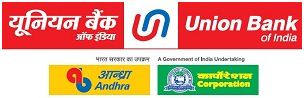 215th SLBC MEETING AGENDA -INDEXANNEXURESFIGURESAdoption of the minutes of 214th SLBC meeting of AP held on 22.03.2021 and other meetings of SLBC held after 22.03.2021The minutes of 214th SLBC meeting held on March 22, 2021 were circulated to the members of SLBC, LDMs and Government Departments concerned. The details of Sub-committee meetings and Steering Committee meetings held after 22.03.2021 and up to 31.05.2021 are furnished below. The minutes are placed as annex. Minutes of SLBC & Sub Committee e meetings are also available in SLBC portal (www.slbcap.nic.in)These minutes may be taken as approved by the house as no amendments/changes were received by SLBC of Andhra Pradesh.Major Action Points of earlier SLBC / Steering Committee Meetings – ATR1.1 Review of Financial initiatives, expansion of Banking Network and Financial Literacy1.1.1 Villages identified as inadequately covered or uncovered by financial infrastructure within 5 km radius in our State:SLBC vide Lr No SLBC/71/296 dated 15.02.2021 confirmed to RBI that out of  243 villages  identified  as inadequately covered or uncovered by financial infrastructure either  through Branch/BC /post offices within 5 km radius in our state, 229 villages are covered  with banking facilities by Bank Branch/BC / post office, and rest of 14 villages reported as submerged/un-inhabitant. Similarly, confirmed that   providing banking outlet in hamlet of 500 households in hilly areas , all identified  334 villages are  covered the Banking outlets.1.1.2 National Strategy for Financial Inclusion – NSFI - 2019-2024:RBI advised all Banks to proactively take action for implementation of the various  recommendations under National Strategy for Financial Inclusion (NSFI) 2019-24 as part of strengthening ecosystem for digital financial services, capacity building of BCs, access to livelihood and skill development programmes to new entrants into banking system, strengthening internal grievances mechanism etc.   RBI observed that, some of action plans and milestones articulated in the NSFI document while for implementation may have to be initiated at the Head Office/ Corporate office level, state heads of banks may critically review the recommendations and forward item-wise status note to SLBC Convener Bank on the action taken/proposed to be taken by them on the various action points and milestones.  SLBC Convener Bank was advised to consolidate the feedback from all banks, discuss the position in the next sub-committee meeting and evolve appropriate strategy for implementation in line with the milestones outlined in the NSFI document.1.1.3 National Strategy for Financial Education – NSFE – 2020-2025:Based on the review of progress made under the first National Strategy for Financial Education (NSFE 2013-18) and keeping in view the various developments that have taken place over the last 5 years, notably the Pradhan Mantri Jan Dhan Yojana (PMJDY), the NCFE in consultation with regulators and other relevant stakeholders has prepared the revised NSFE-2020-2025 to support the vision of Government of India and Financial Sector Regulators by empowering various sections of the population to develop adequate knowledge, skills, attitude and behavior , which are needed to manage their money better and plan for their future.  All LDMs have been advised to take up the NSFE: 2020-25 document for discussion in the DCC meetings to bring awareness among stake holders for providing necessary assistance and support in implementing the recommendations in due course.1.2 Banking Infrastructure details in Visakhapatnam district (One of the 30 re-categorized most affected LWE (Left Wing Extremism) districts in the country)Position of Number of Bank Branches & ATMs in Visakhapatnam District:East Godavari, West Godavari and Guntur are other LWE normal effected Districts.1.3 Review of Operations of Business CorrespondentsDeployment of Bank Mithras: Status as on 31.03.2021:Bank wise Active and inactive BC position is placed as Annexure: 38NABARD introduced a scheme to train BCs for 3 days under capacity building programme and NABARD would reimburse the cost of training and examination fee. They have recommended IIBF one of the institutions for training of BCs. All banks are requested to take note of above scheme and recommend BCs working in your bank to capacity building training programme to sharpen skills for better performance.1.4    Progress in increasing Digital Modes of Payment in the State1.4.1 Availability of ATMs in the State of Andhra Pradesh:(Bank wise ATM locations can be viewed in www.slbcap.nic.in & also placed in Annexure 37)1.5 Status of Rollout of Direct Benefit Transfer in the State1.5.1 Progress on Accounts opened under PMJDY as on 31.03.2021:1.6 Creating awareness about Various SchemesFinancial Literacy Centers (FLCs) - Position in A.P as on 31.03.2021:Conduct of Financial Literacy Camps: All FLCs have been directed by RBI to conduct Financial Literacy camps as under:Two camps per month on ‘Going Digital’ through UPI and *99# (USSD)Five Target Specific Camps per month covering the target Groups of Farmers, SMEs, SHGs, School Children and Senior CitizensAll Rural Branches of banks are required to conduct one Financial Literacy Camp per month (on the third Friday of each month after branch hours). .  Controlling authorities of all Banks are requested utilize the Financial Inclusion Fund provided by NABARD and to advise all FLCs and Rural branches to invariably conduct the Financial Literacy camps .NABARD vide their lr no NB.AP.RO.HYD/117/DFIBT/FI-12/2021-22 Date 22 April, 2021 requested the Banks to submit the proposal for FY 2021-22 for sanction of grant support under Financial Inclusion Fund to conduct financial inclusion related activities prescribed under the scheme. List of Schemes under Financial Inclusion Fund for FY 2021-22.All Banks are requested to submit the proposals for sanction of FIP for FY 2021-22 and focus on to conduct financial literacy camps on aforesaid activities duly prioritizing the NABARD underlined activities to improve banking services in rural areas.1.7 Status of Financial Inclusion in the State of Andhra Pradesh1.7.1 Progress report - Number of Enrolments under Social Security Schemes as on 31.03.2021:                                                                                                        (Source: www.jansuraksha.gov.in)Government of Andhra Pradesh had launched YSR Bima Scheme to provide relief to the bread winner of rice card holders’ families in case of death or disability.  About 1.41 crore Rice Card holders were identified in the State of A.P to cover under the scheme. Banks need to enroll the eligible beneficiaries under PMSBY &PMJJBY schemes as per the existing norms with the support of field level Government machinery. 1.7.2 Atal Pension Yojana:Performance of Banks in the State during financial year 2020-21 upto 31.03.2021                                                                                                 (Source: PFRDA New Delhi)Since APY is a flagship pension scheme of GoI, a concerted and collaborative action is required from all banks considering the huge pension coverage gap existing in the country.(Bank wise position of PMJDY, PMSBY, PMJJBY & APY enrolments can be viewed in www.slbcap.nic.in)1.7.3  PRAGATI (Pro-active Governance and Timely Implementation) meeting – Review of Social Security Schemes:	Under the scheme following are adoptable action points Conduct periodic publicity campaigns with special focus on rural areas at regular intervals for creating awareness about benefits of Social Security SchemesEnsure that no eligible Jan Dhan account holders are left out from availing the risk covers under PMJJBY & PMSBYUse SMS and other digital platforms to make account holders aware of the schemes and also to seek auto debit mandate from themLeverage marketing channels like Banking Correspondents (BCs) for ensuring Pan India coverage and innovative ways be devised for motivating the field level functionaries for enhancing enrolments, especially under PMJJBY & PMSBY Ensure that every willing and eligible adult who has been enrolled under PMJDY to be enrolled under an insurance scheme (PMJJBY, PMSBY etc), Pension scheme (APY, NPS etc)All member Banks are requested to cover all eligible PMJDY accounts under respective insurance and pension schemes.  2.1 Banking at a Glance in Andhra Pradesh as on 31.03.2021Note: % is calculated on total advances of 31st March of previous year instead of ANBC which is not available for the State.Comparative Statement of  Banking Key Indicators2.2.1 Deposits& Advances:                                                                                                                                   (Amt. in Crores)2.2.2 Basic Parameters:                                                                                                   (Amt.in Crores)Statement of Priority Sector Advances (Outstanding):                                                                                                                                     (Amt.in Crores)2.2.4 Bank Branches:Achievement of Annual Credit Plan as on 31.03.2021        3.1.1 Total Credit Plan:                                                                                        (Amt. in Crores)      3.1.2 Achievement of Annual Credit Plan in Priority Sector as on 31.03.2021:      (Amt. in Crores)3.2   Annual Credit Plan Achievement: Last Three years3.2.1 Total Credit Plan:                                                                                                                                           (Amt. in Crores)3.2.2     Disbursements of Priority sector Advances:                                                    (Amt.  in Crores)  Comparative statement of Credit Disbursements (Y-o-Y)3.3.1 Total Credit Plan:                                                                                                  (Amt. in Crores)3.3.2   Priority Sector Advances:                                                                               (Amt.  in Crores)4.1 Statement of Agriculture Advances (Outstanding)                                                                                                                                          (Amt.in Crores)                                                              (Above Figures are related to Agriculture under Priority sector )4.2 Progress in Lending to Agriculture Term Loans & Allied Activities                                                                                                                                           (Amt.in Crores)4.3 YSR Sunna Vaddi Panta Runalu : YSR Sunna Vaddi Panta Runalu Scheme is introduced to reduce the debt burden of the small and marginal farmers. The benefit of the scheme is interest free (Vaddi Leni Runalu) on the crop loans availed up to Rs. 1.00 lakh, subject to the repayment of these loans within the due date and maximum of 1 year from the date of disbursement.  Banks have to upload the data of the eligible farmers of SVPR claims for the crop loans who have utilized the said loans for the intended purpose and repaid up to Rs.1.00 lakh with in the stipulated time in the MIS format available in the SVPR portal.Operational Guidelines for implementation of the YSR Sunna Vaddi Panta Runalu scheme from the Kharif 2019-20- Approved and  Orders were issued vide GO no 464 dated 30.06.2020. 4.4 Pradhan Mantri Fasal Bima Yojana (PMFBY) / Restructured Weather Based Crop Insurance Scheme (WBCIS): Kharif-2020Govt of AP has been   implementing crop insurance scheme (PMFBY & RWBCIS) as state scheme from   Rabi 2019-20 for all the cultivators  (loanee and non loanee) who are in cultivation  of Agriculture & Horticulture crops as notified for insurance in the specified areas. For Kharif 2020 Govt of AP issued operational guidelines vide GO no 79 dated 08.10.2020, where it was clarified that the scheme will be implemented as free crop insurance scheme and insurance will be restricted to those  who enrolled under e panta portal.   Govt has settled the claim of Rs 1800.20 Cr for Kharif 2020 season.SLBC has been requesting the Govt to release the claim amount through KCC accounts of loanee farmers in case of crop loss/damage on account of natural calamities, enabling them to renew their limits and also avail the Govt benefits like SVPR/ Prompt incentive etc.  4.5 Progress in lending to Cultivators (Tenant Farmers)Finance extended to tenant farmers through various modes during 2020-21 as on 31.03.2021 is as follows:                                                                                                                 (Amt. in Crores)(CCRC –Crop Cultivator Right Cards, JLG-Joint Liability Group, RMG-RythuMitra Group)All controlling authorities of Banks are requested to report the actual progress under tenant farmers separately without clubbing with the general crop loans.4.6 Kisan Credit Card (KCC) Scheme: Working Capital for Animal Husbandry and FisheriesRBI vide reference FIDD.CO. FSD.BC.No. 12/05.05.010/2018-19datedFeb 4th 2019 issued guidelines on KCC facility to Animal Husbandry and Fishery activities to meet their working capital requirements.The SLTC approved unit cost for Animal Husbandry and Fisheries activities for FY 2020-21.                                                                                                                         (Amt. in lakhs)Fisheries department has submitted the applications mobilized from farmers to Bank branches, where Banks are advised to sanction the loans as per the guidelines and improve the lending through KCC to above activities.5.1   Position of lending under MSME sector                 (Amt.in Crores)5.2 Outstanding position under Manufacturing and Service sectors as on 31.03.2021                    (Amt.in Crores)5.3 Disbursements under ACP 2020-21 for MSME sector                                                                                                                                      (Amt. in Crores)5.4 Micro, Small and Medium Enterprises (MSME) sector – Restructuring of AdvancesReserve Bank of India vide circular RBI/2018-19/100 DBR.No.BP.BC.18/21.04.048/2018-19 dated January 1 2019 has permitted restructuring of MSME accounts subject to conditions.  Further, in view of the continued need to support the viable MSME entities on account of the fallout of Covid19 and to align these guidelines with the Resolution Framework for COVID 19 – related Stress announced for other advances RBI decided to extend the scheme permitted as per the aforesaid circular. Accordingly existing loans to MSMEs classified as ‘standard’ may be restructured without a downgrading in the asset classification subject to the following conditions:The aggregate exposure including non-fund based facilities of banks and NBFCs to the borrower does not exceed 25 crore as on March 1, 2020.The borrower’s account was a ‘standard asset’ as on March 1, 2020. The restructuring of the borrower account is implemented by March 31, 2021.The borrowing entity is GST-registered on the date of implementation of the restructuring. However this condition will not apply to MSMEs that are exempt from GST-registration. This shall be determined on the basis of exemption limit obtaining as on March 1, 2020.Asset classification of borrowers classified as standard may be retained as such whereas the accounts which may have slipped into NPA category between March 2, 2020 and date of implementation may be upgraded as ‘standard asset’, as on the date of implementation of the restructuring plan. The asset classification benefit will be available only if the restructuring is done as per provisions of this circular.As hitherto, for accounts restructured under these guidelines, banks shall maintain additional provision of 5% over and above the provision already held by them. All other instructions specified in the RBI circular dated February 11, 2020 shall remain applicable.• Total Eligible accounts for restructuring are 163631. Out of this 66.18% accounts (108292) are restructured.5.5 PM’s Task Force –Recommendations5.6 Credit Guarantee Fund Trust for Micro and Small Enterprises (CGTMSE) Scheme       Status of Claims settled:                                                                         (in Rs. crores)Banks are requested to cover the all eligible loans including Loans of Jagananna Thodu under CGTMSE 6.1  Housing Loans: Position of Housing Loans as on 31.03.2021                                                                                                                       (Amt.in Crores)6.2  Education Loans6.2.1 Position of Education Loans as on 31.03.2021:                                                                                                             (Amt.in Crores)6.2.2 Education Loan to SCs/STS/OBCs for the year 2020-21 (upto 31.03.2021):                                                                                                                                            (Amt. in Crores)6.3 Export Credit, Social Infrastructure, renewable energy & OthersOutstanding position of finance under Export Credit Social Infrastructure renewable energy & Others as on 31.03.2021are placed under.                                                                                         (Amt. in Crores)7.1    Government of India Schemes 7.1.1 Stand up India Scheme:                                                                                                                           (Source: SIDBI)7.1.2 Pradhan Mantri MUDRA Yojana (PMMY):Progress made under Pradhan Mantri MUDRA Yojana for the financial year 2020-21 as on 31.03.2021 in the state of Andhra Pradesh.                                                                                                                                     (Amt. in Crores)                                                                                                             (Source: www.mudra.org.in)7.1.2.1 Category-wise Performance under PMMY in the State of Andhra Pradesh during FY 2021-22.7.1.2.2 Handloom Weavers – Mudra Scheme:Progress on implementation of Micro Units Development and Refinance Agency (MUDRA) scheme to the Handloom Weaver & Weaver Entrepreneurs in the state of Andhra Pradesh up to March , 2021 is as under:                                                                                                                      (Amt . in Lakhs)                           (Source: Handlooms & Textiles Department)All Controlling authorities of Banks are requested to issue suitable instructions to concerned branches to dispose the pending applications immediately.7.1.3 Atmanirbhar Nidhi (PM SVANidhi (Special Micro-Credit Facility Scheme for providing affordable loan to street vendors):Ministry of Housing and Urban Affairs, GoI has launched PM Street Vendors Atma Nirbhar Nidhi (PM SVANidhi), a Special Micro-Credit Facility Scheme for providing affordable loan to street vendors to resume their livelihoods that have been adversely affected due to Covid- 19 lockdown’, and  the guidelines  are  issued by the Ministry.  Status of Report on Loan Sanctions as on 31.03.2021 (online portal)                                                                                                                 (Source : Udyamimitra Portal)Member Banks are requested to ramp up the performance and also report the offline sanctions through the portal to reflect factual position. 7.1.4 Prime Ministers Employment Generation Programme (PMEGP):Target & Achievement under PMEGP for the year 2020-21 (as on 31.03.2021)                                                                                                                                          (Amt. in Lakhs)                                                                                                 (Source:   KVIC Hyderabad)All Controlling authorities of Banks are requested to dispose the pending application in kvic online portal immediately.7.1.5 Deendayal Antyodaya Yojana – National Urban Livelihoods Mission (DAY – NULM) Scheme:Progress on SEP (Individual) and SEP (Groups) for the financial year 2020-21 as on 31.03.2021                                                                                                                                             (Amt.inCrores)                                                                                                                                  (Source: MEPMA)7.1.6  Credit under DRI:The credit outstanding under DRI is Rs.51.80 Crores as on 31.03.2021 as against target of Rs.4342 Crores (i.e. 1% of the total outstanding advances of 31.03.2020 i.e. Rs. 4,34,261Crores).The performance is marginal in comparison to the targets.  All Banks are requested to make all out efforts to identify the eligible beneficiaries under DRI and to extend finance as per guidelines.7.2   State Government Sponsored Schemes7.2.1 YSR Cheyutha Scheme- Bank finance for Beneficiaries:As part of economic empowerment of women, Govt of AP has introduced “YSR CHEYUTHA “scheme. The scheme was launched on August 12, 2020.  Under this scheme beneficiaries, who are in the age group of 45-60 years, belonging to SC/ST/BC/MINORITY communities, will receive financial assistance of Rs.75000 in four tranches in next 4 years. Govt aimed to channelize these funds into sustained and long term advantage by encouraging “Enterprising “among the   scheme beneficiaries. Govt of AP has been handholding the scheme by providing technical support, forward and backward linkages, marketing support etc. As such Govt of AP has entered MOU with reputed companies like AMUL, Hindustan Unilever, ITC Ltd and Procter and Gamble. SLBC had prepared SOP with approval of members in Subcommittee meetings to extend finance under the scheme.The Bank wise progress for retail activity is as under.The list of opted beneficiaries for animal husbandry activity has been shared with all Banks. Govt had developed an exclusive portal to monitor the progress in real time.Member Banks are requested to expedite the loan sanction under the captioned scheme as per eligibility.7.2.2  Jagananna  Thodu Scheme : Government of Andhra Pradesh has introduced the scheme to handhold the Chiruvyaparulu, artisans and people engaged in handicraft works both from rural and urban areas. The scheme was launched by    Hon’ble Chief Minister on 25.11.2020.  The Bank wise sanction progress as on 25.02.2021 is furnished hereunderGovt of AP has issued GO No 913 dated 28.11.2020 waiving stamp duty on loan documents to be executed by borrowers. SLBC vide letter No SLBCAP/364/301 dtd. 23.02.2021 shared the template with all member banks for submission of data to reimburse the interest charged on these loans. All Banks are requested to complete the disbursements for all approved applications and also submit the interest reimbursement claims promptly to Government. 7.2.3 YSR Bima –Scheme:Government of Andhra Pradesh had launched YSR Bima Scheme to provide relief to the bread winner of rice card holders’ families in case of death or disability.  About 1.41 crore Rice Card holders were identified in the State of A.P to cover under the scheme.Banks are advised to enroll the identified members under PMSBY and PMJJBY Schemes. Government instructed their field functionaries to submit the duly filled and signed consent forms obtained from the beneficiaries to the banks. Government has developed an exclusive online portal to monitor the scheme closely.SLBC had formulated Standard Operating Procedure to be adopted by the banks for successful implementation of the scheme.Enrolment progress as per the portal is here under.SERP vide e mail date28.05.2021  informed that No Orders have been received from the Government till now regarding the renewal of YSR Bima beneficiaries under PMJJBY & PMSBY schemes. Hence,  requested the Banks to stop the renewal process until further instructions from the State Government also clarification will be given  on new enrolment of leftover members under YSR Bima.7.3 Progress under SHG-Bank linkage: as on 31.03.2021                                                                                                                                                                                                                                                                                                                                             (Amt. in Crores)Position of Overdues/NPAs under various sectors as on 31.03.2021                                                                                                                                                                                                                                                                                                  (Amt. in Crores)8.2 Overdue & NPA position under Government Sponsored Schemes as on 31.03.2021                                                                                                                                          (Amt. in Crores)District wise position of CD ratio as on 31.03.2021The CD Ratio in the State of Andhra Pradesh is 130.35% and no District in the State is having CD ratio below statutory benchmark of 60%. Chittoor District only reported 78.82% CD ratios, the low CD ratio attributed to bulk deposits of TTD.In the state of Andhra Pradesh, during financial year 2020-21 Government of Andhra Pradesh has not declared any natural calamities.11.1 Revamp of Lead Bank Scheme –Developing a Standardized System for data flow and its management by SLBC Convenor Banks on SLBC websites.RBI in its circular FIDD.CO.LBS.BC.No.19/02.01.001/2017-18 dated April 6, 2018 on Revamp of Lead Bank Scheme, advised SLBC Convenor Banks to develop a standardized system on the websites maintained by each SLBC to enable uploading and downloading of the data pertaining to the Block, District as well as the State by the member banks.  Accordingly, mapping of branches with block codes was completed by all banks at HO level. The number of banks uploading quarterly data on the updated portal duly extracting data from CBS has gone up steadily and SLBC is regularly sensitizing other banks to submit the same. However, few banks are still facing issues with extracting data from their respective CBS in the specified format and in uploading the same on portal. SLBC is continuously following up with banks and guiding them wherever possible for expeditious submission of data duly coordinating with the vendor for speedy resolution of issues, if any.Presently following banks have been uploading data in the new portal (slbcindia.com)11.2  Digital DistrictsYSR Kadapa District is one of the ‘Transformation of Aspirational Districts’ was selected to make it 100% digitally enabled within a timeframe of one year in close co- ordination and collaboration with all stakeholders, including SLBC, State Government, Regional office of RBI. LDM, YSR Kadapa district has been spearheading the implementation of project in the District with coordination of RBI and SLBC. RBI has designed a format to review the parameter wise progress on monthly basis and has been continuously monitoring the progress with all stake holders regularly. RBI has set 31.03.2021 as timeline for the project completion.Major Parameter wise progress as on 31.03.2021 is furnished below. 11.3 Issue of Kisan Credit Cards to Farmers for Agriculture and Allied ActivitiesDepartment of Financial Services, MoF, GoI vide Lr no F.No .3/12/2020 AC dated 29.05.2020 issued  an advisory on issuance of  Kisan Credit Cards to Farmers  for  Agriculture and allied activities in mission mode in line with the announcement made by Hon’ble Finance Minister  to cover 2.50 crores farmers under KCC scheme as part of AtmaNirbhar Bharat Yojana. The contents of advisory, inter alia furnished below. At the time when the country is striving hard to cope with the COVID-19 Pandemic, timely finance to farmers will result in recovery of rural economy. More thrust is to be given for Farmers engaged in dairy and fishery activitiesMinistry of Animal Husbandry and Dairying (DADH) ,GoI, launched a special drive to provide KCC to 1.50 crore dairy farmers State Govt machinery is sourcing the applications from the eligible farmers, and banks are processing the applications. Banks to ensure prompt processing and approval of applications, dedicated desks in the branches wherever possible may be set up for receiving applications and providing appropriate guidance to the farmers. The progress of the campaign is furnished here under.11.4 Atmanirbhar Bharat Abhiyan Economic PackageHon’ble Prime Minister of India on May 12, 2020 announced Atmanirbhar Bharat Abhiyan Economic Package (Self Reliant India Mission) to revive the Indian Economy, to help farmers, migrant workers and to revive the industrial sector. There are certain relief measures under the package to be implemented through banks.The progress is here under-Emergency Credit Line Guarantee Scheme (ECLG) 20% credit to MSMEs as on 31.03.2021                                                                                                                                            (Amount in crores)Credit Guarantee Scheme for subordinate debt progress as on 31.03.2021 :                       (Amount in crores)11.5 Resolution Framework 2.0 – Resolution of Covid-19 related stress of Micro, Small and Medium Enterprises (MSMEs)In view of the uncertainties created by the resurgence of the Covid-19 pandemic in India in the recent weeks, it has been decided to extend the restructuring of advances to the MSME borrowers’  facility for restructuring existing loans without a downgrade in the asset classification subject to the following conditions:MSME borrower with aggregate exposure including NFB facilities of all lending institutions to the borrower < 25.00 Crs.The borrower should be classified as MSMERegistration with GST, other than exempted entities. (if not registered, shall be registered with GST on implementation of restructure)Standard Asset Not restructured in terms of earlier guidelines.Invocation of restructure to be completed on or before 30.09.2021.Restructuring of the borrower account should be implemented within 90 days from the invocationFor full details please visit the RBI portal www.rbi.org.in cir  BI/2021-22/32 DOR.STR.REC.12/21.04.048/2021-22 dated 05.05.2021.11.6 Resolution Framework – 2.0: Resolution of Covid-19 related stress of Individuals and Small BusinessesLending institutions are permitted to offer a limited window to individual borrowers and small businesses to implement resolution plans in respect of their credit exposures while classifying the same as Standard upon implementation of the resolution plan subject to the conditions specified. The gist of the communication is here under. For full details please visit the RBI portal www.rbi.org.in cir No BI/2021-22/31 DOR.STR.REC.11/21.04.048/2021-22 dated 05.05.2021.11.7 Interest subvention (IS) and 3 % prompt repayment incentive  (PRI) for short term loans for agriculture and allied activities during the FY 2020-2021: Extended repayment period on account of Covid-19RBI vide its Circular No S127/05-02-001/2021-22 Dated : 28.05.2021 has stated that in order to avoid the payment of penal interest by the farmers amid prevailing  pandemic situation, and  to allow them to continue the getting benefit of short term crop loan at concessional interest rate of 4% per annum which is applicable on timely repayment, the Government has decided to continue the availability  of 2 % interest subvention (IS) and 3 % prompt repayment incentive  (PRI) to farmers for short term crop loan , which have become or shall become due between March 1,2021 to June 30,2021 for the extended period of repayment of loans upto June 30,2021 or date of actual repayment  which ever is earlier. Explore the scope of State – Specific Potential growth areasNABARD, in its State Focus Paper 2020-2021 presented that Livestock and fisheries have ample potential for bank credit growth in the State of Andhra Pradesh. NABARD is providing DIDF for dairy sector and FIDF for fisheries sector for augmentation of infrastructure facilities under these sectors.  Banks have to pay special attention to avail the credit potential available in these sectors. Apart from, farm mechanization, horticulture and sericulture activities have promising potential in the state to augment the bank credit.Govt of Andhra Pradesh places strong impetus on development of MSMEs. Govt of AP had  launched  AP  industrial policy 2020-23, where large scale incentives/subsidies were announced to spur the MSME activity in the state. Banks can convert the Govt support to business opportunity. Andhra Pradesh has good potential in land and water conservation activities which encompasses land leveling, bunding, trench cum bunds, gully plugs etc. Further Zero budget natural farming practices are growing in the state along with organic farming activities .The credit gap in value chain under organic farming needs to be tapped.Discussion on findings of region-focused studies if any and implementing the suggested solutionsNABARD - Area Development Schemes (ADS): Considering the large number of small and marginal farmers and people below the poverty line in the country and also the extensive canvas of agriculture and rural development, there is a felt need for promoting single purpose small projects / schemes on a cluster basis. These cluster based single purpose small projects taken up together are termed as Area Development Schemes (i.e. financing of dairy units, dug wells / pump sets / bore wells, sericulture, horticulture crops, farm forestry projects, etc.) and sanctioned to a single bank or to a number of banks. Besides enabling the economic development of the people at large, it facilitates planning and execution of infrastructure facilities viz., backward and forward linkages.NABARD in its state focus paper presented district wise activity wise the critical interventions required in various sectors/sub sectors. Govt of AP is requested to initiate suitable action plan/establish a policy to improve the growth  in the particular sector. Identification of gaps in Rural and Agriculture Infrastructure which need FinancingProgress in lending to Agriculture Term Loans including Agriculture Infrastructure & Ancillary Activities up to 31.03.2021.                    (Amt. in crores)Banks are requested to instruct branches to identify the gaps in rural and infrastructure which need financing and extend necessary finance to Rural Godowns, Cold Storages, Solar Power, Agro Processing, Horticulture, Allied Activities, Agri – Marketing etc.13.1 Rural Self Employment Training Institutes in Andhra Pradesh: Rural Self Employment Training Institutes (RSETIs) should be more actively involved and monitored at various fora of LBS (Lead Bank Scheme)  particularly at the DCC level. Focus should be on development of skills to enhance the credit absorption capacity in the area and renewing the training programmes towards sustainable micro enterprises. RSETIs should design specific programmes for each district/ block, keeping in view the skill mapping and the potential of the region for necessary skill training and skill upgradation of the rural youth in the district.13.1.1 Performance of RSETIs in the State during 2020-21 up to 31.03.2021:Good numbers of candidates are being trained every year under EDP / Skill development / Skill upgradation programmes conducted by RSETIs. The number of candidates who got credit assistance from banks is very low. Hence, controlling authorities of all banks are requested to give necessary instructions to their branches to accord preference to the candidates trained in RSETI for credit assistance subject to fulfilling the bank guidelines.In the state of Andhra Pradesh, with the initiation of GoAP in coordination with NIC, banks were provided with the facility of online  viewing  the digitalized land records from their branches and NIC has provided user IDs and passwords for banks in this regard. Further, the Loan charge creation module website has been made operational to enable the banks to create charge on the land.Banks have made Charge Creation for 50,97,602 loan accounts in the AP webland portal as on 31.03.2021 and charges were approved for  48,23,788  loan accounts.Member Banks are requested utilise the platform effectively to curb the menace of multiple bank finance on same piece of land and finance against the fake lands. Success Story of Mr. Kurmana Chinnarao  (Trained  at NIRED, UBI, Rajam)Mr. Kurmana Chinnarao S/o China Ramulu belongs to Piridi village of Bobbili mandal in Vizianagaram dist. He was high school dropout and opted to work with a senior electrician in the village to maintain the family.  He saw an advertisement in newspaper and understood that the NIRED was training interested candidates on Refrigeration & Air conditioning course. He got selected in R & AC course, which is well designed in collaboration with VOLTAS. Along with the existing skills he could get benefited from the Entrepreneurial Development sessions, Yoga, personality development sessions and spoken English which changed his attitude and behaviour.Following well designed training programme at the institute,  he started Electrical, AC and Refrigeration works in his native place. Within a short span of time he could tap the potentialities in the market and increased his customer base. Now he is earning monthly Rs. 30000/- thorough electrical and RAC works. 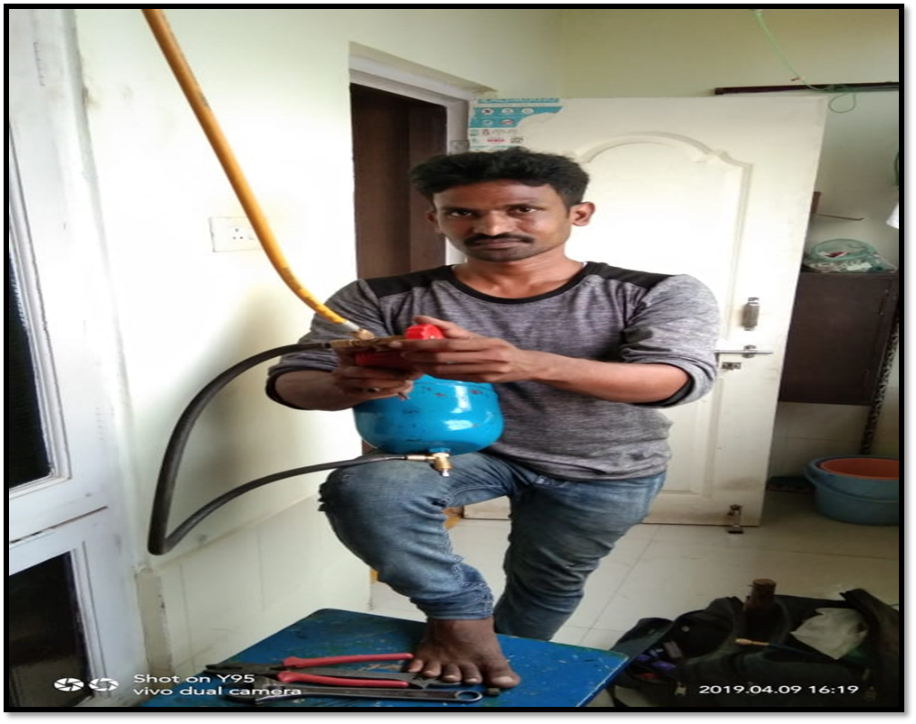 Awareness is to be created to the people on Ponzi schemes & Scams like;Promise of returns on investments that are much higher than those offered by banks.Schemes offering rewards for enrolling friends, family, and / or appointing distributors.Offer for free services from unknown entities and websites.Attractive marketing material with complex and new investment options, with the sales person following up daily and offering incentives for early registration or saying that the scheme is available for only a limited period.Entity or the Sales Person is not authorized by RBI, IRDAI, SEBI, NHBTelephone calls which either offer rewards or threaten prosecution, penalty, etc.Emails / SMS from unknown individuals or regulators or government organizations asking for your bank account details.Conduct of meetings during March  2021  Quarter under Lead Bank Scheme to review the key banking parameters in the districts for Dec  2020 : Details of DCC / DLRC meetings conducted in 13 districts during Mar 2021  quarter are furnished hereunder.All lead District Managers have conducted DCC/DLRC meetings according to the schedule during the quarter and have been submitting proceedings and issues to discuss on the SLBC platform.It is observed that the Reports/ Data is received from many banks and LDMs with inordinate delay, that too after constant persuasion through mails / personal contacts, resulting in delay of the consolidation process at SLBC. Further, on many occasions a lot of inconsistencies are observed in the data so submitted by Banks/LDMs and a lot of time is lost in getting the corrected data. Inconsistencies are also observed in the District-wise data being submitted by the banks to LDMs and SLBC and reconciliation of the same is also delaying the consolidation process.Accurate data submission is paramount for ensuring correct & timely reporting by SLBC. Hence banks are requested to ensure submission of data with accuracy and in timely manner.Controllers are requested to sensitize the staff responsible for preparation and submission of data as per time lines to enable SLBC to submit the data to all concerned as per schedule and conduct the meetings of SLBC as per the yearly calendar.Doubling of Farmers Income by 2022: NABARD vide Lr no NB.CPD.GCD/1380-1398 dated 30.09.2020 informed that, in consultation with RBI, select SLBCs and other stake holders have developed bench marks/indicators for the monitoring and reviewing the progress on annual basis under doubling of farmers income by 2022. The details are furnished here under:(No. in Lakhs)20.1 COVID 19 Jab – Bankers recognised as COVID warriors:Government of India, Ministry of Finance vide Letter F No. 16/3/2021-BOA-I Dt 22.03.2021 has informed that in view of the good work done by the banking sector from the beginning of the pandemic, bankers are now recognized as COVID-19 warriors. SLBC vide Lr  No SLBC/364/296 Dt & 19.02.2021, SLBC/364/12 dated 17.04.2021, SLBC/30/19 Dated 04.05.2021 requested the Government  to  administer the vaccination to Bank personnel on par with other frontline workers on priority basis. 20.2 Credit Flow to Minority Communities Weaker Sections Women and SC/STs (outstanding)                                                                                                                                         (Amt in Crores)All scheduled commercial banks are required to ensure that within the overall target for priority sector lending and the sub-target of 10 per cent for the weaker sections to be achieved, sufficient care is taken to ensure that minority communities also receive an equitable portion of the credit.20.3 Position of MFI finance extended as on 31.03.202120.4 Important Circulars issued by RBI during the QuarterProceedings of  214th  Meeting of              STATE LEVEL BANKERS’ COMMITTEE OF ANDHRA PRADESHDate:  22.03.2021 - Time:  3.00 PMVenue: AP Secretariat, VelagapudiSTATE LEVEL BANKERS’ COMMITTEE OF ANDHRA PRADESHCONVENER: UNION BANK OF INDIA 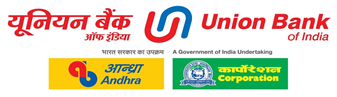 FGM Office, Union Bank ofIndia 2ndfloor, Andhra Bank Building, RR Apparao Street, VijayawadaPhone: 0866-2562522, 2562518Fax: 0866-2562521, E mail: slbc@unionbankofindia.comThe 214th Meeting of SLBC of Andhra Pradesh was conducted on 22.03.2021 at AP Secretariat, Velagapudi at3.00 PM. Sri V Brahmananda Reddy, Field General Manager & Convener, SLBC extended a warm welcome to the Hon’ble Ministers, Spl Chief Secretaries and other dignitaries from Government of AP, RBI, NABARD and banks to the 214th SLBC meeting.Further, he presented agenda items to the house and initiated discussion on agenda items. HoDs of concerned Govt. departments interacted and supplemented the discussion.Sri Buggana Rajendranath, Hon’ble Minister, (Finance & Planning, Legislative Affairs) attended the meeting as Chief Guest. The excerpts of his address are as follows. He expressed profound gratitude to RBI, SLBC, NABARD & Bankers in the state for their commendable performance, support and cooperation to the state Government and also lauded the yeoman service being rendered by the banking industry during the lockdown period. He appreciated the bankers for their excellent performance in ACP achievement. He asserted that, Hon’ble Chief Minister had a long term vision to bring phenomenal improvement in the lives of the farming community, particularly small and marginal farmers. As a result path breaking schemes like Rythu Bharosa, establishment of Rythu Barosa Kendralu, YSR Sunna Vaddi Pantarunalu, free crop insurance scheme etc have been implemented. Bankers’ role and active participation is vital to accomplish this vision in real terms. Timely and adequate credit is the need of the hour for which bankers need to accord priority. Though the overall performance in agricultural lending is satisfactory, the tenant farmers’ lending is a cause for concern, where bankers need to bestow focused efforts to help the tenant farmers who are the actual cultivators in the field. He further urged the bankers to upload the eligible farmers’ details in YSRSVPR portal timely to enable the Govt to release benefit amounts as per schedule. He requested the bankers to reconsider rejected applications of Jagananna Thodu scheme to approve the loans in eligible cases. For YSR Cheyutha, another flagship scheme of the Government to empower women of weaker sections, banks need to ramp up the sanction process of loans. Banks also need to take a serious view on return of premium amount of YSR Bima scheme immediately for PMJJBY scheme.  He further emphasized that, MSME sector is one of the key sectors providing ample employment opportunities, where bankers’ support is much needed. He urged the bankers to extend OTR (One Time Restructuring ) facility for all eligible MSME units.He requested the bankers to view the PMAY- AHP-(U) AP-TIDCO housing proposal positively, where Government is committed to construct 1.18 lakhs houses with the support of Rs 4000 Cr Bank credit.Sri K Kanna Babu, Hon’ble Minister (Agriculture) highlighted the following issuesThe poor progress in tenant farmers lending, has drawn the displeasure of Hon’ble Chief Minister. Banks and department shall put in collective efforts to augment the lending to tenant farmers from the next crop season.Issuance of KCC to allied activities is another important area which needs close attention of bankers.Requested the SLBC to develop a mechanism for easy redressal of bank related grievances of farmers.Sri Sundaram Shankar, General Manager, RBI highlighted the following. Appreciating the performance of banks in AP, he mentioned that as at the end of December 2020 quarter, while the year or year deposit growth in scheduled commercial banks in AP at 13% was higher than the All-India average of 11%, the growth in bank credit in AP was significantly higher at 15.9% as compared to the All-India average of 6.2%.As at the end of December 2020 quarter, the CD ratio in the State continued to be very good and stood at 129.9%. The lending to priority sector in the state stands at 63.71 % which is well above the norm of 40%. Likewise, the lending to Agriculture, Small & Marginal farmers and Weaker Sections at 41.21%, 26.55% and 19.94% were above than the norm of 18%, 8% and 10% respectively.However, a few sectors/sub-sectors needed more focus, especially lending to Micro enterprises which at 6.84% was lower than the norm of 7.5%. The banks could take advantage of the recent instructions of RBI aimed at incentivising credit flow to MSMEs, which allowed banks to deduct credit disbursed to new MSME borrowers (i.e. those who have not availed any credit facilities from the banking system as on January 1, 2021) from their Net Demand and Time Liabilities (NDTL) for calculation of the Cash Reserve Ratio (CRR).The overall achievement under the Annual Credit Plan (ACP) in the third quarter was good at 91.91%. Likewise, the achievement in respect of priority sector at 81.83% and particularly, agriculture at 87.23 was good. However, the achievement under agriculture infrastructure and ancillary activities at 37.91% of the ACP target in the third quarter was not satisfactory, and banks could improve the lending by leveraging the Agri-Infrastructure Fund scheme announced by the Government of India, under which interest subvention and credit guarantee coverage are available. Banks should consider lending under this sub-sector for long term sustainability of the agriculture and also for achieving the target of doubling of farmers’ income by 2022.RBI has been closely monitoring the progress in implementation of the pilot programme of making YSR Kadapa district 100% digitally enabled. Earlier during the day, the RBI had held a review meeting with SLBC Convener, Controllers of banks and LDM, Kadapa during which it was observed that while banks had made significant progress, they needed to step up their efforts to close the gap in some of the parameters as the deadline of March 31st was nearing fast. Rising to the occasion, the bankers had assured that all out efforts would be made to achieve the target by March 31, 2021. Appreciating the efforts and assurance of the bankers, GM, RBI expressed confidence that the objective of making Kadapa 100% digitally enabled would be achieved by the end of the month. The progress in implementation of the Standardized system for data flow and its management on SLBC Website was not satisfactory as many banks are to come onboard the new system. All banks shall make all out efforts to put in place necessary mechanism for data extraction from their systems in the required formats and uploading of the same in the SLBC portal from next quarter (i.e. data in respect of the quarter/year ended March 31, 2021)RBI has announced the setting up of 112 Centre for Financial Learnings (CFLs) across the state of Andhra Pradesh by December 31, 2021. Besides the Mandal in which they are located, each of these 112 CFLs will cater to two adjacent Mandals; the remaining Mandals in the State are expected to be covered in a phased manner by December 31, 2024 by setting up more CFLs. This financial literacy at block level is through a participatory approach with select banks and NGOs. The banks assigned the responsibility of setting up the CFLs are advised to expedite action for timely implementation of the programme.As requested by the State Government, banks may take necessary steps to make services of BCs available at RBK locations, which are prominent common touch points for farmers. The State Government is requested to look into the issue raised by banks in respect of agricultural land mortgage.Concluding his remarks, GM, RBI observed that a few issues flagged at the meetings required more data/clarity and hence requested SLBC Convener that all the outstanding issues requiring intervention by various stakeholders may be first discussed in detail in the concerned sub-committees. Sri Lal Singh, Chief General Manager, UBI has made the following points, He congratulated fellow bankers for showing indomitable perseverance during this most crucial phase for keeping the economy on track and also ensuring seamless banking services to the public at large. Hon’ble Chief Minister had announced many pecuniary measures to handhold the people who suffered during this COVID-19 pandemic crisis.Tenant farmer finance is a matter of concern, and urged all bankers to make a sincere effort to improve the performance and also to ensure correct reporting of performance. Credit support to YSR Cheyutha beneficiaries would be extended as per the stipulated time norms. As part of Atmanirbhar Package, the milestone of 2.50 crore KCC sanctions is about to reach, therefore our sustained efforts need to be continued for reaching the set goal.   Thanked all stake holders for the unstinted support extended to SLBC in its effective functioning for the last 36 years. Sri Sudhir Kumar Jannawar, CGM, NABARD in his address appreciated the bankers for the current level of achievement against the targets under ACP.  He also noted that although there is an improvement in term lending towards agriculture, the bankers may step up their efforts to achieve the desired level of 40% of the total target prescribed for agriculture.  Further, he indicated the following points:Member banks who have financed farm gate infrastructure under the Agricultural Infrastructure Fund of GoI are requested to upload the information in the dedicated portal of GoI.  The Ministry of Agriculture and Farmers Welfare, GoI is regularly reviewing the progress in financing under the fund.SLBC may consider including financing of JLGs and FPOs as regular agenda and also advise LDMs to review the credit flow to these entities in the DCC / DLRC.Banks may develop/ innovate loan products to meet the credit needs of FPOs (adopt credit plus approach) against the available credit guarantee cover or based on business models/ cash flow of FPOs. SLBC may co-ordinate with agencies promoting FPOs and maintain a common database of FPOs promoted by various agencies on SLBC PortalMember banks who have financed for eligible activities in Watershed and TDF areas of NABARD may prefer availing concessional refinance under the Special Refinance scheme of NABARD.Member banks may ensure activation of all Rupay KCCs.  Member banks may utilize the Financial Inclusion fund of NABARD for conduct of Financial Literacy and Awareness Camps and also utilize these camps for enhancing the outreach of the formal financial system and for achieving the desired level of saturation of KCCs, including KCC for AH and fisheries farmers and for activation of Rupay KCCs.Member banks may ensure the timely and adequate credit flow for tenant farmers.  The issues, if any, in respect of CCRC may be deliberated in the sub-committee meetings and the same may be taken up with GoAP.Credit Flow to Micro Enterprises (under MSME Sector) is less than the mandated level prescribed by RBI.  Banks may explore convergence with various schemes of the state and Central Government to enhance the credit flow to the sector.Banks are requested to proactively consider financing of projects that are covered under Agri Clinic and Agri Business Centre Scheme of GoI.  NABARD has sanctioned grant assistance of around ₹192 Cr to banks under FIF for taking up various interventions towards complementing the efforts of the RBI and other banks towards 100% digitization of banking in YSR Kadapa district.  SLBC may consider providing a link to the websites of agencies (State / GoI) implementing various Subsidy and Promotional Programmes in order to facilitate wider dissemination of the scheme.Smt (Dr) Poonam Malakondaiah, Special Chief Secretary (Agriculture& Cooperation)stated that she was delighted to see good ACP achievement under agriculture sector for the first 3 quarters. It is encouraging to note that Agri Term Loan lending has shown commendable growth during the current season. The tenant farmer lending is causing concern where the performance has to be stepped up. Government is encouraging dairy farmers through YSR Cheyutha program for which bankers’ cooperation is needed. She underscored that the sanction process is very slow and banks need to expedite the process and also cautioned that Govt would explore the possibility of a single bank concept in case of dearth of anticipated cooperation from banks. Further, she stressed that the decision to extend BC services at RBK centers in previous meeting has not seen any visible development though bankers agreed for the same.Special Chief Secretary (Agriculture& Cooperation) further requested the bankers to submit the eligible farmers list of Sunna Vaddi Pantarunalu in SVPR portal immediately as the Hon’ble CM would release the benefit amount to farmers’ account on 16.04.2021 for Rabi 2019-20 season.Highlighted that PMFME Scheme (PM Formalization of Micro Food Processing Enterprises Scheme), is a centrally sponsored scheme. It is designed to address challenges faced by micro enterprises. AP is the first state to get subsidy sanction by Govt.  of India, where bankers need to accord sanction in online mode based on eligibility before the end of this financial year.Convener, SLBC, assured that banks will extend all possible support to YSR Cheyutha scheme and advised the bankers to complete loan sanctions on campaign mode. It is a very good proposal which will reduce the footfalls at branches and advised bankers to strictly instruct the BCs to be available at RBKs at fixed timings in a day.Further, with reference to PMFME scheme he  informed that it is very good scheme to augment our term lending and advised the bankers to view the scheme with a business perspective and arrive at a credit decision on applications pending in branch portal before end of this month.Smt B. Udaya Lakshmi, Principal Secretary, (LFB&IMS) Govt. of AP requested the bankers to remit back the leftover premium of YSR Bima scheme to the Government immediately. Hon’ble Chief Minister has directed to settle the claims for even those beneficiaries who are not covered under either PMSBY & PMJJBY schemes, though they are otherwise eligible. She requested bankers to continue the enrolment process for PMSBY beneficiariesup to 15.05.2021 based on eligibility. She advised bankers to process the claim proposal within 15 days as per the SLA. Smt K.Sunitha, Principal Secretary (Social Welfare ), Govt of AP stressed that the loan sanction share for SC and ST communities under Stand Up India and PMMY schemes needs to be improved. She pinpointed that the credit support to SC/STs is not commensurating with the proportion of their population, and appeale the bankers to take all possible steps to see perceptible credit growth in weaker section loans.Sri K V V Satyanarayana, Special Secretary, (Finance), Govt.of AP requested the attention of bankers on following issues.Submission of UCs of APDRS-2014 Scheme immediately which needed to obtain certification by constitutional authority of Govt of India.The unspent subsidy amount of various social welfare schemes implemented by the Govt from 2014-15 to 2018-19, to be refunded to Government immediately.The unspent premium amount of YSR Bima scheme is to be returned to the Govt immediately.Banks are requested to remit back the amount pertaining to Government lying in suspense accounts.The Field General Manager & Convener of SLBC on behalf of all member banks assured the house that bankers in the state will support and extend their cooperation proactively for effective implementation of all bankable state government schemes and achieve the ACP targets with the cooperation of State government. He further stated that all efforts will be made for achieving the objective of making YSR Kadapa 100% digitally enabled as per RBI guidelines. He requested Govt. of AP to direct their strong workforce available at VS/WS to assist the bank branches for recovery of OD/NPA loans especially in Govt. sponsored schemes.Convener of SLBC, informed the forum that General Manager, RBI, RO, Hyderabad is retiring by  end of this month & placed on record the services rendered by him to SLBC. The meeting was concluded with vote of thanks to the chair, other dignitaries and member banks by Sri E Raju Babu, SLBC Coordinator, Union Bank of India.Summary of Action Points emerged in the meetingLIST OF PARTICIPANTSCHIEF GUESTHON’BLE MINISTERSRESERVE BANK OF INDIAOfficials -NABARDOfficials - Govt of IndiaOfficials- SLBC of APOfficials – Govt. of APPUBLIC SECTOR BANKSREGIONAL RURAL BANKS                                                                                     APCOBPRIVATE SECTOR BANKSLEAD DISTRICT MANAGERsOFFICERS FROM SLBCSLBC  Sub-Committee meeting   on 10.05.2021 – Business Continuity Plan ( Banks)  & COVID AdvisoryGovt of AP vide GO no 902 dated 07.05.2021, restricted the office hours for their staff  from 8.00 AM  to  11.30 AM  excluding  the  departments engaged in COVID Management essential services in view of unabated surge in COVID pandemic spread. Furthermore, there are increasing appeals from member Banks to revisit decisions of 05.05.2021 SLBC Sub Committee meeting in view of worsening COVID situation.  Hence, a Sub Committee meeting through VC mode has been conducted  today ( 10.05.2021) wherein                 Sri K V V Satyanarayana Garu, Secretary, Finance Dept,  Govt of AP, Sri Sharath Chandra, AGM from  RBI, DGM from  NABARD ,  executives and officials  from various  Banks  and LDMs participated in the virtual meeting. The forum has arrived following resolutions in the meeting to implement. Business hours of the banks revised for all branches and offices from   9.00 AM to 12.00 noon  and working hours upto 2.00 PM,  effective from 11.05.2021 to 18.05.2021 ( Synchronising the AP State Curfew directions)  or till further instructions.Secretary, Finance Dept,  Govt of AP assured that Government  shall  prioritise the Bank staff for administering  Covid vaccination and requested SLBC to share the eligible staff database at the earliest for further course of action. Keeping in view of  the  health risk to customers and Bank staff, forum fervently appeal the customers to make use the services of alternative delivery channels like ATM/Mobile banking/Internet Banking/ UPI based platforms/Bank Mitra Services  and, visit the branch as a last resort. Banks shall also motivate their customers to utilise digital platforms like  mobile/internet banking/UPI based transactions  to meet  their day to day banking needs.Banks shall take all necessary steps to keep alternative delivery channels active uninterruptedly.  Bank branches shall display the revised business hours on notice board as well as at prominent places in their premises, simultaneously advising customers to visit the branches only in dire necessity.All other directives circulated vide our email dated 22.04.2021 – Proceedings of the meeting of Sub-committee on revised business continuity plan- remain unchanged.SLBC special sub-committee – COVID AdvisoryRef: GO Rt No 192 dt 04.05.2021 issued by Govt of Andhra Pradesh – Imposing of partial curfew in the State 	  GO Rt No 193 dt 05.05.2021 issued by Govt of Andhra PradeshWith reference to the discussions in the SLBC sub-committee held today on 05.05.2021 where major stakeholders participated via VC mode, we wish to bring to your attention that Govt of AP has issued directions for imposition of partial curfew in the State of Andhra Pradesh from 05.05.2021 to 18.05.2021 in view of the increasing cases of COVID. Government of AP issued GO Rt No 193 dt 05.05.2021 wherein banks are also included in the exempted list of services during the curfew period.Keeping in view of the above and the discussions in the meeting, for the convenience of extending customer services and to avoid congestion in the branches during the partial curfew period from 05.05.2021 to 18.05.2021, the following decisions were arrived at.Business hours of the banks to be revised from 9:00 AM to 1:00 PM and working hours up to 4:00 PM for all branches and offices. This is effective from 06.05.2021 to 18.05.2021 or till further instructions.All other directives circulated vide our email dated 22.04.2021 – Proceedings of the meeting of Sub-committee on revised business continuity plan- remain unchanged.We request you to inform your branches/offices in the State suitably and to publicise these changed timings widely for generating awareness among the customers, and also to comply with the directives of the State government in implementation of the State wide partial curfew to curb the spread of COVID. NotesNotesAgendaParticularsPage Adoption of the minutes of 214th SLBC meeting of AP held  on 22.03.2021  and other meetings of  SLBC held after 22.03.20211Major Action Points of earlier SLBC / Steering Committee Meetings – ATR11Financial Inclusion 31.1Review of Financial Inclusion initiatives, expansion of Banking Network and   Financial Literacy31.11.1.1 Villages identified as inadequately covered or uncovered by financial infrastructure within 5 km radius in our State31.11.1.2 National Strategy for Financial inclusion- NSFI -2019-202431.1.3 National Strategy for Financial Education – NSFE – 2020-202531.2Banking Infrastructure details in Visakhapatnam district (one of the 30 re-categorized most affected LWE districts in the country)41.3Review of Operations of Business Correspondents41.4Progress in increasing Digital Modes of Payment in the State41.41.4.1  Availability of ATMs in the State of Andhra Pradesh41.5Status of rollout of Direct Benefit Transfer in the State51.5 1.5.1  Progress on Accounts opened under PMJDY51.6Creating awareness about Various Schemes51.7Status of Financial Inclusion in the State of Andhra Pradesh61.71.7.1  Progress report - Number of Enrolments under Social Security Schemes      PMSBY, PMJJBY in state of Andhra Pradesh61.71.7.2   Enrolments under APY in state of Andhra Pradesh71.71.7.3  PRAGATI (Pro-active Governance and Timely Implementation) meeting72Banking Key Indicators of Andhra Pradesh as on 31.03.202182.1Banking at a Glance in Andhra Pradesh 82.2Comparative Statement of Banking Key Indicators92.22.2.1 Deposits and Advances92.22.2.2 Basic Parameters102.22.2.3 Statement of Priority Sector Advances (Outstanding)102.22.2.4  Bank Branches113Achievement of Annual Credit Plan as on 31.03.2021123.1Achievement of Total Annual Credit Plan 123.13.1.1  Total Credit Plan123.13.1.2  Achievement of Annual Credit Plan in Priority Sector  123.2Annual Credit Plan Achievement: Last Three years133.23.2.1  Total Credit Plan133.23.2.2  Priority Sector143.3Comparative statement of Credit Disbursements (Y-o-Y):143.33.3.1  Total Credit Plan143.33.3.2  Priority sector  Advances144Flow of Credit  to Agriculture Sector154.1Statement of Agriculture Advances                                    154.2Progress in Lending to Agriculture Term Loans & Allied Activities154.3YSR Sunna Vaddi Panta Runalu154.4 Pradhan Mantri Fasal Bima Yojana (PMFBY) / Restructured Weather Based Crop Insurance Scheme (WBCIS): Kharif-2020154.5Progress in lending to Cultivators (Tenant Farmers)164.6Kisan Credit Card Scheme- Animal Husbandry and Fisheries165Flow of Credit to Micro, Small & Medium Enterprises   (MSME) Sector175.1Position of lending under MSME sector175.2Outstanding position under Manufacturing and Service sectors 175.3Disbursements under ACP 2020-21 for MSME 175.45.4.1 Micro, Small and Medium Enterprises (MSME) sector – Restructuring of Advances195.5PM’s Task Force –Recommendations205.6Credit Guarantee Fund Trust for Micro and Small Enterprises (CGTMSE) Scheme     216 Flow of Credit to Other Priority Sector 216.1 Housing Loans216.2Education Loans216.3Export Credit, Social Infrastructure, Renewable energy & Others227Lending towards Government Sponsored Schemes227.1 Government of India Schemes227.17.1.1  Stand up India Scheme227.17.1.2  Pradhan Mantri MUDRA Yojana (PMMY)227.1          7.1.2.1  Category-wise Performance under PMMY in the State of Andhra Pradesh   237.1          7.1.2.2  Handloom Weavers – Mudra Scheme237.17.1.3  Atmanirbhar – PMSVANidhi237.17.1.4 Prime Ministers Employment Generation Programme(PMEGP)247.17.1.5  Deendayal  Antyodaya  Yojana – National Urban Livelihoods Mission(DAY - NULM)              247.17.1.6  Credit under DRI247.2State Government  Sponsored Schemes257.2.1 YSR Cheyutha Scheme- Bank finance for Beneficiaries257.2.2 Jagananna Thodu Scheme257.2.3 YSR Bima Scheme267.3Progress under SHG- Bank Linkage26 8Overdue/NPA  Position 278.1Position of Overdues/NPAs  under various sectors 278.2Position of Overdues/NPAs  under   Government Sponsored Schemes289CD Ratio2910Review of Relief measures by Banks in Areas Affected by Natural Calamities.2911Discussion on Policy Initiatives of the Central / State Government/RBI  2911.1Revamp  of Lead  Bank  Scheme  -  Developing  a Standardized System  for data flow 2911.2 Digital District -  Monitoring3011.3Issue of Kisan Credit Cards to Farmers for Agriculture and Allied Activities3011.4Atmanirbhar Bharath  Abhiyan Economic Package3111.5Resolution Framework 2.0 – Resolution of Covid-19 related stress of Micro, Small and Medium Enterprises (MSMEs)3111.6Resolution Framework – 2.0: Resolution of Covid-19 related stress of Individuals and Small Businesses3111.7Interest subvention (IS) and 3 % prompt repayment incentive e (PRI) for short term loans for agriculture and allied activities during the FY 2020-2021: Extended period on account of Covid-193212Improving Rural Infrastructure / Credit absorption Capacity3212.1Scope of State – Specific Potential growth areas 3212.2Discussion on findings of region focused studies3312.3Identification of gaps in Rural and Agriculture Infrastructure3313Efforts towards Skill Development3413.1Rural Self Employment Training Institutes in AP State3413.113.1.1 Performance of RSETIs  during FY 2020-21 up to 31.03.20213414Progress in Digitization of Land Records &  Loan charge creation module in AP3415Sharing of Success Stories and New Initiatives3416Discussion on Market Intelligence Issues3517DCC / DLRC Meeting-Details3518Timely Submission of data to SLBC by Banks and LDMs3619Doubling of farmers income3620Other Issues3820.1COVID 19 Jab – Bankers recognised as COVID warriors3820.2Credit Flow to Minority Communities, Weaker Sections, Women and   SC/STs 3820.3Position of MFI finance 3920.4Circulars issued by RBI39S. No.ParticularsPageS. No.ParticularsPage1Bank wise -Number of Branches as on 31.03.2021402District-wise Number of branches as on 31.03.2021413District-wise Deposits and Advances & CD Ratio as on 31.03.2021414Bank wise- Deposits and Advances & CD Ratio as on 31.03.2021425Bank wise- Priority Sector Advances as on 31.03.2021436District-wise Priority Sector Advances as on 31.03.2021457Bank wise -total Agricultural advances outstanding as on 31.03.2021468Bank wise- Outstanding SHG Advances as on 31.03.2021479Bank wise Agricultural advances outstanding to Small and Marginal farmers as on 31.03.20214810Bank wise advances outstanding to Agriculture Term Loans and Allied activities as on 31.03.20214911Bank wise total MSME advances outstanding as on 31.03.2021 (Priority &Non Priority)5112Bank wise- out standings under Manufacturing and Service sector under Priority sector as on 31.03.20215313Bank wise -data on Export Credit as on 31.03.20215514Bank wise -total Housing Loans as on 31.03.2021 (Priority and Non Priority)5615Bank wise- total Education Loans as on 31.03.2021 (Priority and Non Priority)5716Bank wise- outstanding under Social Infrastructure as on 31.03.20215817Bank wise- outstanding under Renewable Energy as on 31.03.20215918Bank wise- advances under DRI  as on 31.03.20216019Annual Credit Plan 2020-21 Bank wise achievements in Agriculture sector & MSME–Mar216120Annual Credit Plan 2020-21 Bank wise achievements in Priority,  Non Priority & Total credit  as on 31.03.20216321Annual Credit Plan -2020-21 District wise achievements in all sectors as on 31.03.20216422Bank wise- progress in lending to Agriculture Term Loans as on 31.03.20216523Bank wise -progress in lending to Allied activities as on 31.03.20216624Bank wise Disbursements under Housing Loans as on 31.03.20216725Bank wise -Disbursements under Education Loans as on 31.03.20216826Bank wise- Advances to Minority Communities,  Weaker Sections, SC /ST, Women as on 31.03.20216927Bank wise- position of overdue/NPAs (Agriculture ) as on 31.03.20217028Bank wise -position of overdue/NPAs (Priority sector) as on 31.03.20217129Bank wise- position of overdue/NPAs (Non Priority sector ) as on 31.03.20217230Bank wise -position of overdue/NPAs (Total Advances ) as on 31.03.20217331Bank wise -PMJDY  status as on 31.03.20217432Bank wise- APY status as on 31.03.20217533Bank wise -PMSBY,PMJJBY  status as on 31.03.20217634Bank wise -performance under PMMY as on 31.03.20217735Bank wise- performance under Stand Up India (SUI)  as on 31.03.20217836Performance report of RSETIs for FY 2020-21 upto 31.03.20217937Bank wise ATMs Position as on 31.03.20218038Bank wise BC Data as on 31.03.20218139Proceedings of 214 thSLBC meeting and Sub Committee Meetings held after 22.03.2021821Banking Key Indicators as on 31.03.202192Outstanding Advances Position as on 31.03.2021113Annual Credit Plan 2020-21 Achievements as on 31.03.2021134MSME Outstanding position as on 31.03.2021185MSME ACP Achievement upto Mar 2021186SHG Bank linkage FY20-21277Position of overdue/NPAs as on 31.03.202128SLBC MeetingDate of Meeting held214thMeeting of SLBC of AP22.03.2021Details of Sub Committee Meetings held after 22.03.2021Details of Sub Committee Meetings held after 22.03.2021Agenda ItemsDate of Meeting heldCovid-19 Pandemic -Business Continuity Plan of Banks 10.04.2021Covid-19 Pandemic -Business Continuity Plan of Banks 05.05.2021Action PointAction Initiation ByStatus of Action initiation.Banks to expedite the sanction process of all eligible cases of YSR Cheyutha scheme. All BanksThe sanction progress from 22.03.2021 is under.Agenda  7.2Banks  to issue instructions to their Bank Mitras to offer services at RBK locations at fixed times daily  so as to ensure hassle free banking services to farmers visiting in large numbers.All BanksThe major Banks & RRBs   confirmed that suitable instructions are issued to BCs. CGGB, SGB banks to examine the State Government’s request on  application of uniform interest rates on SHGs  for loan amount Rs 3.00 lakh irrespective of sanctioned limit.CGGB & SGBCGGB & SGB Informed that, they have  already reduced interest rate from 13.5% to 9.5% for loans with sanction limits up to Rs.3.00lakhs. Proposing to place  the proposal in the ensuing Board meeting about reduction of interest rate to about 9.5% up to loan of Rs.3.00lakh irrespective of sanction limit. Banks to accord utmost priority to accelerate the tenant farmer finance either through JLG mode according to NABARD guidelines or individual mode.SLBC vide ltr SLBC/196/7 dated 08.04.2021 advised all Banks suitably.Banks should initiate various measures to improve/increase digital infrastructure for individuals, businesses etc., including conducting Financial Literacy Awareness camps on digital banking in YSR Kadapa. The LDM and the Lead Bank as well as the District Administration to involve actively in the initiatives for achieving 100% digitalization of the district.Concerned Banks operating in YSR Kadapa DtThe progress was reviewed in SLBC Sub Committee meetings and the latest position as on 31.03.2021  is placed in agenda No 11Banks to finalize central level data extraction and test check of previous quarter data and to ensure smooth data flow through CBS platform directly to SLBC portal as per the RBI instructionsAll Banks 17 Banks completely submitted the data through CBS platform directly to SLBC portal as per the RBI instructions. SLBC is sensitizing the remaining banks for expeditious completion of the task.Banks to refund the unutilized subsidy amount of various social welfare schemes implemented from FY 2014-15 to 2018-19, to respective Corporations immediatelyAll concerned  BanksSLBC vide ltr SLBC/196/7 dated 08.04.2021 advised all Banks suitably. However Banks informed that, they are unable to access the OBMMS portal to know the granular details of leftover pending amount. UBI & SBI Banks shall submit the Utilization Certificate of APDRS-2014 scheme immediatelySBI & UBIBoth banks confirmed that the same is submitted to Agriculture department. Govt. of AP to attach two VS/WS staff to each bank branch on permanent basis to develop better coordination for implementation of various bankable Govt schemes and post sanction follow up purpose. The granular details of allotment to be shared with the banks through SLBC.VS/WS Dept. GoAPVS/WS dept. GoAP GWS01-COOR/101/2021-GWS/1390374, 09/04/2021  INFROMED THAT “Joint Collectors (VWS &D) are requested to issue instructions to the Municipal Commissioners, PDs DRDA, PDs MEPMA and MPDOs with a direction to extend assistance to the Bank Branch Managers in recovery of Jagananna Thodu Loans duly attaching staff. Govt of Andhra Pradesh shall initiate appropriate action to effect  amendments  in  the existing Sec 22(A ) of registration Act  to incorporate Agricultural  landed  properties mortgaged to Banks,  in   list of prohibited properties/with a separate clause restricting registration of these  propertiesDept of Stamps & RegistrationSLBC vide Lr no SLBC/196/9 requested the  Stamps and registration department for suitable in this regard. The developments to be received from Department. AGENDA  1 - FINANCIAL INCLUSIONAs onBranchesBranchesBranchesBranchesBranchesATMsNo of BCs.As onRuralSemi UrbanUrbanMetropolitanTotalATMsNo of BCs.31.03.201719497136337764116250631.03.2018181107103371762115351531.03.201917311340442768124451831.03.202017411644450784122569031.12.202017811733463791115675231.03.2021178120324687981383798DistrictGPsNo. of SSA PointsSSAs covered through BranchesSSAs covered through BCs / Other ModesTotalBCsInactive / Attrition BCsDec 20201291890442780626410600217Mar 20211291890442780626410916503As onNo. of ATMs31.03.2018898131.03.2019960031.03.2020987631.12.2020948431.03.202110330Bank TypeTotal no of AccountsTotal Deposits(Crores)Zero Balance AccountsRupay Card IssuedPublic Sector Banks87303942434.4306567077462533Regional Rural Banks & Others2206402836.761914721303911Private Sector Banks40064485.05765037322361Grand Total113374403356.2498132169088805% to Total Accounts% to Total Accounts% to Total Accounts7.1780.17As on 31.12.2020112442533238.376351858804914Variance over Dec 2093187117.88178031283891ParticularsNo of FLCs as on 31.12.20No of FLCs  as on 31.03.21Number of FLCCs operating in the District Head Quarters1515Number of FLCCs operating in Lead District Offices77Number of FLCCs operating in other Places3030Total5252No of camps conducted by FLCs & Rural Branches during 2020-21June 30 QtrSep 30 QtrDec 31 QtrMar 31 QtrTotalNo of FLCs70555252NANo of Special camps by FLCs712610799142126No of Target Specific camps by FLCs57278115312462734No of camps by Rural Branches against the target of 7848 camps 62321339437657542S.NName of the Scheme Maximum Grant Support 1Financial and Digital Literacy Camps by branches SFD. Rs 6000/- per camp 
Others. Rs 5000/- per camp2Reimbursement of Examination fee of BC/BF Rs. 800/- per BC3Bank Sakhi Rs. 1000/- per day of training4Capacity Building of BC/BF Conduct of 3 Day Capacity Building programme Rs. 4050/- for training per BC5Capacity Building of BC/BF – Refresher ProgrammeRs. 1350/- for refresher training per BC6Dissemination of Financial Literacy through Audio Visual media, Nukkad Natak, folk media etc. Rs. 15000/- per camp7microATM Deployment Rs. 22,500/- per devices8POS/mPOS Deployment Rs. 6000/-9Dual Authentication Implementation (Note. Proposal to be submitted to NABARD, HO by SCB (Including SFB & PB)s) Rs. 14.00 Lakh per bank10VSAT Deployment Rs. 1.00 Lakh per VSAT in SFDs Only11Mobile Signal Booster Deployment Rs. 6000/- per device in SFDs only12Solar power unit/ UPS Deployment Rs. 1.00 Lakh per unit in SFDs onlyAs on 31.12.2020As on 31.12.2020As on 31.03.2021As on 31.03.2021VarianceVarianceType of Bank PMSBY PMJJBY PMSBY PMJJBYPMSBY PMJJBY PSBs including RRBs11821088438927014753579607864429324911689374Pvt Sector Banks6202381075166665411409284630333412Co-operative Banks79163291359125138794120889659Total12520489452592115511371625836629908821732445TypeAs on 31.12.2020As on 31.12.2020As on 31.12.2020As on 31.03.2021As on 31.03.2021As on 31.03.2021TypeTargetAchievement% of AchievementTargetAchievement% of AchievementPublic Sector Banks27510016314259.30%27174021598279.48%Private Sector Banks43500668915.38%468601842339.31%Regional Rural Banks758403860050.90%7584077279101.90%Total39444020843152.84%39444031168479.02%BanksNo of PMJDY a/csInsuranceInsuranceInsuranceInsurancePensionPensionPensionPensionBanksNo of PMJDY a/csNo of accounts enrolled as on HY-31.03.2021No of accounts enrolled as on HY-31.03.2021No of accounts enrolled as on HY-31.03.2021No of accounts enrolled as on HY-31.03.2021No of accounts enrolled as on HY-31.03.2021No of accounts enrolled as on HY-31.03.2021No of accounts enrolled as on HY-31.03.2021No of accounts enrolled as on HY-31.03.2021BanksNo of PMJDY a/csPMJJBYPMJJBYPMSBYPMSBYAPYAPYNPSNPSBanksNo of PMJDY a/csMaleFemaleMaleFemaleMaleFemaleMaleFemalePublic Sector Banks 873039415610438925763021622147293620880926437155373998Private Sector Banks40064471765382031009207237221690610693141743Regional Rural Banks 14204291108311275371172971571649551211750300Cooperative Banks 7859731545369218916272296800024395024395Grand Total1133744018981751150505340256117992723260114123751485130136AGENDA- 2 BANKING KEY INDICATORS OF ANDHRA PRADESH AS ON 31.03.2021Total No. of Bank BranchesTotal No. of Bank BranchesTotal No. of Bank BranchesTotal No. of Bank BranchesTotal No. of Bank BranchesRuralSemi UrbanUrbanMetroTotal2642230618377307515(Amt. in crores)(Amt. in crores)(Amt. in crores)(Amt. in crores)(Amt. in crores)ParameterParameterParameterOutstandingRBI Norm % to ANBCTotal Deposits in the StateTotal Deposits in the StateTotal Deposits in the State385929-Total Advances  in the StateTotal Advances  in the StateTotal Advances  in the State503075-Credit Deposit RatioCredit Deposit RatioCredit Deposit Ratio130.35%60%Total Priority Sector AdvancesTotal Priority Sector AdvancesTotal Priority Sector Advances282585-% of Priority Sector Advances to ANBC% of Priority Sector Advances to ANBC% of Priority Sector Advances to ANBC65.07%40%Of  AboveOf  AboveOf  AboveOf  AboveOf  AboveAgricultural AdvancesAgricultural AdvancesAgricultural Advances184585-% of Agrl. Adv. to ANBC% of Agrl. Adv. to ANBC% of Agrl. Adv. to ANBC42.50%18%Of AboveOf AboveOf AboveOf AboveOf AboveSmall & Marginal FarmersSmall & Marginal FarmersSmall & Marginal Farmers117992.30-% Small & Marginal Farmers to ANBC% Small & Marginal Farmers to ANBC% Small & Marginal Farmers to ANBC27.17%8%Micro & Small EnterprisesMicro & Small EnterprisesMicro & Small Enterprises53428-(% to ANBC)(% to ANBC)(% to ANBC)12.30%Out of which Micro EnterprisesOut of which Micro EnterprisesOut of which Micro Enterprises30765(RBI norm – 7.5% of ANBC)(RBI norm – 7.5% of ANBC)(RBI norm – 7.5% of ANBC)7.08%7.50%Medium EnterprisesMedium EnterprisesMedium Enterprises8556-Total MSMETotal MSMETotal MSME61984-(% to ANBC)(% to ANBC)(% to ANBC)14.27%-Export CreditExport CreditExport Credit459.78-EducationEducationEducation4055-HousingHousingHousing27546-Social InfrastructureSocial InfrastructureSocial Infrastructure53-Renewable EnergyRenewable EnergyRenewable Energy33-OthersOthersOthers3870-Out of Total Priority Sector Advances, finance to.Out of Total Priority Sector Advances, finance to.Out of Total Priority Sector Advances, finance to.Out of Total Priority Sector Advances, finance to.Out of Total Priority Sector Advances, finance to.SHGsSHGsSHGs30644-Advances to Weaker SectionsAdvances to Weaker SectionsAdvances to Weaker Sections95526%  Weaker Sections advances to ANBC%  Weaker Sections advances to ANBC%  Weaker Sections advances to ANBC21.94%10%Advances to WomenAdvances to WomenAdvances to Women51127-%   of Women advances   to ANBC%   of Women advances   to ANBC%   of Women advances   to ANBC11.77%5%Advances to SC/STAdvances to SC/STAdvances to SC/ST18689-Advances to MinoritiesAdvances to MinoritiesAdvances to Minorities21469-ParticularsAs on 31.03.2019As on 31.03.2020As on 31.12.2020As on 31.03.2021%Increase over March, 2020%Increase over  Dec ,20Deposits3,12,6423,40,2083,77,4113,85,92913.44%2.26%Advances3,97,3504,34,2614,90,3995,03,07515.85%2.58%S. NoParticularsAs on 31.03.2017As on 31.03.2018As on 31.03.2019As on 31.03.2020As on 31.03.20211Total Number of Branches7,1587,1857,37975097,5151Incremental  No of Branches2692719413061% of increase (Ovr Mar20)3.9%0.37%2.70%1.76%0.08%2Deposits2,62,5562,85,8583,12,6423,40,2083,85,9292Incremental Deposits44,53423,30226,78427,56645,7212% of increase(Ovr Mar20)20.43%8.88%9.37%8.83%13.44%3Total Advances2,73,3723,32,0213,97,3504,34,2615,03,0753Incremental advances31,06158,64965,32936,91168,8143% of increase(Ovr Mar20)12.82%21.45%19.68%9.30%15.85%4Priority Sector Advances1,82,8812,02,9372,40,2202,51,4232,82,5854Incremental  Priority advances13,75920,05637,28311,20331,1624% of increase(Ovr Mar20)8.13%10.96%18.37%4.69%12.39%5C.D. Ratio104.12%116.15%127.09%127.65%130.35%5C.D. Ratio  as per RBI  norm60%60%60%60%60%S NParticularsAs on 31.03.17As on 31.03.18As on 31.03.19As on 31.03.20As on 31.03.20211Short Term Production loans72,59183,08498,0781,04,9401,22,1962ATL(Incl Infra &Ancillary)36,61742,88851,18652,55062,3883Total Agrl. Advances1,09,2081,25,9721,49,2641,57,4901,84,5853%of Agrl. Advances to ANBC (RBI norm- 18%)45.07%46.08%44.96%39.63%42.50%4Micro & Small Enterprises38,97141,37251,39852,12253,4284(% to ANBC )16.08%15.13%15.48%13.11%12.30%4Medium Enterprises (Classified as Priority Sector w.e.f. 23.04.2015)5,0125,8866,6275,9518,5564MSME Total43,98347,25858,02558,07361,9844(% to ANBC)18.15%7.29%17.48%14.66%14.27%5Export Credit807199543692459.776Others’ under Priority Sector Advances 28,88329,50832,38835,16735,5576(% to ANBC)11.92%10.79%9.75%8.85%8.18%Total Priority Sector AdvancesTotal Priority Sector Advances1,82,8812,02,9372,40,2202,51,4232,82,585% of Priority Sector Adv to ANBC (RBI norm-40%)% of Priority Sector Adv to ANBC (RBI norm-40%)75.47%74.23%72.35%63.27%65.07%ParticularsAs on 31.03.2018As on 31.03.2019As on 31.03.2020As on 31.12.2020As on 31.03.2021Increase in No. of Branches over Mar 2020Increase in No. of Branches over Dec 2020Rural2730265026372638264254Semi Urban21652228232323252306-17-19Urban18501839185718451837-20-8Metro440662692723730387Total718573797509753175156-16AGENDA 3–ACHIEVEMENT OF ANNUAL CREDIT PLAN AS ON 31.03.2021SNSegment Target 2020-21Achievement (Disbursements during 01.04.20 to 31.03.2021)% of AchievementATotal Priority Sector187550196982105.03%BTotal Non-Priority Sector6405090652141.53%CTotal Credit Plan251600287634114.32%S.NoA.         AgricultureA.         AgricultureA.         AgricultureA.         AgricultureS.NoSegmentTarget 2020-21Achievement (Disbursements during 01.04.20 to 31.03.2021)% of Achievement1Short Term Crop Production LoansShort Term Crop Production LoansShort Term Crop Production LoansShort Term Crop Production Loans1Kharif582225757598.89%1Rabi3640751635141.83%1Total94629109210115.41%2Agriculture Term LoansAgriculture Term LoansAgriculture Term LoansAgriculture Term Loans2Kharif1328114086106.07%2Rabi1328119677148.16%2Total2656233763127.11%3Total Farm CreditTotal Farm CreditTotal Farm CreditTotal Farm Credit3Kharif7150371662100.22%3Rabi4968871311143.52%3Total121191142973117.97%4Agri Infrastructure &Ancillary ActivitiesAgri Infrastructure &Ancillary ActivitiesAgri Infrastructure &Ancillary ActivitiesAgri Infrastructure &Ancillary Activities4Kharif3735249266.75%4Rabi3735141237.81%4Total7469390452.28%5Total AgricultureTotal AgricultureTotal AgricultureTotal Agriculture5Kharif752387415498.56%5Rabi5342372724136.13%5Total128660146878114.16%B.         MSMEB.         MSMEB.         MSMEB.         MSMEB.         MSME1Micro Enterprises1867420598110.312Small Enterprises1455914899102.343Medium Enterprises6367481475.614Total MSME3960040311101.80C. Other Priority Sector AdvancesC. Other Priority Sector AdvancesC. Other Priority Sector AdvancesC. Other Priority Sector AdvancesC. Other Priority Sector Advances1III. Export Credit.91164971.302IV.Others under priority Sector18380914149.74    a. Education190190147.42    b. Housing9710437145.02S NSegment2017-182017-182018-192018-192019-202019-202020-212020-21S NSegment(31.03.2018)(31.03.2018)(31.03.2019)(31.03.2019)(31.03.2020)(31.03.2020)(31.03.2021)(31.03.2021)S NSegmentTargetAchvmtTargetAchvmtTargetAchvmtTargetAchvmt1Total Priority sector1268061210821442201494141692001592531875501969822Total Non-Priority sector40000807595000066526600006862964050906523Total Credit Plan166806201841194220215940229200227882251600287634S NSegment2017-182017-182018-192018-192019-202019-202020-212020-21S NSegment(31.03.2018)(31.03.2018)(31.03.2019)(31.03.2019)(31.03.2020)(31.03.2020)(31.03.2021)(31.03.2021)S NSegmentTargetAchvmtTargetAchvmtTargetAchvmtTargetAchvmt1Short Term Production Loans631066756875000767218400089273946291092102Total Agrl. Term Loans incl. allied activities24365218892656429839310002472434031376693Total Agriculture87471894571015641065601150001139971286601468794MSME25000237982826133815360003787239600403125Others under Priority Sector including export Credit143357827143959039182007384192919791Total Priority SectorTotal Priority Sector126806121082144220149414169200159253187551196982SNSegmentDisbursements from 01.04.2019 to 31.03.2020Disbursements from 01.04.2020 to 31.03.2021% Increase1Total Priority sector15925319698223.692Total Non-Priority sector686299065232.083Total Credit Plan22788228763426.22SNSegmentDisbursements from 01.04.2019 to 30.03.2020Disbursements from 01.04.2020 to 31.03.2021% Inc1Short term Crop Production Loans8927310921022.33%2Total Agriculture Term Loans including Allied activities247243766952.36%3Total Agriculture11399714687928.84%4MSME37872403126.44%5Other Priority Sector including Exp. Crdt.7384979132.60%6Total Priority Sector15925319698223.69%AGENDA 4–FLOW OF CREDIT TO AGRICULTURE SECTORS NParticularsAs on 31.03.2017As on 31.03.2018As on 31.03.2019As on 31.03.2020As on 31.03.20211Short Term Production loans72,59183,08498,0781,04,9401,22,1962Total Agrl. Term Loans30,68836,10141,95645,63057,121Total Farm CreditTotal Farm Credit1,03,2791,19,1851,40,0341,50,5701,79,3173Agriculture Infrastructure and Ancillary Activities5,9296,7879,2306,9205,2684Total Agrl. Advances1,09,2081,25,9721,49,2641,57,4901,84,5855% of Agrl. Advances to ANBC (RBI norm- 18%)45.07%46.08%44.96%39.63%42.50%SectorTargetAchievement% of AchievementMinor Irrigation1,947175.85 9.03 Farm Mechanization3,400419.6712.34 Plantation & Horticulture1,837114.406.23 Forestry & Wasteland Develop.7244.050.56 Dairy6,8201649.0024.18 Poultry1,859581.1831.26 Sheep / Goat / Piggery1,335585.4843.85 Fisheries1,747563.23 32.25 Target for finance to Tenant farmersTarget for finance to Tenant farmersFinance to Tenant farmers throughAchievementAchievementAccountsAmountFinance to Tenant farmers throughAccountsAmount6522606500CCRC81738669.506522606500JLGs & RMGs14241381.336522606500Others9683.836522606500Total969471054.66% of Achievement-Amt% of Achievement-Amt% of Achievement-Amt16.23%16.23%KCC Sanctions to Animal husbandry and Fishery activities from 01.04.2020 to 31.03.2021.KCC Sanctions to Animal husbandry and Fishery activities from 01.04.2020 to 31.03.2021.KCC Sanctions to Animal husbandry and Fishery activities from 01.04.2020 to 31.03.2021.KCC Sanctions to Animal husbandry and Fishery activities from 01.04.2020 to 31.03.2021.Animal Husbandry  Animal Husbandry  Animal Husbandry  Fisheries Fisheries A/cA/cAmtA/cAmt736677366753480511471120AGENDA 5 – FLOW OF CREDIT TO MICRO, SMALL & MEDIUM ENTERPRISES                                                                  (MSME) SECTORParticularsOutstandingOutstandingOutstandingOutstandingOutstandingOutstandingOutstandingOutstandingParticularsas on 31.03.2018as on 31.03.2018as on 31.03.2019as on 31.03.2019as on 31.03.2020as on 31.03.2020as on 31.03.2021as on 31.03.2021ParticularsA/cs.Amt.A/cs.Amt.A/cs.Amt.A/cs.Amt.Micro Enterprises94835822814119961226514117114528533150037530765.04Small Enterprises13828618558142150248841481782358910531622663.02Total   MSE108664441372134176251398131932352122160569153428.06% of Micro to total MSE87.27%55.14%89.41%51.59%88.77%54.74%93.44%57.58Medium Enterprises82137588689206627125865951174678555.66Total MSME116878147258135068258025133190958073162315861983.72ParticularsManufacturingManufacturingServiceServiceTotalTotalParticularsA/cs.Amt.A/cs.Amt.A/cs.Amt.Micro Enterprises2291757879.55127120022885.49150037530765.04Small Enterprises279858781.107733113881.9210531622663.02Medium Enterprises66303183.80108375371.86174678555.66Total MSME26379019844.46135936842139.27162315861983.72SectorTarget 2020-21Achievement(Disbursements during 01.04.2020 to 31.03.2021)% of AchievementMicro Enterprises1867420598.53110.31Small Enterprises1455914899.37102.34Medium Enterprises63674813.8675.61Total MSME3960040311.76101.80One Time Restructuring Status – Bank wise - As on 31.03.2021 (Cumulative status from 01.01.2019)(Amt  Lakhs)One Time Restructuring Status – Bank wise - As on 31.03.2021 (Cumulative status from 01.01.2019)(Amt  Lakhs)One Time Restructuring Status – Bank wise - As on 31.03.2021 (Cumulative status from 01.01.2019)(Amt  Lakhs)One Time Restructuring Status – Bank wise - As on 31.03.2021 (Cumulative status from 01.01.2019)(Amt  Lakhs)One Time Restructuring Status – Bank wise - As on 31.03.2021 (Cumulative status from 01.01.2019)(Amt  Lakhs)One Time Restructuring Status – Bank wise - As on 31.03.2021 (Cumulative status from 01.01.2019)(Amt  Lakhs)One Time Restructuring Status – Bank wise - As on 31.03.2021 (Cumulative status from 01.01.2019)(Amt  Lakhs)One Time Restructuring Status – Bank wise - As on 31.03.2021 (Cumulative status from 01.01.2019)(Amt  Lakhs)One Time Restructuring Status – Bank wise - As on 31.03.2021 (Cumulative status from 01.01.2019)(Amt  Lakhs)One Time Restructuring Status – Bank wise - As on 31.03.2021 (Cumulative status from 01.01.2019)(Amt  Lakhs)One Time Restructuring Status – Bank wise - As on 31.03.2021 (Cumulative status from 01.01.2019)(Amt  Lakhs)One Time Restructuring Status – Bank wise - As on 31.03.2021 (Cumulative status from 01.01.2019)(Amt  Lakhs)One Time Restructuring Status – Bank wise - As on 31.03.2021 (Cumulative status from 01.01.2019)(Amt  Lakhs)One Time Restructuring Status – Bank wise - As on 31.03.2021 (Cumulative status from 01.01.2019)(Amt  Lakhs)SNName of  BankLoans up to Rs.10 LakhsLoans up to Rs.10 LakhsLoans up to Rs.10 LakhsLoans up to Rs.10 LakhsLoans above Rs.10 LakhsLoans above Rs.10 LakhsLoans above Rs.10 LakhsLoans above Rs.10 LakhsTotalTotalTotalTotalSNName of  BankI. Eligible A/cts  for Restructuring                               I. Eligible A/cts  for Restructuring                               Out of  Eligible A/cts  restructured upto 31.03.2021Out of  Eligible A/cts  restructured upto 31.03.2021I. Eligible A/cts  for Restructuring                                 I. Eligible A/cts  for Restructuring                                 Out of  Eligible A/cts  restructured upto 31.03.2021Out of  Eligible A/cts  restructured upto 31.03.2021I. Eligible A/cts  for Restructuring                                 I. Eligible A/cts  for Restructuring                                 Out of  Eligible A/cts  restructured upto 31.03.2021Out of  Eligible A/cts  restructured upto 31.03.2021SNName of  BankA/cAmtA/cAmtA/cAmtA/cAmtA/cAmtA/cAmt1UBI4994461909368424652612901336277967961251234195536376381261382IB243513141918602235241744109914712304222609514133319314539463BOI2510111709130907159590100721442932256912178113234100914CANARA BANK19062466191400516266122769996456213132028911661514461375795SBI169993160010378209582616700121733890172603830011595548486BOB10550201947304118012571207871984663913121409819288184408IOB OVERSEAS BANK644192671593149245143500495194689252767164266869KTK450102110303392488914669789259102469910PNB4181531754019958213134055177352106380611RBL40512594715142300561605447426453175512HDFC BANK LTD285675181402124340511931754094080300357613BOM2962362962361511031511033111339311133914FEDERAL BANK105001177600217810015CGGB143991439912312314412214412216PSB71230712304116934116931121923112192317ICICI8378204114641580922294940013318UCO BANK4184184589045890499084990819KVB41641611161611161615163215163220IDBI5353128128631631TotalTotal15462221859010265012935190094420045642194301163631660595108292323652RecommendationsNorm %Actual %Banks are advised to achieve a 20 % year-on-year growth in credit to micro and small enterprises (March 20 to March 21)202.50%(MSE as on Mar 20- Rs.52123 cr202.50%MSE as on Mar 21- Rs.53428 cr)202.50%10 % annual growth in the number of micro enterprise accounts(Mar 20 to Mar 21 )1028.11%(No. of Micro Ent. as on Mar 20 - 11711451028.11%No. of Micro Ent. as on Mar 21- 1500375)1028.11%60 % of total lending to MSE sector as on corresponding quarter of the previous year to Micro enterprises.6059.02%(MSE as on Mar 20-Rs.52123 cr6059.02%Micro Ent as on Mar 21-Rs.30765 cr)6059.02%S. NoYearProposals covered during the yearProposals covered during the yearS. NoYearNo. of A/cs.Amount (in Crs.)012015-1618514384.55022016-1713909385.43032017-1810136340.87042018-1928152795.43052019-2015168511.90062020-211484521134.01CGTMSECGTMSECGTMSECGTMSE Report of ANDHRA PRADESH (Claims settled) Report of ANDHRA PRADESH (Claims settled) Report of ANDHRA PRADESH (Claims settled) Report of ANDHRA PRADESH (Claims settled)From: 01/04/2020 To 31/03/2021From: 01/04/2020 To 31/03/2021From: 01/04/2020 To 31/03/2021From: 01/04/2020 To 31/03/2021SNo.State nameNo.Settled Amount
1Andhra Pradesh2886.80AGENDA 6 – FLOW OF CREDIT TO OTHER PRIORITY SECTORYearTotal OutstandingTotal OutstandingDisbursementsDisbursementsYearNo. of A/csAmountNo. of A/csAmount2017-18283326222235118945262018-19300835243718644964512019-2033584028385397583542Dec, 2020290352269216638631772020-2128991427546809674372YearTotal OutstandingTotal OutstandingDisbursementsDisbursementsYearNo. of a/c sAmountNo. of a/csAmount2017-181091444036276376562018-191045973968357797962019-2077983396315611478Dec, 2020952754386301547012020-2192827405535198901SCsSCsSCsSCsSCsSCsSTsSTsSTsSTsSTsSTsOBCsOBCsOBCsOBCsOBCsOBCsLoan Disbursed During FY21Loan Disbursed During FY21Loan Outstanding as on 31.03.2021Loan Outstanding as on 31.03.2021NPA as on 31.03.2021NPA as on 31.03.2021Loan Disbursed During FY21Loan Disbursed During FY21Loan Outstanding as on 31.03.2021Loan Outstanding as on 31.03.2021NPA as on 31.03.2021NPA as on 31.03.2021Loan Disbursed During FY21Loan Disbursed During FY21Loan Outstanding as on 31.03.2021Loan Outstanding as on 31.03.2021NPA as on 31.03.2021NPA as on 31.03.2021upto 31.03.2021upto 31.03.2021Loan Outstanding as on 31.03.2021Loan Outstanding as on 31.03.2021NPA as on 31.03.2021NPA as on 31.03.2021upto 31.03.2021upto 31.03.2021Loan Outstanding as on 31.03.2021Loan Outstanding as on 31.03.2021NPA as on 31.03.2021NPA as on 31.03.2021upto 31.03.2021upto 31.03.2021Loan Outstanding as on 31.03.2021Loan Outstanding as on 31.03.2021NPA as on 31.03.2021NPA as on 31.03.2021A/CsAmtA/CsAmtA/CsAmtA/CsAmtA/CsAmtA/CsAmtA/CsAmtA/CsAmtA/CsAmt12003159783165941234911244225525538114203286011648223949Export CreditSocial InfrastructureRenewable Energy459.7852.9032.90AGENDA  7 -LENDING TOWARDS GOVERNMENT SPONSORED SCHEMESPerformance under Stand Up India as on  31.03.2021Performance under Stand Up India as on  31.03.2021Performance under Stand Up India as on  31.03.2021Performance under Stand Up India as on  31.03.2021Performance under Stand Up India as on  31.03.2021Performance under Stand Up India as on  31.03.2021Performance under Stand Up India as on  31.03.2021Performance under Stand Up India as on  31.03.2021Performance under Stand Up India as on  31.03.2021Performance under Stand Up India as on  31.03.2021Type of BankSC/STSC/STSC/STWomenWomenWomenTotalTotalTotalType of BankTargetA/cs Sanct.% of AchvtTargetA/cs Sanct.% of AchvtTargetA/cs Sanct.% of Achvt.Public Sector Banks4674118925.44%4674394084.30%9348512954.87%Private Sector Banks41718945.32%417515123.50%83470484.41%RRBs938565.97%93822624.09%187628215.03%Total6029143423.79%6029468177.64%12058611550.71%Dec 202022.83%76.13%49.49%Type of BankTargetDisbursement   from 01.04.2020 to 31.03.2021Disbursement   from 01.04.2020 to 31.03.2021Disbursement   from 01.04.2020 to 31.03.2021Total% of AchvmtType of BankTargetShishuKishoreTarunTotal% of AchvmtPublic Sector Banks6884859299832837140103.72Private Sector Banks580125388333846145.86RRBs10003198139442076207.60Others-1207025561378NATotal846414234901511611440135.16Dec, 202095CategoryDATE AS ON 31.03.2021DATE AS ON 31.03.2021DATE AS ON 31.03.2021DATE AS ON 31.03.2021CategoryNo Of A/CsSanctioned AmtDisbursement AmtOutstanding AmtGeneral8673289169.848823.228064.8SC54699644.22627.86586.12ST18925188.39179.25167.73OBC2076471898.571811.31830.92Total114859911901.0211441.6310649.56Out of AboveWomen Entrepreneurs4350692769.572640.992393.4New Entrepreneurs / Accounts4687584127.623936.23639.14Minority67373565.08547.06496.18PMJDY OD Account444636.573.093.63Target AllocatedTarget AllocatedTotal No. of applications forwarded to the bank Total No. of applications forwarded to the bank No. of Applications sanctioned No. of Applications sanctioned No.of applications disbursedNo.of applications disbursedNo. of applications pending No. of applications pending PhyFinPhyFinPhyFinPhyFinPhyFin27054135002794616390.0051152991.0049532866.002283113399Applications Pending for sanction  No of sanctionsNo of DisbursementsPending for Disb2891413621711629219925S NoName of the Org..Target 2020-21Target 2020-21Target 2020-21AchievementAchievementAchievement% Achievement% Achievement% AchievementS NoName of the Org..Target 2020-21Target 2020-21Target 2020-21AchievementAchievementAchievement% Achievement% Achievement% AchievementS NoName of the Org..No.of projectsMargin MoneyEmp.No.of projectsMargin MoneyEmp.No.of projectsMargin MoneyEmp.1KVIC S.O.VJY3381014270454258.264321625.47162KVIB764229261125172113.0541366892.19683DIC867260169369103290.87280105126.521054KVICD.O.Vizag297892.382376148980.04118450109.8250Grand TotalGrand Total22666799.381812816296442.15130327297.6972S. NoProgrammeTargetTargetAchievementAchievement% of Achievement% of AchievementS. NoProgrammePhysicalFinancialPhysicalFinancialPhysicalFinancial1SEP (Individual)405036.45393734.1797.2193.742SEP (Groups)502.25736.58146.00292As on Year endedOutstanding Amt(In Crores)March 201833.12March 201945.65March 202044.20Dec  202052.31March 202151.80No of Applications submitted to Banks(retail)GroundedAmount3515235152(100%)19685 lacsDairySanctions(A/cs)GroundedSheep & GoatSanctions(A/cs)Grounded112008432201123072179251269367No of applications receivedApproved by BanksDisbursements748124433805(57.99%)419549(96.71%)Total Records SharedValid RecordsInvalid recordsPMSBY enrolmentsPMJJBY enrolments1010448868382605176246212525(90.85%)4138656(60.52%)Year Rural SHGRural SHGRural SHGUrban SHGUrban SHGUrban SHGTotalTotalTotalYear TargetDisb Disb TargetDisb Disb TargetDisb Disb Year TargetNo. Amt. TargetNo. Amt. TargetNo. Amt. 2017-18 1101149301413402200170604311213012563618165142018-19 1100742939215528236674533384213373503925193702019-201411952206417395270010217548761681962423922271Sep,2015084592730969014215489617321650564762611422Dec,20 150847108911386514216851124961650577940216361Mar, 211508465327516101142110272345221650575599820623AGENDA 8 - POSITION OF OVERDUES/NPAsSNSectorOutstandingOutstandingOverdueOverdueOverdueNon- Performing AssetsNon- Performing AssetsNon- Performing AssetsSNSectorNo. of A/CsAmtNo. of A/CsAmt% OD/(O/S)No. of A/CsAmt% NPA/(O/S)1Short term crop Pro Loans 10076860 122196.28 2150221 25655.86 20.67%235563 2779.64 2.24%2Agriculture Term Loans2790137 57120.51 302955 5651.21 9.89%110624 1802.33 3.16%3Total Agriculture12621797 184584.63 2444534 31920.35 17.29%346592 4906.03 2.66%4Total MSME Sector 1623158 61983.72 351089 13223.05 21.33%117646 4549.88 7.34%5Housing Loans289914 27546.42 35269 1742.09 6.32%8230 458.26 1.66%6Education Loans92827 4054.54 10888 488.67 12.05%3308 99.57 2.46%7SHGs1068157 30643.70 103335 2161.42 7.05%17737 270.71 0.88%8Priority Sector Loans14827106 282585.26 2865934 47686.35 16.88%485875 10160.45 3.60%9Non Priority sector Loans4250153 220489.87 538967 23711.48 10.75%87338 4264.70 1.93%10Total Loans19077259 503075.12 3404901 71397.82 14.19%573213 14425.15 2.87%SchemesOutstandingOutstandingOver DuesOver DuesOver DuesOver DuesNon – Performing AssetsNon – Performing AssetsNon – Performing AssetsSchemesNo. of A/CsAmtNo. of overdue A/CsTotal balance in OD A/CsActual OD Amt% of  OD to O/sNo. of A/CsAmt% of NPA to O/sCentral G.S.S15863112410215314216435146.81773967943.29%State G.S.S1710814186542168503540128918.9710273216548.66%AGENDA 9 – CD RATIOS.No.Name of the DistrictCD Ratio1Ananthapuram116.642Chittoor78.823East Godavari134.514Guntur128.525Krishna162.336Kurnool121.617Prakasam133.978SPS Nellore127.149Srikakulam99.1610Visakhapatnam168.3811Vizianagaram101.0512West Godavari143.4313YSR Kadapa99.90                            Grand TotalGrand Total                            Grand TotalGrand Total130.35AGENDA 10 - REVIEW OF RELIEF MEASURES BY BANKS IN AREAS AFFECTED BY NATURAL CALAMITIESAGENDA 11– DISCUSSION ON POLICY INITIATIVES OF THE CENTRAL / STATE GOVERNMENT / RBI1Bank of Baroda7DCB Bank13South Indian Bank2Canara Bank8Indian Bank14Tamilnad MercantileBank3State Bank of India9IDFC Bank15Yes Bank4Union Bank of India10Federal Bank16Indus Ind Bank5HDFC Bank11Karnataka Bank17Indian Overseas Bank6IDBI Bank12RBL Bank18Karur Vysya BankMonthNo of SB A/Cs% Debit/ RuPay cards coverage% Net Banking coverage% of Mobil Banking + UPI + USSD% AEPS coverageTotal No. of Current Accounts% Net banking coverageNo. of POS/ QR availed by CA accountsMar 21260925488.3924.1938.3992.504592062.4537.82Applications receivedSanctions                       (From 01.06.2020 to 31.03.2021)   Amt in CroresSanctions                       (From 01.06.2020 to 31.03.2021)   Amt in CroresSanctions                       (From 01.06.2020 to 31.03.2021)   Amt in CroresSanctions                       (From 01.06.2020 to 31.03.2021)   Amt in CroresSanctions                       (From 01.06.2020 to 31.03.2021)   Amt in CroresSanctions                       (From 01.06.2020 to 31.03.2021)   Amt in CroresA/cGeneral Crop LoansGeneral Crop LoansDairyDairyFishery activityFishery activityA/cA/cAmtA/cAmtA/cAmt9,88,9088,61,4407,80261203492.131012623.15EligibleEligibleSanctionedSanctionedDisbursedDisbursedOpted outOpted out% of sanctions% of disbursals% opted outNoAmtNoAmtNoAmtNoAmt% of sanctions% of disbursals% opted out3242157071.822377065689.11453304901.46695971003.180.45%69.31%14.18%Eligible accountsEligible accountsCumulative SanctionsCumulative SanctionsCumulative DisbursalsCumulative DisbursalsCustomers opted outCustomers opted outNoAmtNoAmtNoAmtNoAmt1178841.5810249.2310037.04223221.85Applicability: Individuals and Small BusinessConsumer credit including auto loans , personal loans, credit card receivablesEducation loansHousing loansPersonal loans to professionalsIndividuals who have availed loans for business purpose and have aggregate exposure not more than Rs.25.00 crs as on  31.03.2021Small Business::  Including those  engaged in retail and wholesale trade other than those classified as MSME as on 31.03.2021 with aggregate exposure less than Rs.25.00 crsAllied activities under farm credit namely Diary, Fishery, Animal Husbandry, Poultry, Bee keeping & SericultureIndividuals who have availed loans for business purposes and small business where resolution plan was implemented previously.Nature of restructuringRescheduling of paymentsConversion of any interest accrued or to be accrued into another credit facilityRevision in working capital sanctionGranting of moratorium subject to maximum of 2 yearsIn respect of eligible borrowers where resolution plan has been implemented in terms of earlier resolution framework, sanctioning authorities are permitted as a one-time measure to review drawing power, reassessment of working capital cycle, reduction in margin. The decision with regard to the same is to be taken by 30.09.2021.Extension of moratorium:There is a provision to extent/ modify the moratorium in earlier restructured accounts subject to overall cap of 2 years/ Extension of residual tenor can be permitted for a period less than 2 years, provided the borrower is classified as standard as on 31.03.2021.Last Date:Last Date for invocation of resolution is 30.09.2021. The resolution plan shall be finalized and implemented within 90 days from the date of invocation of resolution process.AGENDA 12 - IMPROVING RURAL INFRASTRUCTURE / CREDIT ABSORPTION CAPACITYBank TypeTargetAchievement% of AchievementPublic Sector Banks2202322625102Private Sector Banks4572                        388985Coop. Banks19542092108RRBs58419062165Total3403037668110AGENDA 13 -  EFFORTS TOWARDS SKILL DEVELOPMENTTarget for 2020-21Target for 2020-21Achievement for 2020-21Achievement for 2020-21No of Candidates settledNo of Candidates covered under Bank financeNo. of Training Programmes to be ConductedNo. of Candidates to be TrainedNo. of Training Programmes ConductedNo. of Candidates TrainedNo of Candidates settledNo of Candidates covered under Bank finance40610810208500230831437AGENDA  14 - STEPS TAKEN FOR IMPROVING LAND RECORD PROGRESS IN DIGITIZATION OF LAND RECORDS:  LOAN CHARGE CREATION MODULE IN AP WEBLAND PORTALAGENDA 15- SHARING OF SUCCESS STORIES AND NEW INITIATIVESAGENDA  16 - DISCUSSION ON MARKET INTELLIGENCE ISSUESAGENDA 17 -  DCC / DLRC MEETINGSName of the
DistrictDCCDCCDLRCDLRCName of the
DistrictScheduled date Conducted dateScheduled dateConducted dateANANTAPUR06.03.202106.03.202106.03.2021-CHITTOOR 19.02.202125.03.202119.02.202125.03.2021EAST GODAVARI 25.02.202125.02.202125.02.2021-GUNTUR20.02.202130.03.202110.03.202130.03.2021KADAPA 22.02.202126.02.202122.02.202126.02.2021KRISHNA30.03.202124.03.202120.03.202124.03.2021KURNOOL 23.02.202120.03.202125.02.202120.03.2021NELLORE12.03.202117.03.202112.03.202117.03.2021PRAKASAM28.02.202106.03.202128.02.202106.03.2021SRIKAKULAM     12.01.202112.01.202112.01.202112.01.2021VISAKHAPATNAM15.03.202108.03.202115.03.202108.03.2021VIZIANAGARAM19.03.202119.03.202119.03.202119.03.2021WEST GODAVARI25.03.202125.03.202125.03.202125.03.2021AGENDA 18 - Timely Submission of data to SLBC by Banks and LDMsAGENDA 19 - DOUBLING FARMERS INCOME BY 2022S.noBench Mark Parameter31.03.1731.03.1831.03.1931.03.2031.12.2031.03.211Total No. of farmers in the State (As per Directorate of Economics and Statistics , Govt of AP land holdings of farmers)85.2485.2485.2485.2485.2485.242No. of Agri loan A/cs as compared to No. of farmers in the State (Crop Loans +  Agri Gold loans) 89.7992.68100.73103.85102.99103.12A% loan Accounts compared to No. of farmers 105.34108.73118.18121.84120.83120.97BOutstanding Agri Finance(Amt in Cr)                     109208                         125972                      149264                      157490                      173205 1845853No. of SF/MF Farmers in the State 75.575.575.575.575.575.5ANo. of SF/MF finance in the State (Crop Loans+  Agr Gold Loans) 78.2186.4994.4579.2591.3391.41B% of SF/MF financed in the State 103.58114.56125.09104.96120.96121.07CFinance to SF/MF farmers (Amount in Crores)                         59354                            74027                          91828                          75993 1153261179924Total Cultivable area ( as per state socio economic survey report )  210.77 lacs  acres210.77 lacs  acres210.77 lacs  acres210.77 lacs  acres210.77 lacs  acres210.77lacs  acres ACrop Loan Accounts 50.750.451.354.350.352.11BCrop Loans disbursed to net cultivable area (Amt in Cr)                         31,291                            35,466                          37,107                          47,923 36,455467145No. of farmers financed for Allied Activities 6.036.125.915.756.847.36A% to total No. of farmers 7.17.26.96.78.028.63BFinance to Allied Activities (Amount in Cr )                           8,875                            10,220                          10,304                            9,651 12,28514,4586CROP INSURANCE ANo. of loan a/cs covered under Insurance (lacs)17.921.4524.33NA   (Since Govt of AP has implementing  the PMFBY & WBCIS schemes as state scheme)NA   (Since Govt of AP has implementing  the PMFBY & WBCIS schemes as state scheme)ANo. of loan a/cs covered under Insurance (lacs)17.921.4524.33NA   (Since Govt of AP has implementing  the PMFBY & WBCIS schemes as state scheme)NA   (Since Govt of AP has implementing  the PMFBY & WBCIS schemes as state scheme)B% crop loans covered 35.3042.5547.43…………B% crop loans covered 35.3042.5547.43…………7GROWTH PARAMETERS -SHORT TERM CREDIT/WORKING CAPITAL FOR ALLIED ACTIVITIES.GROWTH PARAMETERS -SHORT TERM CREDIT/WORKING CAPITAL FOR ALLIED ACTIVITIES.GROWTH PARAMETERS -SHORT TERM CREDIT/WORKING CAPITAL FOR ALLIED ACTIVITIES.GROWTH PARAMETERS -SHORT TERM CREDIT/WORKING CAPITAL FOR ALLIED ACTIVITIES.GROWTH PARAMETERS -SHORT TERM CREDIT/WORKING CAPITAL FOR ALLIED ACTIVITIES.GROWTH PARAMETERS -SHORT TERM CREDIT/WORKING CAPITAL FOR ALLIED ACTIVITIES.AGrowth in No. of A/cs of short term credit /WC for allied activities to farmers ---------190984745152347bGrowth in amount of short term credit/WC for allied activities to farmers (Amt in Cr)---------826.22377.352172.98Formation In Agriculture Formation In Agriculture Formation In Agriculture Formation In Agriculture Formation In Agriculture Formation In Agriculture Formation In Agriculture Formation In Agriculture Formation In Agriculture Formation In Agriculture Formation In Agriculture Formation In Agriculture Formation In Agriculture Formation In Agriculture Formation In Agriculture Formation In Agriculture Formation In Agriculture AAgriculture Term Loan disbursed: Agriculture and Allied activities (Farm Credit)/Agri Infrastructure/Ancillary activities (Amt in Crores)  Agriculture Term Loan disbursed: Agriculture and Allied activities (Farm Credit)/Agri Infrastructure/Ancillary activities (Amt in Crores)  Agriculture Term Loan disbursed: Agriculture and Allied activities (Farm Credit)/Agri Infrastructure/Ancillary activities (Amt in Crores)  Agriculture Term Loan disbursed: Agriculture and Allied activities (Farm Credit)/Agri Infrastructure/Ancillary activities (Amt in Crores)  Agriculture Term Loan disbursed: Agriculture and Allied activities (Farm Credit)/Agri Infrastructure/Ancillary activities (Amt in Crores)  19274192741927421,88921,889                         29,839                          29,839                          24,724                          24,724                          24,724 29,42329,42333764337649Crop insurance Crop insurance Crop insurance Crop insurance Crop insurance Crop insurance Crop insurance Crop insurance Crop insurance Crop insurance Crop insurance Crop insurance Crop insurance Crop insurance Crop insurance Crop insurance Crop insurance AGrowth in number of claims received and settled. (Amt. in crs)Growth in number of claims received and settled. (Amt. in crs)Growth in number of claims received and settled. (Amt. in crs)Growth in number of claims received and settled. (Amt. in crs)Growth in number of claims received and settled. (Amt. in crs)Growth in number of claims received and settled. (Amt. in crs)568.95568.95-270.6-270.6---------------------AGrowth in number of claims received and settled. (Amt. in crs)Growth in number of claims received and settled. (Amt. in crs)Growth in number of claims received and settled. (Amt. in crs)Growth in number of claims received and settled. (Amt. in crs)Growth in number of claims received and settled. (Amt. in crs)Growth in number of claims received and settled. (Amt. in crs)568.95568.95-270.6-270.6---------------------10Development linkageDevelopment linkageDevelopment linkageDevelopment linkageDevelopment linkageDevelopment linkageDevelopment linkageDevelopment linkageDevelopment linkageDevelopment linkageDevelopment linkageDevelopment linkageDevelopment linkageDevelopment linkageDevelopment linkageDevelopment linkageAFPOs financed by Banks  ---- ----------------------------------------------------AFPOs financed by Banks  ---- ----------------------------------------------------BSHGs Financed by Banks NoAmtNoAmtAmtAmtNoNoAmtAmtNoAmtNoAmtAmtNoNoAmtB(Disb during the FY) NoAmtNoAmtAmtAmtNoNoAmtAmtNoAmtNoAmtAmtNoNoAmtB(No in actual : Amt in Cr )44772214761563618165141651416514503925503925193701937062423922271779402163611636175599875599820623CJLGs Financed by Banks NoAmtNoAmtAmtAmtNoNoAmtAmtNoAmtNoAmtAmtNoNoAmtC(Disb during the FY) NoAmtNoAmtAmtAmtNoNoAmtAmtNoAmtNoAmtAmtNoNoAmtC(No in actual : Amt in Cr )23034367367367573055730573473446218518122633163161424114241381DNWHR Financed by Banks NoAmtNoAmtAmtAmtNoNoAmtAmtNoAmtNoAmtAmtNoNoAmtD(Disb during the FY) NoAmtNoAmtAmtAmtNoNoAmtAmtNoAmtNoAmtAmtNoNoAmtD(No in actual : Amt in Cr )16454796.36190411601.391601.391601.391076910769549.45549.457173114.45102638.9738.971502150263.76AGENDA 20 -  OTHER ISSUESS.No.Year endedWeaker sectionsWomenMinority communitiesSC/ST1March 201655687390581315099892March 2017583393948212690110803March 2018682594460214195127544March 2019912434754815567147335March  2020906244984815477157916December 20865924757821196182177March 202195526511272146918689StipulationStipulation10% of ANBC5% on ANBC----% of Achievement for Mar 2021% of Achievement for Mar 202121.94%11.77%-----S.NoParticularsAmt. in Crores1Cumulative Amount of Loans sanctioned so far186.892Cumulative Loans Disbursed so far186.893Total Loans outstanding26.084Total amount due for payment (Demand)25.305Total amount recovered6.806Total amount overdue18.507Out of (6) amount overdue     [Standard]08Out of (6) amount overdue     [NPA]18.509Non Fund exposure/Off Balance Sheet exposure  O/s0DateReferenceTitleMay 5, 2021BI/2021-22/32
DOR.STR.REC.12/21.04.048/2021-22Resolution Framework 2.0 – Resolution of Covid-19 related stress of Micro, Small and Medium Enterprises (MSMEs)May 5, 2021RBI/2021-22/31
DOR.STR.REC.11/21.04.048/2021-22Resolution Framework – 2.0: Resolution of Covid-19 related stress of Individuals and Small BusinessesApril 01, 2021RBI/2021-22/04
FIDD.CO.LBS.BC.No.02/02.01.001/2021-22MASTER CIRCULAR – Lead Bank SchemeApril 01, 2021RBI/2021-22/09
FIDD.CO.FID.BC.No.06/12.01.033/2021-22Master Circular on SHG-Bank Linkage ProgrammeSLBC OF AP                                                                                                                               SLBC OF AP                                                                                                                               SLBC OF AP                                                                                                                               SLBC OF AP                                                                                                                                                  CONVENOR:UNION BANK OF INDIA                   CONVENOR:UNION BANK OF INDIA                   CONVENOR:UNION BANK OF INDIA                   CONVENOR:UNION BANK OF INDIA                   CONVENOR:UNION BANK OF INDIABANK-WISE NUMBER OF BRANCHES AS ON 31.03.2021BANK-WISE NUMBER OF BRANCHES AS ON 31.03.2021BANK-WISE NUMBER OF BRANCHES AS ON 31.03.2021BANK-WISE NUMBER OF BRANCHES AS ON 31.03.2021BANK-WISE NUMBER OF BRANCHES AS ON 31.03.2021BANK-WISE NUMBER OF BRANCHES AS ON 31.03.2021BANK-WISE NUMBER OF BRANCHES AS ON 31.03.2021BANK-WISE NUMBER OF BRANCHES AS ON 31.03.2021BANK-WISE NUMBER OF BRANCHES AS ON 31.03.2021S.No.Name of the BankNumber of BranchesNumber of BranchesNumber of BranchesNumber of BranchesNumber of BranchesNumber of BranchesNumber of BranchesS.No.Name of the BankRuralSemi  UrbanSemi  UrbanSemi  UrbanUrbanMetroTotal1Bank of Baroda7468686871272402Bank of India3367676740141543Bank of Maharashtra2333115214Canara Bank264208208208150766985Central Bank of India3245454534181296Indian Bank10092929289333147Indian Overseas Bank4447474744231588Punjab National Bank173737377371349Punjab & Sind Bank----63910UCO Bank117771874311Union Bank of India449390390390254123121612State Bank of India4594684684683151561398Public Sector Banks TotalPublic Sector Banks Total14851432143214321105492451413Axis Bank29717171541817214Bandhan Bank----53815Catholic Syrian Bank Ltd-4442-616City Union Bank Ltd28883054517Coastal Local Area Bank1126262613-5018DCB Bank1888521619Dhana Laxmi Bank-11171920Equitas Small Finance Bank Ltd----1251721Federal Bank91111042422HDFC Bank Ltd13777777654520023ICICI Bank Ltd.50656565442017924IDBI 61515152875625IDFC Bank-6661262426Indus Ind Bank318181824135827Karnataka Bank27772574128Karur Vysya Bank17494949391612129KBS Local Area Bank-1111-230Kotak Mahindra Bank30323232331410931Laxmi Vilas Bank1521212124107032RBL Bank3111-2633South Indian Bank1444972134Standard Chartered Bank-111--135Tamilnad Mercantile Bank11010101142636Yes Bank----10616Private Sector Banks TotalPrivate Sector Banks Total1934264264264631951277Commercial Banks TotalCommercial Banks Total16781858185818581568687579137AP State Co-op Bank (including 13 DCCBs)1681371371371206431Co-op. Banks TotalCo-op. Banks Total168137137137120643138APGVB187444444153528139APGB32614414414482055240C.G.G.B.12575757522022241SGB158484848190225 R.R.Bs Total R.R.Bs Total79631131131113835128042A P S F C11213Others TotalOthers Total000011213Grand TotalGrand Total264223062306230618377307515CONSOLIDATIONCONSOLIDATIONCONSOLIDATIONCONSOLIDATIONCONSOLIDATIONCONSOLIDATIONCONSOLIDATIONCONSOLIDATIONCONSOLIDATIONCommercial BanksCommercial Banks167818581858156815686875791Co-operative BanksCo-operative Banks1681371371201206431Regional Rural BanksRegional Rural Banks796311311138138351280OthersOthers1111213Grand TotalGrand Total264223062306183718377307515SLBC OF AP                                                                                        Convenor: Union Bank of IndiaSLBC OF AP                                                                                        Convenor: Union Bank of IndiaSLBC OF AP                                                                                        Convenor: Union Bank of IndiaSLBC OF AP                                                                                        Convenor: Union Bank of IndiaSLBC OF AP                                                                                        Convenor: Union Bank of IndiaSLBC OF AP                                                                                        Convenor: Union Bank of IndiaSLBC OF AP                                                                                        Convenor: Union Bank of IndiaDistrict-wise Number of Branches  as on 31.03.2021District-wise Number of Branches  as on 31.03.2021District-wise Number of Branches  as on 31.03.2021District-wise Number of Branches  as on 31.03.2021District-wise Number of Branches  as on 31.03.2021District-wise Number of Branches  as on 31.03.2021District-wise Number of Branches  as on 31.03.2021S.No.Name of the DistrictNo. of BranchesNo. of BranchesNo. of BranchesNo. of BranchesNo. of BranchesS.No.Name of the DistrictRuralSemi UrbanUrbanMetroTotal1Anantpuram1701381744822Chittoor2531811866203East Godavari29728723318184Guntur31925028418545Kadapa1381251153786Krishna2422801072588877Kurnool1641182054878Nellore1511481374369Prakasham2032008548810Srikakulam1741035633311Vishakhapatnam1781203246879812Vizianagaram1269273229313West Godavari227264150641GRAND TOTALGRAND TOTAL2642230618377307515SLBC OF AP                                                                                      Convenor: Union Bank of IndiaSLBC OF AP                                                                                      Convenor: Union Bank of IndiaSLBC OF AP                                                                                      Convenor: Union Bank of IndiaSLBC OF AP                                                                                      Convenor: Union Bank of IndiaSLBC OF AP                                                                                      Convenor: Union Bank of IndiaDistrict-wise Deposits, Advances & CD Ratio as on 31.03.2021
(Amount in crores)District-wise Deposits, Advances & CD Ratio as on 31.03.2021
(Amount in crores)District-wise Deposits, Advances & CD Ratio as on 31.03.2021
(Amount in crores)District-wise Deposits, Advances & CD Ratio as on 31.03.2021
(Amount in crores)District-wise Deposits, Advances & CD Ratio as on 31.03.2021
(Amount in crores)S.No.Name of the DistrictDeposits Advances CD Ratio1Ananthapuram23637.1227569.78116.642Chittoor42232.4433285.7778.823East Godavari35962.4048374.41134.514Guntur40268.5051753.93128.525Krishna61913.16100502.92162.336Kurnool21396.2026019.12121.617Prakasam19992.8626785.42133.978SPS Nellore20600.6126191.58127.149Srikakulam14418.4714297.3599.1610Visakhapatnam45593.6276768.78168.3811Vizianagaram12874.8113009.66101.0512West Godavari26480.3137979.44143.4313YSR Kadapa20558.1220536.9899.90Grand TotalGrand Total385928.61503075.12130.35SLBC OF AP                                                                                                      Convenor:Union Bank of IndiaSLBC OF AP                                                                                                      Convenor:Union Bank of IndiaSLBC OF AP                                                                                                      Convenor:Union Bank of IndiaSLBC OF AP                                                                                                      Convenor:Union Bank of IndiaSLBC OF AP                                                                                                      Convenor:Union Bank of IndiaBANK-WISE DEPOSITS, ADVANCES & CD RATIO AS ON 31.03.2021
                                                                                                                                         (Amount in Crores)BANK-WISE DEPOSITS, ADVANCES & CD RATIO AS ON 31.03.2021
                                                                                                                                         (Amount in Crores)BANK-WISE DEPOSITS, ADVANCES & CD RATIO AS ON 31.03.2021
                                                                                                                                         (Amount in Crores)BANK-WISE DEPOSITS, ADVANCES & CD RATIO AS ON 31.03.2021
                                                                                                                                         (Amount in Crores)BANK-WISE DEPOSITS, ADVANCES & CD RATIO AS ON 31.03.2021
                                                                                                                                         (Amount in Crores)S.No.Name of the BankDepositsAdvancesCD Ratio1Bank of Baroda10836.8022255.66205.372Bank of India5445.3810408.41191.143Bank of Maharashtra582.03761.63130.864Canara Bank25816.9248326.14187.195Central Bank of India3470.344431.70127.706Indian Bank12866.9222600.18175.657Indian Overseas Bank7001.808084.93115.478Punjab National Bank5853.018846.76151.159Punjab & Sind Bank352.583327.90943.8710UCO Bank983.732567.26260.9711Union Bank of India70847.7380001.05112.9212State Bank of India116568.43139381.80119.57Public Sector Banks TotalPublic Sector Banks Total260625.66350993.42134.6713Axis Bank12928.2511629.0889.9514Bandhan Bank225.79143.1263.3915Catholic Syrian Bank Ltd36.2145.16124.7216City Union Bank Ltd1077.002999.04278.4617Coastal Local Area Bank Ltd631.21523.0182.8618DCB Bank Limited234.52847.07361.1919Dhana Laxmi Bank174.91325.75186.2420Equitas Small Finance Bank Ltd331.70286.3286.3221Federal Bank815.121158.96142.1822HDFC Bank Ltd14864.9724753.05166.5223ICICI Bank Ltd.12534.7717484.84139.4924IDBI Bank3280.784200.55128.0325IDFC First Bank1092.342003.79183.4426Indus Ind Bank1501.554716.38314.1027Karnataka Bank1873.512609.64139.2928Karur Vysya Bank6573.647451.81113.3629Kotak Mahindra Bank5024.094002.4279.6630KBS Local Area Bank13.798.6062.3631Laxmi Vilas Bank1600.451254.2478.3732RBL Bank781.67610.8278.1433South Indian Bank732.09912.10124.5934Standard Chartered Bank5.150.00-35Tamilnad Mercantile Bank1072.601534.33143.0536Yes Bank505.291091.81216.08 Private Sector Banks Total Private Sector Banks Total67911.3990591.88133.40Commercial Banks TotalCommercial Banks Total328537.05441585.30134.4137AP State Co-op Bank16654.2223213.76139.39Co-op. Banks TotalCo-op. Banks Total16654.2223213.76139.3938Andhra Pragathi Grameena Bank18431.1218208.4498.7939A.P.Grameena Vikas Bank7738.905750.9174.3140C.G.G.B.6539.666277.5795.9941Saptagiri Grameena Bank8028.047408.4092.28 R.R.Bs Total R.R.Bs Total40737.7237645.3292.4142A P S F C0.00630.74-Others TotalOthers Total0.00630.74Grand TotalGrand Total385929.00503075.12130.35CONSOLIDATIONCONSOLIDATIONCONSOLIDATIONCONSOLIDATIONCONSOLIDATIONCommercial BanksCommercial Banks328537.05441585.30134.41Co-operative BanksCo-operative Banks16654.2223213.76139.39Regional Rural BanksRegional Rural Banks40737.7237645.3292.41OthersOthers0.00630.74NAGrand TotalGrand Total385929.00503075.12130.35SLBC OF A.P                                                                                                                                                                                                                                      CONVENOR: UNION BANK  OF INDIASLBC OF A.P                                                                                                                                                                                                                                      CONVENOR: UNION BANK  OF INDIASLBC OF A.P                                                                                                                                                                                                                                      CONVENOR: UNION BANK  OF INDIASLBC OF A.P                                                                                                                                                                                                                                      CONVENOR: UNION BANK  OF INDIASLBC OF A.P                                                                                                                                                                                                                                      CONVENOR: UNION BANK  OF INDIASLBC OF A.P                                                                                                                                                                                                                                      CONVENOR: UNION BANK  OF INDIASLBC OF A.P                                                                                                                                                                                                                                      CONVENOR: UNION BANK  OF INDIASLBC OF A.P                                                                                                                                                                                                                                      CONVENOR: UNION BANK  OF INDIASLBC OF A.P                                                                                                                                                                                                                                      CONVENOR: UNION BANK  OF INDIASLBC OF A.P                                                                                                                                                                                                                                      CONVENOR: UNION BANK  OF INDIASLBC OF A.P                                                                                                                                                                                                                                      CONVENOR: UNION BANK  OF INDIASLBC OF A.P                                                                                                                                                                                                                                      CONVENOR: UNION BANK  OF INDIASLBC OF A.P                                                                                                                                                                                                                                      CONVENOR: UNION BANK  OF INDIASLBC OF A.P                                                                                                                                                                                                                                      CONVENOR: UNION BANK  OF INDIASLBC OF A.P                                                                                                                                                                                                                                      CONVENOR: UNION BANK  OF INDIASLBC OF A.P                                                                                                                                                                                                                                      CONVENOR: UNION BANK  OF INDIASLBC OF A.P                                                                                                                                                                                                                                      CONVENOR: UNION BANK  OF INDIABANK-WISE PRIORITY SECTOR ADVANCES AS ON 31.03.2021                                           (Amount in crores)BANK-WISE PRIORITY SECTOR ADVANCES AS ON 31.03.2021                                           (Amount in crores)BANK-WISE PRIORITY SECTOR ADVANCES AS ON 31.03.2021                                           (Amount in crores)BANK-WISE PRIORITY SECTOR ADVANCES AS ON 31.03.2021                                           (Amount in crores)BANK-WISE PRIORITY SECTOR ADVANCES AS ON 31.03.2021                                           (Amount in crores)BANK-WISE PRIORITY SECTOR ADVANCES AS ON 31.03.2021                                           (Amount in crores)BANK-WISE PRIORITY SECTOR ADVANCES AS ON 31.03.2021                                           (Amount in crores)BANK-WISE PRIORITY SECTOR ADVANCES AS ON 31.03.2021                                           (Amount in crores)BANK-WISE PRIORITY SECTOR ADVANCES AS ON 31.03.2021                                           (Amount in crores)BANK-WISE PRIORITY SECTOR ADVANCES AS ON 31.03.2021                                           (Amount in crores)BANK-WISE PRIORITY SECTOR ADVANCES AS ON 31.03.2021                                           (Amount in crores)BANK-WISE PRIORITY SECTOR ADVANCES AS ON 31.03.2021                                           (Amount in crores)BANK-WISE PRIORITY SECTOR ADVANCES AS ON 31.03.2021                                           (Amount in crores)BANK-WISE PRIORITY SECTOR ADVANCES AS ON 31.03.2021                                           (Amount in crores)BANK-WISE PRIORITY SECTOR ADVANCES AS ON 31.03.2021                                           (Amount in crores)BANK-WISE PRIORITY SECTOR ADVANCES AS ON 31.03.2021                                           (Amount in crores)BANK-WISE PRIORITY SECTOR ADVANCES AS ON 31.03.2021                                           (Amount in crores)S.NoName of the BankShort Term Production LoansAgrl.Term LoansFarm CreditAgrl.InfraAncillary ActivitiesAncillary ActivitiesTotal Agri.Advances Total Agri.Advances MSMEExport CreditOthers' under  Priority Sector Advances Others' under  Priority Sector Advances Total Priority Sector Advances Total Priority Sector Advances Total Priority Sector Advances S.NoName of the BankShort Term Production LoansAgrl.Term LoansFarm CreditAgrl.InfraAncillary ActivitiesAncillary ActivitiesAmount% to Total Advances MSMEExport CreditOthers' under  Priority Sector Advances Others' under  Priority Sector Advances Amount% to Total Advances% to Total Advances1Bank of Baroda4941.41912.985854.397.7556.3456.345918.4925.002406.52-1952.051952.0510277.0643.4143.412Bank of India2710.68508.103218.783.75349.59349.593572.1234.321283.56-846.21846.215701.8954.7854.783Bank of Maharashtra38.1343.0081.133.19--84.328.49254.50-65.8365.83404.6540.7540.754Canara Bank15986.697723.9623710.6516.6529.6529.6523756.9549.165871.30-2540.472540.4732168.7266.5766.575Central Bank of India1474.93400.491875.4211.61158.38158.382045.4046.15621.44-458.40458.403125.2370.5270.526Indian Bank11207.302858.0414065.3417.29539.46539.4614622.0986.932666.26-706.90706.9017995.25106.98106.987Indian Overseas Bank1919.531948.983868.51-11.6811.683880.1947.991668.40-1689.391689.397237.9989.5289.528Punjab National Bank749.46168.91918.3825.87204.54204.541148.7913.641318.06-604.66604.663071.5136.4636.469Punjab & Sind Bank15.54-15.54---15.540.4783.45-52.3852.38151.364.554.5510UCO Bank137.47116.94254.412.1652.3852.38308.9512.03669.41-219.85219.851198.2146.6746.6711Union Bank of India18010.3212309.7830320.10724.91230.07230.0731275.0839.0313249.21338.075338.735338.7350201.0862.6562.6512State Bank of India23555.499674.9633230.45-4.764.7633235.2123.8411707.53-14128.7814128.7859071.5242.3842.38Public Sector Banks TotalPublic Sector Banks Total80746.9536666.15117413.09813.181636.851636.85119863.12387.0641799.64338.0728603.6428603.64190604.4655.0055.0013Axis Bank1631.051182.212813.26---2813.2624.191124.67-223.15223.154161.0835.7835.7814Bandhan Bank---0.315.515.515.824.39----5.824.394.3915Catholic Syrian Bank Ltd----------17.5217.5217.5249.8649.8616City Union Bank Ltd78.02209.48287.5148.74314.04314.04650.2821.681186.76-48.8148.811885.8562.8862.8817Coastal Local Area Bank Ltd51.4266.71118.13---118.1322.5997.44-35.1435.14250.7147.9447.9418DCB Bank Limited113.3111.24124.55-21.4321.43145.9817.23233.82-80.2580.25460.0554.3154.3119Dhana Laxmi Bank98.064.57102.63-0.090.09102.7231.5324.06-25.0325.03151.8146.6046.6020Equitas Small Finance Bank Ltd-3.293.29---3.291.15194.37-3.973.97201.6370.4270.4221Federal Bank366.8625.70392.560.759.639.63402.9434.7789.28-32.6732.67524.8945.2945.2922HDFC Bank Ltd1777.381306.513083.8819.561319.261319.264422.7017.872484.13-561.20561.207468.0430.1730.1723ICICI Bank Ltd.976.68962.591939.27---1939.2711.093490.46-897.66897.666327.4036.1936.1924IDBI Bank812.4229.25841.671.1517.9317.93860.7520.49751.39-574.58574.582186.7252.0652.0625IDFC First Bank73.1037.31110.41-3.043.04113.455.66365.95-28.9428.94508.3425.3725.3726Indus Ind Bank34.04640.91674.948.8885.4485.44769.2616.311442.022.5052.6452.642266.4248.0548.0527Karnataka Bank247.6128.54276.1673.38148.42148.42497.9519.08933.44-166.65166.651598.0461.2461.2428Karur Vysya Bank1924.4958.571983.0619.59180.94180.942183.5929.301597.96119.21208.16208.164108.9255.1455.1429Kotak Mahindra Bank91.29525.42616.7110.86351.45351.45979.0224.461281.15-81.0981.092341.2658.5058.5030KBS Local Area Bank-0.240.24---0.242.832.42-0.250.252.9133.9033.9031Laxmi Vilas Bank304.370.64305.01---305.0124.32306.13-26.0826.08637.2250.8150.8132RBL Bank54.9582.97137.92-1.071.07138.9922.75192.75-16.7016.70348.4457.0457.0433South Indian Bank196.74-196.74---196.7421.57205.91-139.36139.36542.0059.4259.4234Standard Chartered Bank---------------35Tamilnad Mercantile Bank113.28185.67298.956.58165.18165.18470.7130.68446.93-80.3680.36998.0065.0465.0436YES Bank517.15-517.15---517.1547.37----517.1547.3747.37 Private Sector Banks Total Private Sector Banks Total9462.225361.8214824.04189.802623.432623.4317637.2719.4716451.03121.713300.203300.2037510.2041.4241.42Commercial Banks TotalCommercial Banks Total90209.1742027.97132237.141002.984260.284260.28137500.39406.5358250.67459.7831903.8431903.84228114.6752.1852.1837AP State Co-op Bank13502.604452.3617954.960.39--17955.3577.3522.21-1144.021144.0219121.5882.3782.37Co-op. Banks TotalCo-op. Banks Total13502.604452.3617954.960.39--17955.3577.3522.21-1144.021144.0219121.5882.3782.3738A.P Grameena Bank8745.195173.6213918.813.81--13922.6376.461450.05-1463.561463.5616836.2492.4692.4639A.P.Grameena Vikas Bank1621.872439.744061.61---4061.6170.63590.42-443.02443.025095.0488.6088.6040C.G.G.B.3684.211454.005138.21---5138.2181.85410.87-360.36360.365909.4494.1494.1441Saptagiri Grameena Bank4433.241572.826006.060.39--6006.4581.08641.19-242.33242.336889.9793.0093.00 R.R.Bs Total R.R.Bs Total18484.5110640.1829124.694.20--29128.89310.013092.53-2509.272509.2734730.6992.2692.2642A P S F C--------618.32---618.3298.0398.03Others TotalOthers Total--------618.32---618.3298.0398.03Grand TotalGrand Total122196.2857120.51179316.791007.574260.284260.28184584.6337.0261983.72459.7835557.1335557.13282585.2656.6756.67CONSOLIDATIONCONSOLIDATIONCONSOLIDATIONCONSOLIDATIONCONSOLIDATIONCONSOLIDATIONCONSOLIDATIONCONSOLIDATIONCONSOLIDATIONCONSOLIDATIONCONSOLIDATIONCONSOLIDATIONCONSOLIDATIONCONSOLIDATIONCONSOLIDATIONCONSOLIDATIONCONSOLIDATIONCommercial BanksCommercial Banks90209.1742027.97132237.141002.984260.28137500.39137500.3931.4558250.67459.78459.7831903.84228114.67228114.6752.18Co-operative BanksCo-operative Banks13502.604452.3617954.960.39-17955.3517955.3577.3522.21--1144.0219121.5819121.5882.37Regional Rural BanksRegional Rural Banks18484.5110640.1829124.694.20-29128.8929128.8977.383092.53--2509.2734730.6934730.6992.26OthersOthers--------618.32---618.32618.3298.03Grand TotalGrand Total122196.2857120.51179316.791007.574260.28184584.63184584.6337.0261983.72459.78459.7835557.13282585.26282585.2656.67SLBC OF AP                                                                                                             CONVENOR: UNION BANK OF INDIASLBC OF AP                                                                                                             CONVENOR: UNION BANK OF INDIASLBC OF AP                                                                                                             CONVENOR: UNION BANK OF INDIASLBC OF AP                                                                                                             CONVENOR: UNION BANK OF INDIASLBC OF AP                                                                                                             CONVENOR: UNION BANK OF INDIASLBC OF AP                                                                                                             CONVENOR: UNION BANK OF INDIASLBC OF AP                                                                                                             CONVENOR: UNION BANK OF INDIASLBC OF AP                                                                                                             CONVENOR: UNION BANK OF INDIASLBC OF AP                                                                                                             CONVENOR: UNION BANK OF INDIASLBC OF AP                                                                                                             CONVENOR: UNION BANK OF INDIASLBC OF AP                                                                                                             CONVENOR: UNION BANK OF INDIADISTRICT-WISE PRIORITY SECTOR ADVANCES AS ON 31.03.2021                  (Amount in crores)DISTRICT-WISE PRIORITY SECTOR ADVANCES AS ON 31.03.2021                  (Amount in crores)DISTRICT-WISE PRIORITY SECTOR ADVANCES AS ON 31.03.2021                  (Amount in crores)DISTRICT-WISE PRIORITY SECTOR ADVANCES AS ON 31.03.2021                  (Amount in crores)DISTRICT-WISE PRIORITY SECTOR ADVANCES AS ON 31.03.2021                  (Amount in crores)DISTRICT-WISE PRIORITY SECTOR ADVANCES AS ON 31.03.2021                  (Amount in crores)DISTRICT-WISE PRIORITY SECTOR ADVANCES AS ON 31.03.2021                  (Amount in crores)DISTRICT-WISE PRIORITY SECTOR ADVANCES AS ON 31.03.2021                  (Amount in crores)DISTRICT-WISE PRIORITY SECTOR ADVANCES AS ON 31.03.2021                  (Amount in crores)DISTRICT-WISE PRIORITY SECTOR ADVANCES AS ON 31.03.2021                  (Amount in crores)DISTRICT-WISE PRIORITY SECTOR ADVANCES AS ON 31.03.2021                  (Amount in crores)S.N DistrictShort Term Production LoansAgrl.Term LoansFarm CreditAgr. Infra.Ancillary ActivitiesTotal Agrl. AdvancesMSMEOthers' under Priority Sector including Export CreditTotal Priority Sector1Ananthapuram10325.474042.8114368.2838.0578.1214484.453418.161942.0419844.652Chittoor10896.314534.0315430.3462.52139.8915632.753996.762184.0921813.603East Godavari11891.406779.3418670.74263.84935.8619870.446966.162504.9129341.514Guntur14092.586039.1920131.7779.35695.5320906.658480.314246.7733633.735Krishna13433.907068.9620502.86213.84621.1221337.829300.746079.4236717.986Kurnool9224.583620.3612844.9477.29121.9513044.183064.182063.5918171.957Prakasam10086.874110.1614197.0358.5287.4914343.043837.552021.8120202.408SPS Nellore7018.163974.2510992.4122.79242.9411258.143380.472394.3017032.919Srikakulam5013.912769.877783.787.4488.537879.751713.141802.9011395.7910Visakhapatnam5160.653299.938460.5839.31278.098777.988789.274102.4321669.6811Vizianagaram4490.252382.766873.017.1374.896955.031731.542019.6410706.2112West Godavari14011.055014.7319025.7893.56776.9019896.244676.012681.3627253.6113YSR Kadapa6551.153484.1210035.2743.93118.9710198.172629.431973.6414801.24Grand TotalGrand Total122196.2857120.51179316.791007.574260.28184584.6461983.7236016.90282585.26SLBC OF A.P                                                                                  CONVENOR: UNION BANK OF INDIASLBC OF A.P                                                                                  CONVENOR: UNION BANK OF INDIASLBC OF A.P                                                                                  CONVENOR: UNION BANK OF INDIASLBC OF A.P                                                                                  CONVENOR: UNION BANK OF INDIASLBC OF A.P                                                                                  CONVENOR: UNION BANK OF INDIASLBC OF A.P                                                                                  CONVENOR: UNION BANK OF INDIASLBC OF A.P                                                                                  CONVENOR: UNION BANK OF INDIASLBC OF A.P                                                                                  CONVENOR: UNION BANK OF INDIA7. Bank-wise Total Agricultural Advances Outstanding under Priority Sector and Non-                                                                     Priority Sector as on 31.03.2021                  (Amount in crores)7. Bank-wise Total Agricultural Advances Outstanding under Priority Sector and Non-                                                                     Priority Sector as on 31.03.2021                  (Amount in crores)7. Bank-wise Total Agricultural Advances Outstanding under Priority Sector and Non-                                                                     Priority Sector as on 31.03.2021                  (Amount in crores)7. Bank-wise Total Agricultural Advances Outstanding under Priority Sector and Non-                                                                     Priority Sector as on 31.03.2021                  (Amount in crores)7. Bank-wise Total Agricultural Advances Outstanding under Priority Sector and Non-                                                                     Priority Sector as on 31.03.2021                  (Amount in crores)7. Bank-wise Total Agricultural Advances Outstanding under Priority Sector and Non-                                                                     Priority Sector as on 31.03.2021                  (Amount in crores)7. Bank-wise Total Agricultural Advances Outstanding under Priority Sector and Non-                                                                     Priority Sector as on 31.03.2021                  (Amount in crores)7. Bank-wise Total Agricultural Advances Outstanding under Priority Sector and Non-                                                                     Priority Sector as on 31.03.2021                  (Amount in crores)S.No.Name of the BankPriority SectorPriority SectorNon-Priority SectorNon-Priority SectorTotal AgricultureTotal AgricultureS.No.Name of the BankAccountsAmountAccountsAmountAccountsAmount1Bank of Baroda3812075918.49571669.003869235987.492Bank of India2783863572.12--2783863572.123Bank of Maharashtra466084.32--466084.324Canara Bank168961923756.9571187.64169033023844.595Central Bank of India1250632045.40--1250632045.406Indian Bank102396914622.09--102396914622.097Indian Overseas Bank2602733880.19--2602733880.198Punjab National Bank517741148.798029.31518541178.099Punjab & Sind Bank9215.54--9215.5410UCO Bank14596308.95--14596308.9511Union Bank of India198023331275.081832980.10198041634255.1812State Bank of India206699833235.21--206699833235.21Public Sector Banks TotalPublic Sector Banks Total7876871119863.1266903166.057883561123029.1613Axis Bank322542813.26--322542813.2614Bandhan Bank38225.82--38225.8215Catholic Syrian Bank Ltd------16City Union Bank Ltd9168650.28--9168650.2817Coastal Local Area Bank Ltd21740118.13282865.0024568183.1318DCB Bank Limited2622145.981334.792755150.7719Dhana Laxmi Bank2026102.72230.682049103.4020Equitas Small Finance Bank Ltd903.29--903.2921Federal Bank15366402.94--15366402.9422HDFC Bank Ltd355184422.70--355184422.7023ICICI Bank Ltd.556221939.27--556221939.2724IDBI Bank48023860.7510.2848024861.0325IDFC First Bank3109113.45--3109113.4526Indus Ind Bank21905769.26--21905769.2627Karnataka Bank14378497.95--14378497.9528Karur Vysya Bank1072672183.5910131312.241173982495.8329Kotak Mahindra Bank34289979.02--34289979.0230KBS Local Area Bank420.24--420.2431Laxmi Vilas Bank22188305.01--22188305.0132RBL Bank39474138.9910.3439475139.3333South Indian Bank12578196.74--12578196.7434Standard Chartered Bank------35Tamilnad Mercantile Bank26163470.71--26163470.7136Yes Bank2736517.15--2736517.15 Private Sector Banks Total Private Sector Banks Total51038017637.2713117383.3352349718020.60Commercial Banks TotalCommercial Banks Total8387251137500.39198073549.378407058141049.7737AP State Co-op Bank189426617955.35--189426617955.35Co-op. Banks TotalCo-op. Banks Total189426617955.35--189426617955.3538A.P Grameena Bank111210513922.63--111210513922.6339A.P.Grameena Vikas Bank3236544061.61--3236544061.6140C.G.G.B.4361365138.21--4361365138.2141Saptagiri Grameena Bank4683856006.45--4683856006.45 R.R.Bs Total R.R.Bs Total234028029128.89--234028029128.8942A P S F C------Others TotalOthers Total------Grand TotalGrand Total12621797184584.63198073549.3712641604188134.01CONSOLIDATIONCONSOLIDATIONCONSOLIDATIONCONSOLIDATIONCONSOLIDATIONCONSOLIDATIONCONSOLIDATIONCONSOLIDATIONCommercial BanksCommercial Banks8387251137500.39198073549.378407058141049.77Co-operative BanksCo-operative Banks189426617955.35--189426617955.35Regional Rural BanksRegional Rural Banks234028029128.89--234028029128.89OthersOthers------Grand TotalGrand Total12621797184584.63198073549.3712641604188134.01SLBC OF A.P                                                                                             CONVENOR:UNION BANK OF INDIASLBC OF A.P                                                                                             CONVENOR:UNION BANK OF INDIASLBC OF A.P                                                                                             CONVENOR:UNION BANK OF INDIASLBC OF A.P                                                                                             CONVENOR:UNION BANK OF INDIA                       8. BANK-WISE SHG BANK LINKAGE AS ON 31.03.2021    (Amount in crores)                       8. BANK-WISE SHG BANK LINKAGE AS ON 31.03.2021    (Amount in crores)                       8. BANK-WISE SHG BANK LINKAGE AS ON 31.03.2021    (Amount in crores)                       8. BANK-WISE SHG BANK LINKAGE AS ON 31.03.2021    (Amount in crores)S.NoName of the BankNo. of accountsOutstanding Amount1Bank of Baroda20254537.612Bank of India17117442.983Bank of Maharashtra59531.644Canara Bank1013103722.205Central Bank of India12144279.166Indian Bank668622379.337Indian Overseas Bank24560466.058Punjab National Bank325551.069Punjab & Sind Bank--10UCO Bank--11Union Bank of India2614396713.8212State Bank of India1812264589.23Public Sector Banks TotalPublic Sector Banks Total68876219213.0813Axis Bank--14Bandhan Bank--15Catholic Syrian Bank Ltd--16City Union Bank Ltd.--17Coastal Local Area Bank Ltd--18DCB Bank Limited--19Dhana Laxmi Bank--20Equitas Small Finance Bank --21Federal Bank--22HDFC Bank Ltd--23ICICI Bank Ltd.--24IDBI Bank390.8325IDFC First Bank--26Indus Ind Bank--27Karnataka Bank--28Karur Vysya Bank--29Kotak Mahindra Bank--30KBS Local Area Bank--31Laxmi Vilas Bank--32RBL Bank--33South Indian Bank--34Standard Chartered Bank--35Tamilnad Mercantile Bank--36Yes Bank-- Private Sector Banks Total Private Sector Banks Total390.83Commercial Banks TotalCommercial Banks Total68880119213.9137AP State Co-op Bank27647810.97Co-op. Banks TotalCo-op. Banks Total27647810.9738Andhra Pragathi Grameena Bank1287963885.8839A.P.Grameena Vikas Bank952982874.2540C.G.G.B.668521551.6441Saptagiri Grameena Bank607632307.05 R.R.Bs Total R.R.Bs Total35170910618.8242A P S F C--Others TotalOthers Total--Grand TotalGrand Total106815730643.70CONSOLIDATIONCONSOLIDATIONCONSOLIDATIONCONSOLIDATIONCommercial BanksCommercial Banks68880119213.91Co-operative BanksCo-operative Banks27647810.97Regional Rural BanksRegional Rural Banks35170910618.82OthersOthers--Grand TotalGrand Total106815730643.70SLBC OF A.P                                                                                CONVENOR:UNION BANK OF INDIASLBC OF A.P                                                                                CONVENOR:UNION BANK OF INDIASLBC OF A.P                                                                                CONVENOR:UNION BANK OF INDIASLBC OF A.P                                                                                CONVENOR:UNION BANK OF INDIASLBC OF A.P                                                                                CONVENOR:UNION BANK OF INDIASLBC OF A.P                                                                                CONVENOR:UNION BANK OF INDIASLBC OF A.P                                                                                CONVENOR:UNION BANK OF INDIASLBC OF A.P                                                                                CONVENOR:UNION BANK OF INDIA9. Bank-wise Agricultural Advances To Small Farmers & Marginal Farmers - 
                                       Outstanding as on 31.03.2021                                   (Amount in Crores)9. Bank-wise Agricultural Advances To Small Farmers & Marginal Farmers - 
                                       Outstanding as on 31.03.2021                                   (Amount in Crores)9. Bank-wise Agricultural Advances To Small Farmers & Marginal Farmers - 
                                       Outstanding as on 31.03.2021                                   (Amount in Crores)9. Bank-wise Agricultural Advances To Small Farmers & Marginal Farmers - 
                                       Outstanding as on 31.03.2021                                   (Amount in Crores)9. Bank-wise Agricultural Advances To Small Farmers & Marginal Farmers - 
                                       Outstanding as on 31.03.2021                                   (Amount in Crores)9. Bank-wise Agricultural Advances To Small Farmers & Marginal Farmers - 
                                       Outstanding as on 31.03.2021                                   (Amount in Crores)9. Bank-wise Agricultural Advances To Small Farmers & Marginal Farmers - 
                                       Outstanding as on 31.03.2021                                   (Amount in Crores)9. Bank-wise Agricultural Advances To Small Farmers & Marginal Farmers - 
                                       Outstanding as on 31.03.2021                                   (Amount in Crores)S.NoName of the BankSmall FarmersSmall FarmersMarginal FarmersMarginal FarmersTotalTotalS.NoName of the BankAccountsAmountAccountsAmountAccountsAmount1Bank of Baroda1246992197.38899161091.302146153288.692Bank of India1928322510.5175317234.482681492744.993Bank of Maharashtra------4Canara Bank112583214255.621330821374.20125891415629.825Central Bank of India42521695.44812941329.511238152024.956Indian Bank1236521554.711692691686.582929213241.297Indian Overseas Bank79783808.9795905962.761756881771.748Punjab National Bank------9Punjab & Sind Bank------10UCO Bank11092234.80350474.1514596308.9511Union Bank of India120224113913.21159811618495.16280035732408.3812State Bank of India8123127892.0011023129395.00191462417287.00Public Sector Banks TotalPublic Sector Banks Total371496444062.64334871534643.14706367978705.7913Axis Bank------14Bandhan Bank------15Catholic Syrian Bank Ltd------16City Union Bank Ltd413337.066862.11481939.1717Coastal Local Area Bank Ltd1743279.15--1743279.1518DCB Bank Limited95148.76832-178348.7619Dhana Laxmi Bank------20Equitas Small Finance Bank Ltd------21Federal Bank89333.3010664201.0811557234.3822HDFC Bank Ltd5878235.637132176.9413010412.5823ICICI Bank Ltd.------24IDBI Bank7868154.1825846413.5833714567.7625IDFC First Bank------26Indus Ind Bank--15347175.5215347175.5227Karnataka Bank411051.13431842.37842893.5028Karur Vysya Bank18869414.7969947522.8788816937.6629Kotak Mahindra Bank------30KBS Local Area Bank------31Laxmi Vilas Bank11272133.54369741.2414969174.7832RBL Bank3898298.321066.7339088105.0533South Indian Bank------34Standard Chartered Bank------35Tamilnad Mercantile Bank------36Yes Bank------ Private Sector Banks Total Private Sector Banks Total1103881285.871385751582.442489632868.30Commercial Banks TotalCommercial Banks Total382535245348.52348729036225.58731264281574.1037AP State Co-op Bank157877513980.6395037880.88167381214861.51Co-op. Banks TotalCo-op. Banks Total157877513980.6395037880.88167381214861.5138Andhra Pragathi Grameena Bank4627146365.781957662724.306584809090.0839A.P.Grameena Vikas Bank1870402292.771041221194.512911623487.2940C.G.G.B.1264781438.691962622466.363227403905.0541Saptagiri Grameena Bank1792022179.622182592894.653974615074.27 R.R.Bs Total R.R.Bs Total95543412276.877144099279.82166984321556.6942A P S F C------Others TotalOthers Total------Grand TotalGrand Total554724971606.02319442446386.288741673117992.30CONSOLIDATIONCONSOLIDATIONCONSOLIDATIONCONSOLIDATIONCONSOLIDATIONCONSOLIDATIONCONSOLIDATIONCONSOLIDATIONCommercial BanksCommercial Banks382535245348.52238497836225.58731264281574.10Co-operative BanksCo-operative Banks157877513980.6395037880.88167381214861.51Regional Rural BanksRegional Rural Banks95543412276.877144099279.82166984321556.69OthersOthers------Grand TotalGrand Total6356956171606.02429673646386.2810656297117992.30SLBC OF A.P                                                                                                                                                                                   CONVENOR:UNION BANK OF INDIASLBC OF A.P                                                                                                                                                                                   CONVENOR:UNION BANK OF INDIASLBC OF A.P                                                                                                                                                                                   CONVENOR:UNION BANK OF INDIASLBC OF A.P                                                                                                                                                                                   CONVENOR:UNION BANK OF INDIASLBC OF A.P                                                                                                                                                                                   CONVENOR:UNION BANK OF INDIASLBC OF A.P                                                                                                                                                                                   CONVENOR:UNION BANK OF INDIASLBC OF A.P                                                                                                                                                                                   CONVENOR:UNION BANK OF INDIASLBC OF A.P                                                                                                                                                                                   CONVENOR:UNION BANK OF INDIASLBC OF A.P                                                                                                                                                                                   CONVENOR:UNION BANK OF INDIASLBC OF A.P                                                                                                                                                                                   CONVENOR:UNION BANK OF INDIASLBC OF A.P                                                                                                                                                                                   CONVENOR:UNION BANK OF INDIASLBC OF A.P                                                                                                                                                                                   CONVENOR:UNION BANK OF INDIASLBC OF A.P                                                                                                                                                                                   CONVENOR:UNION BANK OF INDIASLBC OF A.P                                                                                                                                                                                   CONVENOR:UNION BANK OF INDIASLBC OF A.P                                                                                                                                                                                   CONVENOR:UNION BANK OF INDIASLBC OF A.P                                                                                                                                                                                   CONVENOR:UNION BANK OF INDIASLBC OF A.P                                                                                                                                                                                   CONVENOR:UNION BANK OF INDIA10. Bank-wise Advances Outstanding to Agricultural Term Loans and Allied Activities as on 31.03.2021
(Amount in Crores)10. Bank-wise Advances Outstanding to Agricultural Term Loans and Allied Activities as on 31.03.2021
(Amount in Crores)10. Bank-wise Advances Outstanding to Agricultural Term Loans and Allied Activities as on 31.03.2021
(Amount in Crores)10. Bank-wise Advances Outstanding to Agricultural Term Loans and Allied Activities as on 31.03.2021
(Amount in Crores)10. Bank-wise Advances Outstanding to Agricultural Term Loans and Allied Activities as on 31.03.2021
(Amount in Crores)10. Bank-wise Advances Outstanding to Agricultural Term Loans and Allied Activities as on 31.03.2021
(Amount in Crores)10. Bank-wise Advances Outstanding to Agricultural Term Loans and Allied Activities as on 31.03.2021
(Amount in Crores)10. Bank-wise Advances Outstanding to Agricultural Term Loans and Allied Activities as on 31.03.2021
(Amount in Crores)10. Bank-wise Advances Outstanding to Agricultural Term Loans and Allied Activities as on 31.03.2021
(Amount in Crores)10. Bank-wise Advances Outstanding to Agricultural Term Loans and Allied Activities as on 31.03.2021
(Amount in Crores)10. Bank-wise Advances Outstanding to Agricultural Term Loans and Allied Activities as on 31.03.2021
(Amount in Crores)10. Bank-wise Advances Outstanding to Agricultural Term Loans and Allied Activities as on 31.03.2021
(Amount in Crores)10. Bank-wise Advances Outstanding to Agricultural Term Loans and Allied Activities as on 31.03.2021
(Amount in Crores)10. Bank-wise Advances Outstanding to Agricultural Term Loans and Allied Activities as on 31.03.2021
(Amount in Crores)10. Bank-wise Advances Outstanding to Agricultural Term Loans and Allied Activities as on 31.03.2021
(Amount in Crores)10. Bank-wise Advances Outstanding to Agricultural Term Loans and Allied Activities as on 31.03.2021
(Amount in Crores)10. Bank-wise Advances Outstanding to Agricultural Term Loans and Allied Activities as on 31.03.2021
(Amount in Crores)S.NoName of the BankName of the BankMinor IrrigationMinor IrrigationFarm MechanisationFarm MechanisationPlantation & HorticulturePlantation & HorticultureForestry & Wasteland DevelopmentDairy DevelopmentDairy DevelopmentPoultry DevelopmentSheep, Goat, Piggery DevelopmentSheep, Goat, Piggery DevelopmentFisheries DevelopmentFisheries Development1Bank of BarodaBank of Baroda5.845.840.800.800.730.7343.4343.8443.840.6715.4915.4915.4915.492Bank of IndiaBank of India2.882.8822.3322.335.025.02-8.498.4910.00--80.1280.123Bank of MaharashtraBank of Maharashtra0.080.080.680.680.980.98-0.710.710.031.721.72--4Canara BankCanara Bank27.6027.6017.9217.9221.9921.99-98.1798.1730.1518.6218.624.984.985Central Bank of IndiaCentral Bank of India1.781.783.023.021.571.57-7.747.7469.520.830.831.491.496Indian BankIndian Bank--10.3410.34---482.32482.3239.8011.3511.3525.1425.147Indian Overseas BankIndian Overseas Bank83.0583.050.840.84---456.14456.143.75156.93156.93--8Punjab National BankPunjab National Bank-------15.0015.002.7313.3413.3454.2854.289Punjab & Sind BankPunjab & Sind Bank--------------10UCO BankUCO Bank--------------11Union Bank of IndiaUnion Bank of India63.3663.3647.8547.8531.1331.133.061272.391272.39171.3355.1255.12464.58464.5812State Bank of IndiaState Bank of India38.1038.10195.60195.60807.81807.810.443103.973103.97512.13444.05444.0539.2139.21Public Sector Banks TotalPublic Sector Banks TotalPublic Sector Banks Total222.69222.69299.38299.38869.23869.2346.935488.785488.78840.11717.45717.45685.29685.291313Axis Bank--------------1414Bandhan Bank--------------1515Catholic Syrian Bank Ltd--------------1616City Union Bank Ltd0.240.2452.5752.570.830.83-6.436.434.09--139.61139.611717Coastal Local Area Bank Ltd-------3.333.330.19--1.401.401818DCB Bank Limited--9.299.290.070.07------0.350.351919Dhana Laxmi Bank------------4.364.362020Equitas Small Finance Bank --3.293.29----------2121Federal Bank0.140.140.770.770.090.09-0.690.69-0.240.241.101.102222HDFC Bank Ltd0.050.05408.89408.891.461.46--------2323ICICI Bank Ltd.--------------2424IDBI Bank0.050.053.013.01--1.042.962.962.370.000.009.519.512525IDFC First Bank--------------2626Indus Ind Bank--------------2727Karnataka Bank--1.951.951.011.01-3.093.0911.92----2828Karur Vysya Bank5.075.071.291.294.464.46-0.340.349.310.110.1135.9735.972929Kotak Mahindra Bank--418.45418.45---0.260.260.250.010.0139.9139.913030KBS Local Area Bank--------------3131Laxmi Vilas Bank--------------3232RBL Bank------0.09-------3333South Indian Bank--------------3434Standard Chartered Bank--------------3535Tamilnad Mercantile Bank-------143.93143.93-2.342.34--3636YES Bank-------------- Private Sector Banks Total Private Sector Banks Total Private Sector Banks Total5.555.55899.49899.497.937.931.13161.04161.0428.132.702.70232.21232.21Commercial Banks TotalCommercial Banks TotalCommercial Banks Total228.24228.241198.871198.87877.16877.1648.065649.825649.82868.24720.15720.15917.49917.493737AP State Co-op Bank262.42262.42118.84118.8485.2285.2210.431019.951019.9557.55928.55928.55165.60165.60Co-op. Banks TotalCo-op. Banks TotalCo-op. Banks Total262.42262.42118.84118.8485.2285.2210.431019.951019.9557.55928.55928.55165.60165.603838Andhra Pragathi Grameena Bank8.618.6117.0517.054.534.53-49.9849.980.4773.6173.610.150.153939A.P.Grameena Vikas Bank12.2912.2929.4229.428.508.50-28.1828.181.4514.0014.00135.07135.074040C.G.G.B.56.7356.7334.0334.03---8.688.681.086.516.513.253.254141Saptagiri Grameena Bank0.210.213.873.871.141.14-7.787.781.813.353.351.501.50 R.R.B.s Total R.R.B.s Total R.R.B.s Total77.8477.8484.3684.3614.1814.18-94.6294.624.8297.4897.48139.97139.974242A P S F C--------------Others TotalOthers TotalOthers Total--------------Grand TotalGrand TotalGrand Total568.49568.491402.081402.08976.56976.5658.496764.386764.38930.621746.171746.171223.061223.06CONSOLIDATIONCONSOLIDATIONCONSOLIDATIONCONSOLIDATIONCONSOLIDATIONCONSOLIDATIONCONSOLIDATIONCONSOLIDATIONCONSOLIDATIONCONSOLIDATIONCONSOLIDATIONCONSOLIDATIONCONSOLIDATIONCONSOLIDATIONCONSOLIDATIONCONSOLIDATIONCONSOLIDATIONCommercial BanksCommercial BanksCommercial BanksCommercial Banks228.24228.241198.871198.87877.1648.0648.065649.82868.24868.24720.15720.15917.49Co-operative BanksCo-operative BanksCo-operative BanksCo-operative Banks262.42262.42118.84118.8485.2210.4310.431019.9557.5557.55928.55928.55165.60Regional Rural BanksRegional Rural BanksRegional Rural BanksRegional Rural Banks77.8477.8484.3684.3614.18--94.624.824.8297.4897.48139.97OthersOthersOthersOthers-------------Grand TotalGrand TotalGrand TotalGrand Total568.49568.491402.081402.08976.5658.4958.496764.38930.62930.621746.171746.171223.06SLBC of A.P.SLBC of A.P.SLBC of A.P.                        CONVENOR:UNION BANK OF INDIA                        CONVENOR:UNION BANK OF INDIA                        CONVENOR:UNION BANK OF INDIA                        CONVENOR:UNION BANK OF INDIA                        CONVENOR:UNION BANK OF INDIA                        CONVENOR:UNION BANK OF INDIA                        CONVENOR:UNION BANK OF INDIA                        CONVENOR:UNION BANK OF INDIA                        CONVENOR:UNION BANK OF INDIA                        CONVENOR:UNION BANK OF INDIA                        CONVENOR:UNION BANK OF INDIA                        CONVENOR:UNION BANK OF INDIA                        CONVENOR:UNION BANK OF INDIA                        CONVENOR:UNION BANK OF INDIA                        CONVENOR:UNION BANK OF INDIA                                              11. Bank-wise Total MSME Advances Outstanding as on  31.03.2021                                 (Amount in Crores)                                              11. Bank-wise Total MSME Advances Outstanding as on  31.03.2021                                 (Amount in Crores)                                              11. Bank-wise Total MSME Advances Outstanding as on  31.03.2021                                 (Amount in Crores)                                              11. Bank-wise Total MSME Advances Outstanding as on  31.03.2021                                 (Amount in Crores)                                              11. Bank-wise Total MSME Advances Outstanding as on  31.03.2021                                 (Amount in Crores)                                              11. Bank-wise Total MSME Advances Outstanding as on  31.03.2021                                 (Amount in Crores)                                              11. Bank-wise Total MSME Advances Outstanding as on  31.03.2021                                 (Amount in Crores)                                              11. Bank-wise Total MSME Advances Outstanding as on  31.03.2021                                 (Amount in Crores)                                              11. Bank-wise Total MSME Advances Outstanding as on  31.03.2021                                 (Amount in Crores)                                              11. Bank-wise Total MSME Advances Outstanding as on  31.03.2021                                 (Amount in Crores)                                              11. Bank-wise Total MSME Advances Outstanding as on  31.03.2021                                 (Amount in Crores)                                              11. Bank-wise Total MSME Advances Outstanding as on  31.03.2021                                 (Amount in Crores)                                              11. Bank-wise Total MSME Advances Outstanding as on  31.03.2021                                 (Amount in Crores)                                              11. Bank-wise Total MSME Advances Outstanding as on  31.03.2021                                 (Amount in Crores)                                              11. Bank-wise Total MSME Advances Outstanding as on  31.03.2021                                 (Amount in Crores)                                              11. Bank-wise Total MSME Advances Outstanding as on  31.03.2021                                 (Amount in Crores)                                              11. Bank-wise Total MSME Advances Outstanding as on  31.03.2021                                 (Amount in Crores)                                              11. Bank-wise Total MSME Advances Outstanding as on  31.03.2021                                 (Amount in Crores)                                              11. Bank-wise Total MSME Advances Outstanding as on  31.03.2021                                 (Amount in Crores)                                              11. Bank-wise Total MSME Advances Outstanding as on  31.03.2021                                 (Amount in Crores)                                              11. Bank-wise Total MSME Advances Outstanding as on  31.03.2021                                 (Amount in Crores)                                              11. Bank-wise Total MSME Advances Outstanding as on  31.03.2021                                 (Amount in Crores)                                              11. Bank-wise Total MSME Advances Outstanding as on  31.03.2021                                 (Amount in Crores)                                              11. Bank-wise Total MSME Advances Outstanding as on  31.03.2021                                 (Amount in Crores)                                              11. Bank-wise Total MSME Advances Outstanding as on  31.03.2021                                 (Amount in Crores)                                              11. Bank-wise Total MSME Advances Outstanding as on  31.03.2021                                 (Amount in Crores)                                              11. Bank-wise Total MSME Advances Outstanding as on  31.03.2021                                 (Amount in Crores)                                              11. Bank-wise Total MSME Advances Outstanding as on  31.03.2021                                 (Amount in Crores)                                              11. Bank-wise Total MSME Advances Outstanding as on  31.03.2021                                 (Amount in Crores)                                              11. Bank-wise Total MSME Advances Outstanding as on  31.03.2021                                 (Amount in Crores)                                              11. Bank-wise Total MSME Advances Outstanding as on  31.03.2021                                 (Amount in Crores)                                              11. Bank-wise Total MSME Advances Outstanding as on  31.03.2021                                 (Amount in Crores)                                              11. Bank-wise Total MSME Advances Outstanding as on  31.03.2021                                 (Amount in Crores)S.NoName of the BankMicro EnterprisesMicro EnterprisesMicro EnterprisesMicro EnterprisesMicro EnterprisesMicro EnterprisesSmall EnterprisesSmall EnterprisesSmall EnterprisesSmall EnterprisesSmall EnterprisesSmall EnterprisesTotal Micro & Small EnterprisesTotal Micro & Small EnterprisesTotal Micro & Small EnterprisesTotal Micro & Small EnterprisesTotal Micro & Small EnterprisesTotal Medium EnterprisesTotal Medium EnterprisesTotal Medium EnterprisesTotal Medium EnterprisesTotal Medium EnterprisesTotal Medium EnterprisesTotal Medium EnterprisesTotal Micro, Small & Medium EnterprisesTotal Micro, Small & Medium EnterprisesTotal Micro, Small & Medium EnterprisesTotal Micro, Small & Medium EnterprisesTotal Micro, Small & Medium EnterprisesTotal Micro, Small & Medium EnterprisesTotal Micro, Small & Medium EnterprisesS.NoName of the BankPriority SectorPriority SectorPriority SectorNon-Priority SectorNon-Priority SectorNon-Priority SectorPriority SectorPriority SectorPriority SectorNon-Priority SectorNon-Priority SectorNon-Priority SectorPriority SectorPriority SectorNon-Priority SectorNon-Priority SectorNon-Priority SectorPriority SectorPriority SectorPriority SectorNon-Priority SectorNon-Priority SectorNon-Priority SectorNon-Priority SectorPriority SectorPriority SectorPriority SectorPriority SectorNon-Priority SectorNon-Priority SectorNon-Priority SectorS.NoName of the BankA/csA/csAmt.A/csAmt.Amt.A/csAmt.Amt.A/csA/csAmt.A/csAmt.A/csAmt.Amt.A/csAmt.Amt.A/csA/csAmt.Amt.A/csA/csAmt.Amt.A/csA/csAmt.1Bank of Baroda27182271821108.36---30911156.551156.55---302732264.92---3197141.61141.61----33470334702406.522406.52---2Bank of India6759867598812.50---867378.47378.47---684651190.97---9292.5992.59----68557685571283.561283.56---3Bank of Maharashtra23912391119.86---174106.20106.20---2565226.06---728.4428.44----25722572254.50254.50---4Canara Bank2181282181283493.67---99781721.531721.53---2281065215.20---438656.10656.10----2285442285445871.305871.30---5Central Bank of India2549425494216.56---1224373.37373.37---26718589.93---4931.5131.51----2676726767621.44621.44---6Indian Bank81477814771215.91---4406891.78891.78---858832107.69---1425558.57558.57----87308873082666.262666.26---7Indian Overseas Bank4279242792746.09---1697788.54788.54---444891534.63---67133.77133.77----44556445561668.401668.40---8Punjab National Bank2209622096507.41---2553488.86488.86---24649996.27---134321.80321.80----24783247831318.061318.06---9Punjab & Sind Bank37337329.21---30924.2024.20---68253.40---38430.0530.05----1066106683.4583.45---10UCO Bank1521515215308.11---9375299.68299.68---24590607.79---9761.6261.62----2468724687669.41669.41---11Union Bank of India3959213959215650.62---130834477.624477.62---40900410128.25---62163120.963120.96----41522041522013249.2113249.21---12State Bank of India1752931752936933.27---127023949.463949.46---18799510882.73---546824.80824.80----18854118854111707.5311707.53---Public sector Banks TotalPublic sector Banks Total1073960107396021141.57---5945914656.2714656.27---113341935797.83---126526001.816001.81----1146071114607141799.6441799.64---13Axis Bank662662252.80---4349871.87871.87---50111124.67----------501150111124.671124.67---14Bandhan Bank-------------------------------15Catholic Syrian Bank Ltd-------------------------------16City Union Bank Ltd23232323446.61---780554.44554.44---31031001.05---68185.71185.71----317131711186.761186.76---17Coastal Local Area Bank 217022170289.96---487.477.47---2175097.44----------217502175097.4497.44---18DCB Bank Limited10231023190.52---27941.0941.09---1302231.61---212.212.21----13231323233.82233.82---19Dhana Laxmi Bank979716.46---986.966.96---19523.42---20.650.65----19719724.0624.06---20Equitas Small Finance Bank Ltd25572557104.27---76489.4289.42---3321193.69---90.680.68----33303330194.37194.37---21Federal Bank11011029.64---4042.3342.33---15071.97---1017.3117.31----16016089.2889.28---22HDFC Bank Ltd1750117501529.40---49431012.871012.87---224441542.27---1881941.86941.86----24325243252484.132484.13---23ICICI Bank Ltd.11697116971416.58---91711521.441521.44---208682938.03---1690552.43552.43----22558225583490.463490.46---24IDBI Bank1717517175626.59---1372122.95122.95---18547749.53---181.851.85----1856518565751.39751.39---25IDFC First Bank33713371207.42---471148.11148.11---3842355.53---8610.4210.42----39283928365.95365.95---26Indus Ind Bank1232712327619.66---5947742.07742.07---182741361.74---42880.2880.28----18702187021442.021442.02---27Karnataka Bank25722572321.08---1032526.63526.63---3604847.71---5385.7385.73----36573657933.44933.44---28Karur Vysya Bank31533153763.24---1901667.50667.50---50541430.74---141167.22167.22----519551951597.961597.96---29Kotak Mahindra Bank34663466613.49---1659495.42495.42---51251108.90---319172.24172.24----544454441281.151281.15---30KBS Local Area Bank4114112.42---------4112.42----------4114112.422.42---31Laxmi Vilas Bank43443467.23---762223.49223.49---1196290.72---915.4115.41----12051205306.13306.13---32RBL Bank63556355146.26---18744.3244.32---6542190.58---132.172.17----65556555192.75192.75---33South Indian Bank27327351.80---171149.24149.24---444201.03---34.884.88----447447205.91205.91---34Standard Chartered Bank-------------------------------35Tamilnad Mercantile Bank27942794219.28---229172.06172.06---3023391.35---255.5855.58----30253025446.93446.93---36Yes Bank-------------------------------Private Sector Banks TotalPrivate Sector Banks Total1100031100036714.71---342037439.697439.69---14420614154.39---47532296.632296.63----14895914895916451.0316451.03---Commercial Banks TotalCommercial Banks Total1183963118396327856.27---9366222095.9522095.95---127762549952.23---174058298.448298.44----1295030129503058250.6758250.67---37AP State Co-op Bank3944394421.90---10.310.31---394522.21----------3945394522.2122.21---Co-op. Banks TotalCo-op. Banks Total3944394421.90---10.310.31---394522.21----------3945394522.2122.21---38APGB1655731655731418.66---12231.4031.40---1656951450.05----------1656951656951450.051450.05---39A.P.Grameena Vikas Bank5049750497590.42---------50497590.42----------5049750497590.42590.42---40C.G.G.B.6030460304410.87---------60304410.87----------6030460304410.87410.87---41Saptagiri Grameena Bank3602436024454.11---10607187.08187.08---46631641.19----------4663146631641.19641.19---TOTAL R.R.BsTOTAL R.R.Bs3123983123982874.05---10729218.48218.48---3231273092.53----------3231273231273092.533092.53---42A P S F C707012.81---924348.28348.28---994361.10---62257.22257.22----10561056618.32618.32---Others TotalOthers Total707012.81---924348.28348.28---994361.10---62257.22257.22----10561056618.32618.32---Grand TotalGrand Total1500375150037530765.04---10531622663.0222663.02---160569153428.06---174678555.668555.66----1623158162315861983.7261983.72---CONSOLIDATIONCONSOLIDATIONCONSOLIDATIONCONSOLIDATIONCONSOLIDATIONCONSOLIDATIONCONSOLIDATIONCONSOLIDATIONCONSOLIDATIONCONSOLIDATIONCONSOLIDATIONCONSOLIDATIONCONSOLIDATIONCONSOLIDATIONCONSOLIDATIONCONSOLIDATIONCONSOLIDATIONCONSOLIDATIONCONSOLIDATIONCONSOLIDATIONCONSOLIDATIONCONSOLIDATIONCONSOLIDATIONCONSOLIDATIONCONSOLIDATIONCONSOLIDATIONCONSOLIDATIONCONSOLIDATIONCONSOLIDATIONCONSOLIDATIONCONSOLIDATIONCONSOLIDATIONCONSOLIDATIONCommercial BanksCommercial Banks1183963118396327856.27---9366222095.95----127762549952.23---174058298.44----1295030129503058250.6758250.67----Co-operative BanksCo-operative Banks3944394421.90---10.31----394522.21---------3945394522.2122.21----Regional Rural BanksRegional Rural Banks3123983123982874.05---10729218.48----3231273092.53---------3231273231273092.533092.53----OthersOthers707012.81---924348.28----994361.10---62257.22----10561056618.32618.32----Grand TotalGrand Total1500375150037530765.04---10531622663.02----160569153428.06---174678555.66----1623158162315861983.7261983.72----SLBC OF A.P.                                                                                                                                                                                                     CONVENOR:UNION BANK OF INDIASLBC OF A.P.                                                                                                                                                                                                     CONVENOR:UNION BANK OF INDIASLBC OF A.P.                                                                                                                                                                                                     CONVENOR:UNION BANK OF INDIASLBC OF A.P.                                                                                                                                                                                                     CONVENOR:UNION BANK OF INDIASLBC OF A.P.                                                                                                                                                                                                     CONVENOR:UNION BANK OF INDIASLBC OF A.P.                                                                                                                                                                                                     CONVENOR:UNION BANK OF INDIASLBC OF A.P.                                                                                                                                                                                                     CONVENOR:UNION BANK OF INDIASLBC OF A.P.                                                                                                                                                                                                     CONVENOR:UNION BANK OF INDIASLBC OF A.P.                                                                                                                                                                                                     CONVENOR:UNION BANK OF INDIASLBC OF A.P.                                                                                                                                                                                                     CONVENOR:UNION BANK OF INDIASLBC OF A.P.                                                                                                                                                                                                     CONVENOR:UNION BANK OF INDIASLBC OF A.P.                                                                                                                                                                                                     CONVENOR:UNION BANK OF INDIASLBC OF A.P.                                                                                                                                                                                                     CONVENOR:UNION BANK OF INDIASLBC OF A.P.                                                                                                                                                                                                     CONVENOR:UNION BANK OF INDIASLBC OF A.P.                                                                                                                                                                                                     CONVENOR:UNION BANK OF INDIASLBC OF A.P.                                                                                                                                                                                                     CONVENOR:UNION BANK OF INDIASLBC OF A.P.                                                                                                                                                                                                     CONVENOR:UNION BANK OF INDIASLBC OF A.P.                                                                                                                                                                                                     CONVENOR:UNION BANK OF INDIASLBC OF A.P.                                                                                                                                                                                                     CONVENOR:UNION BANK OF INDIASLBC OF A.P.                                                                                                                                                                                                     CONVENOR:UNION BANK OF INDIASLBC OF A.P.                                                                                                                                                                                                     CONVENOR:UNION BANK OF INDIASLBC OF A.P.                                                                                                                                                                                                     CONVENOR:UNION BANK OF INDIASLBC OF A.P.                                                                                                                                                                                                     CONVENOR:UNION BANK OF INDIASLBC OF A.P.                                                                                                                                                                                                     CONVENOR:UNION BANK OF INDIASLBC OF A.P.                                                                                                                                                                                                     CONVENOR:UNION BANK OF INDIASLBC OF A.P.                                                                                                                                                                                                     CONVENOR:UNION BANK OF INDIASLBC OF A.P.                                                                                                                                                                                                     CONVENOR:UNION BANK OF INDIASLBC OF A.P.                                                                                                                                                                                                     CONVENOR:UNION BANK OF INDIASLBC OF A.P.                                                                                                                                                                                                     CONVENOR:UNION BANK OF INDIA12. Bank-wise MSME Advances Outstanding (Priority Sector) under Manufacturing and Service Sector  as on 31.03.2021(Amount in Crores)                  12. Bank-wise MSME Advances Outstanding (Priority Sector) under Manufacturing and Service Sector  as on 31.03.2021(Amount in Crores)                  12. Bank-wise MSME Advances Outstanding (Priority Sector) under Manufacturing and Service Sector  as on 31.03.2021(Amount in Crores)                  12. Bank-wise MSME Advances Outstanding (Priority Sector) under Manufacturing and Service Sector  as on 31.03.2021(Amount in Crores)                  12. Bank-wise MSME Advances Outstanding (Priority Sector) under Manufacturing and Service Sector  as on 31.03.2021(Amount in Crores)                  12. Bank-wise MSME Advances Outstanding (Priority Sector) under Manufacturing and Service Sector  as on 31.03.2021(Amount in Crores)                  12. Bank-wise MSME Advances Outstanding (Priority Sector) under Manufacturing and Service Sector  as on 31.03.2021(Amount in Crores)                  12. Bank-wise MSME Advances Outstanding (Priority Sector) under Manufacturing and Service Sector  as on 31.03.2021(Amount in Crores)                  12. Bank-wise MSME Advances Outstanding (Priority Sector) under Manufacturing and Service Sector  as on 31.03.2021(Amount in Crores)                  12. Bank-wise MSME Advances Outstanding (Priority Sector) under Manufacturing and Service Sector  as on 31.03.2021(Amount in Crores)                  12. Bank-wise MSME Advances Outstanding (Priority Sector) under Manufacturing and Service Sector  as on 31.03.2021(Amount in Crores)                  12. Bank-wise MSME Advances Outstanding (Priority Sector) under Manufacturing and Service Sector  as on 31.03.2021(Amount in Crores)                  12. Bank-wise MSME Advances Outstanding (Priority Sector) under Manufacturing and Service Sector  as on 31.03.2021(Amount in Crores)                  12. Bank-wise MSME Advances Outstanding (Priority Sector) under Manufacturing and Service Sector  as on 31.03.2021(Amount in Crores)                  12. Bank-wise MSME Advances Outstanding (Priority Sector) under Manufacturing and Service Sector  as on 31.03.2021(Amount in Crores)                  12. Bank-wise MSME Advances Outstanding (Priority Sector) under Manufacturing and Service Sector  as on 31.03.2021(Amount in Crores)                  12. Bank-wise MSME Advances Outstanding (Priority Sector) under Manufacturing and Service Sector  as on 31.03.2021(Amount in Crores)                  12. Bank-wise MSME Advances Outstanding (Priority Sector) under Manufacturing and Service Sector  as on 31.03.2021(Amount in Crores)                  12. Bank-wise MSME Advances Outstanding (Priority Sector) under Manufacturing and Service Sector  as on 31.03.2021(Amount in Crores)                  12. Bank-wise MSME Advances Outstanding (Priority Sector) under Manufacturing and Service Sector  as on 31.03.2021(Amount in Crores)                  12. Bank-wise MSME Advances Outstanding (Priority Sector) under Manufacturing and Service Sector  as on 31.03.2021(Amount in Crores)                  12. Bank-wise MSME Advances Outstanding (Priority Sector) under Manufacturing and Service Sector  as on 31.03.2021(Amount in Crores)                  12. Bank-wise MSME Advances Outstanding (Priority Sector) under Manufacturing and Service Sector  as on 31.03.2021(Amount in Crores)                  12. Bank-wise MSME Advances Outstanding (Priority Sector) under Manufacturing and Service Sector  as on 31.03.2021(Amount in Crores)                  12. Bank-wise MSME Advances Outstanding (Priority Sector) under Manufacturing and Service Sector  as on 31.03.2021(Amount in Crores)                  12. Bank-wise MSME Advances Outstanding (Priority Sector) under Manufacturing and Service Sector  as on 31.03.2021(Amount in Crores)                  12. Bank-wise MSME Advances Outstanding (Priority Sector) under Manufacturing and Service Sector  as on 31.03.2021(Amount in Crores)                  12. Bank-wise MSME Advances Outstanding (Priority Sector) under Manufacturing and Service Sector  as on 31.03.2021(Amount in Crores)                  12. Bank-wise MSME Advances Outstanding (Priority Sector) under Manufacturing and Service Sector  as on 31.03.2021(Amount in Crores)                  S.NoName of the BankMicro EnterprisesMicro EnterprisesMicro EnterprisesMicro EnterprisesSmall EnterprisesSmall EnterprisesSmall EnterprisesSmall EnterprisesTotal Micro & Small EnterprisesTotal Micro & Small EnterprisesTotal Micro & Small EnterprisesTotal Micro & Small EnterprisesTotal Medium EnterprisesTotal Medium EnterprisesTotal Medium EnterprisesTotal Medium EnterprisesTotal Medium EnterprisesTotal Medium EnterprisesTotal Medium EnterprisesTotal Micro, Small & Medium Entrps.Total Micro, Small & Medium Entrps.Total Micro, Small & Medium Entrps.Total Micro, Small & Medium Entrps.Total Micro, Small & Medium Entrps.Total Micro, Small & Medium Entrps.Total Micro, Small & Medium Entrps.Total Micro, Small & Medium Entrps.S.NoName of the BankManufacturingManufacturingServiceServiceManufacturingManufacturingServiceServiceManufacturingManufacturingServiceServiceManufacturingManufacturingManufacturingServiceServiceServiceServiceManufacturingManufacturingManufacturingManufacturingServiceServiceServiceServiceS.NoName of the BankA/csAmt.A/csAmt.A/csAmt.A/csAmt.A/csAmt.A/csAmt.A/csAmt.Amt.A/csA/csAmt.Amt.A/csA/csAmt.Amt.A/csA/csAmt.Amt.1Bank of Baroda3674222.7523508885.621478510.841613645.715152733.59251211531.33311532.5532.558282109.05109.0582678267766.14766.1425203252031640.381640.382Bank of India2411131.7665187680.74352242.04515136.432763373.8065702817.173737.0837.08555555.5155.5128002800410.88410.886575765757872.68872.683Bank of Maharashtra21323.12217896.741725.0015781.2023048.122335177.94513.1213.122215.3215.3223523561.2461.2423372337193.26193.264Canara Bank1247081878.46934201615.215393710.4545851011.081301012588.91980052626.29314401.99401.99124124254.11254.111304151304152990.902990.9098129981292880.402880.405Central Bank of India115743.1424337173.41269143.83955229.541426186.9825292402.951514.5614.56343416.9516.9514411441201.54201.542532625326419.90419.906Indian Bank4089131.03773881084.89803358.973603532.824892489.99809911617.702947.3347.3313961396511.23511.2349214921537.33537.3382387823872128.942128.947Indian Overseas Bank4917223.0137875523.08580419.111117369.435497642.1238992892.512467.8767.87434365.9065.9055215521709.99709.993903539035958.41958.418Punjab National Bank1787105.5920309401.82331190.782222298.082118296.3722531699.9031138.61138.61103103183.19183.1921492149434.98434.982263422634883.08883.089Punjab & Sind Bank14211.1023118.111179.2019215.0025920.2942333.1114611.4211.4223823818.6318.6340540531.7131.7166166151.7451.7410UCO Bank53233.4714683274.64163103.109212196.58695136.5723895471.224531.7831.78525229.8429.84740740168.35168.352394723947501.06501.0611Union Bank of India521252452.763437963197.8669002254.1261832223.50590254706.883499795421.3620111029.361029.36420542052091.602091.6061036610365736.245736.243541843541847512.977512.9712State Bank of India56631156.951696305776.3220171151.92106852797.5476802308.871803158573.8672207.30207.30474474617.50617.50775277522516.172516.171807891807899191.369191.36Public sector Banks TotalPublic sector Banks Total2014186413.1487254214728.43184206119.36410398536.9121983812532.4991358123265.3458442032.972032.97680868083968.833968.8322568222568214565.4714565.4792038992038927234.1727234.1713Axis Bank308108.41354144.392776649.851573222.023084758.261927366.41-------30843084758.26758.2619271927366.41366.4114Bandhan Bank---------------------------15Catholic Syrian Bank Ltd---------------------------16City Union Bank Ltd789151.001534295.61252178.36528376.081041329.352062671.6940132.48132.48282853.2253.2210811081461.84461.8420902090724.92724.9217Coastal Local Area Bank --2170289.96--487.47--2175097.44-----------217502175097.4497.4418DCB Bank Limited16536.05858154.471610.3726330.7218146.421121185.19---21212.212.2118118146.4246.4211421142187.40187.4019Dhana Laxmi Bank90.648815.8161.16925.79151.8118021.61---220.650.6515151.811.8118218222.2622.2620Equitas Bank Ltd8513.89247290.383529.1372960.2912043.023201150.67---990.680.6812012043.0243.0232103210151.35151.3521Federal Bank5312.375717.272024.132018.207336.507735.47---101017.3117.31737336.5036.50878752.7852.7822HDFC Bank Ltd299167.8217202361.58262248.794681764.08561416.61218831125.66175394.99394.9917061706546.87546.87736736811.60811.6023589235891672.531672.5323ICICI Bank Ltd.446122.87112511293.71357264.1288141257.33803386.99200652551.04316198.41198.4113741374354.03354.0311191119585.40585.4021439214392905.062905.0624IDBI Bank50627.8216669598.7613121.171241101.7863748.9917910700.5490.430.43991.421.4264664649.4349.431791917919701.96701.9625IDFC First Bank7314.003298193.426022.12411125.9913336.123709319.41285.305.3058585.125.1216116141.4241.4237673767324.53324.5326Indus Ind Bank424.2912285615.382857.905919684.187062.19182041299.5512.202.2042742778.0878.08717164.3864.3818631186311377.641377.6427Karnataka Bank20024.512372296.57327128.17705398.47527152.673077695.0331.211.21505084.5384.53530530153.88153.8831273127779.56779.5628Karur Vysya Bank670201.932483561.31567267.871334399.631237469.803817960.943766.0366.03104104101.19101.1912741274535.83535.83392139211062.131062.1329Kotak Mahindra Bank229158.403237455.09343225.851316269.57572384.254553724.6611347.6447.64206206124.60124.60685685431.89431.8947594759849.26849.2630KBS Local Area Bank--4112.42------4112.42-----------4114112.422.4231Laxmi Vilas Bank10536.4732930.7610682.44656141.05211118.91985171.8164.914.913310.5010.50217217123.82123.82988988182.31182.3132RBL Bank40813.765947132.50416.8114637.5144920.576093170.0130.310.3110101.861.8645245220.8820.8861036103171.87171.8733South Indian Bank3410.3623941.444962.1112287.138372.46361128.5712.902.90221.981.98848475.3675.36363363130.54130.5434SCB---------------------------35TMB13916.732655202.5510674.5812397.4824591.312778300.04255.5855.58----247247146.89146.8927782778300.04300.0436Yes Bank---------------------------Pvt Sector Banks TotalPvt Sector Banks Total45601121.321054435593.3854822354.91287215084.77100423476.2413416410678.16734912.38912.38401940191384.251384.2510776107764388.624388.6213818313818312062.4112062.41Commercial Banks TotalCommercial Banks Total2059787534.4697798520321.81239028474.276976013621.6822988016008.73104774533943.5065782945.362945.3610827108275353.085353.0823645823645818954.0918954.091058572105857239296.5839296.5837AP State Co-op Bank8311.85386110.0610.31--8412.16386110.06-------848412.1612.163861386110.0610.06Co-op. Banks TotalCo-op. Banks Total8311.85386110.0610.31--8412.16386110.06-------848412.1612.163861386110.0610.0638APGB910158.571564721360.09123.6411027.76911362.211565821387.85-------9113911362.2162.211565821565821387.851387.8539APGVB--50497590.42------50497590.42-----------5049750497590.42590.4240C.G.G.B.--60304410.87------60304410.87-----------6030460304410.87410.8741SG Bank13989270.3022035183.81361282.866995104.2217601353.1629030288.03-------1760117601353.16353.162903029030288.03288.03TOTAL R.R.BsTOTAL R.R.Bs23090328.872893082545.18362486.507105131.9826714415.372964132677.16-------2671426714415.37415.372964132964132677.162677.1642A P S F C244.38468.43458220.02466128.26482224.40512136.6952238.44238.44101018.7818.78534534462.85462.85522522155.47155.47Others TotalOthers Total244.38468.43458220.02466128.26482224.40512136.6952238.44238.44101018.7818.78534534462.85462.85522522155.47155.47Grand TotalGrand Total2291757879.55127120022885.49279858781.107733113881.9225716016660.66134853136767.4166303183.803183.8010837108375371.865371.8626379026379019844.4619844.461359368135936842139.2742139.27CONSOLIDATIONCONSOLIDATIONCONSOLIDATIONCONSOLIDATIONCONSOLIDATIONCONSOLIDATIONCONSOLIDATIONCONSOLIDATIONCONSOLIDATIONCONSOLIDATIONCONSOLIDATIONCONSOLIDATIONCONSOLIDATIONCONSOLIDATIONCONSOLIDATIONCONSOLIDATIONCONSOLIDATIONCONSOLIDATIONCONSOLIDATIONCONSOLIDATIONCONSOLIDATIONCONSOLIDATIONCONSOLIDATIONCONSOLIDATIONCONSOLIDATIONCONSOLIDATIONCONSOLIDATIONCONSOLIDATIONCONSOLIDATIONCommercial BanksCommercial Banks2059787534.4697798520321.81239028474.276976013621.6822988016008.73104774533943.50657865782945.362945.3610827108275353.085353.0823645823645818954.0918954.091058572105857239296.58Co-operative BanksCo-operative Banks8311.85386110.0610.31--8412.16386110.06--------848412.1612.163861386110.06Regional Rural BanksRegional Rural Banks23090328.872893082545.18362486.507105131.9826714415.372964132677.16--------2671426714415.37415.372964132964132677.16OthersOthers244.38468.43458220.02466128.26482224.40512136.695252238.44238.44101018.7818.78534534462.85462.85522522155.47Grand TotalGrand Total2291757879.55127120022885.49279858781.107733113881.9225716016660.66134853136767.41663066303183.803183.8010837108375371.865371.8626379026379019844.4619844.461359368135936842139.27SLBC OF A.P                                                                                CONVENOR:UNION BANK OF INDIASLBC OF A.P                                                                                CONVENOR:UNION BANK OF INDIASLBC OF A.P                                                                                CONVENOR:UNION BANK OF INDIA13. Export Credit (Priority Sector) - Bank-wise Outstanding position as on 31.03.2021(Amt. in crores)13. Export Credit (Priority Sector) - Bank-wise Outstanding position as on 31.03.2021(Amt. in crores)13. Export Credit (Priority Sector) - Bank-wise Outstanding position as on 31.03.2021(Amt. in crores)S.No.Name of the BankOutstanding  Amount                      1Indus Ind Bank2.502Union Bank of India338.073Karur Vysya Bank119.21Grand TotalGrand Total459.78Note: All other banks have reported NILNote: All other banks have reported NILNote: All other banks have reported NILSLBC OF A.P                                                                                                                                                           SLBC OF A.P                                                                                                                                                           SLBC OF A.P                                                                                                                                                           SLBC OF A.P                                                                                                                                                           SLBC OF A.P                                                                                                                                                           SLBC OF A.P                                                                                                                                                           SLBC OF A.P                                                                                                                                                           SLBC OF A.P                                                                                                                                                           CONVENOR:UNION BANK OF INDIACONVENOR:UNION BANK OF INDIACONVENOR:UNION BANK OF INDIACONVENOR:UNION BANK OF INDIACONVENOR:UNION BANK OF INDIACONVENOR:UNION BANK OF INDIA                  14. Bank-wise Total Housing Loans Outstanding  as on 31.03.2021    (Amount in crores)                  14. Bank-wise Total Housing Loans Outstanding  as on 31.03.2021    (Amount in crores)                  14. Bank-wise Total Housing Loans Outstanding  as on 31.03.2021    (Amount in crores)                  14. Bank-wise Total Housing Loans Outstanding  as on 31.03.2021    (Amount in crores)                  14. Bank-wise Total Housing Loans Outstanding  as on 31.03.2021    (Amount in crores)                  14. Bank-wise Total Housing Loans Outstanding  as on 31.03.2021    (Amount in crores)                  14. Bank-wise Total Housing Loans Outstanding  as on 31.03.2021    (Amount in crores)                  14. Bank-wise Total Housing Loans Outstanding  as on 31.03.2021    (Amount in crores)                  14. Bank-wise Total Housing Loans Outstanding  as on 31.03.2021    (Amount in crores)                  14. Bank-wise Total Housing Loans Outstanding  as on 31.03.2021    (Amount in crores)                  14. Bank-wise Total Housing Loans Outstanding  as on 31.03.2021    (Amount in crores)                  14. Bank-wise Total Housing Loans Outstanding  as on 31.03.2021    (Amount in crores)                  14. Bank-wise Total Housing Loans Outstanding  as on 31.03.2021    (Amount in crores)                  14. Bank-wise Total Housing Loans Outstanding  as on 31.03.2021    (Amount in crores)                  14. Bank-wise Total Housing Loans Outstanding  as on 31.03.2021    (Amount in crores)S.NoName of the BankName of the BankPriority SectorPriority SectorPriority SectorPriority SectorNon-Priority SectorNon-Priority SectorNon-Priority SectorNon-Priority SectorNon-Priority SectorNon-Priority SectorTotal Housing LoansTotal Housing LoansS.NoName of the BankName of the BankAccountsAccountsAmountAmountAccountsAccountsAccountsAccountsAmountAmountAccountsAmount1Bank of BarodaBank of Baroda76867686751.00751.0091849184918491841492.421492.42168702243.422Bank of IndiaBank of India90049004750.81750.812017201720172017593.49593.49110211344.303Bank of MaharashtraBank of Maharashtra57457452.8752.8735135135135181.5781.57925134.444Canara BankCanara Bank23491234911931.811931.81234912349123491234911931.811931.81469823863.625Central Bank of IndiaCentral Bank of India45924592352.49352.491928192819281928424.28424.286520776.776Indian BankIndian Bank64136413574.27574.273275327532753275750.94750.9496881325.217Indian Overseas BankIndian Overseas Bank87428742951.86951.86------8742951.868Punjab National BankPunjab National Bank57885788499.28499.283194319431943194678.60678.6089821177.899Punjab & Sind BankPunjab & Sind Bank38438444.5044.50------38444.5010UCO BankUCO Bank18671867163.56163.56569569569569136.90136.902436300.4611Union Bank of IndiaUnion Bank of India50654506544639.254639.25156491564915649156493790.603790.60663038429.8512State Bank of IndiaState Bank of India12697012697012616.4112616.4125463425463425463425463431088.1431088.1438160443704.55Public Sector Banks TotalPublic Sector Banks TotalPublic Sector Banks Total24616524616523328.1123328.1131429231429231429231429240968.7640968.7656045764296.8713Axis BankAxis Bank24702470151.05151.0543143143143183.9783.972901235.0114Bandhan BankBandhan Bank------------15Catholic Syrian Bank LtdCatholic Syrian Bank Ltd------------16City Union Bank LtdCity Union Bank Ltd64164142.6642.6638738738738789.6289.621028132.2817Coastal Local Area Bank LtdCoastal Local Area Bank Ltd32732735.0535.05313131317.327.3235842.3718DCB Bank LimitedDCB Bank Limited81581576.1176.11463463463463115.71115.711278191.8219Dhana Laxmi BankDhana Laxmi Bank19619624.1524.155151515111.2111.2124735.3620Equitas Small Finance Bank LtdEquitas Small Finance Bank Ltd32323.973.97------323.9721Federal BankFederal Bank29929928.9028.9033433433433490.4790.47633119.3722HDFC Bank LtdHDFC Bank Ltd58605860553.07553.074416441644164416680.64680.64102761233.7123ICICI Bank Ltd.ICICI Bank Ltd.51105110896.17896.1762786278627862782110.682110.68113883006.8524IDBI BankIDBI Bank50205020522.15522.151382138213821382449.91449.916402972.0625IDFC First BankIDFC First Bank21721728.9428.94------21728.9426Indus Ind BankIndus Ind Bank49049052.6452.6451551551551585.3885.381005138.0227Karnataka BankKarnataka Bank12941294143.56143.561211121112111211365.69365.692505509.2428Karur Vysya BankKarur Vysya Bank19051905184.77184.772380238023802380630.37630.374285815.1429Kotak Mahindra BankKotak Mahindra Bank11110.880.88------110.8830KBS Local Area BankKBS Local Area Bank550.250.2511110.040.0460.2931Laxmi Vilas BankLaxmi Vilas Bank16716714.5814.586666666615.3915.3923329.9732RBL BankRBL Bank11411411.1211.12545454547.787.7816818.9033South Indian BankSouth Indian Bank24324322.5222.5211211211211233.2433.2435555.7634Standard Chartered BankStandard Chartered Bank------------35Tamilnad Mercantile BankTamilnad Mercantile Bank78778778.5278.5234434434434475.5675.561131154.0936YES BankYES Bank------------ Private Sector Banks Total Private Sector Banks Total Private Sector Banks Total26003260032871.072871.07184561845618456184564852.964852.96444597724.03Commercial Banks TotalCommercial Banks TotalCommercial Banks Total27216827216826199.1826199.1833274833274833274833274845821.7245821.7260491672020.9037AP State Co-op BankAP State Co-op Bank24042404153.28153.28276827682768276897.2397.235172250.51Co-op. Banks TotalCo-op. Banks TotalCo-op. Banks Total24042404153.28153.28276827682768276897.2397.235172250.5138Andhra Pragathi Grameena BankAndhra Pragathi Grameena Bank67446744368.17368.17522522522522117.74117.747266485.9139A.P.Grameena Vikas BankA.P.Grameena Vikas Bank27662766330.77330.77387387387387115.90115.903153446.6740C.G.G.B.C.G.G.B.33653365286.53286.5359459459459437.8237.823959324.3541Saptagiri Grameena BankSaptagiri Grameena Bank24672467208.48208.48481481481481126.94126.942948335.42 R.R.Bs Total R.R.Bs Total R.R.Bs Total15342153421193.951193.951984198419841984398.40398.40173261592.3642A P S F CA P S F C------------Others TotalOthers TotalOthers Total------------Grand TotalGrand TotalGrand Total28991428991427546.4227546.4233750033750033750033750046317.3546317.3562741473863.77CONSOLIDATIONCONSOLIDATIONCONSOLIDATIONCONSOLIDATIONCONSOLIDATIONCONSOLIDATIONCONSOLIDATIONCONSOLIDATIONCONSOLIDATIONCONSOLIDATIONCONSOLIDATIONCONSOLIDATIONCONSOLIDATIONCONSOLIDATIONCONSOLIDATIONCommercial BanksCommercial Banks27216827216826199.1826199.1833274833274833274833274845821.7245821.7260491660491672020.90Co-operative BanksCo-operative Banks24042404153.28153.28276827682768276897.2397.2351725172250.51Regional Rural BanksRegional Rural Banks15342153421193.951193.951984198419841984398.40398.4017326173261592.36OthersOthers-------------Grand TotalGrand Total28991428991427546.4227546.4233750033750033750033750046317.3546317.3562741462741473863.77SLBC OF A.P                                                                                                                                                                  SLBC OF A.P                                                                                                                                                                  SLBC OF A.P                                                                                                                                                                  SLBC OF A.P                                                                                                                                                                  SLBC OF A.P                                                                                                                                                                  SLBC OF A.P                                                                                                                                                                  CONVENOR:UNION BANK OF INDIACONVENOR:UNION BANK OF INDIACONVENOR:UNION BANK OF INDIACONVENOR:UNION BANK OF INDIACONVENOR:UNION BANK OF INDIACONVENOR:UNION BANK OF INDIA15. Bank-wise Total Education Loans Outstanding  as on 31.03.2021       (Amount in crores)15. Bank-wise Total Education Loans Outstanding  as on 31.03.2021       (Amount in crores)15. Bank-wise Total Education Loans Outstanding  as on 31.03.2021       (Amount in crores)15. Bank-wise Total Education Loans Outstanding  as on 31.03.2021       (Amount in crores)15. Bank-wise Total Education Loans Outstanding  as on 31.03.2021       (Amount in crores)15. Bank-wise Total Education Loans Outstanding  as on 31.03.2021       (Amount in crores)15. Bank-wise Total Education Loans Outstanding  as on 31.03.2021       (Amount in crores)15. Bank-wise Total Education Loans Outstanding  as on 31.03.2021       (Amount in crores)15. Bank-wise Total Education Loans Outstanding  as on 31.03.2021       (Amount in crores)15. Bank-wise Total Education Loans Outstanding  as on 31.03.2021       (Amount in crores)15. Bank-wise Total Education Loans Outstanding  as on 31.03.2021       (Amount in crores)15. Bank-wise Total Education Loans Outstanding  as on 31.03.2021       (Amount in crores)S.NoName of the BankName of the BankPriority SectorPriority SectorNon-Priority SectorNon-Priority SectorNon-Priority SectorNon-Priority SectorTotalTotalTotalS.NoName of the BankName of the BankAccountsAmountAccountsAccountsAmountAmountAccountsAccountsAmount1Bank of BarodaBank of Baroda7847355.5449834983118.29118.291283012830473.832Bank of IndiaBank of India296092.1022522525.3225.3231853185117.423Bank of MaharashtraBank of Maharashtra2589.28787811.6211.6233633620.904Canara BankCanara Bank15076603.8323022302230.17230.171737817378834.005Central Bank of IndiaCentral Bank of India188686.8615415434.5634.5620402040121.426Indian BankIndian Bank2115105.6752152163.7563.7526362636169.427Indian Overseas BankIndian Overseas Bank3016137.01----30163016137.018Punjab National BankPunjab National Bank204896.952023202380.1880.1840714071177.139Punjab & Sind BankPunjab & Sind Bank737.88----73737.8810UCO BankUCO Bank71233.051221228.218.2183483441.2611Union Bank of IndiaUnion Bank of India16965671.4431203120660.82660.8220085200851332.2612State Bank of IndiaState Bank of India323601512.374374443744621.49621.4976104761042133.86Public Sector Banks TotalPublic Sector Banks TotalPublic Sector Banks Total853163711.9757272572721854.411854.411425881425885566.3813Axis BankAxis Bank184159.37----1841184159.3714Bandhan BankBandhan Bank------15Catholic Syrian Bank LtdCatholic Syrian Bank Ltd---------16City Union Bank LtdCity Union Bank Ltd904.0728285.885.881181189.9417Coastal Local Area Bank LtdCoastal Local Area Bank Ltd---------18DCB Bank LimitedDCB Bank Limited190.4418181.141.1437371.5819Dhana Laxmi BankDhana Laxmi Bank220.8713134.084.0835354.9520Equitas Small Finance Bank Equitas Small Finance Bank ---------21Federal BankFederal Bank623.7712123.003.0074746.7722HDFC Bank LtdHDFC Bank Ltd922.61220.030.0394942.6523ICICI Bank Ltd.ICICI Bank Ltd.141.35660.690.6920202.0424IDBI BankIDBI Bank97851.27110.020.0297997951.2925IDFC First BankIDFC First Bank---------26Indus Ind BankIndus Ind Bank---------27Karnataka BankKarnataka Bank2138.0220220222.2522.2541541530.2628Karur Vysya BankKarur Vysya Bank28418.6972729.249.2435635627.9329Kotak Mahindra BankKotak Mahindra Bank---------30KBS Local Area BankKBS Local Area Bank---------31Laxmi Vilas BankLaxmi Vilas Bank130.47440.430.4317170.9132RBL BankRBL Bank100.02----10100.0233South Indian BankSouth Indian Bank261.39220.290.2928281.6834Standard Chartered BankStandard Chartered Bank---------35Tamilnad Mercantile BankTamilnad Mercantile Bank501.7133332.972.9783834.6936YES BankYES Bank--------- Private Sector Banks Total Private Sector Banks Total Private Sector Banks Total3714154.0539339350.0250.0241074107204.07Commercial Banks TotalCommercial Banks TotalCommercial Banks Total890303866.0257665576651904.431904.431466951466955770.4537AP State Co-op BankAP State Co-op Bank26829.3326261.481.4829429430.81Co-op. Banks TotalCo-op. Banks TotalCo-op. Banks Total26829.3326261.481.4829429430.8138Andhra Pragathi Grameena BankAndhra Pragathi Grameena Bank205055.4473739.409.402123212364.8439A.P.Grameena Vikas BankA.P.Grameena Vikas Bank3158.63----3153158.6340C.G.G.B.C.G.G.B.87973.83----87987973.8341Saptagiri Grameena BankSaptagiri Grameena Bank28521.29----28528521.29 R.R.Bs Total R.R.Bs Total R.R.Bs Total3529159.1973739.409.4036023602168.5942A P S F CA P S F C---------Others TotalOthers TotalOthers Total---------Grand TotalGrand TotalGrand Total928274054.5457764577641915.321915.321505911505915969.85CONSOLIDATIONCONSOLIDATIONCONSOLIDATIONCONSOLIDATIONCONSOLIDATIONCONSOLIDATIONCONSOLIDATIONCONSOLIDATIONCONSOLIDATIONCONSOLIDATIONCONSOLIDATIONCONSOLIDATIONCommercial BanksCommercial Banks89030890303866.0257665576651904.431466951466955770.455770.45Co-operative BanksCo-operative Banks26826829.3326261.4829429430.8130.81Regional Rural BanksRegional Rural Banks35293529159.1973739.4036023602168.59168.59OthersOthers----------Grand TotalGrand Total92827928274054.5457764577641915.321505911505915969.855969.85SLBC OF A.P                                                                     SLBC OF A.P                                                                     CONVENOR: UNION BANK OF INDIACONVENOR: UNION BANK OF INDIA16. Bank-wise Outstanding  under Social Infrastructure a as on 31.03.2021
(Amount in Crores)16. Bank-wise Outstanding  under Social Infrastructure a as on 31.03.2021
(Amount in Crores)16. Bank-wise Outstanding  under Social Infrastructure a as on 31.03.2021
(Amount in Crores)16. Bank-wise Outstanding  under Social Infrastructure a as on 31.03.2021
(Amount in Crores)S.No.Name of the BankNo. of AccountsAmount1Bank of Baroda--2Bank of India253.133Bank of Maharashtra--4Canara Bank--5Central Bank of India1218.846Indian Bank8510.537Indian Overseas Bank--8Punjab National Bank34.719Punjab & Sind Bank--10UCO Bank240.5211Union Bank of India999.0412State Bank of India--Public Sector Banks TotalPublic Sector Banks Total24846.7713Axis Bank--14Bandhan Bank--15Catholic Syrian Bank Ltd--16City Union Bank Ltd--17Coastal Local Area Bank Ltd--18DCB Bank Limited93.6919Dhana Laxmi Bank--20Equitas Small Finance Bank Ltd--21Federal Bank--22HDFC Bank Ltd--23ICICI Bank Ltd.--24IDBI Bank31.1625IDFC First Bank--26Indus Ind Bank--27Karnataka Bank--28Karur Vysya Bank91.2829Kotak Mahindra Bank--30KBS Local Area Bank--31Laxmi Vilas Bank--32RBL Bank--33South Indian Bank--34Standard Chartered Bank--35Tamilnad Mercantile Bank--36Yes Bank-- Private Sector Banks Total Private Sector Banks Total216.13Commercial Banks TotalCommercial Banks Total26952.9037AP State Co-op Bank--Co-op. Banks TotalCo-op. Banks Total--38Andhra Pragathi Grameena Bank--39A.P.Grameena Vikas Bank--40C.G.G.B.--41Saptagiri Grameena Bank-- R.R.Bs Total R.R.Bs Total--42A P S F C--Others TotalOthers Total--Grand TotalGrand Total26952.90CONSOLIDATIONCONSOLIDATIONCONSOLIDATIONCONSOLIDATIONCommercial BanksCommercial Banks26952.90Co-operative BanksCo-operative Banks--Regional Rural BanksRegional Rural Banks--OthersOthers--Grand TotalGrand Total26952.90SLBC OF A.P                                                                                                   CONVENOR:UNION BANK OF INDIASLBC OF A.P                                                                                                   CONVENOR:UNION BANK OF INDIASLBC OF A.P                                                                                                   CONVENOR:UNION BANK OF INDIASLBC OF A.P                                                                                                   CONVENOR:UNION BANK OF INDIASLBC OF A.P                                                                                                   CONVENOR:UNION BANK OF INDIASLBC OF A.P                                                                                                   CONVENOR:UNION BANK OF INDIASLBC OF A.P                                                                                                   CONVENOR:UNION BANK OF INDIASLBC OF A.P                                                                                                   CONVENOR:UNION BANK OF INDIA17. Bank-wise Outstanding  under  Renewable Energy as on 31.03.2021
(Amount in Crores)17. Bank-wise Outstanding  under  Renewable Energy as on 31.03.2021
(Amount in Crores)17. Bank-wise Outstanding  under  Renewable Energy as on 31.03.2021
(Amount in Crores)17. Bank-wise Outstanding  under  Renewable Energy as on 31.03.2021
(Amount in Crores)17. Bank-wise Outstanding  under  Renewable Energy as on 31.03.2021
(Amount in Crores)17. Bank-wise Outstanding  under  Renewable Energy as on 31.03.2021
(Amount in Crores)17. Bank-wise Outstanding  under  Renewable Energy as on 31.03.2021
(Amount in Crores)17. Bank-wise Outstanding  under  Renewable Energy as on 31.03.2021
(Amount in Crores)S.No.S.No.S.No.Name of the BankNo. of AccountsNo. of AccountsAmountAmount111Bank of Baroda10100.200.20222Bank of India110.170.17333Bank of Maharashtra----444Canara Bank----555Central Bank of India24240.040.04666Indian Bank18182.492.49777Indian Overseas Bank----888Punjab National Bank660.010.01999Punjab & Sind Bank----101010UCO Bank25250.550.55111111Union Bank of India303017.8417.84121212State Bank of India----Public Sector Banks TotalPublic Sector Banks TotalPublic Sector Banks TotalPublic Sector Banks Total11411421.3021.30131313Axis Bank----141414Bandhan Bank----151515Catholic Syrian Bank Ltd----161616City Union Bank Ltd221.991.99171717Coastal Local Area Bank Ltd----181818DCB Bank Limited----191919Dhana Laxmi Bank----202020Equitas Small Finance Bank Ltd----212121Federal Bank----222222HDFC Bank Ltd225.525.52232323ICICI Bank Ltd.----242424IDBI Bank----252525IDFC First Bank----262626Indus Ind Bank----272727Karnataka Bank----282828Karur Vysya Bank221.961.96292929Kotak Mahindra Bank----303030KBS Local Area Bank----313131Laxmi Vilas Bank----323232RBL Bank----333333South Indian Bank----343434Standard Chartered Bank----353535Tamilnad Mercantile Bank----363636Yes Bank---- Private Sector Banks Total Private Sector Banks Total Private Sector Banks Total Private Sector Banks Total669.479.47Commercial Banks TotalCommercial Banks TotalCommercial Banks TotalCommercial Banks Total12012030.7730.77373737AP State Co-op Bank----Co-op. Banks TotalCo-op. Banks TotalCo-op. Banks TotalCo-op. Banks Total--383838Andhra Pragathi Grameena Bank1151150.110.11393939A.P.Grameena Vikas Bank6126122.032.03404040C.G.G.B.----414141Saptagiri Grameena Bank---- R.R.Bs Total R.R.Bs Total R.R.Bs Total R.R.Bs Total7277272.142.14424242A P S F C----Others TotalOthers TotalOthers TotalOthers Total--Grand TotalGrand TotalGrand TotalGrand Total84784732.9032.90CONSOLIDATIONCONSOLIDATIONCONSOLIDATIONCONSOLIDATIONCONSOLIDATIONCONSOLIDATIONCONSOLIDATIONCONSOLIDATIONCommercial BanksCommercial BanksCommercial BanksCommercial Banks12012030.7730.77Co-operative BanksCo-operative BanksCo-operative BanksCo-operative Banks----Regional Rural BanksRegional Rural BanksRegional Rural BanksRegional Rural Banks7277272.142.14OthersOthersOthersOthers----Grand TotalGrand TotalGrand TotalGrand Total84784732.9032.90SLBC OF A.P                                                                                          CONVENOR:UNION BANK OF INDIASLBC OF A.P                                                                                          CONVENOR:UNION BANK OF INDIASLBC OF A.P                                                                                          CONVENOR:UNION BANK OF INDIASLBC OF A.P                                                                                          CONVENOR:UNION BANK OF INDIASLBC OF A.P                                                                                          CONVENOR:UNION BANK OF INDIASLBC OF A.P                                                                                          CONVENOR:UNION BANK OF INDIA18. BANK-WISE ADVANCES UNDER DRI AS ON 31.03.2021(Amount in crores)18. BANK-WISE ADVANCES UNDER DRI AS ON 31.03.2021(Amount in crores)18. BANK-WISE ADVANCES UNDER DRI AS ON 31.03.2021(Amount in crores)18. BANK-WISE ADVANCES UNDER DRI AS ON 31.03.2021(Amount in crores)18. BANK-WISE ADVANCES UNDER DRI AS ON 31.03.2021(Amount in crores)18. BANK-WISE ADVANCES UNDER DRI AS ON 31.03.2021(Amount in crores)S.No.Name of the BankName of the BankName of the BankOutstanding AmountOutstanding Amount1Bank of BarodaBank of BarodaBank of Baroda2.952.952Bank of IndiaBank of IndiaBank of India0.290.293Bank of MaharashtraBank of MaharashtraBank of Maharashtra0.010.014Canara BankCanara BankCanara Bank18.0118.015Central Bank of IndiaCentral Bank of IndiaCentral Bank of India--6Indian BankIndian BankIndian Bank4.744.747Indian Overseas BankIndian Overseas BankIndian Overseas Bank0.600.608Punjab National BankPunjab National BankPunjab National Bank--9Punjab & Sind BankPunjab & Sind BankPunjab & Sind Bank--10UCO BankUCO BankUCO Bank1.091.0911Union Bank of IndiaUnion Bank of IndiaUnion Bank of India8.158.1512State Bank of IndiaState Bank of IndiaState Bank of India15.9515.95Public Sector Banks TotalPublic Sector Banks TotalPublic Sector Banks TotalPublic Sector Banks Total51.7951.7913Axis BankAxis BankAxis Bank--14Bandhan BankBandhan BankBandhan Bank--15Catholic Syrian Bank LtdCatholic Syrian Bank LtdCatholic Syrian Bank Ltd--16City Union Bank Ltd.City Union Bank Ltd.City Union Bank Ltd.--17Coastal Local Area Bank LtdCoastal Local Area Bank LtdCoastal Local Area Bank Ltd--18DCB Bank LimitedDCB Bank LimitedDCB Bank Limited--19Dhana Laxmi BankDhana Laxmi BankDhana Laxmi Bank--20Equitas Small Finance Bank LtdEquitas Small Finance Bank LtdEquitas Small Finance Bank Ltd--21Federal BankFederal BankFederal Bank--22HDFC Bank LtdHDFC Bank LtdHDFC Bank Ltd--23ICICI Bank Ltd.ICICI Bank Ltd.ICICI Bank Ltd.--24IDBI BankIDBI BankIDBI Bank0.010.0125IDFC First BankIDFC First BankIDFC First Bank--26Indus Ind BankIndus Ind BankIndus Ind Bank--27Karnataka BankKarnataka BankKarnataka Bank--28Karur Vysya BankKarur Vysya BankKarur Vysya Bank--29Kotak Mahindra BankKotak Mahindra BankKotak Mahindra Bank--30KBS Local Area BankKBS Local Area BankKBS Local Area Bank--31Laxmi Vilas BankLaxmi Vilas BankLaxmi Vilas Bank--32RBL BankRBL BankRBL Bank--33South Indian BankSouth Indian BankSouth Indian Bank--34Standard Chartered BankStandard Chartered BankStandard Chartered Bank--35Tamilnad Mercantile BankTamilnad Mercantile BankTamilnad Mercantile Bank--36YES BankYES BankYES Bank--Private Sector Banks TotalPrivate Sector Banks TotalPrivate Sector Banks TotalPrivate Sector Banks Total0.010.01Commercial Banks TotalCommercial Banks TotalCommercial Banks TotalCommercial Banks Total51.8051.8037AP State Co-op BankAP State Co-op BankAP State Co-op BankCo-op. Banks TotalCo-op. Banks TotalCo-op. Banks TotalCo-op. Banks Total--38Andhra Pragathi Grameena BankAndhra Pragathi Grameena BankAndhra Pragathi Grameena Bank--39A.P.Grameena Vikas BankA.P.Grameena Vikas BankA.P.Grameena Vikas Bank--40C.G.G.B.C.G.G.B.C.G.G.B.--41Saptagiri Grameena BankSaptagiri Grameena BankSaptagiri Grameena Bank-- R.R.Bs Total R.R.Bs Total R.R.Bs Total R.R.Bs Total--42A P S F CA P S F CA P S F C--Others TotalOthers TotalOthers TotalOthers Total--Grand TotalGrand TotalGrand TotalGrand Total51.8051.80CONSOLIDATIONCONSOLIDATIONCONSOLIDATIONCONSOLIDATIONCONSOLIDATIONCONSOLIDATIONCommercial BanksCommercial BanksCommercial BanksCommercial Banks51.8051.80Co-operative BanksCo-operative BanksCo-operative BanksCo-operative Banks--Regional Rural BanksRegional Rural BanksRegional Rural BanksRegional Rural Banks--OthersOthersOthersOthers--Grand TotalGrand TotalGrand TotalGrand Total51.8051.80SLBC of A.P                                                                                                                                                                                                             CONVENOR: UNION BANK OF INDIASLBC of A.P                                                                                                                                                                                                             CONVENOR: UNION BANK OF INDIASLBC of A.P                                                                                                                                                                                                             CONVENOR: UNION BANK OF INDIASLBC of A.P                                                                                                                                                                                                             CONVENOR: UNION BANK OF INDIASLBC of A.P                                                                                                                                                                                                             CONVENOR: UNION BANK OF INDIASLBC of A.P                                                                                                                                                                                                             CONVENOR: UNION BANK OF INDIASLBC of A.P                                                                                                                                                                                                             CONVENOR: UNION BANK OF INDIASLBC of A.P                                                                                                                                                                                                             CONVENOR: UNION BANK OF INDIASLBC of A.P                                                                                                                                                                                                             CONVENOR: UNION BANK OF INDIASLBC of A.P                                                                                                                                                                                                             CONVENOR: UNION BANK OF INDIASLBC of A.P                                                                                                                                                                                                             CONVENOR: UNION BANK OF INDIASLBC of A.P                                                                                                                                                                                                             CONVENOR: UNION BANK OF INDIASLBC of A.P                                                                                                                                                                                                             CONVENOR: UNION BANK OF INDIASLBC of A.P                                                                                                                                                                                                             CONVENOR: UNION BANK OF INDIASLBC of A.P                                                                                                                                                                                                             CONVENOR: UNION BANK OF INDIASLBC of A.P                                                                                                                                                                                                             CONVENOR: UNION BANK OF INDIASLBC of A.P                                                                                                                                                                                                             CONVENOR: UNION BANK OF INDIASLBC of A.P                                                                                                                                                                                                             CONVENOR: UNION BANK OF INDIASLBC of A.P                                                                                                                                                                                                             CONVENOR: UNION BANK OF INDIASLBC of A.P                                                                                                                                                                                                             CONVENOR: UNION BANK OF INDIASLBC of A.P                                                                                                                                                                                                             CONVENOR: UNION BANK OF INDIASLBC of A.P                                                                                                                                                                                                             CONVENOR: UNION BANK OF INDIASLBC of A.P                                                                                                                                                                                                             CONVENOR: UNION BANK OF INDIASLBC of A.P                                                                                                                                                                                                             CONVENOR: UNION BANK OF INDIASLBC of A.P                                                                                                                                                                                                             CONVENOR: UNION BANK OF INDIASLBC of A.P                                                                                                                                                                                                             CONVENOR: UNION BANK OF INDIASLBC of A.P                                                                                                                                                                                                             CONVENOR: UNION BANK OF INDIASLBC of A.P                                                                                                                                                                                                             CONVENOR: UNION BANK OF INDIASLBC of A.P                                                                                                                                                                                                             CONVENOR: UNION BANK OF INDIASLBC of A.P                                                                                                                                                                                                             CONVENOR: UNION BANK OF INDIASLBC of A.P                                                                                                                                                                                                             CONVENOR: UNION BANK OF INDIASLBC of A.P                                                                                                                                                                                                             CONVENOR: UNION BANK OF INDIASLBC of A.P                                                                                                                                                                                                             CONVENOR: UNION BANK OF INDIASLBC of A.P                                                                                                                                                                                                             CONVENOR: UNION BANK OF INDIASLBC of A.P                                                                                                                                                                                                             CONVENOR: UNION BANK OF INDIA19. ANNUAL CREDIT PLAN 2020-21 - BANK-WISE ACHIEVEMENT AS ON  31.03.2021(Amount in crores )19. ANNUAL CREDIT PLAN 2020-21 - BANK-WISE ACHIEVEMENT AS ON  31.03.2021(Amount in crores )19. ANNUAL CREDIT PLAN 2020-21 - BANK-WISE ACHIEVEMENT AS ON  31.03.2021(Amount in crores )19. ANNUAL CREDIT PLAN 2020-21 - BANK-WISE ACHIEVEMENT AS ON  31.03.2021(Amount in crores )19. ANNUAL CREDIT PLAN 2020-21 - BANK-WISE ACHIEVEMENT AS ON  31.03.2021(Amount in crores )19. ANNUAL CREDIT PLAN 2020-21 - BANK-WISE ACHIEVEMENT AS ON  31.03.2021(Amount in crores )19. ANNUAL CREDIT PLAN 2020-21 - BANK-WISE ACHIEVEMENT AS ON  31.03.2021(Amount in crores )19. ANNUAL CREDIT PLAN 2020-21 - BANK-WISE ACHIEVEMENT AS ON  31.03.2021(Amount in crores )19. ANNUAL CREDIT PLAN 2020-21 - BANK-WISE ACHIEVEMENT AS ON  31.03.2021(Amount in crores )19. ANNUAL CREDIT PLAN 2020-21 - BANK-WISE ACHIEVEMENT AS ON  31.03.2021(Amount in crores )19. ANNUAL CREDIT PLAN 2020-21 - BANK-WISE ACHIEVEMENT AS ON  31.03.2021(Amount in crores )19. ANNUAL CREDIT PLAN 2020-21 - BANK-WISE ACHIEVEMENT AS ON  31.03.2021(Amount in crores )19. ANNUAL CREDIT PLAN 2020-21 - BANK-WISE ACHIEVEMENT AS ON  31.03.2021(Amount in crores )19. ANNUAL CREDIT PLAN 2020-21 - BANK-WISE ACHIEVEMENT AS ON  31.03.2021(Amount in crores )19. ANNUAL CREDIT PLAN 2020-21 - BANK-WISE ACHIEVEMENT AS ON  31.03.2021(Amount in crores )19. ANNUAL CREDIT PLAN 2020-21 - BANK-WISE ACHIEVEMENT AS ON  31.03.2021(Amount in crores )19. ANNUAL CREDIT PLAN 2020-21 - BANK-WISE ACHIEVEMENT AS ON  31.03.2021(Amount in crores )19. ANNUAL CREDIT PLAN 2020-21 - BANK-WISE ACHIEVEMENT AS ON  31.03.2021(Amount in crores )19. ANNUAL CREDIT PLAN 2020-21 - BANK-WISE ACHIEVEMENT AS ON  31.03.2021(Amount in crores )19. ANNUAL CREDIT PLAN 2020-21 - BANK-WISE ACHIEVEMENT AS ON  31.03.2021(Amount in crores )19. ANNUAL CREDIT PLAN 2020-21 - BANK-WISE ACHIEVEMENT AS ON  31.03.2021(Amount in crores )19. ANNUAL CREDIT PLAN 2020-21 - BANK-WISE ACHIEVEMENT AS ON  31.03.2021(Amount in crores )19. ANNUAL CREDIT PLAN 2020-21 - BANK-WISE ACHIEVEMENT AS ON  31.03.2021(Amount in crores )19. ANNUAL CREDIT PLAN 2020-21 - BANK-WISE ACHIEVEMENT AS ON  31.03.2021(Amount in crores )19. ANNUAL CREDIT PLAN 2020-21 - BANK-WISE ACHIEVEMENT AS ON  31.03.2021(Amount in crores )19. ANNUAL CREDIT PLAN 2020-21 - BANK-WISE ACHIEVEMENT AS ON  31.03.2021(Amount in crores )19. ANNUAL CREDIT PLAN 2020-21 - BANK-WISE ACHIEVEMENT AS ON  31.03.2021(Amount in crores )19. ANNUAL CREDIT PLAN 2020-21 - BANK-WISE ACHIEVEMENT AS ON  31.03.2021(Amount in crores )19. ANNUAL CREDIT PLAN 2020-21 - BANK-WISE ACHIEVEMENT AS ON  31.03.2021(Amount in crores )19. ANNUAL CREDIT PLAN 2020-21 - BANK-WISE ACHIEVEMENT AS ON  31.03.2021(Amount in crores )19. ANNUAL CREDIT PLAN 2020-21 - BANK-WISE ACHIEVEMENT AS ON  31.03.2021(Amount in crores )19. ANNUAL CREDIT PLAN 2020-21 - BANK-WISE ACHIEVEMENT AS ON  31.03.2021(Amount in crores )19. ANNUAL CREDIT PLAN 2020-21 - BANK-WISE ACHIEVEMENT AS ON  31.03.2021(Amount in crores )19. ANNUAL CREDIT PLAN 2020-21 - BANK-WISE ACHIEVEMENT AS ON  31.03.2021(Amount in crores )19. ANNUAL CREDIT PLAN 2020-21 - BANK-WISE ACHIEVEMENT AS ON  31.03.2021(Amount in crores )S.NoName of the BankName of the BankName of the BankShort Term Crop Production LoansShort Term Crop Production LoansShort Term Crop Production LoansShort Term Crop Production LoansShort Term Crop Production LoansAgrl.Term Loans including agriculture infrastructure & ancillary activitiesAgrl.Term Loans including agriculture infrastructure & ancillary activitiesAgrl.Term Loans including agriculture infrastructure & ancillary activitiesAgrl.Term Loans including agriculture infrastructure & ancillary activitiesAgrl.Term Loans including agriculture infrastructure & ancillary activitiesTotal AgricultureTotal AgricultureTotal AgricultureTotal AgricultureMSMEMSMEMSMEMSMEMSMEMSMEExport CreditExport CreditExport CreditExport CreditExport CreditOthers' Under Priority SectorOthers' Under Priority SectorOthers' Under Priority SectorOthers' Under Priority SectorOthers' Under Priority SectorOthers' Under Priority SectorS.NoName of the BankName of the BankName of the BankTargetTarget Achv% Ach% AchTarget Achv Achv% Ach% AchTarget Achv Achv% AchTargetTarget Achv Achv% Ach% AchTargetTarget Achv% Ach% AchTargetTarget Achv Achv% Ach% Ach1Bank of BarodaBank of BarodaBank of Baroda2631.572631.572982.31113.33113.33953.00459.34459.3448.2048.203584.573441.653441.6596.01839.65839.65389.21389.2146.3546.352.302.30---819.15819.151974.611974.61241.06241.062Bank of IndiaBank of IndiaBank of India1216.591216.591650.34135.65135.65553.76482.81482.8187.1987.191770.352133.152133.15120.49514.36514.36328.48328.4863.8663.860.300.30---407.14407.14123.81123.8130.4130.413Bank of MaharashtraBank of MaharashtraBank of Maharashtra120.71120.7117.7414.7014.7022.11----142.8217.7417.7412.42163.89163.8930.7830.7818.7818.780.100.10---95.2595.25----4Canara BankCanara BankCanara Bank14398.3314398.3315718.12109.17109.173638.533954.123954.12108.67108.6718036.8619672.2419672.24109.074518.954518.951850.161850.1640.9440.94372.35372.35---1502.731502.73920.24920.2461.2461.245Central Bank of IndiaCentral Bank of IndiaCentral Bank of India1386.141386.141328.0695.8195.81438.51460.60460.60105.04105.041824.651788.651788.6598.03402.27402.27477.45477.45118.69118.69-----334.82334.8273.8773.8722.0622.066Indian BankIndian BankIndian Bank4295.124295.125367.35124.96124.961631.001476.341476.3490.5290.525926.126843.686843.68115.481497.071497.07925.44925.4461.8261.821.201.20---805.03805.0362.2462.247.737.737Indian Overseas BankIndian Overseas BankIndian Overseas Bank1428.391428.39833.8958.3858.38647.91621.56621.5695.9395.932076.301455.461455.4670.101188.861188.86695.29695.2958.4858.480.100.10---466.28466.28312.03312.0366.9266.928Punjab National BankPunjab National BankPunjab National Bank395.15395.15371.0093.8993.89236.27307.21307.21130.02130.02631.42678.20678.20107.41696.29696.29454.71454.7165.3065.301.201.20---292.91292.9195.6295.6232.6532.659Punjab & Sind BankPunjab & Sind BankPunjab & Sind Bank10.3110.3115.54150.71150.7110.83----21.1415.5415.5473.50151.45151.4596.6196.6163.7963.79-----45.4545.4552.5552.55115.62115.6210UCO BankUCO BankUCO Bank86.9986.9966.1276.0176.0185.5123.3223.3227.2727.27172.5089.4489.4451.85203.83203.83287.07287.07140.84140.84-----146.80146.8043.6043.6029.7029.7011Union Bank of IndiaUnion Bank of IndiaUnion Bank of India19108.6419108.6416925.0388.5788.577738.6510171.4610171.46131.44131.4426847.2927096.4927096.49100.939017.739017.739163.479163.47101.62101.6244.3544.35514.091159.151159.153107.733107.73627.35627.3520.1920.1912State Bank of IndiaState Bank of IndiaState Bank of India15825.1615825.1624705.72156.12156.126068.864668.684668.6876.9376.9321894.0229374.4029374.40134.178186.258186.2514250.7314250.73174.08174.08298.90298.90---5115.265115.262054.922054.9240.1740.17Public  Sector  Banks  TotalPublic  Sector  Banks  TotalPublic  Sector  Banks  TotalPublic  Sector  Banks  Total60903.1060903.1069981.22114.91114.9122024.9422625.4322625.43102.73102.7382928.0492606.6492606.64111.6727380.6027380.6028949.4028949.40105.73105.73720.80720.80514.0971.3271.3213138.5513138.556340.856340.8548.2648.261313Axis BankAxis Bank461.25461.25664.82144.13144.13576.65218.77218.7737.9437.941037.90883.59883.5985.13639.10639.10149.74149.7423.4323.433.903.90---286.39286.3914.6214.625.105.101414Bandhan BankBandhan Bank------12.9012.90---12.9012.90-20.0020.00---------------1515Catholic Syrian Bank LtdCatholic Syrian Bank Ltd23.0423.04---15.40----38.44---50.1350.13---------18.7618.7611.2311.2359.8659.861616City Union Bank LtdCity Union Bank Ltd122.34122.3471.4758.4258.4275.63100.26100.26132.57132.57197.97171.73171.7386.75256.75256.75258.41258.41100.65100.65-----89.2989.293.823.824.284.281717Coastal Local Area Bank LtdCoastal Local Area Bank Ltd86.0586.0598.44114.40114.4072.2469.5369.5396.2496.24158.29167.97167.97106.12151.08151.08107.09107.0970.8970.89-----77.8377.8312.9512.9516.6316.631818DCB Bank LimitedDCB Bank Limited16.1716.1753.08328.25328.2514.6012.6012.6086.2886.2830.7765.6765.67213.4454.4654.4619.3319.3335.5035.50-----16.8616.8618.8818.88111.97111.971919Dhanalakshmi BankDhanalakshmi Bank55.6255.62129.25232.37232.3713.973.233.2323.1323.1369.59132.48132.48190.3750.9050.905.015.019.849.84-----27.3327.334.514.5116.5016.502020Equitas SFBEquitas SFB------3.173.17---3.173.17-0.210.21107.99107.9951423.8151423.81-------3.833.83--2121Federal Bank LtdFederal Bank Ltd194.20194.20454.09233.83233.8356.4722.1722.1739.2639.26250.67476.26476.26189.9997.0097.00108.55108.55111.91111.91-----53.0653.063.663.666.906.902222HDFC Bank LtdHDFC Bank Ltd1844.771844.771308.8270.9570.95971.071158.311158.31119.28119.282815.842467.132467.1387.621639.451639.451370.751370.7583.6183.614.404.40---253.13253.1311.3611.364.494.492323ICICI Bank Ltd.ICICI Bank Ltd.736.09736.09471.3764.0464.041329.37959.23959.2372.1672.162065.461430.601430.6069.261844.311844.312462.552462.55133.52133.52179.40179.40---722.28722.28105.50105.5014.6114.612424IDBI Bank LimitedIDBI Bank Limited372.00372.00989.69266.04266.04262.6820.2520.257.717.71634.681009.941009.94159.13655.83655.83686.53686.53104.68104.680.200.20---255.79255.7987.6387.6334.2634.262525IDFC First BankIDFC First Bank0.300.3074.7924930.0024930.000.8546.5446.545475.295475.291.15121.33121.331055033.0933.09237.17237.17716.74716.74-----4.004.0011.0411.04276.00276.002626Indus Ind BankIndus Ind Bank6.836.830.233.293.29308.18545.48545.48177.00177.00315.01545.70545.70173.23927.48927.48785.96785.9684.7484.740.100.1022.5822578.4022578.4048.9948.9914.0514.0528.6828.682727Karnataka Bank LtdKarnataka Bank Ltd296.68296.68119.8540.4040.4076.17100.14100.14131.47131.47372.85219.99219.9959.00557.47557.47560.41560.41100.53100.53-----110.43110.4323.9923.9921.7321.732828Karur Vysya Bank LtdKarur Vysya Bank Ltd973.59973.591502.55154.33154.33254.1732.7532.7512.8912.891227.761535.301535.30125.05473.06473.06251.95251.9553.2653.26--112.77--444.89444.8919.9819.984.494.492929Kotak Mahindra BankKotak Mahindra Bank128.69128.6999.3477.1977.19298.67224.63224.6375.2175.21427.36323.97323.9775.81650.45650.45433.53433.5366.6566.652.002.00---223.38223.38225.00225.00100.73100.733030KBS Local Area BankKBS Local Area Bank-----0.420.140.1432.2032.200.420.140.1432.200.280.281.461.46519.82519.82-----7.217.21----3131Lakshmi Vilas Bank LtdLakshmi Vilas Bank Ltd150.22150.22125.2183.3583.3566.930.020.020.030.03217.15125.23125.2357.67396.25396.257.377.371.861.86-----70.0470.040.040.040.060.063232RBL BankRBL Bank31.5431.5444.26140.33140.332.6238.6638.661475.571475.5734.1682.9282.92242.74115.49115.4937.9637.9632.8732.87-----12.3012.3015.2315.23123.82123.823333South Indian Bank South Indian Bank 63.7363.73155.57244.11244.1167.36----131.09155.57155.57118.6879.9579.9529.6729.6737.1237.12-----47.8047.802.392.395.015.013434SCBSCB-------------------------------3535TMBTMB98.0098.0066.1067.4567.45104.10320.09320.09307.49307.49202.10386.19386.19191.09352.64352.64899.17899.17254.98254.98-----45.7545.7522.5922.5949.3849.383636Yes BankYes Bank46.5546.5527.2458.5258.523.93----50.4827.2427.2453.9652.3452.34---------26.2526.25----Private Sector Banks TotalPrivate Sector Banks TotalPrivate Sector Banks TotalPrivate Sector Banks Total5707.665707.666456.16113.11113.114571.483888.873888.8785.0785.0710279.1410345.0410345.04100.649097.729097.728520.608520.6093.6693.66190.00190.00135.3571.2471.242841.762841.76612.29612.2921.5521.55Commercial Banks TotalCommercial Banks TotalCommercial Banks TotalCommercial Banks Total66610.7666610.7676437.38114.75114.7526596.4226514.3026514.3099.6999.6993207.18102951.68102951.68110.4536478.3236478.3237470.0037470.00102.72102.72910.80910.80649.4371.3071.3015980.3115980.316953.146953.1443.5143.5137A.P.State Co-op BankA.P.State Co-op BankA.P.State Co-op Bank12127.6412127.6413287.75109.57109.571953.682091.692091.69107.06107.0614081.3215379.4415379.44109.22--12.7112.71-------405.06405.061169.851169.85288.81288.81Co-operative Banks TotalCo-operative Banks TotalCo-operative Banks TotalCo-operative Banks Total12127.6412127.6413287.75109.57109.571953.682091.692091.69107.06107.0614081.3215379.4415379.44109.22--12.7112.71-------405.06405.061169.851169.85288.81288.813838APGBAPGB7757.617757.617715.3399.4599.452349.193999.063999.06170.23170.2310106.8011714.3911714.39115.911103.621103.62849.69849.6976.9976.99-----687.23687.23283.75283.7541.2941.293939APGVBAPGVB1913.311913.312996.99156.64156.64835.601957.451957.45234.26234.262748.914954.444954.44180.23359.09359.09477.96477.96133.10133.10-----382.35382.35256.16256.1667.0067.004040CGGBCGGB3469.773469.774150.98119.63119.63704.041441.391441.39204.73204.734173.815592.375592.37133.99322.72322.72270.65270.6583.8783.87-----130.67130.6765.4565.4550.0950.094141SGBSGB2722.402722.404621.72169.77169.771591.971664.731664.73104.57104.574314.376286.456286.45145.71300.35300.351072.611072.61357.12357.12-----783.49783.49413.21413.2152.7452.74Regional Rural Banks TotalRegional Rural Banks TotalRegional Rural Banks TotalRegional Rural Banks Total15863.0915863.0919485.01122.83122.835480.809062.639062.63165.35165.3521343.8928547.6528547.65133.752085.782085.782670.912670.91128.05128.05-----1983.741983.741018.571018.5751.3551.3542A.P.S.F.CA.P.S.F.CA.P.S.F.C21.7521.75---0.22----21.97---1035.631035.63158.15158.1515.2715.27-----10.9510.95----43FSCSFSCSFSCS6.006.00-----6.00---Others TotalOthers TotalOthers TotalOthers Total27.7527.75---0.22----27.97---1035.631035.63158.15158.1515.2715.27-----10.9510.95----Grand TotalGrand TotalGrand TotalGrand Total94629.2494629.24109210.15115.41115.4134031.1237668.6237668.62110.69110.69128660.36146878.76146878.76114.1639599.7339599.7340311.7640311.76101.80101.80910.80910.80649.4371.3071.3018380.0618380.069141.569141.5649.7449.74CONSOLIDATIONCONSOLIDATIONCONSOLIDATIONCONSOLIDATIONCONSOLIDATIONCONSOLIDATIONCONSOLIDATIONCONSOLIDATIONCONSOLIDATIONCONSOLIDATIONCONSOLIDATIONCONSOLIDATIONCONSOLIDATIONCONSOLIDATIONCONSOLIDATIONCONSOLIDATIONCONSOLIDATIONCONSOLIDATIONCONSOLIDATIONCONSOLIDATIONCONSOLIDATIONCONSOLIDATIONCONSOLIDATIONCONSOLIDATIONCONSOLIDATIONCONSOLIDATIONCONSOLIDATIONCONSOLIDATIONCONSOLIDATIONCONSOLIDATIONCONSOLIDATIONCONSOLIDATIONCONSOLIDATIONCONSOLIDATIONCONSOLIDATIONCommercial BanksCommercial BanksCommercial Banks66610.7666610.7676437.3876437.38114.7526596.4226596.4226514.3099.6999.6993207.1893207.18102951.68110.45110.4536478.3237470.0037470.00102.72102.72910.80910.80649.43649.43649.4371.3071.3015980.3115980.316953.146953.1443.51Co-operative BanksCo-operative BanksCo-operative Banks12127.6412127.6413287.7513287.75109.571953.681953.682091.69107.06107.0614081.3214081.3215379.44109.22109.22-12.7112.71---------405.06405.061169.851169.85288.81Regional Rural BanksRegional Rural BanksRegional Rural Banks15863.0915863.0919485.0119485.01122.835480.805480.809062.63165.35165.3521343.8921343.8928547.65133.75133.752085.782670.912670.91128.05128.05-------1983.741983.741018.571018.5751.35OthersOthersOthers27.7527.75---0.220.22---27.9727.97---1035.63158.15158.1515.2715.27-------10.9510.95---Grand TotalGrand TotalGrand Total94629.2494629.24109210.15109210.15115.4134031.1234031.1237668.62110.69110.69128660.36128660.36146878.76114.16114.1639599.7340311.7640311.76101.80101.80910.80910.80649.43649.43649.4371.3071.3018380.0618380.069141.569141.5649.74SLBC of A.P                                                                                         Convenor: Union Bank of IndiaSLBC of A.P                                                                                         Convenor: Union Bank of IndiaSLBC of A.P                                                                                         Convenor: Union Bank of IndiaSLBC of A.P                                                                                         Convenor: Union Bank of IndiaSLBC of A.P                                                                                         Convenor: Union Bank of IndiaSLBC of A.P                                                                                         Convenor: Union Bank of IndiaSLBC of A.P                                                                                         Convenor: Union Bank of IndiaSLBC of A.P                                                                                         Convenor: Union Bank of IndiaSLBC of A.P                                                                                         Convenor: Union Bank of IndiaSLBC of A.P                                                                                         Convenor: Union Bank of IndiaSLBC of A.P                                                                                         Convenor: Union Bank of India20. ANNUAL CREDIT PLAN 2020-21 - BANK-WISE ACHIEVEMENT AS ON 31.03.2021(Amount in crores )20. ANNUAL CREDIT PLAN 2020-21 - BANK-WISE ACHIEVEMENT AS ON 31.03.2021(Amount in crores )20. ANNUAL CREDIT PLAN 2020-21 - BANK-WISE ACHIEVEMENT AS ON 31.03.2021(Amount in crores )20. ANNUAL CREDIT PLAN 2020-21 - BANK-WISE ACHIEVEMENT AS ON 31.03.2021(Amount in crores )20. ANNUAL CREDIT PLAN 2020-21 - BANK-WISE ACHIEVEMENT AS ON 31.03.2021(Amount in crores )20. ANNUAL CREDIT PLAN 2020-21 - BANK-WISE ACHIEVEMENT AS ON 31.03.2021(Amount in crores )20. ANNUAL CREDIT PLAN 2020-21 - BANK-WISE ACHIEVEMENT AS ON 31.03.2021(Amount in crores )20. ANNUAL CREDIT PLAN 2020-21 - BANK-WISE ACHIEVEMENT AS ON 31.03.2021(Amount in crores )20. ANNUAL CREDIT PLAN 2020-21 - BANK-WISE ACHIEVEMENT AS ON 31.03.2021(Amount in crores )20. ANNUAL CREDIT PLAN 2020-21 - BANK-WISE ACHIEVEMENT AS ON 31.03.2021(Amount in crores )20. ANNUAL CREDIT PLAN 2020-21 - BANK-WISE ACHIEVEMENT AS ON 31.03.2021(Amount in crores )S.NoName of the BankTotal Priority SectorTotal Priority SectorTotal Priority SectorNon-Priority SectorNon-Priority SectorNon-Priority SectorTotal Credit Total Credit Total Credit S.NoName of the BankTarget Achv% AchTarget Achv% AchTarget Achv% Ach1Bank of Baroda52465805.47110.671284827.3764.4265306632.84101.572Bank of India26922585.4496.0410473459.84330.4037396045.28161.673Bank of Maharashtra40248.5212.0721737.7217.3661986.2413.924Canara Bank2443122442.6491.8636931626.1444.042812424068.7885.585Central Bank of India25622339.9891.347001232.97176.1432623572.95109.546Indian Bank82297831.3695.1627553107.99112.801098510939.3599.597Indian Overseas Bank37322462.7866.00451192.4342.6841822655.2163.488Punjab National Bank16221228.5475.7516278695.56534.3032499924.10305.429Punjab & Sind Bank218164.7075.54733789.745175.822913954.441357.7010UCO Bank523420.1180.3146930.436.49992450.5445.4111Union Bank of India3901737401.3995.861240317713.03142.825142055114.42107.1912State Bank of India3549445680.05128.702050112096.5659.005599657776.61103.18Public  Sector  Banks  TotalPublic  Sector  Banks  Total124168128410.98103.424522152809.78116.78169389181220.76106.9813Axis Bank19671047.9553.2710281784.10173.4729962832.0494.5314Bandhan Bank2012.9064.52---2012.9064.5215Catholic Syrian Bank Ltd10711.2310.4614715.3610.4825426.5910.4816City Union Bank Ltd544433.9779.77299381.42127.57843815.3996.7217Coastal Local Area Bank Ltd387288.0174.38159204.66128.39547492.6790.1318DCB Bank Limited102103.88101.7640110.12273.65142214.00150.3619Dhanalakshmi Bank148142.0096.0614931.9821.44297173.9858.5820Equitas SFB0114.9954757.14-69.76-0.21184.7587976.1921Federal Bank Ltd401588.47146.85395483.48122.357961071.95134.6922HDFC Bank Ltd47133849.2481.6842239299.47220.22893613148.71147.1523ICICI Bank Ltd.48113998.6583.1141638198.66196.93897512197.31135.9124IDBI Bank Limited15471784.09115.369161907.87208.2224633691.97149.9125IDFC First Bank38369.54966.37107223.28208.67145592.82408.1726Indus Ind Bank12921368.29105.948532615.41306.6821443983.70185.7727Karnataka Bank Ltd1041804.3977.29373339.7591.0714141144.1480.9328Karur Vysya Bank Ltd21461920.0089.48716926.37129.4628612846.3799.4829Kotak Mahindra Bank1303982.5075.391236963.8877.9825391946.3876.6530KBS Local Area Bank81.5920.1114.67313.7296.2766.6531Lakshmi Vilas Bank Ltd683132.6419.4122022.0410.01904154.6917.1232RBL Bank162136.1184.04209147.4670.53370283.5776.6433South Indian Bank Ltd259187.6472.4915350.5432.97412238.1857.7934Standard Chartered Bank---------35Tamilnad Mercantile Bank6001307.95217.81384627.32163.319851935.27196.5536Yes Bank12927.2421.10121--25027.2410.90Private Sector Banks TotalPrivate Sector Banks Total224091961387.531589428408178.733830148021125.38Commercial Banks TotalCommercial Banks Total146577148024100.996111581217132.89207691229242110.3837A.P.State Co-op Bank1448616561.99114.336464336.00671.331513220897.98138.10Co-operative Banks TotalCo-operative Banks Total14486.3816561.99114.336464336.00671.331513220897.98138.1038APGB1189812847.83107.9911242865.97254.971302215713.80120.6739APGVB34905688.55162.982321274.28548.5737236962.83187.0440CGGB46275928.47128.12218495.65227.2048456424.12132.5841SGB53987772.27143.98609462.7375.9760078235.00137.08Regional Rural Banks TotalRegional Rural Banks Total25413.4132237.12126.8521845098.62233.502759737335.75135.2942A.P.S.F.C1069158.1514.801060.160.151174158.3013.4843FSCS6--6--Others TotalOthers Total1074.55158.1514.721060.160.151180158.3013.41Grand TotalGrand Total187551196981.52105.036405190652.18141.53251600287633.69114.32CONSOLIDATIONCONSOLIDATIONCONSOLIDATIONCONSOLIDATIONCONSOLIDATIONCONSOLIDATIONCONSOLIDATIONCONSOLIDATIONCONSOLIDATIONCONSOLIDATIONCONSOLIDATIONCommercial BanksCommercial Banks146577148024.26100.996111581217.40132.89207691229241.66110.38Co-operative BanksCo-operative Banks1448616561.99114.336464336.00671.331513220897.98138.10Regional Rural BanksRegional Rural Banks2541332237.12126.8521845098.62233.502759737335.75135.29OthersOthers1075158.1514.721060.160.151180158.3013.41            Grand Total            Grand Total187551196981.52105.036405190652.18141.53251600287633.69114.32SLBC of A.P                                                                                                                                                                                                                                     CONVENOR: UNION BANK OF INDIASLBC of A.P                                                                                                                                                                                                                                     CONVENOR: UNION BANK OF INDIASLBC of A.P                                                                                                                                                                                                                                     CONVENOR: UNION BANK OF INDIASLBC of A.P                                                                                                                                                                                                                                     CONVENOR: UNION BANK OF INDIASLBC of A.P                                                                                                                                                                                                                                     CONVENOR: UNION BANK OF INDIASLBC of A.P                                                                                                                                                                                                                                     CONVENOR: UNION BANK OF INDIASLBC of A.P                                                                                                                                                                                                                                     CONVENOR: UNION BANK OF INDIASLBC of A.P                                                                                                                                                                                                                                     CONVENOR: UNION BANK OF INDIASLBC of A.P                                                                                                                                                                                                                                     CONVENOR: UNION BANK OF INDIASLBC of A.P                                                                                                                                                                                                                                     CONVENOR: UNION BANK OF INDIASLBC of A.P                                                                                                                                                                                                                                     CONVENOR: UNION BANK OF INDIASLBC of A.P                                                                                                                                                                                                                                     CONVENOR: UNION BANK OF INDIASLBC of A.P                                                                                                                                                                                                                                     CONVENOR: UNION BANK OF INDIASLBC of A.P                                                                                                                                                                                                                                     CONVENOR: UNION BANK OF INDIASLBC of A.P                                                                                                                                                                                                                                     CONVENOR: UNION BANK OF INDIASLBC of A.P                                                                                                                                                                                                                                     CONVENOR: UNION BANK OF INDIASLBC of A.P                                                                                                                                                                                                                                     CONVENOR: UNION BANK OF INDIASLBC of A.P                                                                                                                                                                                                                                     CONVENOR: UNION BANK OF INDIA                                  21. ANNUAL CREDIT PLAN 2020-21 - DISTRICT-WISE ACHIEVEMENT AS ON  31.03.2021(Amount in crores )                                  21. ANNUAL CREDIT PLAN 2020-21 - DISTRICT-WISE ACHIEVEMENT AS ON  31.03.2021(Amount in crores )                                  21. ANNUAL CREDIT PLAN 2020-21 - DISTRICT-WISE ACHIEVEMENT AS ON  31.03.2021(Amount in crores )                                  21. ANNUAL CREDIT PLAN 2020-21 - DISTRICT-WISE ACHIEVEMENT AS ON  31.03.2021(Amount in crores )                                  21. ANNUAL CREDIT PLAN 2020-21 - DISTRICT-WISE ACHIEVEMENT AS ON  31.03.2021(Amount in crores )                                  21. ANNUAL CREDIT PLAN 2020-21 - DISTRICT-WISE ACHIEVEMENT AS ON  31.03.2021(Amount in crores )                                  21. ANNUAL CREDIT PLAN 2020-21 - DISTRICT-WISE ACHIEVEMENT AS ON  31.03.2021(Amount in crores )                                  21. ANNUAL CREDIT PLAN 2020-21 - DISTRICT-WISE ACHIEVEMENT AS ON  31.03.2021(Amount in crores )                                  21. ANNUAL CREDIT PLAN 2020-21 - DISTRICT-WISE ACHIEVEMENT AS ON  31.03.2021(Amount in crores )                                  21. ANNUAL CREDIT PLAN 2020-21 - DISTRICT-WISE ACHIEVEMENT AS ON  31.03.2021(Amount in crores )                                  21. ANNUAL CREDIT PLAN 2020-21 - DISTRICT-WISE ACHIEVEMENT AS ON  31.03.2021(Amount in crores )                                  21. ANNUAL CREDIT PLAN 2020-21 - DISTRICT-WISE ACHIEVEMENT AS ON  31.03.2021(Amount in crores )                                  21. ANNUAL CREDIT PLAN 2020-21 - DISTRICT-WISE ACHIEVEMENT AS ON  31.03.2021(Amount in crores )                                  21. ANNUAL CREDIT PLAN 2020-21 - DISTRICT-WISE ACHIEVEMENT AS ON  31.03.2021(Amount in crores )                                  21. ANNUAL CREDIT PLAN 2020-21 - DISTRICT-WISE ACHIEVEMENT AS ON  31.03.2021(Amount in crores )                                  21. ANNUAL CREDIT PLAN 2020-21 - DISTRICT-WISE ACHIEVEMENT AS ON  31.03.2021(Amount in crores )                                  21. ANNUAL CREDIT PLAN 2020-21 - DISTRICT-WISE ACHIEVEMENT AS ON  31.03.2021(Amount in crores )                                  21. ANNUAL CREDIT PLAN 2020-21 - DISTRICT-WISE ACHIEVEMENT AS ON  31.03.2021(Amount in crores )S.NoName of the BankShort Term Crop Production LoansShort Term Crop Production LoansShort Term Crop Production LoansAgrl.Term Loans including agriculture infrastructure & ancillary activitiesAgrl.Term Loans including agriculture infrastructure & ancillary activitiesAgrl.Term Loans including agriculture infrastructure & ancillary activitiesTotal AgricultureTotal AgricultureTotal AgricultureTotal AgricultureMSMEMSMEMSMEExport CreditExport CreditExport CreditS.NoName of the BankTarget Achv% AchTarget Achv% AchTarget Achv Achv% AchTarget Achv% achTarget Achv% Ach1Ananthapuram83508622.11103.2617702244.16126.791012010866.2710866.27107.3720502131.32103.972017.6388.152Chittoor84809663.26113.9539502708.8568.581243112372.1112372.1199.5329072958.99101.79317.26575.333East Godavari93429826.84105.1956265043.7689.651496814870.6014870.6099.3549123892.9879.258139.731791.414Guntur1280012092.5894.4736004664.57129.571640016757.1516757.15102.1849004841.6698.8110084.5884.585Krishna1000512912.03129.0636254776.12131.761363017688.1517688.15129.7761005959.6897.70-70.33-6Kurnool72407758.36107.1618462251.54121.97908610009.9010009.90110.1717802418.07135.85419.43485.757Prakasam85008704.72102.4126802856.06106.571118011560.7811560.78103.4126002270.4487.324091.27228.188SPS Nellore56007078.53126.4021702457.08113.2377709535.619535.61122.7217502348.51134.202041.59207.959Srikakulam29605047.58170.5312141895.53156.1441746943.116943.11166.348901710.77192.22117.431743.0010Visakhapatnam32006061.60189.4314302249.34157.3046308310.948310.94179.5060005023.2283.7270031.014.4311Vizianagaram26524625.53174.428901474.99165.7335426100.526100.52172.238101609.69198.7358.79175.8012West Godavari1000010215.78102.1632003032.0694.751320013247.8413247.84100.3633012954.0289.501099.48994.8013YSR Kadapa55006601.23120.0220302014.5599.2475308615.788615.78114.4216002192.41137.03-10.90-Grand TotalGrand Total94629109210.15115.413403137668.61110.69128660146878.76146878.76114.163960040311.76101.80911649.4371.30S.NoName of the BankOthers' Under Priority SecOthers' Under Priority SecOthers' Under Priority SecTotal Priority SectorTotal Priority SectorTotal Priority SectorNon-Priority SectorNon-Priority SectorNon-Priority SectorNon-Priority SectorTotal Credit Total Credit Total Credit S.NoName of the BankTarget Achv%AchTarget Achv% AchTargetTarget Achv% AchTarget Achv% Ach1Ananthapuram940368.0739.161313013383.29101.93210021003746.36178.401523017129.65112.472Chittoor810665.1082.111615016013.4699.15385038504759.02123.622000020772.48103.863East Godavari1276458.9535.972116419362.2691.495836583610031.13171.882700029393.39108.864Guntur20001056.7952.842340022740.1897.18700070008979.44128.283040031719.63104.345Krishna33001551.5147.022303025269.67109.73155001550019415.76125.263853044685.43115.986Kurnool1180393.2533.331205012840.65106.56353035304214.87119.401558017055.52109.477Prakasam1600571.3435.711542014493.8393.99246124615580.61226.801788120074.44112.278SPS Nellore850529.2462.261039012454.95119.87320032005007.07156.471359017462.02128.499Srikakulam650469.5672.2457159140.87159.95118511852413.89203.70690011554.76167.4610Visakhapatnam25001577.1663.091383014942.33108.04120001200015222.73126.862583030165.06116.7811Vizianagaram754329.3443.6851118048.34157.47116911692144.74183.47628010193.08162.3112West Godavari1400796.2656.881791117097.6095.46352035205726.15162.672143122823.75106.5013YSR Kadapa1120374.9933.481025011194.08109.21270027003410.41126.311295014604.49112.78Grand TotalGrand Total183809141.5649.74187551196981.51105.03640516405190652.18141.53251601287633.70114.32SLBC OF A.P                                                                                     CONVENOR:UNION BANK OF INDIASLBC OF A.P                                                                                     CONVENOR:UNION BANK OF INDIASLBC OF A.P                                                                                     CONVENOR:UNION BANK OF INDIASLBC OF A.P                                                                                     CONVENOR:UNION BANK OF INDIASLBC OF A.P                                                                                     CONVENOR:UNION BANK OF INDIASLBC OF A.P                                                                                     CONVENOR:UNION BANK OF INDIASLBC OF A.P                                                                                     CONVENOR:UNION BANK OF INDIASLBC OF A.P                                                                                     CONVENOR:UNION BANK OF INDIASLBC OF A.P                                                                                     CONVENOR:UNION BANK OF INDIASLBC OF A.P                                                                                     CONVENOR:UNION BANK OF INDIA   22.Bank-wise Progress in lending to Agricultural Term Loans - Disbursements as on 31.03.2021            (Amount in crores)   22.Bank-wise Progress in lending to Agricultural Term Loans - Disbursements as on 31.03.2021            (Amount in crores)   22.Bank-wise Progress in lending to Agricultural Term Loans - Disbursements as on 31.03.2021            (Amount in crores)   22.Bank-wise Progress in lending to Agricultural Term Loans - Disbursements as on 31.03.2021            (Amount in crores)   22.Bank-wise Progress in lending to Agricultural Term Loans - Disbursements as on 31.03.2021            (Amount in crores)   22.Bank-wise Progress in lending to Agricultural Term Loans - Disbursements as on 31.03.2021            (Amount in crores)   22.Bank-wise Progress in lending to Agricultural Term Loans - Disbursements as on 31.03.2021            (Amount in crores)   22.Bank-wise Progress in lending to Agricultural Term Loans - Disbursements as on 31.03.2021            (Amount in crores)   22.Bank-wise Progress in lending to Agricultural Term Loans - Disbursements as on 31.03.2021            (Amount in crores)   22.Bank-wise Progress in lending to Agricultural Term Loans - Disbursements as on 31.03.2021            (Amount in crores)S.NoName of the BankMinor IrrigationMinor IrrigationFarm MechanisationFarm MechanisationPlantation & HorticulturePlantation & HorticultureForestry & Wasteland Dev.Forestry & Wasteland Dev.S.NoAccountsAmountAccountsAmountAccountsAmountAccountsAmount1Bank of Baroda160.25371.5690.181372.182Bank of India170.281364.8590.97--3Bank of Maharashtra--------4Canara Bank--20.29----5Central Bank of India441.96170.66----6Indian Bank--220.98----7Indian Overseas Bank--------8Punjab National Bank--------9Punjab & Sind Bank--------10UCO Bank--------11Union Bank of India520.332301.82790.88--12State Bank of India9010.5030239.25526164.6910.24Public Sector Banks TotalPublic Sector Banks Total21913.3274649.40535866.721382.4213Axis Bank--------14Bandhan Bank--------15Catholic Syrian Bank Ltd--------16City Union Bank Ltd--78853.1720.06--17Coastal Local Area Bank Ltd--------18DCB Bank Limited--2718.94----19Dhana Laxmi Bank--------20Equitas Small Finance Bank Ltd--633.17----21Federal Bank10.1360.36----22HDFC Bank Ltd--223099.74----23ICICI Bank Ltd.--------24IDBI Bank--431.26----25IDFC First Bank--------26Indus Ind Bank--------27Karnataka Bank--60.34----28Karur Vysya Bank93.4410.05----29Kotak Mahindra Bank--5883145.47----30KBS Local Area Bank--------31Laxmi Vilas Bank--------32RBL Bank--------33South Indian Bank--------34Standard Chartered Bank--------35Tamilnad Mercantile Bank--------36YES Bank-------- Private Sector Banks Total Private Sector Banks Total103.579291312.5020.06--Commercial Banks TotalCommercial Banks Total22916.8910037361.90536066.781382.4237AP State Co-op Bank723793.6112810.0955838.182171.63Co-op. Banks TotalCo-op. Banks Total723793.6112810.0955838.182171.6338Andhra Pragathi Grameena Bank810.661676.11130.23--39A.P.Grameena Vikas Bank9776.768554.232463.71--40C.G.G.B.1028953.66617332.20----41Saptagiri Grameena Bank84.2675.14945.51-- R.R.B.s Total R.R.B.s Total1135565.35720247.683539.45--42A P S F C--------Others TotalOthers Total--------Grand TotalGrand Total18821175.8517367419.676271114.403554.05CONSOLIDATIONCONSOLIDATIONCONSOLIDATIONCONSOLIDATIONCONSOLIDATIONCONSOLIDATIONCONSOLIDATIONCONSOLIDATIONCONSOLIDATIONCONSOLIDATIONCommercial BanksCommercial Banks22916.8910037361.90536066.781382.42Co-operative BanksCo-operative Banks723793.6112810.0955838.182171.63Regional Rural BanksRegional Rural Banks1135565.35720247.683539.45--OthersOthers--------Grand TotalGrand Total18821175.8517367419.676271114.403554.05SLBC OF A.P                                                                                                        CONVENOR:UNION BANK OF INDIASLBC OF A.P                                                                                                        CONVENOR:UNION BANK OF INDIASLBC OF A.P                                                                                                        CONVENOR:UNION BANK OF INDIASLBC OF A.P                                                                                                        CONVENOR:UNION BANK OF INDIASLBC OF A.P                                                                                                        CONVENOR:UNION BANK OF INDIASLBC OF A.P                                                                                                        CONVENOR:UNION BANK OF INDIASLBC OF A.P                                                                                                        CONVENOR:UNION BANK OF INDIASLBC OF A.P                                                                                                        CONVENOR:UNION BANK OF INDIASLBC OF A.P                                                                                                        CONVENOR:UNION BANK OF INDIASLBC OF A.P                                                                                                        CONVENOR:UNION BANK OF INDIASLBC OF A.P                                                                                                        CONVENOR:UNION BANK OF INDIASLBC OF A.P                                                                                                        CONVENOR:UNION BANK OF INDIASLBC OF A.P                                                                                                        CONVENOR:UNION BANK OF INDIASLBC OF A.P                                                                                                        CONVENOR:UNION BANK OF INDIASLBC OF A.P                                                                                                        CONVENOR:UNION BANK OF INDIASLBC OF A.P                                                                                                        CONVENOR:UNION BANK OF INDIASLBC OF A.P                                                                                                        CONVENOR:UNION BANK OF INDIASLBC OF A.P                                                                                                        CONVENOR:UNION BANK OF INDIASLBC OF A.P                                                                                                        CONVENOR:UNION BANK OF INDIASLBC OF A.P                                                                                                        CONVENOR:UNION BANK OF INDIASLBC OF A.P                                                                                                        CONVENOR:UNION BANK OF INDIASLBC OF A.P                                                                                                        CONVENOR:UNION BANK OF INDIASLBC OF A.P                                                                                                        CONVENOR:UNION BANK OF INDIASLBC OF A.P                                                                                                        CONVENOR:UNION BANK OF INDIASLBC OF A.P                                                                                                        CONVENOR:UNION BANK OF INDIASLBC OF A.P                                                                                                        CONVENOR:UNION BANK OF INDIASLBC OF A.P                                                                                                        CONVENOR:UNION BANK OF INDIASLBC OF A.P                                                                                                        CONVENOR:UNION BANK OF INDIASLBC OF A.P                                                                                                        CONVENOR:UNION BANK OF INDIA          23.   Bank-wise Progress in lending to Allied Activities- Disbursements as on 31.03.2021
                                                                                 (Amount in Crores)          23.   Bank-wise Progress in lending to Allied Activities- Disbursements as on 31.03.2021
                                                                                 (Amount in Crores)          23.   Bank-wise Progress in lending to Allied Activities- Disbursements as on 31.03.2021
                                                                                 (Amount in Crores)          23.   Bank-wise Progress in lending to Allied Activities- Disbursements as on 31.03.2021
                                                                                 (Amount in Crores)          23.   Bank-wise Progress in lending to Allied Activities- Disbursements as on 31.03.2021
                                                                                 (Amount in Crores)          23.   Bank-wise Progress in lending to Allied Activities- Disbursements as on 31.03.2021
                                                                                 (Amount in Crores)          23.   Bank-wise Progress in lending to Allied Activities- Disbursements as on 31.03.2021
                                                                                 (Amount in Crores)          23.   Bank-wise Progress in lending to Allied Activities- Disbursements as on 31.03.2021
                                                                                 (Amount in Crores)          23.   Bank-wise Progress in lending to Allied Activities- Disbursements as on 31.03.2021
                                                                                 (Amount in Crores)          23.   Bank-wise Progress in lending to Allied Activities- Disbursements as on 31.03.2021
                                                                                 (Amount in Crores)          23.   Bank-wise Progress in lending to Allied Activities- Disbursements as on 31.03.2021
                                                                                 (Amount in Crores)          23.   Bank-wise Progress in lending to Allied Activities- Disbursements as on 31.03.2021
                                                                                 (Amount in Crores)          23.   Bank-wise Progress in lending to Allied Activities- Disbursements as on 31.03.2021
                                                                                 (Amount in Crores)          23.   Bank-wise Progress in lending to Allied Activities- Disbursements as on 31.03.2021
                                                                                 (Amount in Crores)          23.   Bank-wise Progress in lending to Allied Activities- Disbursements as on 31.03.2021
                                                                                 (Amount in Crores)          23.   Bank-wise Progress in lending to Allied Activities- Disbursements as on 31.03.2021
                                                                                 (Amount in Crores)          23.   Bank-wise Progress in lending to Allied Activities- Disbursements as on 31.03.2021
                                                                                 (Amount in Crores)          23.   Bank-wise Progress in lending to Allied Activities- Disbursements as on 31.03.2021
                                                                                 (Amount in Crores)          23.   Bank-wise Progress in lending to Allied Activities- Disbursements as on 31.03.2021
                                                                                 (Amount in Crores)          23.   Bank-wise Progress in lending to Allied Activities- Disbursements as on 31.03.2021
                                                                                 (Amount in Crores)          23.   Bank-wise Progress in lending to Allied Activities- Disbursements as on 31.03.2021
                                                                                 (Amount in Crores)          23.   Bank-wise Progress in lending to Allied Activities- Disbursements as on 31.03.2021
                                                                                 (Amount in Crores)          23.   Bank-wise Progress in lending to Allied Activities- Disbursements as on 31.03.2021
                                                                                 (Amount in Crores)          23.   Bank-wise Progress in lending to Allied Activities- Disbursements as on 31.03.2021
                                                                                 (Amount in Crores)          23.   Bank-wise Progress in lending to Allied Activities- Disbursements as on 31.03.2021
                                                                                 (Amount in Crores)          23.   Bank-wise Progress in lending to Allied Activities- Disbursements as on 31.03.2021
                                                                                 (Amount in Crores)          23.   Bank-wise Progress in lending to Allied Activities- Disbursements as on 31.03.2021
                                                                                 (Amount in Crores)          23.   Bank-wise Progress in lending to Allied Activities- Disbursements as on 31.03.2021
                                                                                 (Amount in Crores)          23.   Bank-wise Progress in lending to Allied Activities- Disbursements as on 31.03.2021
                                                                                 (Amount in Crores)S.NoS.NoS.NoName of the BankName of the BankName of the BankDairy DevelopmentDairy DevelopmentDairy DevelopmentDairy DevelopmentDairy DevelopmentDairy DevelopmentPoultry DevelopmentPoultry DevelopmentPoultry DevelopmentPoultry DevelopmentPoultry DevelopmentSheep, Goat, Piggery Develop.Sheep, Goat, Piggery Develop.Sheep, Goat, Piggery Develop.Sheep, Goat, Piggery Develop.Sheep, Goat, Piggery Develop.Sheep, Goat, Piggery Develop.Sheep, Goat, Piggery Develop.Fisheries DevelopmentFisheries DevelopmentFisheries DevelopmentFisheries DevelopmentFisheries DevelopmentS.NoS.NoS.NoName of the BankName of the BankName of the BankAccountsAccountsAmountAmountAmountAmountAccountsAccountsAccountsAmountAmountAccountsAccountsAccountsAmountAmountAmountAmountAccountsAccountsAccountsAmountAmount111Bank of BarodaBank of BarodaBank of Baroda1251251.971.971.971.972323230.210.2170707013.0513.0513.0513.0570707013.0513.05222Bank of IndiaBank of IndiaBank of India3273271.021.021.021.021111110.770.77-------1212122.852.85333Bank of MaharashtraBank of MaharashtraBank of Maharashtra-----------------------444Canara BankCanara BankCanara Bank4987498769.8569.8569.8569.854242427.587.58-------6665.625.62555Central Bank of IndiaCentral Bank of IndiaCentral Bank of India5265263.213.213.213.2113813813861.2861.281414140.100.100.100.101421421421.381.38666Indian BankIndian BankIndian Bank49774977192.99192.99192.99192.9970707018.2518.258282820.620.620.620.621311311316.936.93777Indian Overseas BankIndian Overseas BankIndian Overseas Bank54540.410.410.410.41535353238.36238.362220.080.080.080.08-----888Punjab National BankPunjab National BankPunjab National Bank1221221.371.371.371.374440.210.216363631.451.451.451.4558585817.0617.06999Punjab & Sind BankPunjab & Sind BankPunjab & Sind Bank-----------------------101010UCO BankUCO BankUCO Bank-----------------------111111Union Bank of IndiaUnion Bank of IndiaUnion Bank of India5916459164867.37867.37867.37867.37468468468144.51144.517575751.481.481.481.48238623862386271.06271.06121212State Bank of IndiaState Bank of IndiaState Bank of India104791047962.4462.4462.4462.4410510510515.1515.1559135913591365.0565.0565.0565.051981981987.237.23Public Sector Banks TotalPublic Sector Banks TotalPublic Sector Banks TotalPublic Sector Banks TotalPublic Sector Banks TotalPublic Sector Banks Total80761807611200.631200.631200.631200.63914914914486.33486.3362196219621981.8281.8281.8281.82300330033003325.18325.18131313Axis BankAxis BankAxis Bank-----------------------141414Bandhan BankBandhan BankBandhan Bank-----------------------151515Catholic Syrian Bank LtdCatholic Syrian Bank LtdCatholic Syrian Bank Ltd-----------------------161616City Union Bank LtdCity Union Bank LtdCity Union Bank Ltd2622628.088.088.088.087770.550.55-------10410410416.4316.43171717Coastal Local Area Bank LtdCoastal Local Area Bank LtdCoastal Local Area Bank Ltd4694696.006.006.006.00------------8882.782.78181818DCB Bank LimitedDCB Bank LimitedDCB Bank Limited-----------------------191919Dhana Laxmi BankDhana Laxmi BankDhana Laxmi Bank------------------2224.364.36202020Equitas Small Finance Bank LtdEquitas Small Finance Bank LtdEquitas Small Finance Bank Ltd-----------------------212121Federal BankFederal BankFederal Bank17170.420.420.420.42-----9990.240.240.240.247771.191.19222222HDFC Bank LtdHDFC Bank LtdHDFC Bank Ltd-----------------------232323ICICI Bank Ltd.ICICI Bank Ltd.ICICI Bank Ltd.-----------------------242424IDBI BankIDBI BankIDBI Bank770.210.210.210.211212120.360.36------------252525IDFC First BankIDFC First BankIDFC First Bank-----------------------262626Indus Ind BankIndus Ind BankIndus Ind Bank-----------------------272727Karnataka BankKarnataka BankKarnataka Bank37370.980.980.980.986661.131.13------------282828Karur Vysya BankKarur Vysya BankKarur Vysya Bank------2452452451.481.48-------1111110.440.44292929Kotak Mahindra BankKotak Mahindra BankKotak Mahindra Bank------------------1414145.685.68303030KBS Local Area BankKBS Local Area BankKBS Local Area Bank-----------------------313131Laxmi Vilas BankLaxmi Vilas BankLaxmi Vilas Bank-----------------------323232RBL BankRBL BankRBL Bank-----------------------333333South Indian BankSouth Indian BankSouth Indian Bank-----------------------343434Standard Chartered BankStandard Chartered BankStandard Chartered Bank-----------------------353535Tamilnad Mercantile BankTamilnad Mercantile BankTamilnad Mercantile Bank7949794985.7185.7185.7185.71-----4014014011.771.771.771.77-----363636YES BankYES BankYES Bank----------------------- Private Sector Banks Total Private Sector Banks Total Private Sector Banks Total Private Sector Banks Total Private Sector Banks Total Private Sector Banks Total87418741101.39101.39101.39101.392702702703.513.514104104102.012.012.012.0114614614630.8830.88Commercial Banks TotalCommercial Banks TotalCommercial Banks TotalCommercial Banks TotalCommercial Banks TotalCommercial Banks Total89502895021302.021302.021302.021302.02118411841184489.84489.8466296629662983.8483.8483.8483.84314931493149356.05356.05373737AP State Co-op BankAP State Co-op BankAP State Co-op Bank99669966322.18322.18322.18322.1899199199180.6880.68122561225612256476.86476.86476.86476.86161816181618134.85134.85Co-op. Banks TotalCo-op. Banks TotalCo-op. Banks TotalCo-op. Banks TotalCo-op. Banks TotalCo-op. Banks Total99669966322.18322.18322.18322.1899199199180.6880.68122561225612256476.86476.86476.86476.86161816181618134.85134.85383838Andhra Pragathi Grameena BankAndhra Pragathi Grameena BankAndhra Pragathi Grameena Bank145214528.128.128.128.123330.060.068748748747.557.557.557.552828280.100.10393939A.P.Grameena Vikas BankA.P.Grameena Vikas BankA.P.Grameena Vikas Bank6236237.347.347.347.345858581.171.1737537537511.6211.6211.6211.6242214221422143.3843.38404040C.G.G.B.C.G.G.B.C.G.G.B.3303303.133.133.133.134141410.380.382482482482.342.342.342.341231231231.171.17414141Saptagiri Grameena BankSaptagiri Grameena BankSaptagiri Grameena Bank3193196.216.216.216.219393939.059.051931931933.283.283.283.2826026026027.6827.68 R.R.B.s Total R.R.B.s Total R.R.B.s Total R.R.B.s Total R.R.B.s Total R.R.B.s Total2724272424.8024.8024.8024.8019519519510.6610.6616901690169024.7924.7924.7924.7946324632463272.3372.33Others TotalOthers TotalOthers Total-----------------------Grand TotalGrand TotalGrand TotalGrand TotalGrand TotalGrand Total1021921021921649.001649.001649.001649.00237023702370581.18581.18205752057520575585.48585.48585.48585.48939993999399563.23563.23CONSOLIDATIONCONSOLIDATIONCONSOLIDATIONCONSOLIDATIONCONSOLIDATIONCONSOLIDATIONCONSOLIDATIONCONSOLIDATIONCONSOLIDATIONCONSOLIDATIONCONSOLIDATIONCONSOLIDATIONCONSOLIDATIONCONSOLIDATIONCONSOLIDATIONCONSOLIDATIONCONSOLIDATIONCONSOLIDATIONCONSOLIDATIONCONSOLIDATIONCONSOLIDATIONCONSOLIDATIONCONSOLIDATIONCONSOLIDATIONCONSOLIDATIONCONSOLIDATIONCONSOLIDATIONCONSOLIDATIONCONSOLIDATIONCommercial BanksCommercial BanksCommercial BanksCommercial BanksCommercial BanksCommercial Banks89502895021302.021302.021302.021302.02118411841184489.84489.8466296629662983.8483.8483.8483.84314931493149356.05356.05Co-operative BanksCo-operative BanksCo-operative BanksCo-operative BanksCo-operative BanksCo-operative Banks99669966322.18322.18322.18322.1899199199180.6880.68122561225612256476.86476.86476.86476.86161816181618134.85134.85Regional Rural BanksRegional Rural BanksRegional Rural BanksRegional Rural BanksRegional Rural BanksRegional Rural Banks2724272424.8024.8024.8024.8019519519510.6610.6616901690169024.7924.7924.7924.7946324632463272.3372.33OthersOthersOthersOthersOthersOthers-----------------------Grand TotalGrand TotalGrand TotalGrand TotalGrand TotalGrand Total1021921021921649.001649.001649.001649.00237023702370581.18581.18205752057520575585.48585.48585.48585.48939993999399563.23563.23SLBC OF A.P.                                                                                   CONVENOR:UNION BANK OF INDIASLBC OF A.P.                                                                                   CONVENOR:UNION BANK OF INDIASLBC OF A.P.                                                                                   CONVENOR:UNION BANK OF INDIASLBC OF A.P.                                                                                   CONVENOR:UNION BANK OF INDIASLBC OF A.P.                                                                                   CONVENOR:UNION BANK OF INDIASLBC OF A.P.                                                                                   CONVENOR:UNION BANK OF INDIASLBC OF A.P.                                                                                   CONVENOR:UNION BANK OF INDIASLBC OF A.P.                                                                                   CONVENOR:UNION BANK OF INDIASLBC OF A.P.                                                                                   CONVENOR:UNION BANK OF INDIASLBC OF A.P.                                                                                   CONVENOR:UNION BANK OF INDIASLBC OF A.P.                                                                                   CONVENOR:UNION BANK OF INDIASLBC OF A.P.                                                                                   CONVENOR:UNION BANK OF INDIASLBC OF A.P.                                                                                   CONVENOR:UNION BANK OF INDIASLBC OF A.P.                                                                                   CONVENOR:UNION BANK OF INDIASLBC OF A.P.                                                                                   CONVENOR:UNION BANK OF INDIASLBC OF A.P.                                                                                   CONVENOR:UNION BANK OF INDIASLBC OF A.P.                                                                                   CONVENOR:UNION BANK OF INDIASLBC OF A.P.                                                                                   CONVENOR:UNION BANK OF INDIASLBC OF A.P.                                                                                   CONVENOR:UNION BANK OF INDIASLBC OF A.P.                                                                                   CONVENOR:UNION BANK OF INDIASLBC OF A.P.                                                                                   CONVENOR:UNION BANK OF INDIASLBC OF A.P.                                                                                   CONVENOR:UNION BANK OF INDIASLBC OF A.P.                                                                                   CONVENOR:UNION BANK OF INDIASLBC OF A.P.                                                                                   CONVENOR:UNION BANK OF INDIASLBC OF A.P.                                                                                   CONVENOR:UNION BANK OF INDIASLBC OF A.P.                                                                                   CONVENOR:UNION BANK OF INDIASLBC OF A.P.                                                                                   CONVENOR:UNION BANK OF INDIASLBC OF A.P.                                                                                   CONVENOR:UNION BANK OF INDIASLBC OF A.P.                                                                                   CONVENOR:UNION BANK OF INDIASLBC OF A.P.                                                                                   CONVENOR:UNION BANK OF INDIASLBC OF A.P.                                                                                   CONVENOR:UNION BANK OF INDIA                   24. Disbursements under Housing Loans as on 31.03.2021               (Amount in crores)                   24. Disbursements under Housing Loans as on 31.03.2021               (Amount in crores)                   24. Disbursements under Housing Loans as on 31.03.2021               (Amount in crores)                   24. Disbursements under Housing Loans as on 31.03.2021               (Amount in crores)                   24. Disbursements under Housing Loans as on 31.03.2021               (Amount in crores)                   24. Disbursements under Housing Loans as on 31.03.2021               (Amount in crores)                   24. Disbursements under Housing Loans as on 31.03.2021               (Amount in crores)                   24. Disbursements under Housing Loans as on 31.03.2021               (Amount in crores)                   24. Disbursements under Housing Loans as on 31.03.2021               (Amount in crores)                   24. Disbursements under Housing Loans as on 31.03.2021               (Amount in crores)                   24. Disbursements under Housing Loans as on 31.03.2021               (Amount in crores)                   24. Disbursements under Housing Loans as on 31.03.2021               (Amount in crores)                   24. Disbursements under Housing Loans as on 31.03.2021               (Amount in crores)                   24. Disbursements under Housing Loans as on 31.03.2021               (Amount in crores)                   24. Disbursements under Housing Loans as on 31.03.2021               (Amount in crores)                   24. Disbursements under Housing Loans as on 31.03.2021               (Amount in crores)                   24. Disbursements under Housing Loans as on 31.03.2021               (Amount in crores)                   24. Disbursements under Housing Loans as on 31.03.2021               (Amount in crores)                   24. Disbursements under Housing Loans as on 31.03.2021               (Amount in crores)                   24. Disbursements under Housing Loans as on 31.03.2021               (Amount in crores)                   24. Disbursements under Housing Loans as on 31.03.2021               (Amount in crores)                   24. Disbursements under Housing Loans as on 31.03.2021               (Amount in crores)                   24. Disbursements under Housing Loans as on 31.03.2021               (Amount in crores)                   24. Disbursements under Housing Loans as on 31.03.2021               (Amount in crores)                   24. Disbursements under Housing Loans as on 31.03.2021               (Amount in crores)                   24. Disbursements under Housing Loans as on 31.03.2021               (Amount in crores)                   24. Disbursements under Housing Loans as on 31.03.2021               (Amount in crores)                   24. Disbursements under Housing Loans as on 31.03.2021               (Amount in crores)                   24. Disbursements under Housing Loans as on 31.03.2021               (Amount in crores)                   24. Disbursements under Housing Loans as on 31.03.2021               (Amount in crores)                   24. Disbursements under Housing Loans as on 31.03.2021               (Amount in crores)S.NoS.NoS.NoS.NoS.NoName of the BankName of the BankName of the BankPriority SectorPriority SectorPriority SectorPriority SectorPriority SectorPriority SectorNon-Priority SectorNon-Priority SectorNon-Priority SectorNon-Priority SectorNon-Priority SectorNon-Priority SectorNon-Priority SectorNon-Priority SectorNon-Priority SectorTotalTotalTotalTotalTotalTotalTotalTotalS.NoS.NoS.NoS.NoS.NoName of the BankName of the BankName of the BankAccountsAccountsAccountsAmountAmountAmountAccountsAccountsAccountsAccountsAccountsAmountAmountAmountAmountAccountsAccountsAccountsAmountAmountAmountAmountAmount11111Bank of BarodaBank of BarodaBank of Baroda238223822382324.12324.12324.12969969969969969241.74241.74241.74241.74335133513351565.86565.86565.86565.86565.8622222Bank of IndiaBank of IndiaBank of India103710371037108.35108.35108.35493493493493493109.09109.09109.09109.09153015301530217.44217.44217.44217.44217.4433333Bank of MaharashtraBank of MaharashtraBank of Maharashtra------333330.630.630.630.633330.630.630.630.630.6344444Canara BankCanara BankCanara Bank418641864186786.34786.34786.3436923692369236923692585.26585.26585.26585.267878787878781371.601371.601371.601371.601371.6055555Central Bank of IndiaCentral Bank of IndiaCentral Bank of India11021102110249.1449.1449.1411061106110611061106127.23127.23127.23127.23220822082208176.36176.36176.36176.36176.3666666Indian BankIndian BankIndian Bank71971971918.6718.6718.6745745745745745730.9430.9430.9430.9411761176117649.6149.6149.6149.6149.6177777Indian Overseas BankIndian Overseas BankIndian Overseas Bank64464464434.5434.5434.54---------64464464434.5434.5434.5434.5434.5488888Punjab National BankPunjab National BankPunjab National Bank86686686671.0471.0471.04588588588588588107.16107.16107.16107.16145414541454178.21178.21178.21178.21178.2199999Punjab & Sind BankPunjab & Sind BankPunjab & Sind Bank49449449447.0447.0447.04---------49449449447.0447.0447.0447.0447.041010101010UCO BankUCO BankUCO Bank23823823832.0132.0132.01---------23823823832.0132.0132.0132.0132.011111111111Union Bank of IndiaUnion Bank of IndiaUnion Bank of India482248224822470.53470.53470.5390679067906790679067898.06898.06898.06898.061388913889138891368.581368.581368.581368.581368.581212121212State Bank of IndiaState Bank of IndiaState Bank of India5302353023530231615.011615.011615.0152306523065230652306523065919.065919.065919.065919.061053291053291053297534.077534.077534.077534.077534.07Public sector Banks TotalPublic sector Banks TotalPublic sector Banks TotalPublic sector Banks TotalPublic sector Banks TotalPublic sector Banks TotalPublic sector Banks TotalPublic sector Banks Total6951369513695133556.783556.783556.7868681686816868168681686818019.168019.168019.168019.1613819413819413819411575.9511575.9511575.9511575.9511575.951313131313Axis BankAxis BankAxis Bank3853853856.216.216.21111110.070.070.070.073863863866.286.286.286.286.281414141414Bandhan BankBandhan BankBandhan Bank-----------------------1515151515Catholic Syrian Bank LtdCatholic Syrian Bank LtdCatholic Syrian Bank Ltd-----------------------1616161616City Union Bank LtdCity Union Bank LtdCity Union Bank Ltd2020201.221.221.2237373737378.998.998.998.9957575710.2110.2110.2110.2110.211717171717Coastal Local Area Bank Coastal Local Area Bank Coastal Local Area Bank 11511511512.9512.9512.9515151515153.873.873.873.8713013013016.8116.8116.8116.8116.811818181818DCB Bank LimitedDCB Bank LimitedDCB Bank Limited27127127118.4718.4718.47686868686816.5016.5016.5016.5033933933934.9834.9834.9834.9834.981919191919Dhana Laxmi BankDhana Laxmi BankDhana Laxmi Bank3030304.384.384.38444441.601.601.601.603434345.975.975.975.975.972020202020Equitas Small Finance Bank LtdEquitas Small Finance Bank LtdEquitas Small Finance Bank Ltd2727273.833.833.83---------2727273.833.833.833.833.832121212121Federal BankFederal BankFederal Bank2222223.033.033.03858585858525.2325.2325.2325.2310710710728.2628.2628.2628.2628.262222222222HDFC Bank LtdHDFC Bank LtdHDFC Bank Ltd8028028029.769.769.76---------8028028029.769.769.769.769.762323232323ICICI Bank Ltd.ICICI Bank Ltd.ICICI Bank Ltd.543543543104.17104.17104.1721122112211221122112782.24782.24782.24782.24265526552655886.41886.41886.41886.41886.412424242424IDBI BankIDBI BankIDBI Bank96396396378.7578.7578.75708708708708708155.60155.60155.60155.60167116711671234.35234.35234.35234.35234.352525252525IDFC First BankIDFC First BankIDFC First Bank98989811.0411.0411.04---------98989811.0411.0411.0411.0411.042626262626Indus Ind BankIndus Ind BankIndus Ind Bank25825825814.0514.0514.0540540540540540537.2837.2837.2837.2866366366351.3351.3351.3351.3351.332727272727Karnataka BankKarnataka BankKarnataka Bank12312312319.9319.9319.9312612612612612674.5474.5474.5474.5424924924994.4794.4794.4794.4794.472828282828Karur Vysya BankKarur Vysya BankKarur Vysya Bank12412412417.7717.7717.7725325325325325364.9864.9864.9864.9837737737782.7582.7582.7582.7582.752929292929Kotak Mahindra BankKotak Mahindra BankKotak Mahindra Bank-----------------------3030303030KBS Local Area BankKBS Local Area BankKBS Local Area Bank-----------------------3131313131Laxmi Vilas BankLaxmi Vilas BankLaxmi Vilas Bank-----------------------3232323232RBL BankRBL BankRBL Bank12712712711.2911.2911.2977777777777.887.887.887.8820420420419.1719.1719.1719.1719.173333333333South Indian BankSouth Indian BankSouth Indian Bank1717172.392.392.3912121212122.822.822.822.822929295.215.215.215.215.213434343434Standard Chartered BankStandard Chartered BankStandard Chartered Bank-----------------------3535353535Tamilnad Mercantile BankTamilnad Mercantile BankTamilnad Mercantile Bank25925925922.3022.3022.301761761761761762.942.942.942.9443543543525.2425.2425.2425.2425.243636363636Yes BankYes BankYes Bank-----------------------Pvt. Sector Banks TotalPvt. Sector Banks TotalPvt. Sector Banks TotalPvt. Sector Banks TotalPvt. Sector Banks TotalPvt. Sector Banks TotalPvt. Sector Banks TotalPvt. Sector Banks Total418441844184341.54341.54341.54407940794079407940791184.521184.521184.521184.528263826382631526.061526.061526.061526.061526.06Commercial Banks TotalCommercial Banks TotalCommercial Banks TotalCommercial Banks TotalCommercial Banks TotalCommercial Banks TotalCommercial Banks TotalCommercial Banks Total7369773697736973898.323898.323898.3272760727607276072760727609203.699203.699203.699203.6914645714645714645713102.0113102.0113102.0113102.0113102.013737373737AP State Co-op BankAP State Co-op BankAP State Co-op Bank41041041043.3643.3643.3630430430430430430.3230.3230.3230.3271471471473.6873.6873.6873.6873.68Co-op. Banks TotalCo-op. Banks TotalCo-op. Banks TotalCo-op. Banks TotalCo-op. Banks TotalCo-op. Banks TotalCo-op. Banks TotalCo-op. Banks Total41041041043.3643.3643.3630430430430430430.3230.3230.3230.3271471471473.6873.6873.6873.6873.683838383838APGBAPGBAPGB20072007200773.4673.4673.4634534534534534529.3029.3029.3029.30235223522352102.76102.76102.76102.76102.763939393939A.P.Grameena Vikas BankA.P.Grameena Vikas BankA.P.Grameena Vikas Bank26402640264079.4479.4479.4451551551551551540.7740.7740.7740.77315531553155120.21120.21120.21120.21120.214040404040C.G.G.B.C.G.G.B.C.G.G.B.68468468452.0652.0652.061171171171171177.607.607.607.6080180180159.6659.6659.6659.6659.664141414141Saptagiri Grameena BankSaptagiri Grameena BankSaptagiri Grameena Bank152915291529224.92224.92224.92607607607607607149.13149.13149.13149.13213621362136374.05374.05374.05374.05374.05R.R.B.s TotalR.R.B.s TotalR.R.B.s TotalR.R.B.s TotalR.R.B.s TotalR.R.B.s TotalR.R.B.s TotalR.R.B.s Total686068606860429.88429.88429.8815841584158415841584226.80226.80226.80226.80844484448444656.68656.68656.68656.68656.684242424242A P S F CA P S F CA P S F C-----------------------Others TotalOthers TotalOthers TotalOthers TotalOthers TotalOthers TotalOthers TotalOthers Total-----------------------Grand TotalGrand TotalGrand TotalGrand TotalGrand TotalGrand TotalGrand TotalGrand Total8096780967809674371.564371.564371.5674648746487464874648746489460.819460.819460.819460.8115561515561515561513832.3713832.3713832.3713832.3713832.37CONSOLIDATIONCONSOLIDATIONCONSOLIDATIONCONSOLIDATIONCONSOLIDATIONCONSOLIDATIONCONSOLIDATIONCONSOLIDATIONCONSOLIDATIONCONSOLIDATIONCONSOLIDATIONCONSOLIDATIONCONSOLIDATIONCONSOLIDATIONCONSOLIDATIONCONSOLIDATIONCONSOLIDATIONCONSOLIDATIONCONSOLIDATIONCONSOLIDATIONCONSOLIDATIONCONSOLIDATIONCONSOLIDATIONCONSOLIDATIONCONSOLIDATIONCONSOLIDATIONCONSOLIDATIONCONSOLIDATIONCONSOLIDATIONCONSOLIDATIONCONSOLIDATIONCommercial BanksCommercial BanksCommercial BanksCommercial BanksCommercial BanksCommercial BanksCommercial BanksCommercial Banks7369773697736973898.323898.323898.3272760727607276072760727609203.699203.699203.699203.6914645714645714645713102.0113102.0113102.0113102.0113102.01Co-operative BanksCo-operative BanksCo-operative BanksCo-operative BanksCo-operative BanksCo-operative BanksCo-operative BanksCo-operative Banks41041041043.3643.3643.3630430430430430430.3230.3230.3230.3271471471473.6873.6873.6873.6873.68Regional Rural BanksRegional Rural BanksRegional Rural BanksRegional Rural BanksRegional Rural BanksRegional Rural BanksRegional Rural BanksRegional Rural Banks686068606860429.88429.88429.8815841584158415841584226.80226.80226.80226.80844484448444656.68656.68656.68656.68656.68OthersOthersOthersOthersOthersOthersOthersOthers-----------------------Grand TotalGrand TotalGrand TotalGrand TotalGrand TotalGrand TotalGrand TotalGrand Total8096780967809674371.564371.564371.5674648746487464874648746489460.819460.819460.819460.8115561515561515561513832.3713832.3713832.3713832.3713832.37SLBC OF A.P.                                                                                     CONVENOR:UNION BANK OF INDIASLBC OF A.P.                                                                                     CONVENOR:UNION BANK OF INDIASLBC OF A.P.                                                                                     CONVENOR:UNION BANK OF INDIASLBC OF A.P.                                                                                     CONVENOR:UNION BANK OF INDIASLBC OF A.P.                                                                                     CONVENOR:UNION BANK OF INDIASLBC OF A.P.                                                                                     CONVENOR:UNION BANK OF INDIASLBC OF A.P.                                                                                     CONVENOR:UNION BANK OF INDIASLBC OF A.P.                                                                                     CONVENOR:UNION BANK OF INDIASLBC OF A.P.                                                                                     CONVENOR:UNION BANK OF INDIASLBC OF A.P.                                                                                     CONVENOR:UNION BANK OF INDIASLBC OF A.P.                                                                                     CONVENOR:UNION BANK OF INDIASLBC OF A.P.                                                                                     CONVENOR:UNION BANK OF INDIASLBC OF A.P.                                                                                     CONVENOR:UNION BANK OF INDIASLBC OF A.P.                                                                                     CONVENOR:UNION BANK OF INDIASLBC OF A.P.                                                                                     CONVENOR:UNION BANK OF INDIASLBC OF A.P.                                                                                     CONVENOR:UNION BANK OF INDIASLBC OF A.P.                                                                                     CONVENOR:UNION BANK OF INDIASLBC OF A.P.                                                                                     CONVENOR:UNION BANK OF INDIASLBC OF A.P.                                                                                     CONVENOR:UNION BANK OF INDIASLBC OF A.P.                                                                                     CONVENOR:UNION BANK OF INDIASLBC OF A.P.                                                                                     CONVENOR:UNION BANK OF INDIASLBC OF A.P.                                                                                     CONVENOR:UNION BANK OF INDIASLBC OF A.P.                                                                                     CONVENOR:UNION BANK OF INDIASLBC OF A.P.                                                                                     CONVENOR:UNION BANK OF INDIASLBC OF A.P.                                                                                     CONVENOR:UNION BANK OF INDIASLBC OF A.P.                                                                                     CONVENOR:UNION BANK OF INDIASLBC OF A.P.                                                                                     CONVENOR:UNION BANK OF INDIASLBC OF A.P.                                                                                     CONVENOR:UNION BANK OF INDIASLBC OF A.P.                                                                                     CONVENOR:UNION BANK OF INDIASLBC OF A.P.                                                                                     CONVENOR:UNION BANK OF INDIA                   25. Disbursements under Education Loans as on 31.03.2021              (Amount in Crores)                   25. Disbursements under Education Loans as on 31.03.2021              (Amount in Crores)                   25. Disbursements under Education Loans as on 31.03.2021              (Amount in Crores)                   25. Disbursements under Education Loans as on 31.03.2021              (Amount in Crores)                   25. Disbursements under Education Loans as on 31.03.2021              (Amount in Crores)                   25. Disbursements under Education Loans as on 31.03.2021              (Amount in Crores)                   25. Disbursements under Education Loans as on 31.03.2021              (Amount in Crores)                   25. Disbursements under Education Loans as on 31.03.2021              (Amount in Crores)                   25. Disbursements under Education Loans as on 31.03.2021              (Amount in Crores)                   25. Disbursements under Education Loans as on 31.03.2021              (Amount in Crores)                   25. Disbursements under Education Loans as on 31.03.2021              (Amount in Crores)                   25. Disbursements under Education Loans as on 31.03.2021              (Amount in Crores)                   25. Disbursements under Education Loans as on 31.03.2021              (Amount in Crores)                   25. Disbursements under Education Loans as on 31.03.2021              (Amount in Crores)                   25. Disbursements under Education Loans as on 31.03.2021              (Amount in Crores)                   25. Disbursements under Education Loans as on 31.03.2021              (Amount in Crores)                   25. Disbursements under Education Loans as on 31.03.2021              (Amount in Crores)                   25. Disbursements under Education Loans as on 31.03.2021              (Amount in Crores)                   25. Disbursements under Education Loans as on 31.03.2021              (Amount in Crores)                   25. Disbursements under Education Loans as on 31.03.2021              (Amount in Crores)                   25. Disbursements under Education Loans as on 31.03.2021              (Amount in Crores)                   25. Disbursements under Education Loans as on 31.03.2021              (Amount in Crores)                   25. Disbursements under Education Loans as on 31.03.2021              (Amount in Crores)                   25. Disbursements under Education Loans as on 31.03.2021              (Amount in Crores)                   25. Disbursements under Education Loans as on 31.03.2021              (Amount in Crores)                   25. Disbursements under Education Loans as on 31.03.2021              (Amount in Crores)                   25. Disbursements under Education Loans as on 31.03.2021              (Amount in Crores)                   25. Disbursements under Education Loans as on 31.03.2021              (Amount in Crores)                   25. Disbursements under Education Loans as on 31.03.2021              (Amount in Crores)                   25. Disbursements under Education Loans as on 31.03.2021              (Amount in Crores)S.NoS.NoS.NoS.NoName of the BankName of the BankPriority SectorPriority SectorPriority SectorPriority SectorPriority SectorPriority SectorPriority SectorNon-Priority SectorNon-Priority SectorNon-Priority SectorNon-Priority SectorNon-Priority SectorNon-Priority SectorNon-Priority SectorNon-Priority SectorNon-Priority SectorTotalTotalTotalTotalTotalTotalTotalTotalS.NoS.NoS.NoS.NoName of the BankName of the BankAccountsAccountsAccountsAccountsAmountAmountAmountAccountsAccountsAccountsAccountsAccountsAmountAmountAmountAmountAccountsAccountsAccountsAccountsAccountsAmountAmountAmount1111Bank of BarodaBank of Baroda79579579579543.0943.0943.091161161161161161010101091191191191191153.4253.4253.422222Bank of IndiaBank of India64864864864815.4615.4615.463737373737222268568568568568517.7917.7917.793333Bank of MaharashtraBank of Maharashtra-------1313131313111113131313130.890.890.894444Canara BankCanara Bank2562256225622562123.45123.45123.451961961961961961919191927582758275827582758142.69142.69142.695555Central Bank of IndiaCentral Bank of India44444444444411.6111.6111.61103103103103103777754754754754754718.3018.3018.306666Indian BankIndian Bank79579579579521.8121.8121.81205205205205205131313131000100010001000100035.2735.2735.277777Indian Overseas BankIndian Overseas Bank3173173173177.537.537.53---------3173173173173177.537.537.538888Punjab National BankPunjab National Bank78878878878819.3019.3019.30699699699699699232323231487148714871487148742.6742.6742.679999Punjab & Sind BankPunjab & Sind Bank929292925.515.515.51---------92929292925.515.515.5110101010UCO BankUCO Bank353535351.281.281.28---------35353535351.281.281.2811111111Union Bank of IndiaUnion Bank of India6235623562356235149.74149.74149.741026102610261026102610110110110172617261726172617261250.75250.75250.7512121212State Bank of IndiaState Bank of India19376193761937619376439.91439.91439.91625625625625625323232322000120001200012000120001471.96471.96471.96Public sector Banks TotalPublic sector Banks TotalPublic sector Banks TotalPublic sector Banks TotalPublic sector Banks TotalPublic sector Banks Total32087320873208732087838.68838.68838.6830203020302030203020209.37209.37209.37209.3735107351073510735107351071048.061048.061048.0613131313Axis BankAxis Bank15501550155015507.717.717.71---------155015501550155015507.717.717.7114141414Bandhan BankBandhan Bank------------------------15151515Catholic Syrian Bank LtdCatholic Syrian Bank Ltd------------------------16161616City Union Bank LtdCity Union Bank Ltd99990.170.170.171010101010111119191919191.011.011.0117171717Coastal Local Area Bank Coastal Local Area Bank ------------------------18181818DCB Bank LimitedDCB Bank Limited161616160.410.410.412929292929111145454545451.761.761.7619191919Dhana Laxmi BankDhana Laxmi Bank22220.130.130.13---------222220.130.130.1320202020Equitas Small Finance Bank LtdEquitas Small Finance Bank Ltd------------------------21212121Federal BankFederal Bank181818180.630.630.6355555111123232323231.261.261.2622222222HDFC Bank LtdHDFC Bank Ltd262626260.500.500.5033333000029292929290.550.550.5523232323ICICI Bank Ltd.ICICI Bank Ltd.131313131.321.321.3244444000017171717171.761.761.7624242424IDBI BankIDBI Bank2852852852858.838.838.835555500002902902902902908.958.958.9525252525IDFC First BankIDFC First Bank------------------------26262626Indus Ind BankIndus Ind Bank------------------------27272727Karnataka BankKarnataka Bank131313130.700.700.702121212121666634343434346.976.976.9728282828Karur Vysya BankKarur Vysya Bank161616160.480.480.4822222000018181818180.530.530.5329292929Kotak Mahindra BankKotak Mahindra Bank------------------------30303030KBS Local Area BankKBS Local Area Bank------------------------31313131Laxmi Vilas BankLaxmi Vilas Bank------------------------32323232RBL BankRBL Bank66660.020.020.02---------666660.020.020.0233333333South Indian BankSouth Indian Bank------------------------34343434Standard Chartered BankStandard Chartered Bank------------------------35353535Tamilnad Mercantile BankTamilnad Mercantile Bank141414140.220.220.2299999111123232323230.870.870.8736363636Yes BankYes Bank------------------------Pvt. Sector Banks TotalPvt. Sector Banks TotalPvt. Sector Banks TotalPvt. Sector Banks TotalPvt. Sector Banks TotalPvt. Sector Banks Total196819681968196821.1221.1221.12888888888810.4110.4110.4110.412056205620562056205631.5331.5331.53Commercial Banks TotalCommercial Banks TotalCommercial Banks TotalCommercial Banks TotalCommercial Banks TotalCommercial Banks Total34055340553405534055859.81859.81859.8131083108310831083108219.78219.78219.78219.7837163371633716337163371631079.581079.581079.5837373737AP State Co-op BankAP State Co-op Bank10410410410414.3614.3614.3633333000010710710710710714.6614.6614.66Co-op. Banks TotalCo-op. Banks TotalCo-op. Banks TotalCo-op. Banks TotalCo-op. Banks TotalCo-op. Banks Total10410410410414.3614.3614.36333330.300.300.300.3010710710710710714.6614.6614.6638383838APGBAPGB6446446446448.048.048.044545454545222268968968968968910.4910.4910.4939393939A.P.Grameena Vikas BankA.P.Grameena Vikas Bank454545451.071.071.07---------45454545451.071.071.0740404040C.G.G.B.C.G.G.B.29429429429413.3913.3913.39---------29429429429429413.3913.3913.3941414141Saptagiri Grameena BankSaptagiri Grameena Bank565656564.764.764.761313131313222269696969697.077.077.07R.R.B.s TotalR.R.B.s TotalR.R.B.s TotalR.R.B.s TotalR.R.B.s TotalR.R.B.s Total103910391039103927.2527.2527.2558585858584.764.764.764.761097109710971097109732.0232.0232.0242424242A P S F CA P S F C------------------------Others TotalOthers TotalOthers TotalOthers TotalOthers TotalOthers Total------------------------Grand TotalGrand TotalGrand TotalGrand TotalGrand TotalGrand Total35198351983519835198901.42901.42901.42316931693169316931699460.819460.819460.819460.81383673836738367383673836710362.2310362.2310362.23CONSOLIDATIONCONSOLIDATIONCONSOLIDATIONCONSOLIDATIONCONSOLIDATIONCONSOLIDATIONCONSOLIDATIONCONSOLIDATIONCONSOLIDATIONCONSOLIDATIONCONSOLIDATIONCONSOLIDATIONCONSOLIDATIONCONSOLIDATIONCONSOLIDATIONCONSOLIDATIONCONSOLIDATIONCONSOLIDATIONCONSOLIDATIONCONSOLIDATIONCONSOLIDATIONCONSOLIDATIONCONSOLIDATIONCONSOLIDATIONCONSOLIDATIONCONSOLIDATIONCONSOLIDATIONCONSOLIDATIONCONSOLIDATIONCONSOLIDATIONCommercial BanksCommercial BanksCommercial BanksCommercial BanksCommercial BanksCommercial Banks34055340553405534055859.81859.81859.8131083108310831083108219.78219.78219.78219.7837163371633716337163371631079.581079.581079.58Co-operative BanksCo-operative BanksCo-operative BanksCo-operative BanksCo-operative BanksCo-operative Banks10410410410414.3614.3614.36333330.300.300.300.3010710710710710714.6614.6614.66Regional Rural BanksRegional Rural BanksRegional Rural BanksRegional Rural BanksRegional Rural BanksRegional Rural Banks103910391039103927.2527.2527.2558585858584.764.764.764.761097109710971097109732.0232.0232.02OthersOthersOthersOthersOthersOthers------------------------Grand TotalGrand TotalGrand TotalGrand TotalGrand TotalGrand Total35198351983519835198901.42901.42901.4231693169316931693169224.84224.84224.84224.8438367383673836738367383671126.261126.261126.26SLBC OF A.P                                                                                     CONVENOR:UNION BANK OF INDIASLBC OF A.P                                                                                     CONVENOR:UNION BANK OF INDIASLBC OF A.P                                                                                     CONVENOR:UNION BANK OF INDIASLBC OF A.P                                                                                     CONVENOR:UNION BANK OF INDIASLBC OF A.P                                                                                     CONVENOR:UNION BANK OF INDIASLBC OF A.P                                                                                     CONVENOR:UNION BANK OF INDIASLBC OF A.P                                                                                     CONVENOR:UNION BANK OF INDIASLBC OF A.P                                                                                     CONVENOR:UNION BANK OF INDIASLBC OF A.P                                                                                     CONVENOR:UNION BANK OF INDIASLBC OF A.P                                                                                     CONVENOR:UNION BANK OF INDIASLBC OF A.P                                                                                     CONVENOR:UNION BANK OF INDIASLBC OF A.P                                                                                     CONVENOR:UNION BANK OF INDIASLBC OF A.P                                                                                     CONVENOR:UNION BANK OF INDIASLBC OF A.P                                                                                     CONVENOR:UNION BANK OF INDIASLBC OF A.P                                                                                     CONVENOR:UNION BANK OF INDIASLBC OF A.P                                                                                     CONVENOR:UNION BANK OF INDIASLBC OF A.P                                                                                     CONVENOR:UNION BANK OF INDIASLBC OF A.P                                                                                     CONVENOR:UNION BANK OF INDIASLBC OF A.P                                                                                     CONVENOR:UNION BANK OF INDIASLBC OF A.P                                                                                     CONVENOR:UNION BANK OF INDIASLBC OF A.P                                                                                     CONVENOR:UNION BANK OF INDIASLBC OF A.P                                                                                     CONVENOR:UNION BANK OF INDIASLBC OF A.P                                                                                     CONVENOR:UNION BANK OF INDIASLBC OF A.P                                                                                     CONVENOR:UNION BANK OF INDIASLBC OF A.P                                                                                     CONVENOR:UNION BANK OF INDIASLBC OF A.P                                                                                     CONVENOR:UNION BANK OF INDIASLBC OF A.P                                                                                     CONVENOR:UNION BANK OF INDIASLBC OF A.P                                                                                     CONVENOR:UNION BANK OF INDIASLBC OF A.P                                                                                     CONVENOR:UNION BANK OF INDIA26. BANK-WISE ADVANCES OUTSTANDING TO MINORITIES, WEAKER SECTION , SC/ST AND                                                                         WOMEN AS ON 31.03.2021                (Amount in crores)26. BANK-WISE ADVANCES OUTSTANDING TO MINORITIES, WEAKER SECTION , SC/ST AND                                                                         WOMEN AS ON 31.03.2021                (Amount in crores)26. BANK-WISE ADVANCES OUTSTANDING TO MINORITIES, WEAKER SECTION , SC/ST AND                                                                         WOMEN AS ON 31.03.2021                (Amount in crores)26. BANK-WISE ADVANCES OUTSTANDING TO MINORITIES, WEAKER SECTION , SC/ST AND                                                                         WOMEN AS ON 31.03.2021                (Amount in crores)26. BANK-WISE ADVANCES OUTSTANDING TO MINORITIES, WEAKER SECTION , SC/ST AND                                                                         WOMEN AS ON 31.03.2021                (Amount in crores)26. BANK-WISE ADVANCES OUTSTANDING TO MINORITIES, WEAKER SECTION , SC/ST AND                                                                         WOMEN AS ON 31.03.2021                (Amount in crores)26. BANK-WISE ADVANCES OUTSTANDING TO MINORITIES, WEAKER SECTION , SC/ST AND                                                                         WOMEN AS ON 31.03.2021                (Amount in crores)26. BANK-WISE ADVANCES OUTSTANDING TO MINORITIES, WEAKER SECTION , SC/ST AND                                                                         WOMEN AS ON 31.03.2021                (Amount in crores)26. BANK-WISE ADVANCES OUTSTANDING TO MINORITIES, WEAKER SECTION , SC/ST AND                                                                         WOMEN AS ON 31.03.2021                (Amount in crores)26. BANK-WISE ADVANCES OUTSTANDING TO MINORITIES, WEAKER SECTION , SC/ST AND                                                                         WOMEN AS ON 31.03.2021                (Amount in crores)26. BANK-WISE ADVANCES OUTSTANDING TO MINORITIES, WEAKER SECTION , SC/ST AND                                                                         WOMEN AS ON 31.03.2021                (Amount in crores)26. BANK-WISE ADVANCES OUTSTANDING TO MINORITIES, WEAKER SECTION , SC/ST AND                                                                         WOMEN AS ON 31.03.2021                (Amount in crores)26. BANK-WISE ADVANCES OUTSTANDING TO MINORITIES, WEAKER SECTION , SC/ST AND                                                                         WOMEN AS ON 31.03.2021                (Amount in crores)26. BANK-WISE ADVANCES OUTSTANDING TO MINORITIES, WEAKER SECTION , SC/ST AND                                                                         WOMEN AS ON 31.03.2021                (Amount in crores)26. BANK-WISE ADVANCES OUTSTANDING TO MINORITIES, WEAKER SECTION , SC/ST AND                                                                         WOMEN AS ON 31.03.2021                (Amount in crores)26. BANK-WISE ADVANCES OUTSTANDING TO MINORITIES, WEAKER SECTION , SC/ST AND                                                                         WOMEN AS ON 31.03.2021                (Amount in crores)26. BANK-WISE ADVANCES OUTSTANDING TO MINORITIES, WEAKER SECTION , SC/ST AND                                                                         WOMEN AS ON 31.03.2021                (Amount in crores)26. BANK-WISE ADVANCES OUTSTANDING TO MINORITIES, WEAKER SECTION , SC/ST AND                                                                         WOMEN AS ON 31.03.2021                (Amount in crores)26. BANK-WISE ADVANCES OUTSTANDING TO MINORITIES, WEAKER SECTION , SC/ST AND                                                                         WOMEN AS ON 31.03.2021                (Amount in crores)26. BANK-WISE ADVANCES OUTSTANDING TO MINORITIES, WEAKER SECTION , SC/ST AND                                                                         WOMEN AS ON 31.03.2021                (Amount in crores)26. BANK-WISE ADVANCES OUTSTANDING TO MINORITIES, WEAKER SECTION , SC/ST AND                                                                         WOMEN AS ON 31.03.2021                (Amount in crores)26. BANK-WISE ADVANCES OUTSTANDING TO MINORITIES, WEAKER SECTION , SC/ST AND                                                                         WOMEN AS ON 31.03.2021                (Amount in crores)26. BANK-WISE ADVANCES OUTSTANDING TO MINORITIES, WEAKER SECTION , SC/ST AND                                                                         WOMEN AS ON 31.03.2021                (Amount in crores)26. BANK-WISE ADVANCES OUTSTANDING TO MINORITIES, WEAKER SECTION , SC/ST AND                                                                         WOMEN AS ON 31.03.2021                (Amount in crores)26. BANK-WISE ADVANCES OUTSTANDING TO MINORITIES, WEAKER SECTION , SC/ST AND                                                                         WOMEN AS ON 31.03.2021                (Amount in crores)26. BANK-WISE ADVANCES OUTSTANDING TO MINORITIES, WEAKER SECTION , SC/ST AND                                                                         WOMEN AS ON 31.03.2021                (Amount in crores)26. BANK-WISE ADVANCES OUTSTANDING TO MINORITIES, WEAKER SECTION , SC/ST AND                                                                         WOMEN AS ON 31.03.2021                (Amount in crores)26. BANK-WISE ADVANCES OUTSTANDING TO MINORITIES, WEAKER SECTION , SC/ST AND                                                                         WOMEN AS ON 31.03.2021                (Amount in crores)26. BANK-WISE ADVANCES OUTSTANDING TO MINORITIES, WEAKER SECTION , SC/ST AND                                                                         WOMEN AS ON 31.03.2021                (Amount in crores)S.NoS.NoS.NoName of the BankName of the BankName of the BankName of the BankMinoritiesMinoritiesMinoritiesMinoritiesMinoritiesMinoritiesMinoritiesWeaker SectionWeaker SectionWeaker SectionWeaker SectionWeaker SectionSC/STSC/STSC/STSC/STSC/STWomenWomenWomenWomenWomen111Bank of BarodaBank of BarodaBank of BarodaBank of Baroda118.90118.90118.90118.90118.90118.90118.901689.661689.661689.661689.661689.66278.04278.04278.04278.04278.041036.111036.111036.111036.111036.11222Bank of IndiaBank of IndiaBank of IndiaBank of India55.3955.3955.3955.3955.3955.3955.391168.561168.561168.561168.561168.5647.7447.7447.7447.7447.74417.07417.07417.07417.07417.07333Bank of MaharashtraBank of MaharashtraBank of MaharashtraBank of Maharashtra18.7518.7518.7518.7518.7518.7518.7560.4360.4360.4360.4360.439.539.539.539.539.5363.7263.7263.7263.7263.72444Canara BankCanara BankCanara BankCanara Bank2591.852591.852591.852591.852591.852591.852591.858534.918534.918534.918534.918534.912556.192556.192556.192556.192556.1912767.9212767.9212767.9212767.9212767.92555Central Bank of IndiaCentral Bank of IndiaCentral Bank of IndiaCentral Bank of India250.00250.00250.00250.00250.00250.00250.00218.75218.75218.75218.75218.75406.26406.26406.26406.26406.26109.38109.38109.38109.38109.38666Indian BankIndian BankIndian BankIndian Bank3400.003400.003400.003400.003400.003400.003400.005489.705489.705489.705489.705489.702992.892992.892992.892992.892992.891185.591185.591185.591185.591185.59777Indian Overseas BankIndian Overseas BankIndian Overseas BankIndian Overseas Bank511.64511.64511.64511.64511.64511.64511.641134.001134.001134.001134.001134.001112.321112.321112.321112.321112.321068.911068.911068.911068.911068.91888Punjab National BankPunjab National BankPunjab National BankPunjab National Bank66.5966.5966.5966.5966.5966.5966.59360.07360.07360.07360.07360.0743.2643.2643.2643.2643.26385.38385.38385.38385.38385.38999Punjab & Sind BankPunjab & Sind BankPunjab & Sind BankPunjab & Sind Bank0.020.020.020.020.020.020.020.010.010.010.010.010.010.010.010.010.010.010.010.010.010.01101010UCO BankUCO BankUCO BankUCO Bank19.6419.6419.6419.6419.6419.6419.6446.6246.6246.6246.6246.6224.7624.7624.7624.7624.7673.4473.4473.4473.4473.44111111Union Bank of IndiaUnion Bank of IndiaUnion Bank of IndiaUnion Bank of India3213.753213.753213.753213.753213.753213.753213.7520339.9020339.9020339.9020339.9020339.901824.231824.231824.231824.231824.2312908.6312908.6312908.6312908.6312908.63121212State Bank of IndiaState Bank of IndiaState Bank of IndiaState Bank of India6430.996430.996430.996430.996430.996430.996430.9926888.9026888.9026888.9026888.9026888.903721.603721.603721.603721.603721.601177.401177.401177.401177.401177.40Public Sector Banks TotalPublic Sector Banks TotalPublic Sector Banks TotalPublic Sector Banks TotalPublic Sector Banks TotalPublic Sector Banks TotalPublic Sector Banks Total16677.5216677.5216677.5216677.5216677.5216677.5216677.5265931.5165931.5165931.5165931.5165931.5113016.8313016.8313016.8313016.8313016.8331193.5631193.5631193.5631193.5631193.56131313Axis BankAxis BankAxis BankAxis Bank105.65105.65105.65105.65105.65105.65105.651.171.171.171.171.1750.6350.6350.6350.6350.63557.57557.57557.57557.57557.57141414Bandhan BankBandhan BankBandhan BankBandhan Bank2.752.752.752.752.752.752.75104.27104.27104.27104.27104.270.070.070.070.070.07104.94104.94104.94104.94104.94151515Catholic Syrian Bank LtdCatholic Syrian Bank LtdCatholic Syrian Bank LtdCatholic Syrian Bank Ltd----------------------161616City Union Bank LtdCity Union Bank LtdCity Union Bank LtdCity Union Bank Ltd45.0645.0645.0645.0645.0645.0645.0665.5265.5265.5265.5265.523.003.003.003.003.0010.4510.4510.4510.4510.45171717Coastal Local Area Bank LtdCoastal Local Area Bank LtdCoastal Local Area Bank LtdCoastal Local Area Bank Ltd7.117.117.117.117.117.117.1176.0776.0776.0776.0776.0718.9718.9718.9718.9718.9747.4347.4347.4347.4347.43181818DCB Bank LimitedDCB Bank LimitedDCB Bank LimitedDCB Bank Limited15.5815.5815.5815.5815.5815.5815.58101.34101.34101.34101.34101.340.190.190.190.190.1952.8752.8752.8752.8752.87191919Dhana Laxmi BankDhana Laxmi BankDhana Laxmi BankDhana Laxmi Bank10.2310.2310.2310.2310.2310.2310.230.110.110.110.110.111.641.641.641.641.64121.50121.50121.50121.50121.50202020Equitas Small Finance Bank LtdEquitas Small Finance Bank LtdEquitas Small Finance Bank LtdEquitas Small Finance Bank Ltd0.010.010.010.010.010.010.010.010.010.010.010.010.010.010.010.010.010.010.010.010.010.01212121Federal BankFederal BankFederal BankFederal Bank40.7840.7840.7840.7840.7840.7840.78254.41254.41254.41254.41254.4113.2313.2313.2313.2313.23254.81254.81254.81254.81254.81222222HDFC Bank LtdHDFC Bank LtdHDFC Bank LtdHDFC Bank Ltd108.49108.49108.49108.49108.49108.49108.49503.56503.56503.56503.56503.5631.3931.3931.3931.3931.391943.351943.351943.351943.351943.35232323ICICI Bank Ltd.ICICI Bank Ltd.ICICI Bank Ltd.ICICI Bank Ltd.235.07235.07235.07235.07235.07235.07235.071211.851211.851211.851211.851211.85116.49116.49116.49116.49116.491657.741657.741657.741657.741657.74242424IDBI BankIDBI BankIDBI BankIDBI Bank177.19177.19177.19177.19177.19177.19177.19910.87910.87910.87910.87910.87127.53127.53127.53127.53127.53665.97665.97665.97665.97665.97252525IDFC First BankIDFC First BankIDFC First BankIDFC First Bank0.010.010.010.010.010.010.015.025.025.025.025.023.083.083.083.083.081.941.941.941.941.94262626Indus Ind BankIndus Ind BankIndus Ind BankIndus Ind Bank155.18155.18155.18155.18155.18155.18155.18352.58352.58352.58352.58352.58152.84152.84152.84152.84152.84779.73779.73779.73779.73779.73272727Karnataka BankKarnataka BankKarnataka BankKarnataka Bank1.311.311.311.311.311.311.310.010.010.010.010.010.170.170.170.170.179.349.349.349.349.34282828Karur Vysya BankKarur Vysya BankKarur Vysya BankKarur Vysya Bank9.759.759.759.759.759.759.75973.81973.81973.81973.81973.8125.6925.6925.6925.6925.690.720.720.720.720.72292929Kotak Mahindra BankKotak Mahindra BankKotak Mahindra BankKotak Mahindra Bank85.2185.2185.2185.2185.2185.2185.21495.25495.25495.25495.25495.25113.91113.91113.91113.91113.910.010.010.010.010.01303030KBS Local Area BankKBS Local Area BankKBS Local Area BankKBS Local Area Bank0.560.560.560.560.560.560.560.570.570.570.570.570.460.460.460.460.463.203.203.203.203.20313131Laxmi Vilas BankLaxmi Vilas BankLaxmi Vilas BankLaxmi Vilas Bank58.8258.8258.8258.8258.8258.8258.821.481.481.481.481.481.841.841.841.841.8480.3580.3580.3580.3580.35323232RBL BankRBL BankRBL BankRBL Bank8.158.158.158.158.158.158.15119.60119.60119.60119.60119.6028.9228.9228.9228.9228.92112.94112.94112.94112.94112.94333333South Indian BankSouth Indian BankSouth Indian BankSouth Indian Bank0.010.010.010.010.010.010.010.010.010.010.010.010.010.010.010.010.010.010.010.010.010.01343434Standard Chartered BankStandard Chartered BankStandard Chartered BankStandard Chartered Bank----------------------353535Tamilnad Mercantile BankTamilnad Mercantile BankTamilnad Mercantile BankTamilnad Mercantile Bank62.5962.5962.5962.5962.5962.5962.59235.93235.93235.93235.93235.9310.9710.9710.9710.9710.97196.11196.11196.11196.11196.11363636YES BankYES BankYES BankYES Bank12.9612.9612.9612.9612.9612.9612.9613.2913.2913.2913.2913.290.310.310.310.310.310.010.010.010.010.01 Private Sector Banks Total Private Sector Banks Total Private Sector Banks Total Private Sector Banks Total Private Sector Banks Total Private Sector Banks Total Private Sector Banks Total1142.471142.471142.471142.471142.471142.471142.475426.735426.735426.735426.735426.73701.35701.35701.35701.35701.356601.006601.006601.006601.006601.00Commercial Banks TotalCommercial Banks TotalCommercial Banks TotalCommercial Banks TotalCommercial Banks TotalCommercial Banks TotalCommercial Banks Total17819.9917819.9917819.9917819.9917819.9917819.9917819.9971358.2471358.2471358.2471358.2471358.2413718.1813718.1813718.1813718.1813718.1837794.5637794.5637794.5637794.5637794.56373737AP State Co-op BankAP State Co-op BankAP State Co-op BankAP State Co-op Bank939.61939.61939.61939.61939.61939.61939.61984.87984.87984.87984.87984.871095.311095.311095.311095.311095.312611.582611.582611.582611.582611.58Co-op. Banks TotalCo-op. Banks TotalCo-op. Banks TotalCo-op. Banks TotalCo-op. Banks TotalCo-op. Banks TotalCo-op. Banks Total939.61939.61939.61939.61939.61939.61939.61984.87984.87984.87984.87984.871095.311095.311095.311095.311095.312611.582611.582611.582611.582611.58383838Andhra Pragathi Grameena BankAndhra Pragathi Grameena BankAndhra Pragathi Grameena BankAndhra Pragathi Grameena Bank2035.622035.622035.622035.622035.622035.622035.6210270.8610270.8610270.8610270.8610270.862093.772093.772093.772093.772093.773641.693641.693641.693641.693641.69393939A.P.Grameena Vikas BankA.P.Grameena Vikas BankA.P.Grameena Vikas BankA.P.Grameena Vikas Bank371.74371.74371.74371.74371.74371.74371.744687.534687.534687.534687.534687.53975.18975.18975.18975.18975.182919.502919.502919.502919.502919.50404040C.G.G.B.C.G.G.B.C.G.G.B.C.G.G.B.177.29177.29177.29177.29177.29177.29177.294372.994372.994372.994372.994372.99295.47295.47295.47295.47295.471240.981240.981240.981240.981240.98414141Saptagiri Grameena BankSaptagiri Grameena BankSaptagiri Grameena BankSaptagiri Grameena Bank124.85124.85124.85124.85124.85124.85124.853851.343851.343851.343851.343851.34510.76510.76510.76510.76510.762918.782918.782918.782918.782918.78 R.R.B.s Total R.R.B.s Total R.R.B.s Total R.R.B.s Total R.R.B.s Total R.R.B.s Total R.R.B.s Total2709.502709.502709.502709.502709.502709.502709.5023182.7223182.7223182.7223182.7223182.723875.183875.183875.183875.183875.1810720.9510720.9510720.9510720.9510720.95424242A P S F CA P S F CA P S F CA P S F C----------------------Others TotalOthers TotalOthers TotalOthers TotalOthers TotalOthers TotalOthers Total----------------------Grand TotalGrand TotalGrand TotalGrand TotalGrand TotalGrand TotalGrand Total21469.1021469.1021469.1021469.1021469.1021469.1021469.1095525.8395525.8395525.8395525.8395525.8318688.6718688.6718688.6718688.6718688.6751127.0951127.0951127.0951127.0951127.09CONSOLIDATIONCONSOLIDATIONCONSOLIDATIONCONSOLIDATIONCONSOLIDATIONCONSOLIDATIONCONSOLIDATIONCONSOLIDATIONCONSOLIDATIONCONSOLIDATIONCONSOLIDATIONCONSOLIDATIONCONSOLIDATIONCONSOLIDATIONCONSOLIDATIONCONSOLIDATIONCONSOLIDATIONCONSOLIDATIONCONSOLIDATIONCONSOLIDATIONCONSOLIDATIONCONSOLIDATIONCONSOLIDATIONCONSOLIDATIONCONSOLIDATIONCONSOLIDATIONCONSOLIDATIONCONSOLIDATIONCONSOLIDATIONCommercial BanksCommercial BanksCommercial BanksCommercial BanksCommercial BanksCommercial BanksCommercial Banks17819.9917819.9917819.9917819.9917819.9917819.9917819.9971358.2471358.2471358.2471358.2471358.2413718.1813718.1813718.1813718.1813718.1837794.5637794.5637794.5637794.5637794.56Co-operative BanksCo-operative BanksCo-operative BanksCo-operative BanksCo-operative BanksCo-operative BanksCo-operative Banks939.61939.61939.61939.61939.61939.61939.61984.87984.87984.87984.87984.871095.311095.311095.311095.311095.312611.582611.582611.582611.582611.58Regional Rural BanksRegional Rural BanksRegional Rural BanksRegional Rural BanksRegional Rural BanksRegional Rural BanksRegional Rural Banks2709.502709.502709.502709.502709.502709.502709.5023182.7223182.7223182.7223182.7223182.723875.183875.183875.183875.183875.1810720.9510720.9510720.9510720.9510720.95OthersOthersOthersOthersOthersOthersOthers----------------------Grand TotalGrand TotalGrand TotalGrand TotalGrand TotalGrand TotalGrand Total21469.1021469.1021469.1021469.1021469.1021469.1021469.1095525.8395525.8395525.8395525.8395525.8318688.6718688.6718688.6718688.6718688.6751127.0951127.0951127.0951127.0951127.09SLBC of A.PSLBC of A.PSLBC of A.PSLBC of A.PSLBC of A.PSLBC of A.P                    CONVENER: UNION BANK OF INDIA                    CONVENER: UNION BANK OF INDIA                    CONVENER: UNION BANK OF INDIA                    CONVENER: UNION BANK OF INDIA                    CONVENER: UNION BANK OF INDIA                    CONVENER: UNION BANK OF INDIA                    CONVENER: UNION BANK OF INDIA                    CONVENER: UNION BANK OF INDIA                    CONVENER: UNION BANK OF INDIA                    CONVENER: UNION BANK OF INDIA                    CONVENER: UNION BANK OF INDIA                    CONVENER: UNION BANK OF INDIA                    CONVENER: UNION BANK OF INDIA                    CONVENER: UNION BANK OF INDIA                    CONVENER: UNION BANK OF INDIA                    CONVENER: UNION BANK OF INDIA                    CONVENER: UNION BANK OF INDIA27. Total Agricultural Advances (Priority Sector)-Bank-wise Outstanding , Overdues & NPA                                                                     as on 31.03.2021                             (Amount in Crores)27. Total Agricultural Advances (Priority Sector)-Bank-wise Outstanding , Overdues & NPA                                                                     as on 31.03.2021                             (Amount in Crores)27. Total Agricultural Advances (Priority Sector)-Bank-wise Outstanding , Overdues & NPA                                                                     as on 31.03.2021                             (Amount in Crores)27. Total Agricultural Advances (Priority Sector)-Bank-wise Outstanding , Overdues & NPA                                                                     as on 31.03.2021                             (Amount in Crores)27. Total Agricultural Advances (Priority Sector)-Bank-wise Outstanding , Overdues & NPA                                                                     as on 31.03.2021                             (Amount in Crores)27. Total Agricultural Advances (Priority Sector)-Bank-wise Outstanding , Overdues & NPA                                                                     as on 31.03.2021                             (Amount in Crores)27. Total Agricultural Advances (Priority Sector)-Bank-wise Outstanding , Overdues & NPA                                                                     as on 31.03.2021                             (Amount in Crores)27. Total Agricultural Advances (Priority Sector)-Bank-wise Outstanding , Overdues & NPA                                                                     as on 31.03.2021                             (Amount in Crores)27. Total Agricultural Advances (Priority Sector)-Bank-wise Outstanding , Overdues & NPA                                                                     as on 31.03.2021                             (Amount in Crores)27. Total Agricultural Advances (Priority Sector)-Bank-wise Outstanding , Overdues & NPA                                                                     as on 31.03.2021                             (Amount in Crores)27. Total Agricultural Advances (Priority Sector)-Bank-wise Outstanding , Overdues & NPA                                                                     as on 31.03.2021                             (Amount in Crores)27. Total Agricultural Advances (Priority Sector)-Bank-wise Outstanding , Overdues & NPA                                                                     as on 31.03.2021                             (Amount in Crores)27. Total Agricultural Advances (Priority Sector)-Bank-wise Outstanding , Overdues & NPA                                                                     as on 31.03.2021                             (Amount in Crores)27. Total Agricultural Advances (Priority Sector)-Bank-wise Outstanding , Overdues & NPA                                                                     as on 31.03.2021                             (Amount in Crores)27. Total Agricultural Advances (Priority Sector)-Bank-wise Outstanding , Overdues & NPA                                                                     as on 31.03.2021                             (Amount in Crores)27. Total Agricultural Advances (Priority Sector)-Bank-wise Outstanding , Overdues & NPA                                                                     as on 31.03.2021                             (Amount in Crores)27. Total Agricultural Advances (Priority Sector)-Bank-wise Outstanding , Overdues & NPA                                                                     as on 31.03.2021                             (Amount in Crores)27. Total Agricultural Advances (Priority Sector)-Bank-wise Outstanding , Overdues & NPA                                                                     as on 31.03.2021                             (Amount in Crores)27. Total Agricultural Advances (Priority Sector)-Bank-wise Outstanding , Overdues & NPA                                                                     as on 31.03.2021                             (Amount in Crores)27. Total Agricultural Advances (Priority Sector)-Bank-wise Outstanding , Overdues & NPA                                                                     as on 31.03.2021                             (Amount in Crores)27. Total Agricultural Advances (Priority Sector)-Bank-wise Outstanding , Overdues & NPA                                                                     as on 31.03.2021                             (Amount in Crores)27. Total Agricultural Advances (Priority Sector)-Bank-wise Outstanding , Overdues & NPA                                                                     as on 31.03.2021                             (Amount in Crores)27. Total Agricultural Advances (Priority Sector)-Bank-wise Outstanding , Overdues & NPA                                                                     as on 31.03.2021                             (Amount in Crores)27. Total Agricultural Advances (Priority Sector)-Bank-wise Outstanding , Overdues & NPA                                                                     as on 31.03.2021                             (Amount in Crores)27. Total Agricultural Advances (Priority Sector)-Bank-wise Outstanding , Overdues & NPA                                                                     as on 31.03.2021                             (Amount in Crores)27. Total Agricultural Advances (Priority Sector)-Bank-wise Outstanding , Overdues & NPA                                                                     as on 31.03.2021                             (Amount in Crores)27. Total Agricultural Advances (Priority Sector)-Bank-wise Outstanding , Overdues & NPA                                                                     as on 31.03.2021                             (Amount in Crores)27. Total Agricultural Advances (Priority Sector)-Bank-wise Outstanding , Overdues & NPA                                                                     as on 31.03.2021                             (Amount in Crores)27. Total Agricultural Advances (Priority Sector)-Bank-wise Outstanding , Overdues & NPA                                                                     as on 31.03.2021                             (Amount in Crores)27. Total Agricultural Advances (Priority Sector)-Bank-wise Outstanding , Overdues & NPA                                                                     as on 31.03.2021                             (Amount in Crores)27. Total Agricultural Advances (Priority Sector)-Bank-wise Outstanding , Overdues & NPA                                                                     as on 31.03.2021                             (Amount in Crores)27. Total Agricultural Advances (Priority Sector)-Bank-wise Outstanding , Overdues & NPA                                                                     as on 31.03.2021                             (Amount in Crores)27. Total Agricultural Advances (Priority Sector)-Bank-wise Outstanding , Overdues & NPA                                                                     as on 31.03.2021                             (Amount in Crores)27. Total Agricultural Advances (Priority Sector)-Bank-wise Outstanding , Overdues & NPA                                                                     as on 31.03.2021                             (Amount in Crores)27. Total Agricultural Advances (Priority Sector)-Bank-wise Outstanding , Overdues & NPA                                                                     as on 31.03.2021                             (Amount in Crores)27. Total Agricultural Advances (Priority Sector)-Bank-wise Outstanding , Overdues & NPA                                                                     as on 31.03.2021                             (Amount in Crores)S.NoS.NoS.NoName of the BankName of the BankName of the BankName of the BankName of the BankName of the BankOutstandingOutstandingOutstandingOutstandingOutstandingOutstandingOutstandingOutstandingOverduesOverduesOverduesOverduesOverduesOverduesOverduesOverduesOverduesOverduesOverduesOverduesOverduesOverduesNPAs NPAs NPAs NPAs NPAs S.NoS.NoS.NoName of the BankName of the BankName of the BankName of the BankName of the BankName of the BankNo. of accountsNo. of accountsNo. of accountsAmountAmountAmountAmountAmountNo. of accountsNo. of accountsNo. of accountsNo. of accountsNo. of accountsTot bal. in Overdue a/csTot bal. in Overdue a/csTot bal. in Overdue a/csTot bal. in Overdue a/csActual Overdue AmountActual Overdue AmountActual Overdue AmountActual Overdue AmountActual Overdue AmountNo. of accountsNo. of accountsNo. of accountsAmountAmount111Bank of BarodaBank of BarodaBank of BarodaBank of BarodaBank of BarodaBank of Baroda3812073812073812075918.495918.495918.495918.495918.491705217052170521705217052144.10144.10144.10144.10129.05129.05129.05129.05129.0545534553455349.3749.37222Bank of IndiaBank of IndiaBank of IndiaBank of IndiaBank of IndiaBank of India2783862783862783863572.123572.123572.123572.123572.122069520695206952069520695306.90306.90306.90306.90230.83230.83230.83230.83230.8333433343334371.1471.14333Bank of MaharashtraBank of MaharashtraBank of MaharashtraBank of MaharashtraBank of MaharashtraBank of Maharashtra46604660466084.3284.3284.3284.3284.325755755755755757.357.357.357.352.242.242.242.242.243793793793.103.10444Canara BankCanara BankCanara BankCanara BankCanara BankCanara Bank16896191689619168961923756.9523756.9523756.9523756.9523756.953666253666253666253666253666253911.823911.823911.823911.823595.313595.313595.313595.313595.31730327303273032975.29975.29555Central Bank of IndiaCentral Bank of IndiaCentral Bank of IndiaCentral Bank of IndiaCentral Bank of IndiaCentral Bank of India1250631250631250632045.402045.402045.402045.402045.402326232623262326232665.7265.7265.7265.7265.7265.7265.7265.7265.7223262326232651.0851.08666Indian BankIndian BankIndian BankIndian BankIndian BankIndian Bank10239691023969102396914622.0914622.0914622.0914622.0914622.097440074400744007440074400928.14928.14928.14928.14875.56875.56875.56875.56875.56576357635763134.11134.11777Indian Overseas BankIndian Overseas BankIndian Overseas BankIndian Overseas BankIndian Overseas BankIndian Overseas Bank2602732602732602733880.193880.193880.193880.193880.194176141761417614176141761849.99849.99849.99849.99753.39753.39753.39753.39753.39274062740627406638.58638.58888Punjab National BankPunjab National BankPunjab National BankPunjab National BankPunjab National BankPunjab National Bank5177451774517741148.791148.791148.791148.791148.797380738073807380738018.8518.8518.8518.8515.7715.7715.7715.7715.7773807380738014.2714.27999Punjab & Sind BankPunjab & Sind BankPunjab & Sind BankPunjab & Sind BankPunjab & Sind BankPunjab & Sind Bank92929215.5415.5415.5415.5415.54-------------------101010UCO BankUCO BankUCO BankUCO BankUCO BankUCO Bank145961459614596308.95308.95308.95308.95308.952386238623862386238676.3276.3276.3276.3276.3276.3276.3276.3276.3215801580158045.8445.84111111Union Bank of IndiaUnion Bank of IndiaUnion Bank of IndiaUnion Bank of IndiaUnion Bank of IndiaUnion Bank of India19802331980233198023331275.0831275.0831275.0831275.0831275.084861384861384861384861384861386917.896917.896917.896917.896485.136485.136485.136485.136485.13333843338433384617.70617.70121212State Bank of IndiaState Bank of IndiaState Bank of IndiaState Bank of IndiaState Bank of IndiaState Bank of India20669982066998206699833235.2133235.2133235.2133235.2133235.211035128103512810351281035128103512812977.8012977.8012977.8012977.8012935.7612935.7612935.7612935.7612935.76876438764387643761.10761.10Public Sector Banks TotalPublic Sector Banks TotalPublic Sector Banks TotalPublic Sector Banks TotalPublic Sector Banks TotalPublic Sector Banks TotalPublic Sector Banks TotalPublic Sector Banks TotalPublic Sector Banks Total787687178768717876871119863.12119863.12119863.12119863.12119863.122054466205446620544662054466205446626204.8726204.8726204.8726204.8725165.0725165.0725165.0725165.0725165.072467892467892467893361.573361.57131313Axis BankAxis BankAxis BankAxis BankAxis BankAxis Bank3225432254322542813.262813.262813.262813.262813.2636943694369436943694450.32450.32450.32450.32450.32450.32450.32450.32450.32445445445153.55153.55141414Bandhan BankBandhan BankBandhan BankBandhan BankBandhan BankBandhan Bank3822382238225.825.825.825.825.8243434343430.060.060.060.060.060.060.060.060.064343430.060.06151515Catholic Syrian BankCatholic Syrian BankCatholic Syrian BankCatholic Syrian BankCatholic Syrian BankCatholic Syrian Bank---------------------------161616City Union Bank LtdCity Union Bank LtdCity Union Bank LtdCity Union Bank LtdCity Union Bank LtdCity Union Bank Ltd916891689168650.28650.28650.28650.28650.2814381438143814381438324.34324.34324.34324.3480.5180.5180.5180.5180.5121021021051.9951.99171717Coastal Local Area Bank Coastal Local Area Bank Coastal Local Area Bank Coastal Local Area Bank Coastal Local Area Bank Coastal Local Area Bank 217402174021740118.13118.13118.13118.13118.134390439043904390439020.3920.3920.3920.3920.3920.3920.3920.3920.394544544541.501.50181818DCB Bank LimitedDCB Bank LimitedDCB Bank LimitedDCB Bank LimitedDCB Bank LimitedDCB Bank Limited262226222622145.98145.98145.98145.98145.986286286286286286.526.526.526.522.962.962.962.962.964444442.242.24191919Dhana Laxmi BankDhana Laxmi BankDhana Laxmi BankDhana Laxmi BankDhana Laxmi BankDhana Laxmi Bank202620262026102.72102.72102.72102.72102.7230303030302.442.442.442.442.442.442.442.442.443030302.442.44202020Equitas Small Finance Bank LtdEquitas Small Finance Bank LtdEquitas Small Finance Bank LtdEquitas Small Finance Bank LtdEquitas Small Finance Bank LtdEquitas Small Finance Bank Ltd9090903.293.293.293.293.29111110.010.010.010.010.010.010.010.010.011110.010.01212121Federal BankFederal BankFederal BankFederal BankFederal BankFederal Bank153661536615366402.94402.94402.94402.94402.941191011910119101191011910294.33294.33294.33294.33294.33294.33294.33294.33294.333939395.865.86222222HDFC Bank LtdHDFC Bank LtdHDFC Bank LtdHDFC Bank LtdHDFC Bank LtdHDFC Bank Ltd3551835518355184422.704422.704422.704422.704422.7069956995699569956995356.25356.25356.25356.25261.54261.54261.54261.54261.54141914191419110.47110.47232323ICICI Bank LtdICICI Bank LtdICICI Bank LtdICICI Bank LtdICICI Bank LtdICICI Bank Ltd5562255622556221939.271939.271939.271939.271939.271122611226112261122611226396.46396.46396.46396.46380.19380.19380.19380.19380.19336133613361132.93132.93242424IDBI BankIDBI BankIDBI BankIDBI BankIDBI BankIDBI Bank480234802348023860.75860.75860.75860.75860.7531431431431431421.7621.7621.7621.7621.7621.7621.7621.7621.7631431431421.7621.76252525IDFC First BankIDFC First BankIDFC First BankIDFC First BankIDFC First BankIDFC First Bank310931093109113.45113.45113.45113.45113.45-------------------262626Indus Ind BankIndus Ind BankIndus Ind BankIndus Ind BankIndus Ind BankIndus Ind Bank219052190521905769.26769.26769.26769.26769.261843184318431843184321.1021.1021.1021.10-----18431843184321.1021.10272727Karnataka BankKarnataka BankKarnataka BankKarnataka BankKarnataka BankKarnataka Bank143781437814378497.95497.95497.95497.95497.9512151215121512151215116.20116.20116.20116.20116.20116.20116.20116.20116.20121512151215116.20116.20282828Karur Vysya BankKarur Vysya BankKarur Vysya BankKarur Vysya BankKarur Vysya BankKarur Vysya Bank1072671072671072672183.592183.592183.592183.592183.5938963896389638963896165.67165.67165.67165.67146.86146.86146.86146.86146.8684784784791.7991.79292929Kotak Mahindra BankKotak Mahindra BankKotak Mahindra BankKotak Mahindra BankKotak Mahindra BankKotak Mahindra Bank342893428934289979.02979.02979.02979.02979.025443544354435443544337.4537.4537.4537.4537.4537.4537.4537.4537.4554435443544337.4537.45303030KBS Local Area BankKBS Local Area BankKBS Local Area BankKBS Local Area BankKBS Local Area BankKBS Local Area Bank4242420.240.240.240.240.24333330.010.010.010.010.000.000.000.000.002220.010.01313131Laxmi Vilas BankLaxmi Vilas BankLaxmi Vilas BankLaxmi Vilas BankLaxmi Vilas BankLaxmi Vilas Bank221882218822188305.01305.01305.01305.01305.01-------------------323232RBL BankRBL BankRBL BankRBL BankRBL BankRBL Bank394743947439474138.99138.99138.99138.99138.996457645764576457645714.1414.1414.1414.1414.1414.1414.1414.1414.147797797791.151.15333333South Indian BankSouth Indian BankSouth Indian BankSouth Indian BankSouth Indian BankSouth Indian Bank125781257812578196.74196.74196.74196.74196.74-------------------343434Standard Chartered BankStandard Chartered BankStandard Chartered BankStandard Chartered BankStandard Chartered BankStandard Chartered Bank---------------------------353535Tamilnad Mercantile BBaBankTamilnad Mercantile BBaBankTamilnad Mercantile BBaBankTamilnad Mercantile BBaBankTamilnad Mercantile BBaBankTamilnad Mercantile BBaBank261632616326163470.71470.71470.71470.71470.7113131313139.579.579.579.579.579.579.579.579.571313138.758.75363636Yes BankYes BankYes BankYes BankYes BankYes Bank273627362736517.15517.15517.15517.15517.15252525252527.2427.2427.2427.2427.2427.2427.2427.2427.2425252527.2427.24Private Sector Banks TotalPrivate Sector Banks TotalPrivate Sector Banks TotalPrivate Sector Banks TotalPrivate Sector Banks TotalPrivate Sector Banks TotalPrivate Sector Banks TotalPrivate Sector Banks TotalPrivate Sector Banks Total51038051038051038017637.2717637.2717637.2717637.2717637.2759564595645956459564595642264.262264.262264.262264.261865.951865.951865.951865.951865.95165271652716527786.49786.49Commercial Banks TotalCommercial Banks TotalCommercial Banks TotalCommercial Banks TotalCommercial Banks TotalCommercial Banks TotalCommercial Banks TotalCommercial Banks TotalCommercial Banks Total838725183872518387251137500.39137500.39137500.39137500.39137500.392114030211403021140302114030211403028469.1428469.1428469.1428469.1427031.0227031.0227031.0227031.0227031.022633162633162633164148.064148.06373737AP State Co-op BankAP State Co-op BankAP State Co-op BankAP State Co-op BankAP State Co-op BankAP State Co-op Bank18942661894266189426617955.3517955.3517955.3517955.3517955.351039461039461039461039461039461167.001167.001167.001167.001163.331163.331163.331163.331163.33487024870248702434.45434.45Co-operative Banks TotalCo-operative Banks TotalCo-operative Banks TotalCo-operative Banks TotalCo-operative Banks TotalCo-operative Banks TotalCo-operative Banks TotalCo-operative Banks TotalCo-operative Banks Total18942661894266189426617955.3517955.3517955.3517955.3517955.351039461039461039461039461039461167.001167.001167.001167.001163.331163.331163.331163.331163.33487024870248702434.45434.45383838APGBAPGBAPGBAPGBAPGBAPGB11121051112105111210513922.6313922.6313922.6313922.6313922.631132751132751132751132751132751239.221239.221239.221239.221103.621103.621103.621103.621103.62221912219122191187.04187.04393939A.P.G.V.BA.P.G.V.BA.P.G.V.BA.P.G.V.BA.P.G.V.BA.P.G.V.B3236543236543236544061.614061.614061.614061.614061.611867518675186751867518675161.91161.91161.91161.91161.91161.91161.91161.91161.9128782878287818.4618.46404040C.G.G.BC.G.G.BC.G.G.BC.G.G.BC.G.G.BC.G.G.B4361364361364361365138.215138.215138.215138.215138.214406944069440694406944069356.56356.56356.56356.56280.78280.78280.78280.78280.7832093209320945.1345.13414141SGBSGBSGBSGBSGBSGB4683854683854683856006.456006.456006.456006.456006.455053950539505395053950539526.52526.52526.52526.52392.46392.46392.46392.46392.4662966296629672.8972.89RRB's TotalRRB's TotalRRB's TotalRRB's TotalRRB's TotalRRB's TotalRRB's TotalRRB's TotalRRB's Total23402802340280234028029128.8929128.8929128.8929128.8929128.892265582265582265582265582265582284.212284.212284.212284.211938.771938.771938.771938.771938.77345743457434574323.52323.52424242A P S F CA P S F CA P S F CA P S F CA P S F CA P S F C---------------------------Others TotalOthers TotalOthers TotalOthers TotalOthers TotalOthers TotalOthers TotalOthers TotalOthers Total---------------------------Grand TotalGrand TotalGrand TotalGrand TotalGrand TotalGrand TotalGrand TotalGrand TotalGrand Total126217971262179712621797184584.63184584.63184584.63184584.63184584.632444534244453424445342444534244453431920.3531920.3531920.3531920.3530133.1230133.1230133.1230133.1230133.123465923465923465924906.034906.03CONSOLIDATIONCONSOLIDATIONCONSOLIDATIONCONSOLIDATIONCONSOLIDATIONCONSOLIDATIONCONSOLIDATIONCONSOLIDATIONCONSOLIDATIONCONSOLIDATIONCONSOLIDATIONCONSOLIDATIONCONSOLIDATIONCONSOLIDATIONCONSOLIDATIONCONSOLIDATIONCONSOLIDATIONCONSOLIDATIONCONSOLIDATIONCONSOLIDATIONCONSOLIDATIONCONSOLIDATIONCONSOLIDATIONCONSOLIDATIONCONSOLIDATIONCONSOLIDATIONCONSOLIDATIONCONSOLIDATIONCONSOLIDATIONCONSOLIDATIONCONSOLIDATIONCONSOLIDATIONCONSOLIDATIONCONSOLIDATIONCONSOLIDATIONCONSOLIDATIONCommercial BanksCommercial BanksCommercial BanksCommercial BanksCommercial BanksCommercial BanksCommercial BanksCommercial Banks83872518387251838725113750013750013750013750013750021140302114030211403021140302114030284692846928469284692703127031270312703127031263316263316263316414841484148Co-operative BanksCo-operative BanksCo-operative BanksCo-operative BanksCo-operative BanksCo-operative BanksCo-operative BanksCo-operative Banks1894266189426618942661795517955179551795517955103946103946103946103946103946116711671167116711631163116311631163487024870248702434434434Regional Rural BanksRegional Rural BanksRegional Rural BanksRegional Rural BanksRegional Rural BanksRegional Rural BanksRegional Rural BanksRegional Rural Banks2340280234028023402802912929129291292912929129226558226558226558226558226558228422842284228419391939193919391939345743457434574324324324OthersOthersOthersOthersOthersOthersOthersOthers----------------------------Grand TotalGrand TotalGrand TotalGrand TotalGrand TotalGrand TotalGrand TotalGrand Total126217971262179712621797184584.63184584.63184584.63184584.63184584.632444534244453424445342444534244453431920.3531920.3531920.3531920.3530133.1230133.1230133.1230133.1230133.123465923465923465924906.034906.034906.03SLBC of A.PSLBC of A.PSLBC of A.PSLBC of A.PSLBC of A.PSLBC of A.P                  CONVENER: UNION BANK OF INDIA                  CONVENER: UNION BANK OF INDIA                  CONVENER: UNION BANK OF INDIA                  CONVENER: UNION BANK OF INDIA                  CONVENER: UNION BANK OF INDIA                  CONVENER: UNION BANK OF INDIA                  CONVENER: UNION BANK OF INDIA                  CONVENER: UNION BANK OF INDIA                  CONVENER: UNION BANK OF INDIA                  CONVENER: UNION BANK OF INDIA                  CONVENER: UNION BANK OF INDIA                  CONVENER: UNION BANK OF INDIA                  CONVENER: UNION BANK OF INDIA                  CONVENER: UNION BANK OF INDIA                  CONVENER: UNION BANK OF INDIA                  CONVENER: UNION BANK OF INDIA                  CONVENER: UNION BANK OF INDIA28. Total Priority Sector Advances -Bank-wise Outstanding , Overdues & NPA                                                     as on 31.03.2021              (Amount in Crores)28. Total Priority Sector Advances -Bank-wise Outstanding , Overdues & NPA                                                     as on 31.03.2021              (Amount in Crores)28. Total Priority Sector Advances -Bank-wise Outstanding , Overdues & NPA                                                     as on 31.03.2021              (Amount in Crores)28. Total Priority Sector Advances -Bank-wise Outstanding , Overdues & NPA                                                     as on 31.03.2021              (Amount in Crores)28. Total Priority Sector Advances -Bank-wise Outstanding , Overdues & NPA                                                     as on 31.03.2021              (Amount in Crores)28. Total Priority Sector Advances -Bank-wise Outstanding , Overdues & NPA                                                     as on 31.03.2021              (Amount in Crores)28. Total Priority Sector Advances -Bank-wise Outstanding , Overdues & NPA                                                     as on 31.03.2021              (Amount in Crores)28. Total Priority Sector Advances -Bank-wise Outstanding , Overdues & NPA                                                     as on 31.03.2021              (Amount in Crores)28. Total Priority Sector Advances -Bank-wise Outstanding , Overdues & NPA                                                     as on 31.03.2021              (Amount in Crores)28. Total Priority Sector Advances -Bank-wise Outstanding , Overdues & NPA                                                     as on 31.03.2021              (Amount in Crores)28. Total Priority Sector Advances -Bank-wise Outstanding , Overdues & NPA                                                     as on 31.03.2021              (Amount in Crores)28. Total Priority Sector Advances -Bank-wise Outstanding , Overdues & NPA                                                     as on 31.03.2021              (Amount in Crores)28. Total Priority Sector Advances -Bank-wise Outstanding , Overdues & NPA                                                     as on 31.03.2021              (Amount in Crores)28. Total Priority Sector Advances -Bank-wise Outstanding , Overdues & NPA                                                     as on 31.03.2021              (Amount in Crores)28. Total Priority Sector Advances -Bank-wise Outstanding , Overdues & NPA                                                     as on 31.03.2021              (Amount in Crores)28. Total Priority Sector Advances -Bank-wise Outstanding , Overdues & NPA                                                     as on 31.03.2021              (Amount in Crores)28. Total Priority Sector Advances -Bank-wise Outstanding , Overdues & NPA                                                     as on 31.03.2021              (Amount in Crores)28. Total Priority Sector Advances -Bank-wise Outstanding , Overdues & NPA                                                     as on 31.03.2021              (Amount in Crores)28. Total Priority Sector Advances -Bank-wise Outstanding , Overdues & NPA                                                     as on 31.03.2021              (Amount in Crores)28. Total Priority Sector Advances -Bank-wise Outstanding , Overdues & NPA                                                     as on 31.03.2021              (Amount in Crores)28. Total Priority Sector Advances -Bank-wise Outstanding , Overdues & NPA                                                     as on 31.03.2021              (Amount in Crores)28. Total Priority Sector Advances -Bank-wise Outstanding , Overdues & NPA                                                     as on 31.03.2021              (Amount in Crores)28. Total Priority Sector Advances -Bank-wise Outstanding , Overdues & NPA                                                     as on 31.03.2021              (Amount in Crores)28. Total Priority Sector Advances -Bank-wise Outstanding , Overdues & NPA                                                     as on 31.03.2021              (Amount in Crores)28. Total Priority Sector Advances -Bank-wise Outstanding , Overdues & NPA                                                     as on 31.03.2021              (Amount in Crores)28. Total Priority Sector Advances -Bank-wise Outstanding , Overdues & NPA                                                     as on 31.03.2021              (Amount in Crores)28. Total Priority Sector Advances -Bank-wise Outstanding , Overdues & NPA                                                     as on 31.03.2021              (Amount in Crores)28. Total Priority Sector Advances -Bank-wise Outstanding , Overdues & NPA                                                     as on 31.03.2021              (Amount in Crores)28. Total Priority Sector Advances -Bank-wise Outstanding , Overdues & NPA                                                     as on 31.03.2021              (Amount in Crores)28. Total Priority Sector Advances -Bank-wise Outstanding , Overdues & NPA                                                     as on 31.03.2021              (Amount in Crores)28. Total Priority Sector Advances -Bank-wise Outstanding , Overdues & NPA                                                     as on 31.03.2021              (Amount in Crores)28. Total Priority Sector Advances -Bank-wise Outstanding , Overdues & NPA                                                     as on 31.03.2021              (Amount in Crores)28. Total Priority Sector Advances -Bank-wise Outstanding , Overdues & NPA                                                     as on 31.03.2021              (Amount in Crores)28. Total Priority Sector Advances -Bank-wise Outstanding , Overdues & NPA                                                     as on 31.03.2021              (Amount in Crores)28. Total Priority Sector Advances -Bank-wise Outstanding , Overdues & NPA                                                     as on 31.03.2021              (Amount in Crores)28. Total Priority Sector Advances -Bank-wise Outstanding , Overdues & NPA                                                     as on 31.03.2021              (Amount in Crores)S.NoS.NoS.NoName of the BankName of the BankName of the BankName of the BankName of the BankName of the BankOutstandingOutstandingOutstandingOutstandingOutstandingOutstandingOutstandingOutstandingOutstandingOverduesOverduesOverduesOverduesOverduesOverduesOverduesOverduesOverduesOverduesOverduesOverduesOverduesNPAs NPAs NPAs NPAs NPAs S.NoS.NoS.NoName of the BankName of the BankName of the BankName of the BankName of the BankName of the BankNo. of accountsNo. of accountsNo. of accountsNo. of accountsAmountAmountAmountAmountAmountNo. of accountsNo. of accountsNo. of accountsNo. of accountsNo. of accountsTotal bal. in Overdue a/csTotal bal. in Overdue a/csTotal bal. in Overdue a/csTotal bal. in Overdue a/csTotal bal. in Overdue a/csActual Overdue AmountActual Overdue AmountActual Overdue AmountNo. of accountsNo. of accountsNo. of accountsAmountAmount111Bank of BarodaBank of BarodaBank of BarodaBank of BarodaBank of BarodaBank of Baroda43340743340743340743340710277.0610277.0610277.0610277.0610277.061989719897198971989719897316.47316.47316.47316.47316.47221.91221.91221.91671667166716151.27151.27222Bank of IndiaBank of IndiaBank of IndiaBank of IndiaBank of IndiaBank of India3589353589353589353589355701.895701.895701.895701.895701.893481834818348183481834818754.89754.89754.89754.89754.89307.77307.77307.77859885988598209.90209.90333Bank of MaharashtraBank of MaharashtraBank of MaharashtraBank of MaharashtraBank of MaharashtraBank of Maharashtra8205820582058205404.65404.65404.65404.65404.651486148614861486148661.8161.8161.8161.8161.816.236.236.2385085085012.9312.93444Canara BankCanara BankCanara BankCanara BankCanara BankCanara Bank196259419625941962594196259432168.7232168.7232168.7232168.7232168.724740944740944740944740944740947748.917748.917748.917748.917748.915318.765318.765318.761065841065841065842528.332528.33555Central Bank of IndiaCentral Bank of IndiaCentral Bank of IndiaCentral Bank of IndiaCentral Bank of IndiaCentral Bank of India1584681584681584681584683125.233125.233125.233125.233125.2364726472647264726472151.51151.51151.51151.51151.51151.51151.51151.51647264726472136.88136.88666Indian BankIndian BankIndian BankIndian BankIndian BankIndian Bank112433711243371124337112433717995.2517995.2517995.2517995.2517995.2582522825228252282522825221135.911135.911135.911135.911135.91915.56915.56915.56100831008310083200.27200.27777Indian Overseas BankIndian Overseas BankIndian Overseas BankIndian Overseas BankIndian Overseas BankIndian Overseas Bank3612233612233612233612237237.997237.997237.997237.997237.9961052610526105261052610521430.961430.961430.961430.961430.961166.251166.251166.254107641076410761015.841015.84888Punjab National BankPunjab National BankPunjab National BankPunjab National BankPunjab National BankPunjab National Bank850428504285042850423071.513071.513071.513071.513071.5190429042904290429042132.47132.47132.47132.47132.4730.5130.5130.5181878187818729.4129.41999Punjab & Sind BankPunjab & Sind BankPunjab & Sind BankPunjab & Sind BankPunjab & Sind BankPunjab & Sind Bank1615161516151615151.36151.36151.36151.36151.3620620620620620619.0519.0519.0519.0519.059.649.649.647979792.222.22101010UCO BankUCO BankUCO BankUCO BankUCO BankUCO Bank422244222442224422241198.211198.211198.211198.211198.2147464746474647464746239.42239.42239.42239.42239.42239.42239.42239.42347834783478157.26157.26111111Union Bank of IndiaUnion Bank of IndiaUnion Bank of IndiaUnion Bank of IndiaUnion Bank of IndiaUnion Bank of India246386024638602463860246386050201.0850201.0850201.0850201.0850201.0857576457576457576457576457576412081.6112081.6112081.6112081.6112081.619552.899552.899552.896611366113661131800.071800.07121212State Bank of IndiaState Bank of IndiaState Bank of IndiaState Bank of IndiaState Bank of IndiaState Bank of India241486924148692414869241486959071.5259071.5259071.5259071.5259071.521076932107693210769321076932107693214907.0914907.0914907.0914907.0914907.0914006.0814006.0814006.089631296312963121368.921368.92Public Sector Banks TotalPublic Sector Banks TotalPublic Sector Banks TotalPublic Sector Banks TotalPublic Sector Banks TotalPublic Sector Banks TotalPublic Sector Banks TotalPublic Sector Banks TotalPublic Sector Banks Total9414780941478094147809414780190604.46190604.46190604.46190604.46190604.462347031234703123470312347031234703138980.0938980.0938980.0938980.0938980.0931926.5231926.5231926.523545483545483545487613.297613.29131313Axis BankAxis BankAxis BankAxis BankAxis BankAxis Bank416054160541605416054161.084161.084161.084161.084161.0842924292429242924292495.82495.82495.82495.82495.82476.13476.13476.13484484484186.70186.70141414Bandhan BankBandhan BankBandhan BankBandhan BankBandhan BankBandhan Bank38223822382238225.825.825.825.825.8243434343430.060.060.060.060.060.060.060.064343430.060.06151515Catholic Syrian BankCatholic Syrian BankCatholic Syrian BankCatholic Syrian BankCatholic Syrian BankCatholic Syrian Bank51251251251217.5217.5217.5217.5217.52------------------161616City Union Bank LtdCity Union Bank LtdCity Union Bank LtdCity Union Bank LtdCity Union Bank LtdCity Union Bank Ltd130821308213082130821885.851885.851885.851885.851885.8523552355235523552355637.64637.64637.64637.64637.64156.01156.01156.01473473473145.88145.88171717Coastal Local Area Bank Coastal Local Area Bank Coastal Local Area Bank Coastal Local Area Bank Coastal Local Area Bank Coastal Local Area Bank 43821438214382143821250.71250.71250.71250.71250.71100651006510065100651006556.0656.0656.0656.0656.0656.0656.0656.061385138513855.855.85181818DCB Bank LimitedDCB Bank LimitedDCB Bank LimitedDCB Bank LimitedDCB Bank LimitedDCB Bank Limited4788478847884788460.05460.05460.05460.05460.051027102710271027102749.8749.8749.8749.8749.874.914.914.9110710710713.8113.81191919Dhana Laxmi BankDhana Laxmi BankDhana Laxmi BankDhana Laxmi BankDhana Laxmi BankDhana Laxmi Bank2441244124412441151.81151.81151.81151.81151.8144444444449.189.189.189.189.187.137.137.134444449.189.18202020Equitas Small Finance Bank LtdEquitas Small Finance Bank LtdEquitas Small Finance Bank LtdEquitas Small Finance Bank LtdEquitas Small Finance Bank LtdEquitas Small Finance Bank Ltd3452345234523452201.63201.63201.63201.63201.6350750750750750729.6829.6829.6829.6829.6829.6829.6829.689898988.618.61212121Federal BankFederal BankFederal BankFederal BankFederal BankFederal Bank15887158871588715887524.89524.89524.89524.89524.891197611976119761197611976312.94312.94312.94312.94312.94312.94312.94312.9460606010.8810.88222222HDFC Bank LtdHDFC Bank LtdHDFC Bank LtdHDFC Bank LtdHDFC Bank LtdHDFC Bank Ltd657976579765797657977468.047468.047468.047468.047468.0488208820882088208820540.41540.41540.41540.41540.41319.92319.92319.92174117411741153.19153.19232323ICICI Bank LtdICICI Bank LtdICICI Bank LtdICICI Bank LtdICICI Bank LtdICICI Bank Ltd834058340583405834056327.406327.406327.406327.406327.401316513165131651316513165629.17629.17629.17629.17629.17591.76591.76591.76499149914991340.62340.62242424IDBI BankIDBI BankIDBI BankIDBI BankIDBI BankIDBI Bank725897258972589725892186.722186.722186.722186.722186.7263363363363363357.4357.4357.4357.4357.4357.4357.4357.4363363363357.4357.43252525IDFC First BankIDFC First BankIDFC First BankIDFC First BankIDFC First BankIDFC First Bank7254725472547254508.34508.34508.34508.34508.34------------------262626Indus Ind BankIndus Ind BankIndus Ind BankIndus Ind BankIndus Ind BankIndus Ind Bank410994109941099410992266.422266.422266.422266.422266.422757275727572757275736.2436.2436.2436.2436.24---27572757275736.2436.24272727Karnataka BankKarnataka BankKarnataka BankKarnataka BankKarnataka BankKarnataka Bank199021990219902199021598.041598.041598.041598.041598.0417081708170817081708171.28171.28171.28171.28171.28171.28171.28171.28170817081708171.28171.28282828Karur Vysya BankKarur Vysya BankKarur Vysya BankKarur Vysya BankKarur Vysya BankKarur Vysya Bank1152651152651152651152654108.924108.924108.924108.924108.9245484548454845484548407.79407.79407.79407.79407.79156.49156.49156.49915915915143.46143.46292929Kotak Mahindra BankKotak Mahindra BankKotak Mahindra BankKotak Mahindra BankKotak Mahindra BankKotak Mahindra Bank397473974739747397472341.262341.262341.262341.262341.265613561356135613561360.5060.5060.5060.5060.5060.5060.5060.5056135613561360.5060.50303030KBS Local Area BankKBS Local Area BankKBS Local Area BankKBS Local Area BankKBS Local Area BankKBS Local Area Bank4584584584582.912.912.912.912.9156565656560.330.330.330.330.330.030.030.031919190.080.08313131Laxmi Vilas BankLaxmi Vilas BankLaxmi Vilas BankLaxmi Vilas BankLaxmi Vilas BankLaxmi Vilas Bank23712237122371223712637.22637.22637.22637.22637.22------------------323232RBL BankRBL BankRBL BankRBL BankRBL BankRBL Bank48421484214842148421348.44348.44348.44348.44348.449365936593659365936532.2032.2032.2032.2032.2032.2032.2032.2016631663166311.6411.64333333South Indian BankSouth Indian BankSouth Indian BankSouth Indian BankSouth Indian BankSouth Indian Bank13545135451354513545542.00542.00542.00542.00542.00191919191921.6021.6021.6021.6021.60---19191921.6021.60343434Standard Chartered BankStandard Chartered BankStandard Chartered BankStandard Chartered BankStandard Chartered BankStandard Chartered Bank---------------------------353535Tamilnad Mercantile BankTamilnad Mercantile BankTamilnad Mercantile BankTamilnad Mercantile BankTamilnad Mercantile BankTamilnad Mercantile Bank30066300663006630066998.00998.00998.00998.00998.00595959595915.1915.1915.1915.1915.1915.1915.1915.1959595913.8013.80363636Yes BankYes BankYes BankYes BankYes BankYes Bank2736273627362736517.15517.15517.15517.15517.15252525252527.2427.2427.2427.2427.2427.2427.2427.2425252527.2427.24Private Sector Banks TotalPrivate Sector Banks TotalPrivate Sector Banks TotalPrivate Sector Banks TotalPrivate Sector Banks TotalPrivate Sector Banks TotalPrivate Sector Banks TotalPrivate Sector Banks TotalPrivate Sector Banks Total69340669340669340669340637510.2037510.2037510.2037510.2037510.2077077770777707777077770773590.633590.633590.633590.633590.632474.972474.972474.972283722837228371418.031418.03Commercial Banks TotalCommercial Banks TotalCommercial Banks TotalCommercial Banks TotalCommercial Banks TotalCommercial Banks TotalCommercial Banks TotalCommercial Banks TotalCommercial Banks Total10108186101081861010818610108186228114.67228114.67228114.67228114.67228114.672424108242410824241082424108242410842570.7242570.7242570.7242570.7242570.7234401.4934401.4934401.493773853773853773859031.329031.32373737AP State Co-op BankAP State Co-op BankAP State Co-op BankAP State Co-op BankAP State Co-op BankAP State Co-op Bank193667019366701936670193667019121.5819121.5819121.5819121.5819121.581100061100061100061100061100061224.561224.561224.561224.561224.561211.691211.691211.69521525215252152463.83463.83Co-operative Banks TotalCo-operative Banks TotalCo-operative Banks TotalCo-operative Banks TotalCo-operative Banks TotalCo-operative Banks TotalCo-operative Banks TotalCo-operative Banks TotalCo-operative Banks Total193667019366701936670193667019121.5819121.5819121.5819121.5819121.581100061100061100061100061100061224.561224.561224.561224.561224.561211.691211.691211.69521525215252152463.83463.83383838APGBAPGBAPGBAPGBAPGBAPGB137950313795031379503137950316836.2416836.2416836.2416836.2416836.241766531766531766531766531766531781.091781.091781.091781.091781.091506.911506.911506.91364773647736477264.80264.80393939A.P.G.V.BA.P.G.V.BA.P.G.V.BA.P.G.V.BA.P.G.V.BA.P.G.V.B3806593806593806593806595095.045095.045095.045095.045095.042449124491244912449124491215.00215.00215.00215.00215.00185.89185.89185.8951985198519834.7434.74404040C.G.G.BC.G.G.BC.G.G.BC.G.G.BC.G.G.BC.G.G.B5006845006845006845006845909.445909.445909.445909.445909.446817068170681706817068170576.43576.43576.43576.43576.43304.83304.83304.8364716471647157.8257.82414141SGBSGBSGBSGBSGBSGB5203485203485203485203486889.976889.976889.976889.976889.976146061460614606146061460663.96663.96663.96663.96663.96402.56402.56402.5678637863786384.8384.83RRB's TotalRRB's TotalRRB's TotalRRB's TotalRRB's TotalRRB's TotalRRB's TotalRRB's TotalRRB's Total278119427811942781194278119434730.6934730.6934730.6934730.6934730.693307743307743307743307743307743236.483236.483236.483236.483236.482400.192400.192400.19560095600956009442.18442.18424242A P S F CA P S F CA P S F CA P S F CA P S F CA P S F C1056105610561056618.32618.32618.32618.32618.3210461046104610461046654.58654.58654.58654.58654.5880.5080.5080.50329329329223.11223.11Others TotalOthers TotalOthers TotalOthers TotalOthers TotalOthers TotalOthers TotalOthers TotalOthers Total1056105610561056618.32618.32618.32618.32618.3210461046104610461046654.58654.58654.58654.58654.5880.5080.5080.50329329329223.11223.11Grand TotalGrand TotalGrand TotalGrand TotalGrand TotalGrand TotalGrand TotalGrand TotalGrand Total14827106148271061482710614827106282585.26282585.26282585.26282585.26282585.262865934286593428659342865934286593447686.3547686.3547686.3547686.3547686.3538093.8738093.8738093.8748587548587548587510160.4510160.45CONSOLIDATIONCONSOLIDATIONCONSOLIDATIONCONSOLIDATIONCONSOLIDATIONCONSOLIDATIONCONSOLIDATIONCONSOLIDATIONCONSOLIDATIONCONSOLIDATIONCONSOLIDATIONCONSOLIDATIONCONSOLIDATIONCONSOLIDATIONCONSOLIDATIONCONSOLIDATIONCONSOLIDATIONCONSOLIDATIONCONSOLIDATIONCONSOLIDATIONCONSOLIDATIONCONSOLIDATIONCONSOLIDATIONCONSOLIDATIONCONSOLIDATIONCONSOLIDATIONCONSOLIDATIONCONSOLIDATIONCONSOLIDATIONCONSOLIDATIONCONSOLIDATIONCONSOLIDATIONCONSOLIDATIONCONSOLIDATIONCONSOLIDATIONCONSOLIDATIONCommercial BanksCommercial BanksCommercial BanksCommercial BanksCommercial BanksCommercial BanksCommercial Banks101081861010818610108186101081861010818610108186228114.67228114.67228114.67228114.67228114.672424108242410824241082424108242410842570.7242570.7242570.7242570.7242570.7234401.4934401.493773853773853773859031.329031.329031.32Co-operative BanksCo-operative BanksCo-operative BanksCo-operative BanksCo-operative BanksCo-operative BanksCo-operative Banks19366701936670193667019366701936670193667019121.5819121.5819121.5819121.5819121.581100061100061100061100061100061224.561224.561224.561224.561224.561211.691211.69521525215252152463.83463.83463.83Regional Rural BanksRegional Rural BanksRegional Rural BanksRegional Rural BanksRegional Rural BanksRegional Rural BanksRegional Rural Banks27811942781194278119427811942781194278119434730.6934730.6934730.6934730.6934730.693307743307743307743307743307743236.483236.483236.483236.483236.482400.192400.19560095600956009442.18442.18442.18OthersOthersOthersOthersOthersOthersOthers105610561056105610561056618.32618.32618.32618.32618.3210461046104610461046654.58654.58654.58654.58654.5880.5080.50329329329223.11223.11223.11Grand TotalGrand TotalGrand TotalGrand TotalGrand TotalGrand TotalGrand Total148271061482710614827106148271061482710614827106282585.26282585.26282585.26282585.26282585.262865934286593428659342865934286593447686.3547686.3547686.3547686.3547686.3538093.8738093.8748587548587548587510160.4510160.4510160.45SLBC of A.PSLBC of A.PSLBC of A.PSLBC of A.PSLBC of A.PSLBC of A.P                   CONVENER: UNION BANK OF INDIA                   CONVENER: UNION BANK OF INDIA                   CONVENER: UNION BANK OF INDIA                   CONVENER: UNION BANK OF INDIA                   CONVENER: UNION BANK OF INDIA                   CONVENER: UNION BANK OF INDIA                   CONVENER: UNION BANK OF INDIA                   CONVENER: UNION BANK OF INDIA                   CONVENER: UNION BANK OF INDIA                   CONVENER: UNION BANK OF INDIA                   CONVENER: UNION BANK OF INDIA                   CONVENER: UNION BANK OF INDIA                   CONVENER: UNION BANK OF INDIA                   CONVENER: UNION BANK OF INDIA                   CONVENER: UNION BANK OF INDIA                   CONVENER: UNION BANK OF INDIA                   CONVENER: UNION BANK OF INDIA29. Total Non-Priority Sector Advances - Bank-wise Outstanding , Overdues & NPA                                                  as on 31.03.2021               (Amount in Crores)29. Total Non-Priority Sector Advances - Bank-wise Outstanding , Overdues & NPA                                                  as on 31.03.2021               (Amount in Crores)29. Total Non-Priority Sector Advances - Bank-wise Outstanding , Overdues & NPA                                                  as on 31.03.2021               (Amount in Crores)29. Total Non-Priority Sector Advances - Bank-wise Outstanding , Overdues & NPA                                                  as on 31.03.2021               (Amount in Crores)29. Total Non-Priority Sector Advances - Bank-wise Outstanding , Overdues & NPA                                                  as on 31.03.2021               (Amount in Crores)29. Total Non-Priority Sector Advances - Bank-wise Outstanding , Overdues & NPA                                                  as on 31.03.2021               (Amount in Crores)29. Total Non-Priority Sector Advances - Bank-wise Outstanding , Overdues & NPA                                                  as on 31.03.2021               (Amount in Crores)29. Total Non-Priority Sector Advances - Bank-wise Outstanding , Overdues & NPA                                                  as on 31.03.2021               (Amount in Crores)29. Total Non-Priority Sector Advances - Bank-wise Outstanding , Overdues & NPA                                                  as on 31.03.2021               (Amount in Crores)29. Total Non-Priority Sector Advances - Bank-wise Outstanding , Overdues & NPA                                                  as on 31.03.2021               (Amount in Crores)29. Total Non-Priority Sector Advances - Bank-wise Outstanding , Overdues & NPA                                                  as on 31.03.2021               (Amount in Crores)29. Total Non-Priority Sector Advances - Bank-wise Outstanding , Overdues & NPA                                                  as on 31.03.2021               (Amount in Crores)29. Total Non-Priority Sector Advances - Bank-wise Outstanding , Overdues & NPA                                                  as on 31.03.2021               (Amount in Crores)29. Total Non-Priority Sector Advances - Bank-wise Outstanding , Overdues & NPA                                                  as on 31.03.2021               (Amount in Crores)29. Total Non-Priority Sector Advances - Bank-wise Outstanding , Overdues & NPA                                                  as on 31.03.2021               (Amount in Crores)29. Total Non-Priority Sector Advances - Bank-wise Outstanding , Overdues & NPA                                                  as on 31.03.2021               (Amount in Crores)29. Total Non-Priority Sector Advances - Bank-wise Outstanding , Overdues & NPA                                                  as on 31.03.2021               (Amount in Crores)29. Total Non-Priority Sector Advances - Bank-wise Outstanding , Overdues & NPA                                                  as on 31.03.2021               (Amount in Crores)29. Total Non-Priority Sector Advances - Bank-wise Outstanding , Overdues & NPA                                                  as on 31.03.2021               (Amount in Crores)29. Total Non-Priority Sector Advances - Bank-wise Outstanding , Overdues & NPA                                                  as on 31.03.2021               (Amount in Crores)29. Total Non-Priority Sector Advances - Bank-wise Outstanding , Overdues & NPA                                                  as on 31.03.2021               (Amount in Crores)29. Total Non-Priority Sector Advances - Bank-wise Outstanding , Overdues & NPA                                                  as on 31.03.2021               (Amount in Crores)29. Total Non-Priority Sector Advances - Bank-wise Outstanding , Overdues & NPA                                                  as on 31.03.2021               (Amount in Crores)29. Total Non-Priority Sector Advances - Bank-wise Outstanding , Overdues & NPA                                                  as on 31.03.2021               (Amount in Crores)29. Total Non-Priority Sector Advances - Bank-wise Outstanding , Overdues & NPA                                                  as on 31.03.2021               (Amount in Crores)29. Total Non-Priority Sector Advances - Bank-wise Outstanding , Overdues & NPA                                                  as on 31.03.2021               (Amount in Crores)29. Total Non-Priority Sector Advances - Bank-wise Outstanding , Overdues & NPA                                                  as on 31.03.2021               (Amount in Crores)29. Total Non-Priority Sector Advances - Bank-wise Outstanding , Overdues & NPA                                                  as on 31.03.2021               (Amount in Crores)29. Total Non-Priority Sector Advances - Bank-wise Outstanding , Overdues & NPA                                                  as on 31.03.2021               (Amount in Crores)29. Total Non-Priority Sector Advances - Bank-wise Outstanding , Overdues & NPA                                                  as on 31.03.2021               (Amount in Crores)29. Total Non-Priority Sector Advances - Bank-wise Outstanding , Overdues & NPA                                                  as on 31.03.2021               (Amount in Crores)29. Total Non-Priority Sector Advances - Bank-wise Outstanding , Overdues & NPA                                                  as on 31.03.2021               (Amount in Crores)29. Total Non-Priority Sector Advances - Bank-wise Outstanding , Overdues & NPA                                                  as on 31.03.2021               (Amount in Crores)29. Total Non-Priority Sector Advances - Bank-wise Outstanding , Overdues & NPA                                                  as on 31.03.2021               (Amount in Crores)29. Total Non-Priority Sector Advances - Bank-wise Outstanding , Overdues & NPA                                                  as on 31.03.2021               (Amount in Crores)29. Total Non-Priority Sector Advances - Bank-wise Outstanding , Overdues & NPA                                                  as on 31.03.2021               (Amount in Crores)S.NoS.NoS.NoName of the BankName of the BankName of the BankName of the BankName of the BankName of the BankOutstandingOutstandingOutstandingOutstandingOutstandingOutstandingOutstandingOutstandingOutstandingOverduesOverduesOverduesOverduesOverduesOverduesOverduesOverduesOverduesOverduesOverduesOverduesOverduesNPAs NPAs NPAs NPAs NPAs S.NoS.NoS.NoName of the BankName of the BankName of the BankName of the BankName of the BankName of the BankNo. of accountsNo. of accountsNo. of accountsNo. of accountsAmountAmountAmountAmountAmountNo. of accountsNo. of accountsNo. of accountsNo. of accountsNo. of accountsTotal bal. in Overdue a/csTotal bal. in Overdue a/csTotal bal. in Overdue a/csTotal bal. in Overdue a/csTotal bal. in Overdue a/csActual Overdue AmountActual Overdue AmountActual Overdue AmountNo. of accountsNo. of accountsNo. of accountsAmountAmount111Bank of BarodaBank of BarodaBank of BarodaBank of BarodaBank of BarodaBank of Baroda6462164621646216462111978.6011978.6011978.6011978.6011978.6052252252252252218.2818.2818.2818.2818.2810.5910.5910.5941141141111.3611.36222Bank of IndiaBank of IndiaBank of IndiaBank of IndiaBank of IndiaBank of India257952579525795257954706.524706.524706.524706.524706.5241824182418241824182440.55440.55440.55440.55440.55103.90103.90103.9022162216221680.9280.92333Bank of MaharashtraBank of MaharashtraBank of MaharashtraBank of MaharashtraBank of MaharashtraBank of Maharashtra1665166516651665356.98356.98356.98356.98356.9822822822822822827.8027.8027.8027.8027.802.252.252.256868680.810.81444Canara BankCanara BankCanara BankCanara BankCanara BankCanara Bank15196215196215196215196216157.4216157.4216157.4216157.4216157.4243266432664326643266432664964.584964.584964.584964.584964.581105.341105.341105.34118131181311813363.92363.92555Central Bank of IndiaCentral Bank of IndiaCentral Bank of IndiaCentral Bank of IndiaCentral Bank of IndiaCentral Bank of India276132761327613276131306.471306.471306.471306.471306.471937193719371937193737.5137.5137.5137.5137.5137.5137.5137.5119371937193737.5137.51666Indian BankIndian BankIndian BankIndian BankIndian BankIndian Bank394243942439424394244604.934604.934604.934604.934604.93------------------777Indian Overseas BankIndian Overseas BankIndian Overseas BankIndian Overseas BankIndian Overseas BankIndian Overseas Bank29603296032960329603846.94846.94846.94846.94846.9491209120912091209120172.12172.12172.12172.12172.12101.11101.11101.1151015101510179.8579.85888Punjab National BankPunjab National BankPunjab National BankPunjab National BankPunjab National BankPunjab National Bank211042110421104211045775.255775.255775.255775.255775.25333330.960.960.960.960.960.020.020.023330.020.02999Punjab & Sind BankPunjab & Sind BankPunjab & Sind BankPunjab & Sind BankPunjab & Sind BankPunjab & Sind Bank12131213121312133176.543176.543176.543176.543176.54235235235235235575.67575.67575.67575.67575.67574.54574.54574.543737371.131.13101010UCO BankUCO BankUCO BankUCO BankUCO BankUCO Bank40644064406440641369.051369.051369.051369.051369.05------------------111111Union Bank of IndiaUnion Bank of IndiaUnion Bank of IndiaUnion Bank of IndiaUnion Bank of IndiaUnion Bank of India39470439470439470439470429799.9729799.9729799.9729799.9729799.9714771147711477114771147713134.683134.683134.683134.683134.681890.281890.281890.283428342834281282.051282.05121212State Bank of IndiaState Bank of IndiaState Bank of IndiaState Bank of IndiaState Bank of IndiaState Bank of India111696011169601116960111696080310.2880310.2880310.2880310.2880310.2879998799987999879998799989470.649470.649470.649470.649470.648054.058054.058054.05362936293629757.24757.24Public Sector Banks TotalPublic Sector Banks TotalPublic Sector Banks TotalPublic Sector Banks TotalPublic Sector Banks TotalPublic Sector Banks TotalPublic Sector Banks TotalPublic Sector Banks TotalPublic Sector Banks Total1878728187872818787281878728160388.95160388.95160388.95160388.95160388.9515426215426215426215426215426218842.8018842.8018842.8018842.8018842.8011879.5911879.5911879.592864328643286432614.812614.81131313Axis BankAxis BankAxis BankAxis BankAxis BankAxis Bank970839708397083970837468.007468.007468.007468.007468.00------------------141414Bandhan BankBandhan BankBandhan BankBandhan BankBandhan BankBandhan Bank4650465046504650137.30137.30137.30137.30137.30------------------151515Catholic Syrian BankCatholic Syrian BankCatholic Syrian BankCatholic Syrian BankCatholic Syrian BankCatholic Syrian Bank198019801980198027.6427.6427.6427.6427.64------------------161616City Union Bank LtdCity Union Bank LtdCity Union Bank LtdCity Union Bank LtdCity Union Bank LtdCity Union Bank Ltd129951299512995129951113.191113.191113.191113.191113.19913913913913913201.29201.29201.29201.29201.2968.2568.2568.2518418418453.6953.69171717Coastal Local Area Bank Coastal Local Area Bank Coastal Local Area Bank Coastal Local Area Bank Coastal Local Area Bank Coastal Local Area Bank 12879128791287912879272.30272.30272.30272.30272.301622162216221622162256.9356.9356.9356.9356.9356.9356.9356.932732732737.967.96181818DCB Bank LimitedDCB Bank LimitedDCB Bank LimitedDCB Bank LimitedDCB Bank LimitedDCB Bank Limited3915391539153915387.02387.02387.02387.02387.0292392392392392352.8152.8152.8152.8152.811.601.601.6095959511.3611.36191919Dhana Laxmi BankDhana Laxmi BankDhana Laxmi BankDhana Laxmi BankDhana Laxmi BankDhana Laxmi Bank1981198119811981173.94173.94173.94173.94173.9411211211211211274.9174.9174.9174.9174.9127.6227.6227.6210810810874.9174.91202020Equitas Small Finance Bank LtdEquitas Small Finance Bank LtdEquitas Small Finance Bank LtdEquitas Small Finance Bank LtdEquitas Small Finance Bank LtdEquitas Small Finance Bank Ltd133213321332133284.6984.6984.6984.6984.6917171717173.033.033.033.033.033.033.033.031717173.033.03212121Federal BankFederal BankFederal BankFederal BankFederal BankFederal Bank13573135731357313573634.07634.07634.07634.07634.0728892889288928892889131.77131.77131.77131.77131.77131.77131.77131.772552552559.569.56222222HDFC Bank LtdHDFC Bank LtdHDFC Bank LtdHDFC Bank LtdHDFC Bank LtdHDFC Bank Ltd85809585809585809585809517285.0217285.0217285.0217285.0217285.023137443137443137443137443137442331.612331.612331.612331.612331.61446.34446.34446.34127831278312783157.51157.51232323ICICI Bank LtdICICI Bank LtdICICI Bank LtdICICI Bank LtdICICI Bank LtdICICI Bank Ltd32161532161532161532161511157.4511157.4511157.4511157.4511157.451297412974129741297412974184.76184.76184.76184.76184.76184.76184.76184.76129741297412974184.76184.76242424IDBI BankIDBI BankIDBI BankIDBI BankIDBI BankIDBI Bank64786478647864782013.832013.832013.832013.832013.83917917917917917602.46602.46602.46602.46602.46602.46602.46602.46917917917602.46602.46252525IDFC First BankIDFC First BankIDFC First BankIDFC First BankIDFC First BankIDFC First Bank2042402042402042402042401495.451495.451495.451495.451495.45------------------262626Indus Ind BankIndus Ind BankIndus Ind BankIndus Ind BankIndus Ind BankIndus Ind Bank1919211919211919211919212449.962449.962449.962449.962449.96------------------272727Karnataka BankKarnataka BankKarnataka BankKarnataka BankKarnataka BankKarnataka Bank71707170717071701011.601011.601011.601011.601011.6017417417417417412.4112.4112.4112.4112.4112.4112.4112.4117417417412.4112.41282828Karur Vysya BankKarur Vysya BankKarur Vysya BankKarur Vysya BankKarur Vysya BankKarur Vysya Bank419514195141951419513342.893342.893342.893342.893342.8920272027202720272027264.76264.76264.76264.76264.763.163.163.1658558558587.7987.79292929Kotak Mahindra BankKotak Mahindra BankKotak Mahindra BankKotak Mahindra BankKotak Mahindra BankKotak Mahindra Bank182981829818298182981661.161661.161661.161661.161661.162847284728472847284753.6853.6853.6853.6853.6853.6853.6853.6828472847284753.6853.68303030KBS Local Area BankKBS Local Area BankKBS Local Area BankKBS Local Area BankKBS Local Area BankKBS Local Area Bank6636636636635.685.685.685.685.6852525252520.360.360.360.360.360.230.230.232220.000.00313131Laxmi Vilas BankLaxmi Vilas BankLaxmi Vilas BankLaxmi Vilas BankLaxmi Vilas BankLaxmi Vilas Bank4823482348234823617.02617.02617.02617.02617.02------------------323232RBL BankRBL BankRBL BankRBL BankRBL BankRBL Bank4625462546254625262.38262.38262.38262.38262.3875475475475475418.9718.9718.9718.9718.9718.9718.9718.9724324324311.6011.60333333South Indian BankSouth Indian BankSouth Indian BankSouth Indian BankSouth Indian BankSouth Indian Bank2224222422242224370.10370.10370.10370.10370.10------------------343434Standard Chartered BankStandard Chartered BankStandard Chartered BankStandard Chartered BankStandard Chartered BankStandard Chartered Bank---------------------------353535Tamilnad Mercantile BankTamilnad Mercantile BankTamilnad Mercantile BankTamilnad Mercantile BankTamilnad Mercantile BankTamilnad Mercantile Bank5451545154515451536.34536.34536.34536.34536.34333333333325.2225.2225.2225.2225.2225.2225.2225.2233333322.0722.07363636Yes BankYes BankYes BankYes BankYes BankYes Bank13536135361353613536574.66574.66574.66574.66574.66------------------Private Sector Banks TotalPrivate Sector Banks TotalPrivate Sector Banks TotalPrivate Sector Banks TotalPrivate Sector Banks TotalPrivate Sector Banks TotalPrivate Sector Banks TotalPrivate Sector Banks TotalPrivate Sector Banks Total183147818314781831478183147853081.6853081.6853081.6853081.6853081.683399983399983399983399983399984014.974014.974014.974014.974014.971636.431636.431636.433149031490314901292.791292.79Commercial Banks TotalCommercial Banks TotalCommercial Banks TotalCommercial Banks TotalCommercial Banks TotalCommercial Banks TotalCommercial Banks TotalCommercial Banks TotalCommercial Banks Total3710206371020637102063710206213470.63213470.63213470.63213470.63213470.6349426049426049426049426049426022857.7722857.7722857.7722857.7722857.7713516.0313516.0313516.036013360133601333907.603907.60373737AP State Co-op BankAP State Co-op BankAP State Co-op BankAP State Co-op BankAP State Co-op BankAP State Co-op Bank3633273633273633273633274092.184092.184092.184092.184092.183023930239302393023930239450.02450.02450.02450.02450.02426.20426.20426.20261092610926109328.19328.19Co-operative Banks TotalCo-operative Banks TotalCo-operative Banks TotalCo-operative Banks TotalCo-operative Banks TotalCo-operative Banks TotalCo-operative Banks TotalCo-operative Banks TotalCo-operative Banks Total3633273633273633273633274092.184092.184092.184092.184092.183023930239302393023930239450.02450.02450.02450.02450.02426.20426.20426.20261092610926109328.19328.19383838APGBAPGBAPGBAPGBAPGBAPGB990509905099050990501372.201372.201372.201372.201372.207728772877287728772896.2796.2796.2796.2796.2746.6746.6746.676856856857.277.27393939A.P.G.V.BA.P.G.V.BA.P.G.V.BA.P.G.V.BA.P.G.V.BA.P.G.V.B52344523445234452344655.87655.87655.87655.87655.8798298298298298210.1310.1310.1310.1310.131.751.751.759696960.810.81404040C.G.G.BC.G.G.BC.G.G.BC.G.G.BC.G.G.BC.G.G.B12698126981269812698368.13368.13368.13368.13368.132309230923092309230997.1697.1697.1697.1697.1617.3817.3817.381591591595.205.20414141SGBSGBSGBSGBSGBSGB12519125191251912519518.43518.43518.43518.43518.4334403440344034403440187.03187.03187.03187.03187.0329.8629.8629.861501501508.498.49RRB's TotalRRB's TotalRRB's TotalRRB's TotalRRB's TotalRRB's TotalRRB's TotalRRB's TotalRRB's Total1766111766111766111766112914.632914.632914.632914.632914.631445914459144591445914459390.60390.60390.60390.60390.6095.6695.6695.6610901090109021.7721.77424242A P S F CA P S F CA P S F CA P S F CA P S F CA P S F C999912.4212.4212.4212.4212.429999913.0913.0913.0913.0913.095.965.965.966667.147.14Others TotalOthers TotalOthers TotalOthers TotalOthers TotalOthers TotalOthers TotalOthers TotalOthers Total999912.4212.4212.4212.4212.429999913.0913.0913.0913.0913.095.965.965.966667.147.14Grand TotalGrand TotalGrand TotalGrand TotalGrand TotalGrand TotalGrand TotalGrand TotalGrand Total4250153425015342501534250153220489.87220489.87220489.87220489.87220489.8753896753896753896753896753896723711.4823711.4823711.4823711.4823711.4814043.8514043.8514043.858733887338873384264.704264.70CONSOLIDATIONCONSOLIDATIONCONSOLIDATIONCONSOLIDATIONCONSOLIDATIONCONSOLIDATIONCONSOLIDATIONCONSOLIDATIONCONSOLIDATIONCONSOLIDATIONCONSOLIDATIONCONSOLIDATIONCONSOLIDATIONCONSOLIDATIONCONSOLIDATIONCONSOLIDATIONCONSOLIDATIONCONSOLIDATIONCONSOLIDATIONCONSOLIDATIONCONSOLIDATIONCONSOLIDATIONCONSOLIDATIONCONSOLIDATIONCONSOLIDATIONCONSOLIDATIONCONSOLIDATIONCONSOLIDATIONCONSOLIDATIONCONSOLIDATIONCONSOLIDATIONCONSOLIDATIONCONSOLIDATIONCONSOLIDATIONCONSOLIDATIONCONSOLIDATIONCommercial BanksCommercial BanksCommercial BanksCommercial BanksCommercial BanksCommercial BanksCommercial Banks371020637102063710206371020637102063710206213470.63213470.63213470.63213470.63213470.6349426049426049426049426049426022857.7722857.7722857.7722857.7722857.7713516.0313516.036013360133601333907.603907.603907.60Co-operative BanksCo-operative BanksCo-operative BanksCo-operative BanksCo-operative BanksCo-operative BanksCo-operative Banks3633273633273633273633273633273633274092.184092.184092.184092.184092.183023930239302393023930239450.02450.02450.02450.02450.02426.20426.20261092610926109328.19328.19328.19Regional Rural BanksRegional Rural BanksRegional Rural BanksRegional Rural BanksRegional Rural BanksRegional Rural BanksRegional Rural Banks1766111766111766111766111766111766112914.632914.632914.632914.632914.631445914459144591445914459390.60390.60390.60390.60390.6095.6695.6610901090109021.7721.7721.77OthersOthersOthersOthersOthersOthersOthers99999912.4212.4212.4212.4212.429999913.0913.0913.0913.0913.095.965.966667.147.147.14Grand TotalGrand TotalGrand TotalGrand TotalGrand TotalGrand TotalGrand Total425015342501534250153425015342501534250153220489.87220489.87220489.87220489.87220489.8753896753896753896753896753896723711.4823711.4823711.4823711.4823711.4814043.8514043.858733887338873384264.704264.704264.70SLBC of A.PSLBC of A.PSLBC of A.PSLBC of A.PSLBC of A.PSLBC of A.P CONVENER: UNION BANK OF INDIA CONVENER: UNION BANK OF INDIA CONVENER: UNION BANK OF INDIA CONVENER: UNION BANK OF INDIA CONVENER: UNION BANK OF INDIA CONVENER: UNION BANK OF INDIA CONVENER: UNION BANK OF INDIA CONVENER: UNION BANK OF INDIA CONVENER: UNION BANK OF INDIA CONVENER: UNION BANK OF INDIA CONVENER: UNION BANK OF INDIA CONVENER: UNION BANK OF INDIA CONVENER: UNION BANK OF INDIA CONVENER: UNION BANK OF INDIA CONVENER: UNION BANK OF INDIA CONVENER: UNION BANK OF INDIA CONVENER: UNION BANK OF INDIA30. Total  Advances - Bank-wise Outstanding , Overdues & NPA                                                                         as on 31.03.2021                       (Amount in Crores)30. Total  Advances - Bank-wise Outstanding , Overdues & NPA                                                                         as on 31.03.2021                       (Amount in Crores)30. Total  Advances - Bank-wise Outstanding , Overdues & NPA                                                                         as on 31.03.2021                       (Amount in Crores)30. Total  Advances - Bank-wise Outstanding , Overdues & NPA                                                                         as on 31.03.2021                       (Amount in Crores)30. Total  Advances - Bank-wise Outstanding , Overdues & NPA                                                                         as on 31.03.2021                       (Amount in Crores)30. Total  Advances - Bank-wise Outstanding , Overdues & NPA                                                                         as on 31.03.2021                       (Amount in Crores)30. Total  Advances - Bank-wise Outstanding , Overdues & NPA                                                                         as on 31.03.2021                       (Amount in Crores)30. Total  Advances - Bank-wise Outstanding , Overdues & NPA                                                                         as on 31.03.2021                       (Amount in Crores)30. Total  Advances - Bank-wise Outstanding , Overdues & NPA                                                                         as on 31.03.2021                       (Amount in Crores)30. Total  Advances - Bank-wise Outstanding , Overdues & NPA                                                                         as on 31.03.2021                       (Amount in Crores)30. Total  Advances - Bank-wise Outstanding , Overdues & NPA                                                                         as on 31.03.2021                       (Amount in Crores)30. Total  Advances - Bank-wise Outstanding , Overdues & NPA                                                                         as on 31.03.2021                       (Amount in Crores)30. Total  Advances - Bank-wise Outstanding , Overdues & NPA                                                                         as on 31.03.2021                       (Amount in Crores)30. Total  Advances - Bank-wise Outstanding , Overdues & NPA                                                                         as on 31.03.2021                       (Amount in Crores)30. Total  Advances - Bank-wise Outstanding , Overdues & NPA                                                                         as on 31.03.2021                       (Amount in Crores)30. Total  Advances - Bank-wise Outstanding , Overdues & NPA                                                                         as on 31.03.2021                       (Amount in Crores)30. Total  Advances - Bank-wise Outstanding , Overdues & NPA                                                                         as on 31.03.2021                       (Amount in Crores)30. Total  Advances - Bank-wise Outstanding , Overdues & NPA                                                                         as on 31.03.2021                       (Amount in Crores)30. Total  Advances - Bank-wise Outstanding , Overdues & NPA                                                                         as on 31.03.2021                       (Amount in Crores)30. Total  Advances - Bank-wise Outstanding , Overdues & NPA                                                                         as on 31.03.2021                       (Amount in Crores)30. Total  Advances - Bank-wise Outstanding , Overdues & NPA                                                                         as on 31.03.2021                       (Amount in Crores)30. Total  Advances - Bank-wise Outstanding , Overdues & NPA                                                                         as on 31.03.2021                       (Amount in Crores)30. Total  Advances - Bank-wise Outstanding , Overdues & NPA                                                                         as on 31.03.2021                       (Amount in Crores)30. Total  Advances - Bank-wise Outstanding , Overdues & NPA                                                                         as on 31.03.2021                       (Amount in Crores)30. Total  Advances - Bank-wise Outstanding , Overdues & NPA                                                                         as on 31.03.2021                       (Amount in Crores)30. Total  Advances - Bank-wise Outstanding , Overdues & NPA                                                                         as on 31.03.2021                       (Amount in Crores)30. Total  Advances - Bank-wise Outstanding , Overdues & NPA                                                                         as on 31.03.2021                       (Amount in Crores)30. Total  Advances - Bank-wise Outstanding , Overdues & NPA                                                                         as on 31.03.2021                       (Amount in Crores)30. Total  Advances - Bank-wise Outstanding , Overdues & NPA                                                                         as on 31.03.2021                       (Amount in Crores)30. Total  Advances - Bank-wise Outstanding , Overdues & NPA                                                                         as on 31.03.2021                       (Amount in Crores)30. Total  Advances - Bank-wise Outstanding , Overdues & NPA                                                                         as on 31.03.2021                       (Amount in Crores)30. Total  Advances - Bank-wise Outstanding , Overdues & NPA                                                                         as on 31.03.2021                       (Amount in Crores)30. Total  Advances - Bank-wise Outstanding , Overdues & NPA                                                                         as on 31.03.2021                       (Amount in Crores)30. Total  Advances - Bank-wise Outstanding , Overdues & NPA                                                                         as on 31.03.2021                       (Amount in Crores)30. Total  Advances - Bank-wise Outstanding , Overdues & NPA                                                                         as on 31.03.2021                       (Amount in Crores)30. Total  Advances - Bank-wise Outstanding , Overdues & NPA                                                                         as on 31.03.2021                       (Amount in Crores)S.NoS.NoS.NoName of the BankName of the BankName of the BankName of the BankName of the BankName of the BankOutstandingOutstandingOutstandingOutstandingOutstandingOutstandingOutstandingOutstandingOutstandingOverduesOverduesOverduesOverduesOverduesOverduesOverduesOverduesOverduesOverduesOverduesOverduesOverduesNPAs NPAs NPAs NPAs NPAs S.NoS.NoS.NoName of the BankName of the BankName of the BankName of the BankName of the BankName of the BankNo. of accountsNo. of accountsNo. of accountsNo. of accountsAmountAmountAmountAmountAmountNo. of accountsNo. of accountsNo. of accountsNo. of accountsNo. of accountsTotal bal. in Overdue a/csTotal bal. in Overdue a/csTotal bal. in Overdue a/csTotal bal. in Overdue a/csTotal bal. in Overdue a/csActual Overdue AmountActual Overdue AmountActual Overdue AmountNo. of accountsNo. of accountsNo. of accountsAmountAmount111Bank of BarodaBank of BarodaBank of BarodaBank of BarodaBank of BarodaBank of Baroda49802849802849802849802822255.6622255.6622255.6622255.6622255.662041920419204192041920419334.74334.74334.74334.74334.74232.50232.50232.50712771277127162.63162.63222Bank of IndiaBank of IndiaBank of IndiaBank of IndiaBank of IndiaBank of India38473038473038473038473010408.4110408.4110408.4110408.4110408.4139000390003900039000390001195.441195.441195.441195.441195.44411.67411.67411.67108141081410814290.82290.82333Bank of MaharashtraBank of MaharashtraBank of MaharashtraBank of MaharashtraBank of MaharashtraBank of Maharashtra9870987098709870761.63761.63761.63761.63761.631714171417141714171489.6189.6189.6189.6189.618.488.488.4891891891813.7413.74444Canara BankCanara BankCanara BankCanara BankCanara BankCanara Bank211455621145562114556211455648326.1448326.1448326.1448326.1448326.1451736051736051736051736051736012713.4912713.4912713.4912713.4912713.496424.106424.106424.101183971183971183972892.252892.25555Central Bank of IndiaCentral Bank of IndiaCentral Bank of IndiaCentral Bank of IndiaCentral Bank of IndiaCentral Bank of India1860811860811860811860814431.704431.704431.704431.704431.7084098409840984098409189.02189.02189.02189.02189.02189.02189.02189.02840984098409174.39174.39666Indian BankIndian BankIndian BankIndian BankIndian BankIndian Bank116376111637611163761116376122600.1822600.1822600.1822600.1822600.1882522825228252282522825221135.911135.911135.911135.911135.91915.56915.56915.56100831008310083200.27200.27777Indian Overseas BankIndian Overseas BankIndian Overseas BankIndian Overseas BankIndian Overseas BankIndian Overseas Bank3908263908263908263908268084.938084.938084.938084.938084.9370172701727017270172701721603.081603.081603.081603.081603.081267.361267.361267.364617746177461771095.691095.69888Punjab National BankPunjab National BankPunjab National BankPunjab National BankPunjab National BankPunjab National Bank1061461061461061461061468846.768846.768846.768846.768846.7690459045904590459045133.43133.43133.43133.43133.4330.5330.5330.5381908190819029.4329.43999Punjab & Sind BankPunjab & Sind BankPunjab & Sind BankPunjab & Sind BankPunjab & Sind BankPunjab & Sind Bank28282828282828283327.903327.903327.903327.903327.90441441441441441594.73594.73594.73594.73594.73584.18584.18584.181161161163.353.35101010UCO BankUCO BankUCO BankUCO BankUCO BankUCO Bank462884628846288462882567.262567.262567.262567.262567.2647464746474647464746239.42239.42239.42239.42239.42239.42239.42239.42347834783478157.26157.26111111Union Bank of IndiaUnion Bank of IndiaUnion Bank of IndiaUnion Bank of IndiaUnion Bank of IndiaUnion Bank of India285856428585642858564285856480001.0580001.0580001.0580001.0580001.0559053559053559053559053559053515216.2915216.2915216.2915216.2915216.2911443.1711443.1711443.176954169541695413082.123082.12121212State Bank of IndiaState Bank of IndiaState Bank of IndiaState Bank of IndiaState Bank of IndiaState Bank of India3531829353182935318293531829139381.80139381.80139381.80139381.80139381.801156930115693011569301156930115693024377.7324377.7324377.7324377.7324377.7322060.1322060.1322060.139994199941999412126.162126.16Public Sector Banks TotalPublic Sector Banks TotalPublic Sector Banks TotalPublic Sector Banks TotalPublic Sector Banks TotalPublic Sector Banks TotalPublic Sector Banks TotalPublic Sector Banks TotalPublic Sector Banks Total11293508112935081129350811293508350993.42350993.42350993.42350993.42350993.422501293250129325012932501293250129357822.8957822.8957822.8957822.8957822.8943806.1143806.1143806.1138319138319138319110228.1010228.10131313Axis BankAxis BankAxis BankAxis BankAxis BankAxis Bank13868813868813868813868811629.0811629.0811629.0811629.0811629.0842924292429242924292495.82495.82495.82495.82495.82476.13476.13476.13484484484186.70186.70141414Bandhan BankBandhan BankBandhan BankBandhan BankBandhan BankBandhan Bank8472847284728472143.12143.12143.12143.12143.1243434343430.060.060.060.060.060.060.060.064343430.060.06151515Catholic Syrian BankCatholic Syrian BankCatholic Syrian BankCatholic Syrian BankCatholic Syrian BankCatholic Syrian Bank249224922492249245.1645.1645.1645.1645.16------------------161616City Union Bank LtdCity Union Bank LtdCity Union Bank LtdCity Union Bank LtdCity Union Bank LtdCity Union Bank Ltd260772607726077260772999.042999.042999.042999.042999.0432683268326832683268838.93838.93838.93838.93838.93224.26224.26224.26657657657199.57199.57171717Coastal Local Area Bank Coastal Local Area Bank Coastal Local Area Bank Coastal Local Area Bank Coastal Local Area Bank Coastal Local Area Bank 56700567005670056700523.01523.01523.01523.01523.011168711687116871168711687113.00113.00113.00113.00113.00113.00113.00113.0016581658165813.8013.80181818DCB Bank LimitedDCB Bank LimitedDCB Bank LimitedDCB Bank LimitedDCB Bank LimitedDCB Bank Limited8703870387038703847.07847.07847.07847.07847.0719501950195019501950102.68102.68102.68102.68102.686.516.516.5120220220225.1725.17191919Dhana Laxmi BankDhana Laxmi BankDhana Laxmi BankDhana Laxmi BankDhana Laxmi BankDhana Laxmi Bank4422442244224422325.75325.75325.75325.75325.7515615615615615684.0984.0984.0984.0984.0934.7534.7534.7515215215284.0984.09202020Equitas Small Finance Bank LtdEquitas Small Finance Bank LtdEquitas Small Finance Bank LtdEquitas Small Finance Bank LtdEquitas Small Finance Bank LtdEquitas Small Finance Bank Ltd4784478447844784286.32286.32286.32286.32286.3252452452452452432.7132.7132.7132.7132.7132.7132.7132.7111511511511.6411.64212121Federal BankFederal BankFederal BankFederal BankFederal BankFederal Bank294602946029460294601158.961158.961158.961158.961158.961486514865148651486514865444.71444.71444.71444.71444.71444.71444.71444.7131531531520.4420.44222222HDFC Bank LtdHDFC Bank LtdHDFC Bank LtdHDFC Bank LtdHDFC Bank LtdHDFC Bank Ltd92389292389292389292389224753.0524753.0524753.0524753.0524753.053225643225643225643225643225642872.022872.022872.022872.022872.02766.26766.26766.26145241452414524310.69310.69232323ICICI Bank LtdICICI Bank LtdICICI Bank LtdICICI Bank LtdICICI Bank LtdICICI Bank Ltd40502040502040502040502017484.8417484.8417484.8417484.8417484.842613926139261392613926139813.92813.92813.92813.92813.92776.52776.52776.52179651796517965525.38525.38242424IDBI BankIDBI BankIDBI BankIDBI BankIDBI BankIDBI Bank790677906779067790674200.554200.554200.554200.554200.5515501550155015501550659.88659.88659.88659.88659.88659.88659.88659.88155015501550659.88659.88252525IDFC First BankIDFC First BankIDFC First BankIDFC First BankIDFC First BankIDFC First Bank2114942114942114942114942003.792003.792003.792003.792003.79------------------262626Indus Ind BankIndus Ind BankIndus Ind BankIndus Ind BankIndus Ind BankIndus Ind Bank2330202330202330202330204716.384716.384716.384716.384716.382757275727572757275736.2436.2436.2436.2436.24---27572757275736.2436.24272727Karnataka BankKarnataka BankKarnataka BankKarnataka BankKarnataka BankKarnataka Bank270722707227072270722609.642609.642609.642609.642609.6418821882188218821882183.70183.70183.70183.70183.70183.70183.70183.70188218821882183.70183.70282828Karur Vysya BankKarur Vysya BankKarur Vysya BankKarur Vysya BankKarur Vysya BankKarur Vysya Bank1572161572161572161572167451.817451.817451.817451.817451.8165756575657565756575672.55672.55672.55672.55672.55159.65159.65159.65150015001500231.25231.25292929Kotak Mahindra BankKotak Mahindra BankKotak Mahindra BankKotak Mahindra BankKotak Mahindra BankKotak Mahindra Bank580455804558045580454002.424002.424002.424002.424002.4284608460846084608460114.18114.18114.18114.18114.18114.18114.18114.18846084608460114.18114.18303030KBS Local Area BankKBS Local Area BankKBS Local Area BankKBS Local Area BankKBS Local Area BankKBS Local Area Bank11211121112111218.608.608.608.608.601081081081081080.690.690.690.690.690.260.260.262121210.090.09313131Laxmi Vilas BankLaxmi Vilas BankLaxmi Vilas BankLaxmi Vilas BankLaxmi Vilas BankLaxmi Vilas Bank285352853528535285351254.241254.241254.241254.241254.24------------------323232RBL BankRBL BankRBL BankRBL BankRBL BankRBL Bank53046530465304653046610.82610.82610.82610.82610.82101191011910119101191011951.1751.1751.1751.1751.1751.1751.1751.1719061906190623.2423.24333333South Indian BankSouth Indian BankSouth Indian BankSouth Indian BankSouth Indian BankSouth Indian Bank15769157691576915769912.10912.10912.10912.10912.10191919191921.6021.6021.6021.6021.60---19191921.6021.60343434Standard Chartered BankStandard Chartered BankStandard Chartered BankStandard Chartered BankStandard Chartered BankStandard Chartered Bank---------------------------353535Tamilnad Mercantile BankTamilnad Mercantile BankTamilnad Mercantile BankTamilnad Mercantile BankTamilnad Mercantile BankTamilnad Mercantile Bank355173551735517355171534.331534.331534.331534.331534.33929292929240.4240.4240.4240.4240.4240.4240.4240.4292929235.8735.87363636Yes BankYes BankYes BankYes BankYes BankYes Bank162721627216272162721091.811091.811091.811091.811091.81252525252527.2427.2427.2427.2427.2427.2427.2427.2425252527.2427.24Private Sector Banks TotalPrivate Sector Banks TotalPrivate Sector Banks TotalPrivate Sector Banks TotalPrivate Sector Banks TotalPrivate Sector Banks TotalPrivate Sector Banks TotalPrivate Sector Banks TotalPrivate Sector Banks Total252488425248842524884252488490591.8890591.8890591.8890591.8890591.884170754170754170754170754170757605.607605.607605.607605.607605.604111.404111.404111.405432754327543272710.822710.82Commercial Banks TotalCommercial Banks TotalCommercial Banks TotalCommercial Banks TotalCommercial Banks TotalCommercial Banks TotalCommercial Banks TotalCommercial Banks TotalCommercial Banks Total13818392138183921381839213818392441585.30441585.30441585.30441585.30441585.302918368291836829183682918368291836865428.4965428.4965428.4965428.4965428.4947917.5247917.5247917.5243751843751843751812938.9212938.92373737AP State Co-op BankAP State Co-op BankAP State Co-op BankAP State Co-op BankAP State Co-op BankAP State Co-op Bank229999722999972299997229999723213.7623213.7623213.7623213.7623213.761402451402451402451402451402451674.591674.591674.591674.591674.591637.891637.891637.89782617826178261792.03792.03Co-operative Banks TotalCo-operative Banks TotalCo-operative Banks TotalCo-operative Banks TotalCo-operative Banks TotalCo-operative Banks TotalCo-operative Banks TotalCo-operative Banks TotalCo-operative Banks Total229999722999972299997229999723213.7623213.7623213.7623213.7623213.761402451402451402451402451402451674.591674.591674.591674.591674.591637.891637.891637.89782617826178261792.03792.03383838APGBAPGBAPGBAPGBAPGBAPGB147855314785531478553147855318208.4418208.4418208.4418208.4418208.441843811843811843811843811843811877.361877.361877.361877.361877.361553.581553.581553.58371623716237162272.06272.06393939A.P.G.V.BA.P.G.V.BA.P.G.V.BA.P.G.V.BA.P.G.V.BA.P.G.V.B4330034330034330034330035750.915750.915750.915750.915750.912547325473254732547325473225.13225.13225.13225.13225.13187.64187.64187.6452945294529435.5435.54404040C.G.G.BC.G.G.BC.G.G.BC.G.G.BC.G.G.BC.G.G.B5133825133825133825133826277.576277.576277.576277.576277.577047970479704797047970479673.59673.59673.59673.59673.59322.21322.21322.2166306630663063.0263.02414141SGBSGBSGBSGBSGBSGB5328675328675328675328677408.407408.407408.407408.407408.406490064900649006490064900850.99850.99850.99850.99850.99432.42432.42432.4280138013801393.3293.32RRB's TotalRRB's TotalRRB's TotalRRB's TotalRRB's TotalRRB's TotalRRB's TotalRRB's TotalRRB's Total295780529578052957805295780537645.3237645.3237645.3237645.3237645.323452333452333452333452333452333627.073627.073627.073627.073627.072495.852495.852495.85570995709957099463.95463.95424242A P S F CA P S F CA P S F CA P S F CA P S F CA P S F C1065106510651065630.74630.74630.74630.74630.7410551055105510551055667.67667.67667.67667.67667.6786.4686.4686.46335335335230.25230.25Others TotalOthers TotalOthers TotalOthers TotalOthers TotalOthers TotalOthers TotalOthers TotalOthers Total1065106510651065630.74630.74630.74630.74630.7410551055105510551055667.67667.67667.67667.67667.6786.4686.4686.46335335335230.25230.25Grand TotalGrand TotalGrand TotalGrand TotalGrand TotalGrand TotalGrand TotalGrand TotalGrand Total19077259190772591907725919077259503075.12503075.12503075.12503075.12503075.123404901340490134049013404901340490171397.8271397.8271397.8271397.8271397.8252137.7152137.7152137.7157321357321357321314425.1514425.15CONSOLIDATIONCONSOLIDATIONCONSOLIDATIONCONSOLIDATIONCONSOLIDATIONCONSOLIDATIONCONSOLIDATIONCONSOLIDATIONCONSOLIDATIONCONSOLIDATIONCONSOLIDATIONCONSOLIDATIONCONSOLIDATIONCONSOLIDATIONCONSOLIDATIONCONSOLIDATIONCONSOLIDATIONCONSOLIDATIONCONSOLIDATIONCONSOLIDATIONCONSOLIDATIONCONSOLIDATIONCONSOLIDATIONCONSOLIDATIONCONSOLIDATIONCONSOLIDATIONCONSOLIDATIONCONSOLIDATIONCONSOLIDATIONCONSOLIDATIONCONSOLIDATIONCONSOLIDATIONCONSOLIDATIONCONSOLIDATIONCONSOLIDATIONCONSOLIDATIONCommercial BanksCommercial BanksCommercial BanksCommercial BanksCommercial BanksCommercial BanksCommercial BanksCommercial Banks1381839213818392138183921381839213818392441585.30441585.30441585.30441585.30441585.302918368291836829183682918368291836865428.4965428.4965428.4965428.4965428.4947917.5247917.5243751843751843751812938.9212938.9212938.92Co-operative BanksCo-operative BanksCo-operative BanksCo-operative BanksCo-operative BanksCo-operative BanksCo-operative BanksCo-operative Banks2299997229999722999972299997229999723213.7623213.7623213.7623213.7623213.761402451402451402451402451402451674.591674.591674.591674.591674.591637.891637.89782617826178261792.03792.03792.03Regional Rural BanksRegional Rural BanksRegional Rural BanksRegional Rural BanksRegional Rural BanksRegional Rural BanksRegional Rural BanksRegional Rural Banks2957805295780529578052957805295780537645.3237645.3237645.3237645.3237645.323452333452333452333452333452333627.073627.073627.073627.073627.072495.852495.85570995709957099463.95463.95463.95OthersOthersOthersOthersOthersOthersOthersOthers10651065106510651065630.74630.74630.74630.74630.7410551055105510551055667.67667.67667.67667.67667.6786.4686.46335335335230.25230.25230.25Grand TotalGrand TotalGrand TotalGrand TotalGrand TotalGrand TotalGrand TotalGrand Total1907725919077259190772591907725919077259503075.12503075.12503075.12503075.12503075.123404901340490134049013404901340490171397.8271397.8271397.8271397.8271397.8252137.7152137.7157321357321357321314425.1514425.1514425.15SLBC of AP                                                                Convenor: Union Bank of IndiaSLBC of AP                                                                Convenor: Union Bank of IndiaSLBC of AP                                                                Convenor: Union Bank of IndiaSLBC of AP                                                                Convenor: Union Bank of IndiaSLBC of AP                                                                Convenor: Union Bank of IndiaSLBC of AP                                                                Convenor: Union Bank of IndiaSLBC of AP                                                                Convenor: Union Bank of IndiaSLBC of AP                                                                Convenor: Union Bank of IndiaSLBC of AP                                                                Convenor: Union Bank of IndiaSLBC of AP                                                                Convenor: Union Bank of IndiaSLBC of AP                                                                Convenor: Union Bank of IndiaSLBC of AP                                                                Convenor: Union Bank of IndiaSLBC of AP                                                                Convenor: Union Bank of IndiaSLBC of AP                                                                Convenor: Union Bank of IndiaSLBC of AP                                                                Convenor: Union Bank of IndiaSLBC of AP                                                                Convenor: Union Bank of IndiaSLBC of AP                                                                Convenor: Union Bank of IndiaSLBC of AP                                                                Convenor: Union Bank of IndiaSLBC of AP                                                                Convenor: Union Bank of IndiaSLBC of AP                                                                Convenor: Union Bank of IndiaSLBC of AP                                                                Convenor: Union Bank of IndiaSLBC of AP                                                                Convenor: Union Bank of IndiaSLBC of AP                                                                Convenor: Union Bank of IndiaSLBC of AP                                                                Convenor: Union Bank of IndiaSLBC of AP                                                                Convenor: Union Bank of IndiaSLBC of AP                                                                Convenor: Union Bank of IndiaSLBC of AP                                                                Convenor: Union Bank of IndiaSLBC of AP                                                                Convenor: Union Bank of IndiaSLBC of AP                                                                Convenor: Union Bank of IndiaSLBC of AP                                                                Convenor: Union Bank of IndiaSLBC of AP                                                                Convenor: Union Bank of India31. BANK WISE DETAILS OF ENROLLMENTS UNDER PMJDY UPTO 31.03.202131. BANK WISE DETAILS OF ENROLLMENTS UNDER PMJDY UPTO 31.03.202131. BANK WISE DETAILS OF ENROLLMENTS UNDER PMJDY UPTO 31.03.202131. BANK WISE DETAILS OF ENROLLMENTS UNDER PMJDY UPTO 31.03.202131. BANK WISE DETAILS OF ENROLLMENTS UNDER PMJDY UPTO 31.03.202131. BANK WISE DETAILS OF ENROLLMENTS UNDER PMJDY UPTO 31.03.202131. BANK WISE DETAILS OF ENROLLMENTS UNDER PMJDY UPTO 31.03.202131. BANK WISE DETAILS OF ENROLLMENTS UNDER PMJDY UPTO 31.03.202131. BANK WISE DETAILS OF ENROLLMENTS UNDER PMJDY UPTO 31.03.202131. BANK WISE DETAILS OF ENROLLMENTS UNDER PMJDY UPTO 31.03.202131. BANK WISE DETAILS OF ENROLLMENTS UNDER PMJDY UPTO 31.03.202131. BANK WISE DETAILS OF ENROLLMENTS UNDER PMJDY UPTO 31.03.202131. BANK WISE DETAILS OF ENROLLMENTS UNDER PMJDY UPTO 31.03.202131. BANK WISE DETAILS OF ENROLLMENTS UNDER PMJDY UPTO 31.03.202131. BANK WISE DETAILS OF ENROLLMENTS UNDER PMJDY UPTO 31.03.202131. BANK WISE DETAILS OF ENROLLMENTS UNDER PMJDY UPTO 31.03.202131. BANK WISE DETAILS OF ENROLLMENTS UNDER PMJDY UPTO 31.03.202131. BANK WISE DETAILS OF ENROLLMENTS UNDER PMJDY UPTO 31.03.202131. BANK WISE DETAILS OF ENROLLMENTS UNDER PMJDY UPTO 31.03.202131. BANK WISE DETAILS OF ENROLLMENTS UNDER PMJDY UPTO 31.03.202131. BANK WISE DETAILS OF ENROLLMENTS UNDER PMJDY UPTO 31.03.202131. BANK WISE DETAILS OF ENROLLMENTS UNDER PMJDY UPTO 31.03.202131. BANK WISE DETAILS OF ENROLLMENTS UNDER PMJDY UPTO 31.03.202131. BANK WISE DETAILS OF ENROLLMENTS UNDER PMJDY UPTO 31.03.202131. BANK WISE DETAILS OF ENROLLMENTS UNDER PMJDY UPTO 31.03.202131. BANK WISE DETAILS OF ENROLLMENTS UNDER PMJDY UPTO 31.03.202131. BANK WISE DETAILS OF ENROLLMENTS UNDER PMJDY UPTO 31.03.202131. BANK WISE DETAILS OF ENROLLMENTS UNDER PMJDY UPTO 31.03.202131. BANK WISE DETAILS OF ENROLLMENTS UNDER PMJDY UPTO 31.03.202131. BANK WISE DETAILS OF ENROLLMENTS UNDER PMJDY UPTO 31.03.202131. BANK WISE DETAILS OF ENROLLMENTS UNDER PMJDY UPTO 31.03.2021Sr. No.Sr. No.Sr. No.Sr. No.Bank NameBank NameBank NameBank NameBank NameBank NameBank NameBank NameBank NameBank NameBank NameBank NameBank NameBank NameBank NameBank NameBank NameBank NameBank NameTotal No of PMJDY accounts Total No of PMJDY accounts Total No of PMJDY accounts Total No of PMJDY accounts Total No of PMJDY accounts Total No of PMJDY accounts Total No of PMJDY accounts Total No of PMJDY accounts 1111BANK OF BARODABANK OF BARODABANK OF BARODABANK OF BARODABANK OF BARODABANK OF BARODABANK OF BARODABANK OF BARODABANK OF BARODABANK OF BARODABANK OF BARODABANK OF BARODABANK OF BARODABANK OF BARODABANK OF BARODABANK OF BARODABANK OF BARODABANK OF BARODABANK OF BARODA5120995120995120995120995120995120995120995120992222BANK OF INDIABANK OF INDIABANK OF INDIABANK OF INDIABANK OF INDIABANK OF INDIABANK OF INDIABANK OF INDIABANK OF INDIABANK OF INDIABANK OF INDIABANK OF INDIABANK OF INDIABANK OF INDIABANK OF INDIABANK OF INDIABANK OF INDIABANK OF INDIABANK OF INDIA4604624604624604624604624604624604624604624604623333BANK OF MAHARASTRABANK OF MAHARASTRABANK OF MAHARASTRABANK OF MAHARASTRABANK OF MAHARASTRABANK OF MAHARASTRABANK OF MAHARASTRABANK OF MAHARASTRABANK OF MAHARASTRABANK OF MAHARASTRABANK OF MAHARASTRABANK OF MAHARASTRABANK OF MAHARASTRABANK OF MAHARASTRABANK OF MAHARASTRABANK OF MAHARASTRABANK OF MAHARASTRABANK OF MAHARASTRABANK OF MAHARASTRA24432244322443224432244322443224432244324444CANARA BANKCANARA BANKCANARA BANKCANARA BANKCANARA BANKCANARA BANKCANARA BANKCANARA BANKCANARA BANKCANARA BANKCANARA BANKCANARA BANKCANARA BANKCANARA BANKCANARA BANKCANARA BANKCANARA BANKCANARA BANKCANARA BANK9099309099309099309099309099309099309099309099305555CENTRAL BANK OF INDIACENTRAL BANK OF INDIACENTRAL BANK OF INDIACENTRAL BANK OF INDIACENTRAL BANK OF INDIACENTRAL BANK OF INDIACENTRAL BANK OF INDIACENTRAL BANK OF INDIACENTRAL BANK OF INDIACENTRAL BANK OF INDIACENTRAL BANK OF INDIACENTRAL BANK OF INDIACENTRAL BANK OF INDIACENTRAL BANK OF INDIACENTRAL BANK OF INDIACENTRAL BANK OF INDIACENTRAL BANK OF INDIACENTRAL BANK OF INDIACENTRAL BANK OF INDIA1487701487701487701487701487701487701487701487706666INDIAN BANKINDIAN BANKINDIAN BANKINDIAN BANKINDIAN BANKINDIAN BANKINDIAN BANKINDIAN BANKINDIAN BANKINDIAN BANKINDIAN BANKINDIAN BANKINDIAN BANKINDIAN BANKINDIAN BANKINDIAN BANKINDIAN BANKINDIAN BANKINDIAN BANK4364784364784364784364784364784364784364784364787777INDIAN OVERSEAS BANKINDIAN OVERSEAS BANKINDIAN OVERSEAS BANKINDIAN OVERSEAS BANKINDIAN OVERSEAS BANKINDIAN OVERSEAS BANKINDIAN OVERSEAS BANKINDIAN OVERSEAS BANKINDIAN OVERSEAS BANKINDIAN OVERSEAS BANKINDIAN OVERSEAS BANKINDIAN OVERSEAS BANKINDIAN OVERSEAS BANKINDIAN OVERSEAS BANKINDIAN OVERSEAS BANKINDIAN OVERSEAS BANKINDIAN OVERSEAS BANKINDIAN OVERSEAS BANKINDIAN OVERSEAS BANK1031391031391031391031391031391031391031391031398888PUNJAB NATIONAL BANKPUNJAB NATIONAL BANKPUNJAB NATIONAL BANKPUNJAB NATIONAL BANKPUNJAB NATIONAL BANKPUNJAB NATIONAL BANKPUNJAB NATIONAL BANKPUNJAB NATIONAL BANKPUNJAB NATIONAL BANKPUNJAB NATIONAL BANKPUNJAB NATIONAL BANKPUNJAB NATIONAL BANKPUNJAB NATIONAL BANKPUNJAB NATIONAL BANKPUNJAB NATIONAL BANKPUNJAB NATIONAL BANKPUNJAB NATIONAL BANKPUNJAB NATIONAL BANKPUNJAB NATIONAL BANK77024770247702477024770247702477024770249999PUNJAB & SIND BANKPUNJAB & SIND BANKPUNJAB & SIND BANKPUNJAB & SIND BANKPUNJAB & SIND BANKPUNJAB & SIND BANKPUNJAB & SIND BANKPUNJAB & SIND BANKPUNJAB & SIND BANKPUNJAB & SIND BANKPUNJAB & SIND BANKPUNJAB & SIND BANKPUNJAB & SIND BANKPUNJAB & SIND BANKPUNJAB & SIND BANKPUNJAB & SIND BANKPUNJAB & SIND BANKPUNJAB & SIND BANKPUNJAB & SIND BANK5492549254925492549254925492549210101010STATE BANK OF INDIASTATE BANK OF INDIASTATE BANK OF INDIASTATE BANK OF INDIASTATE BANK OF INDIASTATE BANK OF INDIASTATE BANK OF INDIASTATE BANK OF INDIASTATE BANK OF INDIASTATE BANK OF INDIASTATE BANK OF INDIASTATE BANK OF INDIASTATE BANK OF INDIASTATE BANK OF INDIASTATE BANK OF INDIASTATE BANK OF INDIASTATE BANK OF INDIASTATE BANK OF INDIASTATE BANK OF INDIA3921823392182339218233921823392182339218233921823392182311111111UCO BANKUCO BANKUCO BANKUCO BANKUCO BANKUCO BANKUCO BANKUCO BANKUCO BANKUCO BANKUCO BANKUCO BANKUCO BANKUCO BANKUCO BANKUCO BANKUCO BANKUCO BANKUCO BANK686686866868668686686866868668686686866812121212UNION BANK OF INDIAUNION BANK OF INDIAUNION BANK OF INDIAUNION BANK OF INDIAUNION BANK OF INDIAUNION BANK OF INDIAUNION BANK OF INDIAUNION BANK OF INDIAUNION BANK OF INDIAUNION BANK OF INDIAUNION BANK OF INDIAUNION BANK OF INDIAUNION BANK OF INDIAUNION BANK OF INDIAUNION BANK OF INDIAUNION BANK OF INDIAUNION BANK OF INDIAUNION BANK OF INDIAUNION BANK OF INDIA20620772062077206207720620772062077206207720620772062077PUBLIC SECTOR BANKS TOTALPUBLIC SECTOR BANKS TOTALPUBLIC SECTOR BANKS TOTALPUBLIC SECTOR BANKS TOTALPUBLIC SECTOR BANKS TOTALPUBLIC SECTOR BANKS TOTALPUBLIC SECTOR BANKS TOTALPUBLIC SECTOR BANKS TOTALPUBLIC SECTOR BANKS TOTALPUBLIC SECTOR BANKS TOTALPUBLIC SECTOR BANKS TOTALPUBLIC SECTOR BANKS TOTALPUBLIC SECTOR BANKS TOTALPUBLIC SECTOR BANKS TOTALPUBLIC SECTOR BANKS TOTALPUBLIC SECTOR BANKS TOTALPUBLIC SECTOR BANKS TOTALPUBLIC SECTOR BANKS TOTALPUBLIC SECTOR BANKS TOTALPUBLIC SECTOR BANKS TOTALPUBLIC SECTOR BANKS TOTALPUBLIC SECTOR BANKS TOTALPUBLIC SECTOR BANKS TOTAL8730394873039487303948730394873039487303948730394873039413131313AXIS BANKAXIS BANKAXIS BANKAXIS BANKAXIS BANKAXIS BANKAXIS BANKAXIS BANKAXIS BANKAXIS BANKAXIS BANKAXIS BANKAXIS BANKAXIS BANKAXIS BANKAXIS BANKAXIS BANKAXIS BANKAXIS BANK492654926549265492654926549265492654926514141414BANDHAN BANKBANDHAN BANKBANDHAN BANKBANDHAN BANKBANDHAN BANKBANDHAN BANKBANDHAN BANKBANDHAN BANKBANDHAN BANKBANDHAN BANKBANDHAN BANKBANDHAN BANKBANDHAN BANKBANDHAN BANKBANDHAN BANKBANDHAN BANKBANDHAN BANKBANDHAN BANKBANDHAN BANK0000000015151515CATHELIC SYRIAN BANKCATHELIC SYRIAN BANKCATHELIC SYRIAN BANKCATHELIC SYRIAN BANKCATHELIC SYRIAN BANKCATHELIC SYRIAN BANKCATHELIC SYRIAN BANKCATHELIC SYRIAN BANKCATHELIC SYRIAN BANKCATHELIC SYRIAN BANKCATHELIC SYRIAN BANKCATHELIC SYRIAN BANKCATHELIC SYRIAN BANKCATHELIC SYRIAN BANKCATHELIC SYRIAN BANKCATHELIC SYRIAN BANKCATHELIC SYRIAN BANKCATHELIC SYRIAN BANKCATHELIC SYRIAN BANK0000000016161616CITY UNION BANKCITY UNION BANKCITY UNION BANKCITY UNION BANKCITY UNION BANKCITY UNION BANKCITY UNION BANKCITY UNION BANKCITY UNION BANKCITY UNION BANKCITY UNION BANKCITY UNION BANKCITY UNION BANKCITY UNION BANKCITY UNION BANKCITY UNION BANKCITY UNION BANKCITY UNION BANKCITY UNION BANK5190519051905190519051905190519017171717COASTAL LOCAL AREA BANKCOASTAL LOCAL AREA BANKCOASTAL LOCAL AREA BANKCOASTAL LOCAL AREA BANKCOASTAL LOCAL AREA BANKCOASTAL LOCAL AREA BANKCOASTAL LOCAL AREA BANKCOASTAL LOCAL AREA BANKCOASTAL LOCAL AREA BANKCOASTAL LOCAL AREA BANKCOASTAL LOCAL AREA BANKCOASTAL LOCAL AREA BANKCOASTAL LOCAL AREA BANKCOASTAL LOCAL AREA BANKCOASTAL LOCAL AREA BANKCOASTAL LOCAL AREA BANKCOASTAL LOCAL AREA BANKCOASTAL LOCAL AREA BANKCOASTAL LOCAL AREA BANK78278278278278278278278218181818D C B BANKD C B BANKD C B BANKD C B BANKD C B BANKD C B BANKD C B BANKD C B BANKD C B BANKD C B BANKD C B BANKD C B BANKD C B BANKD C B BANKD C B BANKD C B BANKD C B BANKD C B BANKD C B BANK63663663663663663663663619191919DHAN LAXMI BANKDHAN LAXMI BANKDHAN LAXMI BANKDHAN LAXMI BANKDHAN LAXMI BANKDHAN LAXMI BANKDHAN LAXMI BANKDHAN LAXMI BANKDHAN LAXMI BANKDHAN LAXMI BANKDHAN LAXMI BANKDHAN LAXMI BANKDHAN LAXMI BANKDHAN LAXMI BANKDHAN LAXMI BANKDHAN LAXMI BANKDHAN LAXMI BANKDHAN LAXMI BANKDHAN LAXMI BANK29829829829829829829829820202020EQUITAS SMALL FINANCE BANKEQUITAS SMALL FINANCE BANKEQUITAS SMALL FINANCE BANKEQUITAS SMALL FINANCE BANKEQUITAS SMALL FINANCE BANKEQUITAS SMALL FINANCE BANKEQUITAS SMALL FINANCE BANKEQUITAS SMALL FINANCE BANKEQUITAS SMALL FINANCE BANKEQUITAS SMALL FINANCE BANKEQUITAS SMALL FINANCE BANKEQUITAS SMALL FINANCE BANKEQUITAS SMALL FINANCE BANKEQUITAS SMALL FINANCE BANKEQUITAS SMALL FINANCE BANKEQUITAS SMALL FINANCE BANKEQUITAS SMALL FINANCE BANKEQUITAS SMALL FINANCE BANKEQUITAS SMALL FINANCE BANK0000000021212121FEDERAL BANKFEDERAL BANKFEDERAL BANKFEDERAL BANKFEDERAL BANKFEDERAL BANKFEDERAL BANKFEDERAL BANKFEDERAL BANKFEDERAL BANKFEDERAL BANKFEDERAL BANKFEDERAL BANKFEDERAL BANKFEDERAL BANKFEDERAL BANKFEDERAL BANKFEDERAL BANKFEDERAL BANK1591159115911591159115911591159122222222HDFC BANKHDFC BANKHDFC BANKHDFC BANKHDFC BANKHDFC BANKHDFC BANKHDFC BANKHDFC BANKHDFC BANKHDFC BANKHDFC BANKHDFC BANKHDFC BANKHDFC BANKHDFC BANKHDFC BANKHDFC BANKHDFC BANK580705807058070580705807058070580705807023232323ICICI BANKICICI BANKICICI BANKICICI BANKICICI BANKICICI BANKICICI BANKICICI BANKICICI BANKICICI BANKICICI BANKICICI BANKICICI BANKICICI BANKICICI BANKICICI BANKICICI BANKICICI BANKICICI BANK14447314447314447314447314447314447314447314447324242424IDBI BANKIDBI BANKIDBI BANKIDBI BANKIDBI BANKIDBI BANKIDBI BANKIDBI BANKIDBI BANKIDBI BANKIDBI BANKIDBI BANKIDBI BANKIDBI BANKIDBI BANKIDBI BANKIDBI BANKIDBI BANKIDBI BANK436084360843608436084360843608436084360825252525IDFC FIRST BANKIDFC FIRST BANKIDFC FIRST BANKIDFC FIRST BANKIDFC FIRST BANKIDFC FIRST BANKIDFC FIRST BANKIDFC FIRST BANKIDFC FIRST BANKIDFC FIRST BANKIDFC FIRST BANKIDFC FIRST BANKIDFC FIRST BANKIDFC FIRST BANKIDFC FIRST BANKIDFC FIRST BANKIDFC FIRST BANKIDFC FIRST BANKIDFC FIRST BANK1718171817181718171817181718171826262626INDUS IND BANKINDUS IND BANKINDUS IND BANKINDUS IND BANKINDUS IND BANKINDUS IND BANKINDUS IND BANKINDUS IND BANKINDUS IND BANKINDUS IND BANKINDUS IND BANKINDUS IND BANKINDUS IND BANKINDUS IND BANKINDUS IND BANKINDUS IND BANKINDUS IND BANKINDUS IND BANKINDUS IND BANK203292032920329203292032920329203292032927272727KARNATAKA BANKKARNATAKA BANKKARNATAKA BANKKARNATAKA BANKKARNATAKA BANKKARNATAKA BANKKARNATAKA BANKKARNATAKA BANKKARNATAKA BANKKARNATAKA BANKKARNATAKA BANKKARNATAKA BANKKARNATAKA BANKKARNATAKA BANKKARNATAKA BANKKARNATAKA BANKKARNATAKA BANKKARNATAKA BANKKARNATAKA BANK9145914591459145914591459145914528282828KARUR VYSYA BANKKARUR VYSYA BANKKARUR VYSYA BANKKARUR VYSYA BANKKARUR VYSYA BANKKARUR VYSYA BANKKARUR VYSYA BANKKARUR VYSYA BANKKARUR VYSYA BANKKARUR VYSYA BANKKARUR VYSYA BANKKARUR VYSYA BANKKARUR VYSYA BANKKARUR VYSYA BANKKARUR VYSYA BANKKARUR VYSYA BANKKARUR VYSYA BANKKARUR VYSYA BANKKARUR VYSYA BANK491124911249112491124911249112491124911229292929KOTAK MAHINDRA BANKKOTAK MAHINDRA BANKKOTAK MAHINDRA BANKKOTAK MAHINDRA BANKKOTAK MAHINDRA BANKKOTAK MAHINDRA BANKKOTAK MAHINDRA BANKKOTAK MAHINDRA BANKKOTAK MAHINDRA BANKKOTAK MAHINDRA BANKKOTAK MAHINDRA BANKKOTAK MAHINDRA BANKKOTAK MAHINDRA BANKKOTAK MAHINDRA BANKKOTAK MAHINDRA BANKKOTAK MAHINDRA BANKKOTAK MAHINDRA BANKKOTAK MAHINDRA BANKKOTAK MAHINDRA BANK9145914591459145914591459145914530303030KRISHNA BHIMA SAMRUDHI LOCAL AREA BANKKRISHNA BHIMA SAMRUDHI LOCAL AREA BANKKRISHNA BHIMA SAMRUDHI LOCAL AREA BANKKRISHNA BHIMA SAMRUDHI LOCAL AREA BANKKRISHNA BHIMA SAMRUDHI LOCAL AREA BANKKRISHNA BHIMA SAMRUDHI LOCAL AREA BANKKRISHNA BHIMA SAMRUDHI LOCAL AREA BANKKRISHNA BHIMA SAMRUDHI LOCAL AREA BANKKRISHNA BHIMA SAMRUDHI LOCAL AREA BANKKRISHNA BHIMA SAMRUDHI LOCAL AREA BANKKRISHNA BHIMA SAMRUDHI LOCAL AREA BANKKRISHNA BHIMA SAMRUDHI LOCAL AREA BANKKRISHNA BHIMA SAMRUDHI LOCAL AREA BANKKRISHNA BHIMA SAMRUDHI LOCAL AREA BANKKRISHNA BHIMA SAMRUDHI LOCAL AREA BANKKRISHNA BHIMA SAMRUDHI LOCAL AREA BANKKRISHNA BHIMA SAMRUDHI LOCAL AREA BANKKRISHNA BHIMA SAMRUDHI LOCAL AREA BANKKRISHNA BHIMA SAMRUDHI LOCAL AREA BANK13813813813813813813813831313131LAKSHMI VILAS BANKLAKSHMI VILAS BANKLAKSHMI VILAS BANKLAKSHMI VILAS BANKLAKSHMI VILAS BANKLAKSHMI VILAS BANKLAKSHMI VILAS BANKLAKSHMI VILAS BANKLAKSHMI VILAS BANKLAKSHMI VILAS BANKLAKSHMI VILAS BANKLAKSHMI VILAS BANKLAKSHMI VILAS BANKLAKSHMI VILAS BANKLAKSHMI VILAS BANKLAKSHMI VILAS BANKLAKSHMI VILAS BANKLAKSHMI VILAS BANKLAKSHMI VILAS BANK3120312031203120312031203120312032323232RATNAKAR BANK RATNAKAR BANK RATNAKAR BANK RATNAKAR BANK RATNAKAR BANK RATNAKAR BANK RATNAKAR BANK RATNAKAR BANK RATNAKAR BANK RATNAKAR BANK RATNAKAR BANK RATNAKAR BANK RATNAKAR BANK RATNAKAR BANK RATNAKAR BANK RATNAKAR BANK RATNAKAR BANK RATNAKAR BANK RATNAKAR BANK 0000000033333333STANDARD CHARTERED BANKSTANDARD CHARTERED BANKSTANDARD CHARTERED BANKSTANDARD CHARTERED BANKSTANDARD CHARTERED BANKSTANDARD CHARTERED BANKSTANDARD CHARTERED BANKSTANDARD CHARTERED BANKSTANDARD CHARTERED BANKSTANDARD CHARTERED BANKSTANDARD CHARTERED BANKSTANDARD CHARTERED BANKSTANDARD CHARTERED BANKSTANDARD CHARTERED BANKSTANDARD CHARTERED BANKSTANDARD CHARTERED BANKSTANDARD CHARTERED BANKSTANDARD CHARTERED BANKSTANDARD CHARTERED BANK0000000034343434SOUTH INDIAN BANKSOUTH INDIAN BANKSOUTH INDIAN BANKSOUTH INDIAN BANKSOUTH INDIAN BANKSOUTH INDIAN BANKSOUTH INDIAN BANKSOUTH INDIAN BANKSOUTH INDIAN BANKSOUTH INDIAN BANKSOUTH INDIAN BANKSOUTH INDIAN BANKSOUTH INDIAN BANKSOUTH INDIAN BANKSOUTH INDIAN BANKSOUTH INDIAN BANKSOUTH INDIAN BANKSOUTH INDIAN BANKSOUTH INDIAN BANK36936936936936936936936935353535TAMILNADU MERCANTILE BANKTAMILNADU MERCANTILE BANKTAMILNADU MERCANTILE BANKTAMILNADU MERCANTILE BANKTAMILNADU MERCANTILE BANKTAMILNADU MERCANTILE BANKTAMILNADU MERCANTILE BANKTAMILNADU MERCANTILE BANKTAMILNADU MERCANTILE BANKTAMILNADU MERCANTILE BANKTAMILNADU MERCANTILE BANKTAMILNADU MERCANTILE BANKTAMILNADU MERCANTILE BANKTAMILNADU MERCANTILE BANKTAMILNADU MERCANTILE BANKTAMILNADU MERCANTILE BANKTAMILNADU MERCANTILE BANKTAMILNADU MERCANTILE BANKTAMILNADU MERCANTILE BANK3655365536553655365536553655365536363636YES BANKYES BANKYES BANKYES BANKYES BANKYES BANKYES BANKYES BANKYES BANKYES BANKYES BANKYES BANKYES BANKYES BANKYES BANKYES BANKYES BANKYES BANKYES BANK00000000PRIVATE SECTOR BANKS TOTALPRIVATE SECTOR BANKS TOTALPRIVATE SECTOR BANKS TOTALPRIVATE SECTOR BANKS TOTALPRIVATE SECTOR BANKS TOTALPRIVATE SECTOR BANKS TOTALPRIVATE SECTOR BANKS TOTALPRIVATE SECTOR BANKS TOTALPRIVATE SECTOR BANKS TOTALPRIVATE SECTOR BANKS TOTALPRIVATE SECTOR BANKS TOTALPRIVATE SECTOR BANKS TOTALPRIVATE SECTOR BANKS TOTALPRIVATE SECTOR BANKS TOTALPRIVATE SECTOR BANKS TOTALPRIVATE SECTOR BANKS TOTALPRIVATE SECTOR BANKS TOTALPRIVATE SECTOR BANKS TOTALPRIVATE SECTOR BANKS TOTALPRIVATE SECTOR BANKS TOTALPRIVATE SECTOR BANKS TOTALPRIVATE SECTOR BANKS TOTALPRIVATE SECTOR BANKS TOTAL40064440064440064440064440064440064440064440064437373737ANDHRA PRAGATHI GRAMEEN VIKAS BANKANDHRA PRAGATHI GRAMEEN VIKAS BANKANDHRA PRAGATHI GRAMEEN VIKAS BANKANDHRA PRAGATHI GRAMEEN VIKAS BANKANDHRA PRAGATHI GRAMEEN VIKAS BANKANDHRA PRAGATHI GRAMEEN VIKAS BANKANDHRA PRAGATHI GRAMEEN VIKAS BANKANDHRA PRAGATHI GRAMEEN VIKAS BANKANDHRA PRAGATHI GRAMEEN VIKAS BANKANDHRA PRAGATHI GRAMEEN VIKAS BANKANDHRA PRAGATHI GRAMEEN VIKAS BANKANDHRA PRAGATHI GRAMEEN VIKAS BANKANDHRA PRAGATHI GRAMEEN VIKAS BANKANDHRA PRAGATHI GRAMEEN VIKAS BANKANDHRA PRAGATHI GRAMEEN VIKAS BANKANDHRA PRAGATHI GRAMEEN VIKAS BANKANDHRA PRAGATHI GRAMEEN VIKAS BANKANDHRA PRAGATHI GRAMEEN VIKAS BANKANDHRA PRAGATHI GRAMEEN VIKAS BANK95854195854195854195854195854195854195854195854138383838ANDHRA PRAGATHI GRAMEEN BANKANDHRA PRAGATHI GRAMEEN BANKANDHRA PRAGATHI GRAMEEN BANKANDHRA PRAGATHI GRAMEEN BANKANDHRA PRAGATHI GRAMEEN BANKANDHRA PRAGATHI GRAMEEN BANKANDHRA PRAGATHI GRAMEEN BANKANDHRA PRAGATHI GRAMEEN BANKANDHRA PRAGATHI GRAMEEN BANKANDHRA PRAGATHI GRAMEEN BANKANDHRA PRAGATHI GRAMEEN BANKANDHRA PRAGATHI GRAMEEN BANKANDHRA PRAGATHI GRAMEEN BANKANDHRA PRAGATHI GRAMEEN BANKANDHRA PRAGATHI GRAMEEN BANKANDHRA PRAGATHI GRAMEEN BANKANDHRA PRAGATHI GRAMEEN BANKANDHRA PRAGATHI GRAMEEN BANKANDHRA PRAGATHI GRAMEEN BANK93649993649993649993649993649993649993649993649939393939CHAITANYA GODAVARI GRAMEEN BANKCHAITANYA GODAVARI GRAMEEN BANKCHAITANYA GODAVARI GRAMEEN BANKCHAITANYA GODAVARI GRAMEEN BANKCHAITANYA GODAVARI GRAMEEN BANKCHAITANYA GODAVARI GRAMEEN BANKCHAITANYA GODAVARI GRAMEEN BANKCHAITANYA GODAVARI GRAMEEN BANKCHAITANYA GODAVARI GRAMEEN BANKCHAITANYA GODAVARI GRAMEEN BANKCHAITANYA GODAVARI GRAMEEN BANKCHAITANYA GODAVARI GRAMEEN BANKCHAITANYA GODAVARI GRAMEEN BANKCHAITANYA GODAVARI GRAMEEN BANKCHAITANYA GODAVARI GRAMEEN BANKCHAITANYA GODAVARI GRAMEEN BANKCHAITANYA GODAVARI GRAMEEN BANKCHAITANYA GODAVARI GRAMEEN BANKCHAITANYA GODAVARI GRAMEEN BANK20974620974620974620974620974620974620974620974640404040SAPTAGIRI GRAMEEN BANKSAPTAGIRI GRAMEEN BANKSAPTAGIRI GRAMEEN BANKSAPTAGIRI GRAMEEN BANKSAPTAGIRI GRAMEEN BANKSAPTAGIRI GRAMEEN BANKSAPTAGIRI GRAMEEN BANKSAPTAGIRI GRAMEEN BANKSAPTAGIRI GRAMEEN BANKSAPTAGIRI GRAMEEN BANKSAPTAGIRI GRAMEEN BANKSAPTAGIRI GRAMEEN BANKSAPTAGIRI GRAMEEN BANKSAPTAGIRI GRAMEEN BANKSAPTAGIRI GRAMEEN BANKSAPTAGIRI GRAMEEN BANKSAPTAGIRI GRAMEEN BANKSAPTAGIRI GRAMEEN BANKSAPTAGIRI GRAMEEN BANK274184274184274184274184274184274184274184274184REGIONAL RURAL BANKS TOTALREGIONAL RURAL BANKS TOTALREGIONAL RURAL BANKS TOTALREGIONAL RURAL BANKS TOTALREGIONAL RURAL BANKS TOTALREGIONAL RURAL BANKS TOTALREGIONAL RURAL BANKS TOTALREGIONAL RURAL BANKS TOTALREGIONAL RURAL BANKS TOTALREGIONAL RURAL BANKS TOTALREGIONAL RURAL BANKS TOTALREGIONAL RURAL BANKS TOTALREGIONAL RURAL BANKS TOTALREGIONAL RURAL BANKS TOTALREGIONAL RURAL BANKS TOTALREGIONAL RURAL BANKS TOTALREGIONAL RURAL BANKS TOTALREGIONAL RURAL BANKS TOTALREGIONAL RURAL BANKS TOTALREGIONAL RURAL BANKS TOTALREGIONAL RURAL BANKS TOTALREGIONAL RURAL BANKS TOTALREGIONAL RURAL BANKS TOTAL1420429142042914204291420429142042914204291420429142042941414141APCOBAPCOBAPCOBAPCOBAPCOBAPCOBAPCOBAPCOBAPCOBAPCOBAPCOBAPCOBAPCOBAPCOBAPCOBAPCOBAPCOBAPCOBAPCOB785973785973785973785973785973785973785973785973 COOPERATIVE BANKS TOTAL COOPERATIVE BANKS TOTAL COOPERATIVE BANKS TOTAL COOPERATIVE BANKS TOTAL COOPERATIVE BANKS TOTAL COOPERATIVE BANKS TOTAL COOPERATIVE BANKS TOTAL COOPERATIVE BANKS TOTAL COOPERATIVE BANKS TOTAL COOPERATIVE BANKS TOTAL COOPERATIVE BANKS TOTAL COOPERATIVE BANKS TOTAL COOPERATIVE BANKS TOTAL COOPERATIVE BANKS TOTAL COOPERATIVE BANKS TOTAL COOPERATIVE BANKS TOTAL COOPERATIVE BANKS TOTAL COOPERATIVE BANKS TOTAL COOPERATIVE BANKS TOTAL COOPERATIVE BANKS TOTAL COOPERATIVE BANKS TOTAL COOPERATIVE BANKS TOTAL COOPERATIVE BANKS TOTAL785973785973785973785973785973785973785973785973 GRAND TOTAL GRAND TOTAL GRAND TOTAL GRAND TOTAL GRAND TOTAL GRAND TOTAL GRAND TOTAL GRAND TOTAL GRAND TOTAL GRAND TOTAL GRAND TOTAL GRAND TOTAL GRAND TOTAL GRAND TOTAL GRAND TOTAL GRAND TOTAL GRAND TOTAL GRAND TOTAL GRAND TOTAL GRAND TOTAL GRAND TOTAL GRAND TOTAL GRAND TOTAL1133744011337440113374401133744011337440113374401133744011337440SLBC of AP                                                                          CONVENOR: UNION BANK OF INDIASLBC of AP                                                                          CONVENOR: UNION BANK OF INDIASLBC of AP                                                                          CONVENOR: UNION BANK OF INDIASLBC of AP                                                                          CONVENOR: UNION BANK OF INDIASLBC of AP                                                                          CONVENOR: UNION BANK OF INDIASLBC of AP                                                                          CONVENOR: UNION BANK OF INDIASLBC of AP                                                                          CONVENOR: UNION BANK OF INDIASLBC of AP                                                                          CONVENOR: UNION BANK OF INDIASLBC of AP                                                                          CONVENOR: UNION BANK OF INDIASLBC of AP                                                                          CONVENOR: UNION BANK OF INDIASLBC of AP                                                                          CONVENOR: UNION BANK OF INDIASLBC of AP                                                                          CONVENOR: UNION BANK OF INDIASLBC of AP                                                                          CONVENOR: UNION BANK OF INDIASLBC of AP                                                                          CONVENOR: UNION BANK OF INDIASLBC of AP                                                                          CONVENOR: UNION BANK OF INDIASLBC of AP                                                                          CONVENOR: UNION BANK OF INDIASLBC of AP                                                                          CONVENOR: UNION BANK OF INDIASLBC of AP                                                                          CONVENOR: UNION BANK OF INDIASLBC of AP                                                                          CONVENOR: UNION BANK OF INDIASLBC of AP                                                                          CONVENOR: UNION BANK OF INDIASLBC of AP                                                                          CONVENOR: UNION BANK OF INDIASLBC of AP                                                                          CONVENOR: UNION BANK OF INDIASLBC of AP                                                                          CONVENOR: UNION BANK OF INDIASLBC of AP                                                                          CONVENOR: UNION BANK OF INDIASLBC of AP                                                                          CONVENOR: UNION BANK OF INDIASLBC of AP                                                                          CONVENOR: UNION BANK OF INDIASLBC of AP                                                                          CONVENOR: UNION BANK OF INDIASLBC of AP                                                                          CONVENOR: UNION BANK OF INDIASLBC of AP                                                                          CONVENOR: UNION BANK OF INDIASLBC of AP                                                                          CONVENOR: UNION BANK OF INDIASLBC of AP                                                                          CONVENOR: UNION BANK OF INDIASLBC of AP                                                                          CONVENOR: UNION BANK OF INDIASLBC of AP                                                                          CONVENOR: UNION BANK OF INDIA32. BANK WISE DETAILS OF ENROLLMENTS UNDER APY UPTO 31.03.202132. BANK WISE DETAILS OF ENROLLMENTS UNDER APY UPTO 31.03.202132. BANK WISE DETAILS OF ENROLLMENTS UNDER APY UPTO 31.03.202132. BANK WISE DETAILS OF ENROLLMENTS UNDER APY UPTO 31.03.202132. BANK WISE DETAILS OF ENROLLMENTS UNDER APY UPTO 31.03.202132. BANK WISE DETAILS OF ENROLLMENTS UNDER APY UPTO 31.03.202132. BANK WISE DETAILS OF ENROLLMENTS UNDER APY UPTO 31.03.202132. BANK WISE DETAILS OF ENROLLMENTS UNDER APY UPTO 31.03.202132. BANK WISE DETAILS OF ENROLLMENTS UNDER APY UPTO 31.03.202132. BANK WISE DETAILS OF ENROLLMENTS UNDER APY UPTO 31.03.202132. BANK WISE DETAILS OF ENROLLMENTS UNDER APY UPTO 31.03.202132. BANK WISE DETAILS OF ENROLLMENTS UNDER APY UPTO 31.03.202132. BANK WISE DETAILS OF ENROLLMENTS UNDER APY UPTO 31.03.202132. BANK WISE DETAILS OF ENROLLMENTS UNDER APY UPTO 31.03.202132. BANK WISE DETAILS OF ENROLLMENTS UNDER APY UPTO 31.03.202132. BANK WISE DETAILS OF ENROLLMENTS UNDER APY UPTO 31.03.202132. BANK WISE DETAILS OF ENROLLMENTS UNDER APY UPTO 31.03.202132. BANK WISE DETAILS OF ENROLLMENTS UNDER APY UPTO 31.03.202132. BANK WISE DETAILS OF ENROLLMENTS UNDER APY UPTO 31.03.202132. BANK WISE DETAILS OF ENROLLMENTS UNDER APY UPTO 31.03.202132. BANK WISE DETAILS OF ENROLLMENTS UNDER APY UPTO 31.03.202132. BANK WISE DETAILS OF ENROLLMENTS UNDER APY UPTO 31.03.202132. BANK WISE DETAILS OF ENROLLMENTS UNDER APY UPTO 31.03.202132. BANK WISE DETAILS OF ENROLLMENTS UNDER APY UPTO 31.03.202132. BANK WISE DETAILS OF ENROLLMENTS UNDER APY UPTO 31.03.202132. BANK WISE DETAILS OF ENROLLMENTS UNDER APY UPTO 31.03.202132. BANK WISE DETAILS OF ENROLLMENTS UNDER APY UPTO 31.03.202132. BANK WISE DETAILS OF ENROLLMENTS UNDER APY UPTO 31.03.202132. BANK WISE DETAILS OF ENROLLMENTS UNDER APY UPTO 31.03.202132. BANK WISE DETAILS OF ENROLLMENTS UNDER APY UPTO 31.03.202132. BANK WISE DETAILS OF ENROLLMENTS UNDER APY UPTO 31.03.202132. BANK WISE DETAILS OF ENROLLMENTS UNDER APY UPTO 31.03.202132. BANK WISE DETAILS OF ENROLLMENTS UNDER APY UPTO 31.03.2021SLSLName of the BankName of the BankName of the BankName of the BankName of the BankName of the BankName of the BankName of the BankName of the BankName of the BankNo of Br as on 31.03.2021No of Br as on 31.03.2021No of Br as on 31.03.2021No of Br as on 31.03.2021No of Br as on 31.03.2021No of Br as on 31.03.2021AAPB Target(Avg accounts per br)AAPB Target(Avg accounts per br)AAPB Target(Avg accounts per br)AAPB Target(Avg accounts per br)AAPB Target(Avg accounts per br)AAPB Target(Avg accounts per br)AAPB Target(Avg accounts per br)Annual TargetAnnual TargetAPY accounts opened in the current (Q1, Q2, Q3 & Q4 of FY 2020-21) (From 1st April 2020 till 31st March, 2021)APY accounts opened in the current (Q1, Q2, Q3 & Q4 of FY 2020-21) (From 1st April 2020 till 31st March, 2021)APY accounts opened in the current (Q1, Q2, Q3 & Q4 of FY 2020-21) (From 1st April 2020 till 31st March, 2021)APY accounts opened in the current (Q1, Q2, Q3 & Q4 of FY 2020-21) (From 1st April 2020 till 31st March, 2021)APY accounts opened in the current (Q1, Q2, Q3 & Q4 of FY 2020-21) (From 1st April 2020 till 31st March, 2021)APY accounts opened in the current (Q1, Q2, Q3 & Q4 of FY 2020-21) (From 1st April 2020 till 31st March, 2021)11Bank Of BarodaBank Of BarodaBank Of BarodaBank Of BarodaBank Of BarodaBank Of BarodaBank Of BarodaBank Of BarodaBank Of BarodaBank Of Baroda28628628628628628660606060606060171601716089628962896289628962896222Bank Of IndiaBank Of IndiaBank Of IndiaBank Of IndiaBank Of IndiaBank Of IndiaBank Of IndiaBank Of IndiaBank Of IndiaBank Of India156156156156156156606060606060609360936083168316831683168316831633Bank Of MaharastraBank Of MaharastraBank Of MaharastraBank Of MaharastraBank Of MaharastraBank Of MaharastraBank Of MaharastraBank Of MaharastraBank Of MaharastraBank Of Maharastra171717171717606060606060601020102027827827827827827844Canara BankCanara BankCanara BankCanara BankCanara BankCanara BankCanara BankCanara BankCanara BankCanara Bank69069069069069069060606060606060414004140050680506805068050680506805068055Central Bank Of IndiaCentral Bank Of IndiaCentral Bank Of IndiaCentral Bank Of IndiaCentral Bank Of IndiaCentral Bank Of IndiaCentral Bank Of IndiaCentral Bank Of IndiaCentral Bank Of IndiaCentral Bank Of India132132132132132132606060606060607920792010448104481044810448104481044866Indian BankIndian BankIndian BankIndian BankIndian BankIndian BankIndian BankIndian BankIndian BankIndian Bank30330330330330330360606060606060181801818018501185011850118501185011850177Indian Overseas BankIndian Overseas BankIndian Overseas BankIndian Overseas BankIndian Overseas BankIndian Overseas BankIndian Overseas BankIndian Overseas BankIndian Overseas BankIndian Overseas Bank162162162162162162606060606060609720972042554255425542554255425588Punjab National BankPunjab National BankPunjab National BankPunjab National BankPunjab National BankPunjab National BankPunjab National BankPunjab National BankPunjab National BankPunjab National Bank134134134134134134606060606060608040804017601760176017601760176099Punjab & Sind BankPunjab & Sind BankPunjab & Sind BankPunjab & Sind BankPunjab & Sind BankPunjab & Sind BankPunjab & Sind BankPunjab & Sind BankPunjab & Sind BankPunjab & Sind Bank999999606060606060605405404134134134134134131010State Bank Of IndiaState Bank Of IndiaState Bank Of IndiaState Bank Of IndiaState Bank Of IndiaState Bank Of IndiaState Bank Of IndiaState Bank Of IndiaState Bank Of IndiaState Bank Of India1346134613461346134613466060606060606080760807608650386503865038650386503865031111UCO BankUCO BankUCO BankUCO BankUCO BankUCO BankUCO BankUCO BankUCO BankUCO Bank43434343434360606060606060258025804994994994994994991212Union Bank Of IndiaUnion Bank Of IndiaUnion Bank Of IndiaUnion Bank Of IndiaUnion Bank Of IndiaUnion Bank Of IndiaUnion Bank Of IndiaUnion Bank Of IndiaUnion Bank Of IndiaUnion Bank Of India125112511251125112511251606060606060607506075060253672536725367253672536725367PUBLIC SECTOR BANKS TOTALPUBLIC SECTOR BANKS TOTALPUBLIC SECTOR BANKS TOTALPUBLIC SECTOR BANKS TOTALPUBLIC SECTOR BANKS TOTALPUBLIC SECTOR BANKS TOTALPUBLIC SECTOR BANKS TOTALPUBLIC SECTOR BANKS TOTALPUBLIC SECTOR BANKS TOTALPUBLIC SECTOR BANKS TOTALPUBLIC SECTOR BANKS TOTALPUBLIC SECTOR BANKS TOTAL         4529          4529          4529          4529          4529          4529 271740                                2,71,740 271740                                2,71,740 215982                                     2,15,982 215982                                     2,15,982 215982                                     2,15,982 215982                                     2,15,982 215982                                     2,15,982 215982                                     2,15,982 1313Axis BankAxis BankAxis BankAxis BankAxis BankAxis BankAxis BankAxis BankAxis BankAxis Bank1701701701701701706060606060606010200102003866386638663866386638661414Bandhan BankBandhan BankBandhan BankBandhan BankBandhan BankBandhan BankBandhan BankBandhan BankBandhan BankBandhan Bank2222223030303030303060600000001515Catholic Syrian BankCatholic Syrian BankCatholic Syrian BankCatholic Syrian BankCatholic Syrian BankCatholic Syrian BankCatholic Syrian BankCatholic Syrian BankCatholic Syrian BankCatholic Syrian Bank666666303030303030301801802121212121211616City Union BankCity Union BankCity Union BankCity Union BankCity Union BankCity Union BankCity Union BankCity Union BankCity Union BankCity Union Bank45454545454530303030303030135013505185185185185185181717Coastal Local Area BankCoastal Local Area BankCoastal Local Area BankCoastal Local Area BankCoastal Local Area BankCoastal Local Area BankCoastal Local Area BankCoastal Local Area BankCoastal Local Area BankCoastal Local Area Bank1818D C B BankD C B BankD C B BankD C B BankD C B BankD C B BankD C B BankD C B BankD C B BankD C B Bank141414141414303030303030304204206565656565651919Dhan Laxmi BankDhan Laxmi BankDhan Laxmi BankDhan Laxmi BankDhan Laxmi BankDhan Laxmi BankDhan Laxmi BankDhan Laxmi BankDhan Laxmi BankDhan Laxmi Bank111111111111303030303030303303302532532532532532532020Equitas Small Finance BankEquitas Small Finance BankEquitas Small Finance BankEquitas Small Finance BankEquitas Small Finance BankEquitas Small Finance BankEquitas Small Finance BankEquitas Small Finance BankEquitas Small Finance BankEquitas Small Finance Bank2121Federal BankFederal BankFederal BankFederal BankFederal BankFederal BankFederal BankFederal BankFederal BankFederal Bank212121212121303030303030306306304747474747472222HDFC BankHDFC BankHDFC BankHDFC BankHDFC BankHDFC BankHDFC BankHDFC BankHDFC BankHDFC Bank16216216216216216260606060606060972097205363536353635363536353632323ICICI BankICICI BankICICI BankICICI BankICICI BankICICI BankICICI BankICICI BankICICI BankICICI Bank13213213213213213260606060606060792079201961961961961961962424IDBI BankIDBI BankIDBI BankIDBI BankIDBI BankIDBI BankIDBI BankIDBI BankIDBI BankIDBI Bank56565656565660606060606060336033604258425842584258425842582525IDFC First BankIDFC First BankIDFC First BankIDFC First BankIDFC First BankIDFC First BankIDFC First BankIDFC First BankIDFC First BankIDFC First Bank131313131313303030303030303903901717171717172626Indus Ind BankIndus Ind BankIndus Ind BankIndus Ind BankIndus Ind BankIndus Ind BankIndus Ind BankIndus Ind BankIndus Ind BankIndus Ind Bank171717171717303030303030305105100000002727Karnataka BankKarnataka BankKarnataka BankKarnataka BankKarnataka BankKarnataka BankKarnataka BankKarnataka BankKarnataka BankKarnataka Bank41414141414130303030303030123012304384384384384384382828Karur Vysya BankKarur Vysya BankKarur Vysya BankKarur Vysya BankKarur Vysya BankKarur Vysya BankKarur Vysya BankKarur Vysya BankKarur Vysya BankKarur Vysya Bank11911911911911911930303030303030357035707777777777777777772929Kotak Mahindra BankKotak Mahindra BankKotak Mahindra BankKotak Mahindra BankKotak Mahindra BankKotak Mahindra BankKotak Mahindra BankKotak Mahindra BankKotak Mahindra BankKotak Mahindra Bank10410410410410410430303030303030312031207272727272723030Krishna Bhima Samrudhi BankKrishna Bhima Samrudhi BankKrishna Bhima Samrudhi BankKrishna Bhima Samrudhi BankKrishna Bhima Samrudhi BankKrishna Bhima Samrudhi BankKrishna Bhima Samrudhi BankKrishna Bhima Samrudhi BankKrishna Bhima Samrudhi BankKrishna Bhima Samrudhi Bank3131Lakshmi Vilas BankLakshmi Vilas BankLakshmi Vilas BankLakshmi Vilas BankLakshmi Vilas BankLakshmi Vilas BankLakshmi Vilas BankLakshmi Vilas BankLakshmi Vilas BankLakshmi Vilas Bank69696969696930303030303030207020708888883232Ratnakar Bank Ratnakar Bank Ratnakar Bank Ratnakar Bank Ratnakar Bank Ratnakar Bank Ratnakar Bank Ratnakar Bank Ratnakar Bank Ratnakar Bank 666666303030303030301801800000003333Standard Chartered BankStandard Chartered BankStandard Chartered BankStandard Chartered BankStandard Chartered BankStandard Chartered BankStandard Chartered BankStandard Chartered BankStandard Chartered BankStandard Chartered Bank1111113030303030303030300000003434South Indian BankSouth Indian BankSouth Indian BankSouth Indian BankSouth Indian BankSouth Indian BankSouth Indian BankSouth Indian BankSouth Indian BankSouth Indian Bank171717171717303030303030305105103232323232323535Tamilnadu Mercantile BankTamilnadu Mercantile BankTamilnadu Mercantile BankTamilnadu Mercantile BankTamilnadu Mercantile BankTamilnadu Mercantile BankTamilnadu Mercantile BankTamilnadu Mercantile BankTamilnadu Mercantile BankTamilnadu Mercantile Bank262626262626303030303030307807802492249224922492249224923636Yes BankYes BankYes BankYes BankYes BankYes BankYes BankYes BankYes BankYes Bank10101010101030303030303030300300000000PRIVATE SECTOR BANKS TOTALPRIVATE SECTOR BANKS TOTALPRIVATE SECTOR BANKS TOTALPRIVATE SECTOR BANKS TOTALPRIVATE SECTOR BANKS TOTALPRIVATE SECTOR BANKS TOTALPRIVATE SECTOR BANKS TOTALPRIVATE SECTOR BANKS TOTALPRIVATE SECTOR BANKS TOTALPRIVATE SECTOR BANKS TOTALPRIVATE SECTOR BANKS TOTALPRIVATE SECTOR BANKS TOTAL      1042       1042       1042       1042       1042       1042      46,860      46,860  18,423  18,423  18,423  18,423  18,423  18,423 3737APGVBAPGVBAPGVBAPGVBAPGVBAPGVBAPGVBAPGVBAPGVBAPGVB5515515515515515516060606060606033060330601926519265192651926519265192653838APGBAPGBAPGBAPGBAPGBAPGBAPGBAPGBAPGBAPGB2812812812812812816060606060606016860168603522735227352273522735227352273939CGGBCGGBCGGBCGGBCGGBCGGBCGGBCGGBCGGBCGGB2112112112112112116060606060606012660126601552715527155271552715527155274040SGBSGBSGBSGBSGBSGBSGBSGBSGBSGB221221221221221221606060606060601326013260726072607260726072607260REGIONAL RUAL BANKS TOTALREGIONAL RUAL BANKS TOTALREGIONAL RUAL BANKS TOTALREGIONAL RUAL BANKS TOTALREGIONAL RUAL BANKS TOTALREGIONAL RUAL BANKS TOTALREGIONAL RUAL BANKS TOTALREGIONAL RUAL BANKS TOTALREGIONAL RUAL BANKS TOTALREGIONAL RUAL BANKS TOTALREGIONAL RUAL BANKS TOTALREGIONAL RUAL BANKS TOTAL      1264       1264       1264       1264       1264       1264      75840      75840     77,279    77,279    77,279    77,279    77,279    77,2794141APCOBAPCOBAPCOBAPCOBAPCOBAPCOBAPCOBAPCOBAPCOBAPCOB---------------------COOPERATIVE BANKS TOTALCOOPERATIVE BANKS TOTALCOOPERATIVE BANKS TOTALCOOPERATIVE BANKS TOTALCOOPERATIVE BANKS TOTALCOOPERATIVE BANKS TOTALCOOPERATIVE BANKS TOTALCOOPERATIVE BANKS TOTALCOOPERATIVE BANKS TOTALCOOPERATIVE BANKS TOTALCOOPERATIVE BANKS TOTALCOOPERATIVE BANKS TOTAL---------------------4242APSFCAPSFCAPSFCAPSFCAPSFCAPSFCAPSFCAPSFCAPSFCAPSFC---------------------OTHERS TOTALOTHERS TOTALOTHERS TOTALOTHERS TOTALOTHERS TOTALOTHERS TOTALOTHERS TOTALOTHERS TOTALOTHERS TOTALOTHERS TOTALOTHERS TOTALOTHERS TOTAL---------------------GRAND TOTALGRAND TOTALGRAND TOTALGRAND TOTALGRAND TOTALGRAND TOTALGRAND TOTALGRAND TOTALGRAND TOTALGRAND TOTALGRAND TOTALGRAND TOTAL      6835       6835       6835       6835       6835       6835 394440                                4,10,640 394440                                4,10,640 311684                                     3,11,684 311684                                     3,11,684 311684                                     3,11,684 311684                                     3,11,684 311684                                     3,11,684 311684                                     3,11,684 SLBC of AP                                                            CONVENOR: UNION BANK OF INDIASLBC of AP                                                            CONVENOR: UNION BANK OF INDIASLBC of AP                                                            CONVENOR: UNION BANK OF INDIASLBC of AP                                                            CONVENOR: UNION BANK OF INDIASLBC of AP                                                            CONVENOR: UNION BANK OF INDIA33.  BANK WISE STATUS OF PMSBY & PMJJBY AS ON 31.03.202133.  BANK WISE STATUS OF PMSBY & PMJJBY AS ON 31.03.202133.  BANK WISE STATUS OF PMSBY & PMJJBY AS ON 31.03.202133.  BANK WISE STATUS OF PMSBY & PMJJBY AS ON 31.03.202133.  BANK WISE STATUS OF PMSBY & PMJJBY AS ON 31.03.2021S.NoBANKPMSBYPMJJBYTOTAL1Bank Of Baroda5514972318437833402Bank Of India3179441858475037913Bank Of Maharastra115847160187444Canara Bank2696018122330439193225Central Bank Of India175367938882692556Indian Bank89753152910414266357Indian Overseas Bank176123673412434648Punjab National Bank333131600231933369Punjab & Sind Bank863327261135910State Bank Of India46195342238870685840411UCO Bank33898132034710112Union Bank Of India523213713253356557472PUBLIC SECTOR BANKS TOTALPUBLIC SECTOR BANKS TOTAL1475357960786442083222313Axis Bank29530180014753114Bandhan Bank015Catholic Syrian Bank 016City Union Bank 614446301077417Coastal Local Area Bank018D C B Bank 019Dhan Lakshmi Bank020Equitas Small Finance Bank021Federal Bank45852504708922HDFC Bank47515283607587523ICICI Bank4383711081844918924IDBI Bank38256252436349925IDFC First Bank1680317851858826Indus Ind Bank5146122526827Karnataka Bank028Karur Vysya Bank38583256596424229Kotak Mahindra Bank23117125063562330K B S Local Area Bank031Lakshmi Vilas Bank54823378886032Ratnakar Bank1224817033Standard & Chartered Bank034South Indian Bank28011674447535Tamilnad Mercantile Bank1002461471617136Yes Bank6253115PRIVATE SECTOR BANKS TOTALPRIVATE SECTOR BANKS TOTAL66654114092880746937A P G B---38A P G V B ---39C G G B---40S G B---REGIONAL RURAL BANKS TOTALREGIONAL RURAL BANKS TOTAL--41APCOB9125138794130045COOPERATIVE BANK TOTALCOOPERATIVE BANK TOTAL912513879413004542APSFC---OTHERS TOTALOTHERS TOTAL---GRAND TOTALGRAND TOTAL15511371625836621769737SLBC of AP                                                                                    CONVENOR: UNION BANK OF INDIASLBC of AP                                                                                    CONVENOR: UNION BANK OF INDIASLBC of AP                                                                                    CONVENOR: UNION BANK OF INDIASLBC of AP                                                                                    CONVENOR: UNION BANK OF INDIASLBC of AP                                                                                    CONVENOR: UNION BANK OF INDIASLBC of AP                                                                                    CONVENOR: UNION BANK OF INDIASLBC of AP                                                                                    CONVENOR: UNION BANK OF INDIASLBC of AP                                                                                    CONVENOR: UNION BANK OF INDIASLBC of AP                                                                                    CONVENOR: UNION BANK OF INDIA34. Bank wise PMMY Disbursement as on 31.03.202134. Bank wise PMMY Disbursement as on 31.03.202134. Bank wise PMMY Disbursement as on 31.03.202134. Bank wise PMMY Disbursement as on 31.03.202134. Bank wise PMMY Disbursement as on 31.03.202134. Bank wise PMMY Disbursement as on 31.03.202134. Bank wise PMMY Disbursement as on 31.03.202134. Bank wise PMMY Disbursement as on 31.03.202134. Bank wise PMMY Disbursement as on 31.03.2021Bank NameShishuShishuKishoreKishoreTarunTarunTotalTotalBank Name(Loans up to Rs. 50,000)(Loans up to Rs. 50,000)(Loans from Rs. 50,001 to Rs. 5.00 Lakh)(Loans from Rs. 50,001 to Rs. 5.00 Lakh)(Loans from Rs. 5.00 to Rs. 10.00 Lakh)(Loans from Rs. 5.00 to Rs. 10.00 Lakh)TotalTotalBank NameNo Of A/CsDisb AmtNo Of A/CsDisb AmtNo Of A/CsDisb AmtNo Of A/CsDisb AmtState Bank of India121187144.414466353.5710755829.941464081327.92Bank of Baroda1791928.911037213.6314017725.1542973967.69Bank of India5814150.7519722289.77108370.7578946411.26Bank of Maharashtra476115.1665614.6731822.85573552.68Canara Bank86725162.0737465826.73134461078.41376362067.2Central Bank of India1042313221035.9842630.321305979.31Indian Bank84771169.047108125.711739117.493618412.15Indian Overseas Bank1098822.8816244261.4835627.827588312.17Punjab National Bank54938.61204531.3565237.41819077.37Union Bank of India196092239.3763194825.824976326.682642621391.88Punjab & Sind Bank2770.231493.5826.850810.52UCO Bank39153.88104815.921579.57512029.37Total PSBs600692858.291753442998.13480073283.078240437139.52Federal Bank790.27180.3930.261000.91Dhanlaxmi Bank00461.0100461.01Karnataka Bank2090.23064.631605.9767510.79Karur Vysya Bank00401.07150.83551.89Lakshmi Vilas Bank0060.1410.0770.21Ratnakar Bank0030110.791107.741118.49South Indian Bank90.0120.0850.45160.54Tamilnad Mercantile 100.04500.900600.94ICICI Bank120.0572926.4483259.08157385.57Axis Bank10.0148315.1643935.9692351.12IndusInd Bank4802.395902112.562196105.78578220.65Yes Bank000020.220.2HDFC Bank939526.144066109.13138779.8314848215.1DCB Bank102106.77422.452539.22Kotak Mahindra Bank00230.21981.481211.68Bandhan Bank3226894.1811737.9705.2833511107.36IDFC Bank Limited140.06592485.4325216.316190101.8IDBI Bank Limited9541.268825.535611.3219218.07Total Pvt. Banks43432124.6120161388.15968332.8569561845.57APGVB56072.312583.311470.3370125.94APGB86916268.4528318547.161498.77115383824.38CGGB2232533.24537386.891381118.5529079238.68SGB1397315.856623175.389567816.36301631007.59Total RRBs128821319.8441572812.7311244944.011816372076.59Total Other38394120.9326454702.628510556.44733581379.95Grand Total8113391423.672635314901.58737295116.37114859911441.6335. BANK WISE STAND UP INDIA POSITION AS ON 31.03.2021 35. BANK WISE STAND UP INDIA POSITION AS ON 31.03.2021 35. BANK WISE STAND UP INDIA POSITION AS ON 31.03.2021 35. BANK WISE STAND UP INDIA POSITION AS ON 31.03.2021 35. BANK WISE STAND UP INDIA POSITION AS ON 31.03.2021 35. BANK WISE STAND UP INDIA POSITION AS ON 31.03.2021 35. BANK WISE STAND UP INDIA POSITION AS ON 31.03.2021 35. BANK WISE STAND UP INDIA POSITION AS ON 31.03.2021 LenderTarget SC/STSCSTTarget WomenWomen (General)Total TargetTotalLenderTarget SC/STNo Of A/CsNo Of A/CsTarget WomenNo Of A/CsTotal TargetNo Of A/CsPrivate Sector BanksFederal Bank1900192382HDFC Bank14081140293280302ICICI Bank1411122414199282235IDBI Bank5665561211223IndusInd Bank2113221834298Karnataka Bank Ltd4110411822Karur Vysya Bank Ltd1000010012001Kotak Mahindra Bank Limited1081701082421641Total15732515704Public Sector BanksBank of Baroda281197281111562137Bank of India159321159130318163Bank of Maharashtra185018263631Canara Bank6841312168490413681056Central Bank of India127811271625425Indian Bank28611633286316572465Indian Overseas Bank1862371866937299Punjab and Sind Bank90098188Punjab National Bank1353111135229270271State Bank of India14762826114763622952705UCO Bank44374448288123Union Bank of India1286307521286168725722046Total99119839405129Regional Rural BanksAndhra Pragathi Grameena Bank54019354059108081CCGB1750017513501Saptagiri Grameen Bank2232311223166446200Total4214226282Grand Total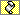 119024446816115SLBC of A.P                                                                                                                                                                                                          Convener : Union Bank of IndiaSLBC of A.P                                                                                                                                                                                                          Convener : Union Bank of IndiaSLBC of A.P                                                                                                                                                                                                          Convener : Union Bank of IndiaSLBC of A.P                                                                                                                                                                                                          Convener : Union Bank of IndiaSLBC of A.P                                                                                                                                                                                                          Convener : Union Bank of IndiaSLBC of A.P                                                                                                                                                                                                          Convener : Union Bank of IndiaSLBC of A.P                                                                                                                                                                                                          Convener : Union Bank of IndiaSLBC of A.P                                                                                                                                                                                                          Convener : Union Bank of IndiaSLBC of A.P                                                                                                                                                                                                          Convener : Union Bank of IndiaSLBC of A.P                                                                                                                                                                                                          Convener : Union Bank of IndiaSLBC of A.P                                                                                                                                                                                                          Convener : Union Bank of IndiaSLBC of A.P                                                                                                                                                                                                          Convener : Union Bank of IndiaSLBC of A.P                                                                                                                                                                                                          Convener : Union Bank of IndiaSLBC of A.P                                                                                                                                                                                                          Convener : Union Bank of IndiaSLBC of A.P                                                                                                                                                                                                          Convener : Union Bank of IndiaSLBC of A.P                                                                                                                                                                                                          Convener : Union Bank of IndiaSLBC of A.P                                                                                                                                                                                                          Convener : Union Bank of IndiaSLBC of A.P                                                                                                                                                                                                          Convener : Union Bank of IndiaSLBC of A.P                                                                                                                                                                                                          Convener : Union Bank of IndiaSLBC of A.P                                                                                                                                                                                                          Convener : Union Bank of IndiaSLBC of A.P                                                                                                                                                                                                          Convener : Union Bank of IndiaSLBC of A.P                                                                                                                                                                                                          Convener : Union Bank of India         36.  COMPREHENSIVE PERFORMANCE REPORT OF "ANDHRA PRADESH - RSETIs" FOR THE FINANCIAL YEAR (2020-21) for the quarter ended MARCH 2021          36.  COMPREHENSIVE PERFORMANCE REPORT OF "ANDHRA PRADESH - RSETIs" FOR THE FINANCIAL YEAR (2020-21) for the quarter ended MARCH 2021          36.  COMPREHENSIVE PERFORMANCE REPORT OF "ANDHRA PRADESH - RSETIs" FOR THE FINANCIAL YEAR (2020-21) for the quarter ended MARCH 2021          36.  COMPREHENSIVE PERFORMANCE REPORT OF "ANDHRA PRADESH - RSETIs" FOR THE FINANCIAL YEAR (2020-21) for the quarter ended MARCH 2021          36.  COMPREHENSIVE PERFORMANCE REPORT OF "ANDHRA PRADESH - RSETIs" FOR THE FINANCIAL YEAR (2020-21) for the quarter ended MARCH 2021          36.  COMPREHENSIVE PERFORMANCE REPORT OF "ANDHRA PRADESH - RSETIs" FOR THE FINANCIAL YEAR (2020-21) for the quarter ended MARCH 2021          36.  COMPREHENSIVE PERFORMANCE REPORT OF "ANDHRA PRADESH - RSETIs" FOR THE FINANCIAL YEAR (2020-21) for the quarter ended MARCH 2021          36.  COMPREHENSIVE PERFORMANCE REPORT OF "ANDHRA PRADESH - RSETIs" FOR THE FINANCIAL YEAR (2020-21) for the quarter ended MARCH 2021          36.  COMPREHENSIVE PERFORMANCE REPORT OF "ANDHRA PRADESH - RSETIs" FOR THE FINANCIAL YEAR (2020-21) for the quarter ended MARCH 2021          36.  COMPREHENSIVE PERFORMANCE REPORT OF "ANDHRA PRADESH - RSETIs" FOR THE FINANCIAL YEAR (2020-21) for the quarter ended MARCH 2021          36.  COMPREHENSIVE PERFORMANCE REPORT OF "ANDHRA PRADESH - RSETIs" FOR THE FINANCIAL YEAR (2020-21) for the quarter ended MARCH 2021          36.  COMPREHENSIVE PERFORMANCE REPORT OF "ANDHRA PRADESH - RSETIs" FOR THE FINANCIAL YEAR (2020-21) for the quarter ended MARCH 2021          36.  COMPREHENSIVE PERFORMANCE REPORT OF "ANDHRA PRADESH - RSETIs" FOR THE FINANCIAL YEAR (2020-21) for the quarter ended MARCH 2021          36.  COMPREHENSIVE PERFORMANCE REPORT OF "ANDHRA PRADESH - RSETIs" FOR THE FINANCIAL YEAR (2020-21) for the quarter ended MARCH 2021          36.  COMPREHENSIVE PERFORMANCE REPORT OF "ANDHRA PRADESH - RSETIs" FOR THE FINANCIAL YEAR (2020-21) for the quarter ended MARCH 2021          36.  COMPREHENSIVE PERFORMANCE REPORT OF "ANDHRA PRADESH - RSETIs" FOR THE FINANCIAL YEAR (2020-21) for the quarter ended MARCH 2021          36.  COMPREHENSIVE PERFORMANCE REPORT OF "ANDHRA PRADESH - RSETIs" FOR THE FINANCIAL YEAR (2020-21) for the quarter ended MARCH 2021          36.  COMPREHENSIVE PERFORMANCE REPORT OF "ANDHRA PRADESH - RSETIs" FOR THE FINANCIAL YEAR (2020-21) for the quarter ended MARCH 2021          36.  COMPREHENSIVE PERFORMANCE REPORT OF "ANDHRA PRADESH - RSETIs" FOR THE FINANCIAL YEAR (2020-21) for the quarter ended MARCH 2021          36.  COMPREHENSIVE PERFORMANCE REPORT OF "ANDHRA PRADESH - RSETIs" FOR THE FINANCIAL YEAR (2020-21) for the quarter ended MARCH 2021          36.  COMPREHENSIVE PERFORMANCE REPORT OF "ANDHRA PRADESH - RSETIs" FOR THE FINANCIAL YEAR (2020-21) for the quarter ended MARCH 2021          36.  COMPREHENSIVE PERFORMANCE REPORT OF "ANDHRA PRADESH - RSETIs" FOR THE FINANCIAL YEAR (2020-21) for the quarter ended MARCH 2021          36.  COMPREHENSIVE PERFORMANCE REPORT OF "ANDHRA PRADESH - RSETIs" FOR THE FINANCIAL YEAR (2020-21) for the quarter ended MARCH 2021          36.  COMPREHENSIVE PERFORMANCE REPORT OF "ANDHRA PRADESH - RSETIs" FOR THE FINANCIAL YEAR (2020-21) for the quarter ended MARCH 2021          36.  COMPREHENSIVE PERFORMANCE REPORT OF "ANDHRA PRADESH - RSETIs" FOR THE FINANCIAL YEAR (2020-21) for the quarter ended MARCH 2021          36.  COMPREHENSIVE PERFORMANCE REPORT OF "ANDHRA PRADESH - RSETIs" FOR THE FINANCIAL YEAR (2020-21) for the quarter ended MARCH 2021          36.  COMPREHENSIVE PERFORMANCE REPORT OF "ANDHRA PRADESH - RSETIs" FOR THE FINANCIAL YEAR (2020-21) for the quarter ended MARCH 2021          36.  COMPREHENSIVE PERFORMANCE REPORT OF "ANDHRA PRADESH - RSETIs" FOR THE FINANCIAL YEAR (2020-21) for the quarter ended MARCH 2021          36.  COMPREHENSIVE PERFORMANCE REPORT OF "ANDHRA PRADESH - RSETIs" FOR THE FINANCIAL YEAR (2020-21) for the quarter ended MARCH 2021          36.  COMPREHENSIVE PERFORMANCE REPORT OF "ANDHRA PRADESH - RSETIs" FOR THE FINANCIAL YEAR (2020-21) for the quarter ended MARCH 2021          36.  COMPREHENSIVE PERFORMANCE REPORT OF "ANDHRA PRADESH - RSETIs" FOR THE FINANCIAL YEAR (2020-21) for the quarter ended MARCH 2021          36.  COMPREHENSIVE PERFORMANCE REPORT OF "ANDHRA PRADESH - RSETIs" FOR THE FINANCIAL YEAR (2020-21) for the quarter ended MARCH 2021          36.  COMPREHENSIVE PERFORMANCE REPORT OF "ANDHRA PRADESH - RSETIs" FOR THE FINANCIAL YEAR (2020-21) for the quarter ended MARCH 2021          36.  COMPREHENSIVE PERFORMANCE REPORT OF "ANDHRA PRADESH - RSETIs" FOR THE FINANCIAL YEAR (2020-21) for the quarter ended MARCH 2021          36.  COMPREHENSIVE PERFORMANCE REPORT OF "ANDHRA PRADESH - RSETIs" FOR THE FINANCIAL YEAR (2020-21) for the quarter ended MARCH 2021          36.  COMPREHENSIVE PERFORMANCE REPORT OF "ANDHRA PRADESH - RSETIs" FOR THE FINANCIAL YEAR (2020-21) for the quarter ended MARCH 2021          36.  COMPREHENSIVE PERFORMANCE REPORT OF "ANDHRA PRADESH - RSETIs" FOR THE FINANCIAL YEAR (2020-21) for the quarter ended MARCH 2021          36.  COMPREHENSIVE PERFORMANCE REPORT OF "ANDHRA PRADESH - RSETIs" FOR THE FINANCIAL YEAR (2020-21) for the quarter ended MARCH 2021          36.  COMPREHENSIVE PERFORMANCE REPORT OF "ANDHRA PRADESH - RSETIs" FOR THE FINANCIAL YEAR (2020-21) for the quarter ended MARCH 2021          36.  COMPREHENSIVE PERFORMANCE REPORT OF "ANDHRA PRADESH - RSETIs" FOR THE FINANCIAL YEAR (2020-21) for the quarter ended MARCH 2021          36.  COMPREHENSIVE PERFORMANCE REPORT OF "ANDHRA PRADESH - RSETIs" FOR THE FINANCIAL YEAR (2020-21) for the quarter ended MARCH 2021          36.  COMPREHENSIVE PERFORMANCE REPORT OF "ANDHRA PRADESH - RSETIs" FOR THE FINANCIAL YEAR (2020-21) for the quarter ended MARCH 2021          36.  COMPREHENSIVE PERFORMANCE REPORT OF "ANDHRA PRADESH - RSETIs" FOR THE FINANCIAL YEAR (2020-21) for the quarter ended MARCH 2021          36.  COMPREHENSIVE PERFORMANCE REPORT OF "ANDHRA PRADESH - RSETIs" FOR THE FINANCIAL YEAR (2020-21) for the quarter ended MARCH 2021 S.NoName of the Sponsoring BankName of the Sponsoring BankRSETI Name & Location of the RSETITarget for 2020-21Target for 2020-21Achievement for 2020-21Achievement for 2020-21Gender WiseGender WiseGender WiseSocial Status WiseSocial Status WiseCategory WiseCategory WiseCategory WiseCategory WiseCategory WiseSelf EmployedSelf EmployedWage EmployedTotal SettledS.NoName of the Sponsoring BankName of the Sponsoring BankRSETI Name & Location of the RSETITarget for 2020-21Target for 2020-21Achievement for 2020-21Achievement for 2020-21Gender WiseGender WiseGender WiseSocial Status WiseSocial Status WiseCategory WiseCategory WiseCategory WiseCategory WiseCategory WiseSelf EmployedSelf EmployedWage EmployedTotal SettledS.NoName of the Sponsoring BankName of the Sponsoring BankRSETI Name & Location of the RSETINo. of Training Prog.to be Condtd.No. of Candidates to be trainedNo. of Training Prog.  Condtd.No. of Candidates traindMaleFemaleTransgenderBPLAPLSCSTOBCGENMINSettled With Bank LinkageSettled With Own FundsWage EmployedTotal Settled1UNION BANK OF INDIAUNION BANK OF INDIAWest Godavari-Eluru23670123379224503334159912143514817103192UNION BANK OF INDIAUNION BANK OF INDIAGuntur24600143473131603470836102132241553701923UNION BANK OF INDIAUNION BANK OF INDIAEast Godavari-Rajmundry23675133418026103410413717884144912654UNION BANK OF INDIAUNION BANK OF INDIASrikakulam24600102564121502533483915118022160385UNION BANK OF INDIAUNION BANK OF INDIAChittoor-Tirupati2255092002117901982615724913328811216UNION BANK OF INDIAUNION BANK OF INDIASrikakulam-Rajam40100024508204304050538862344140120262314137UNION BANK OF INDIAUNION BANK OF INDIAKrishna- Machlipatnam2260513311632480311068891136824510758UNION BANK OF INDIAUNION BANK OF INDIAKrishna- Atkuru256253644600640163271174120169UNION BANK OF INDIAUNION BANK OF INDIANellore-Venkatachalam246005107010701070296611015312243218Union Bank of India RSETIs Sub TotalUnion Bank of India RSETIs Sub TotalUnion Bank of India RSETIs Sub TotalUnion Bank of India RSETIs Sub Total22759251032471536193502459125931751147497595628088714571010RUDSETIAnantapuramu2780015404101313404013924185292712011862441111RUDSETIPrakasam- Ongole2781018443249194443141411917458314720250RUDSETIs Sub TotalRUDSETIs Sub TotalRUDSETIs Sub TotalRUDSETIs Sub Total54161033847350507084702802830420332203265264941212SBIVisakhapatnam- Anakapally2665018335892460335025531691875617902351313SBIVizianagaram266501432765262032704642228110127105180SBI RSETIs Sub TotalSBI RSETIs Sub TotalSBI RSETIs Sub TotalSBI RSETIs Sub Total521300326621545080662071953971287183284182351414CANARA BANK   Kadapa 267751952014038005091111182849324309104404531515CANARA BANK   Kurnool277001230416014403022922153431417015220342Canara Bank RSETIs Sub TotalCanara Bank RSETIs Sub TotalCanara Bank RSETIs Sub TotalCanara Bank RSETIs Sub Total531475318243005240811132031043713638479256607951616INDIAN BANKChittoor2050091981018801881011705022910920102Grand TotalGrand TotalGrand TotalGrand Total40610810208500213503662049673512643082335870225143717051913083SLBC of APSLBC of APConvenor: Union Bank of IndiaConvenor: Union Bank of IndiaConvenor: Union Bank of IndiaConvenor: Union Bank of India37. Bank wise ATM position as on 31.03.202137. Bank wise ATM position as on 31.03.202137. Bank wise ATM position as on 31.03.202137. Bank wise ATM position as on 31.03.202137. Bank wise ATM position as on 31.03.202137. Bank wise ATM position as on 31.03.202137. Bank wise ATM position as on 31.03.202137. Bank wise ATM position as on 31.03.2021S.NoBank TypeRuralSemi UrbanSemi UrbanUrbanMetroTotal1Bank of Baroda526868105452702Bank of India8838373191833Bank of Maharashtra5384Canara Bank2142192191951077355Central Bank Of India173232278846Indian Bank115135135132324147Indian Overseas Bank46505051431908Punjab National Bank142828113191749Punjab & Sind Bank52710Uco Bank555752211Union Bank of India369508508439148146412State Bank of India5121486148615436304171Public Sector Banks TotalPublic Sector Banks Total13522614261426951061772213Axis Bank5023323314110753114Bandhan Bank2215Catholic Syrian Bank Ltd111216City Union Bank Ltd310106968817Coastal Local Area Bank81818184418DCB Bank166421319Dhana Laxmi Bank411711320Equitas Small Finance Bank Ltd33621Federal Bank7111382922HDFC Bank Ltd201151151689539823ICICI Bank Ltd.3586861495832824IDBI 81818532210125IDFC Bank44441226Indus Ind Bank27721295927Karnataka Bank4664165728Karur Vysya Bank146464971919429KBS Local Area Bank111230Kotak Mahindra Bank7121228226931Laxmi Vilas Bank15212124107032RBL Bank3112633South Indian Bank144861934Standard Chartered Bank035Tamilnad Mercantile Bank110101142636Yes Bank101121Private Sector Banks TotalPrivate Sector Banks Total1836196198714172090Commercial Banks TotalCommercial Banks Total15353233323335661478981236AP State Co operative Bank17542421208345Co-op. Banks TotalCo-op. Banks Total1754242120834537APGVB5538APGB3441413410939CGGB43131335940SGB0RRB's  TotalRRB's  Total77545442017341APSFC000000Others TotalOthers Total000000Grand TotalGrand Total1787332933293728148610330CONSOLIDATIONCONSOLIDATIONCONSOLIDATIONCONSOLIDATIONCONSOLIDATIONCONSOLIDATIONCONSOLIDATIONCONSOLIDATIONCommercial BanksCommercial Banks153532333233356614789812Co operative BanksCo operative Banks17542421208345Regional Rural BanksRegional Rural Banks775454420173OthersOthers0Grand TotalGrand Total1787332933293728148610330SLBC of AP                                                                                   Convenor: Union Bank of IndiaSLBC of AP                                                                                   Convenor: Union Bank of IndiaSLBC of AP                                                                                   Convenor: Union Bank of IndiaConvenor: Union Bank of India38. Bank wise Bank Mitra Postion on 31.03.202138. Bank wise Bank Mitra Postion on 31.03.202138. Bank wise Bank Mitra Postion on 31.03.2021Name of the BankTotal BCsNo of Inactive BCsAndhra Pragathi Grameena Bank9955APGVB11009Axis bank110Bank of India12254BOB23130BOM30CANARA BANK85322Central Bank of India540CGGB2423HDFC Bank42230ICICI Bank Ltd3170IDFC FIRST Bank959273Indian Bank3457Indusind Bank40IOB1483Karnataka Bank113Karur Vysya Bank90Kotak8110PNB162Saptagiri Grameena Bank31610SBI32890UCO BANK261Union Bank136141Yes Bank Ltd10Grand Total10916503S.No.S.No.Action Point1.1.Banks to update the data of eligible farmers in SVPR portal for Rabi 2019-20 season immediately to enable the Government to release SUNNA VADDI PANTA RUNALU claim amount to the farmers’ accounts as on 16.04.2021.                                                                                            (Action: All Concerned Banks)Banks to update the data of eligible farmers in SVPR portal for Rabi 2019-20 season immediately to enable the Government to release SUNNA VADDI PANTA RUNALU claim amount to the farmers’ accounts as on 16.04.2021.                                                                                            (Action: All Concerned Banks)2.2.Banks to expedite the sanction process of all eligible cases of YSR Cheyutha scheme.                                                                                    (Action: All Concerned Banks)Banks to expedite the sanction process of all eligible cases of YSR Cheyutha scheme.                                                                                    (Action: All Concerned Banks)33All Controllers of banks to instruct their branches to continue the enrolment process for PMSBY up to 15.05.2021 under YSR Bima scheme and keeping small amount, refund the left over premium along with beneficiary details to the Government immediately.                                                                                                 (Action: All Concerned Banks)All Controllers of banks to instruct their branches to continue the enrolment process for PMSBY up to 15.05.2021 under YSR Bima scheme and keeping small amount, refund the left over premium along with beneficiary details to the Government immediately.                                                                                                 (Action: All Concerned Banks)44Banks to revisit the rejected applications of Jagananna Thodu scheme, and reconsider for approval based on eligibility.                                                                                         (Action:  All Concerned Banks )Banks to revisit the rejected applications of Jagananna Thodu scheme, and reconsider for approval based on eligibility.                                                                                         (Action:  All Concerned Banks )55Banks to accord utmost priority to accelerate the tenant farmer finance either through JLG mode according to NABARD guidelines or individual mode.                                                                                                (Action: All Concerned Banks)Banks to accord utmost priority to accelerate the tenant farmer finance either through JLG mode according to NABARD guidelines or individual mode.                                                                                                (Action: All Concerned Banks)66Banks to issue strict instructions to their Bank Mitras to offer services at RBK locations at fixed timings daily.                                                                                (Action: All Banks)Banks to issue strict instructions to their Bank Mitras to offer services at RBK locations at fixed timings daily.                                                                                (Action: All Banks)77CGGB, SGB banks to expeditiously communicate their decision on State Government’s request of application of uniform lower interest rates on SHG loans for loan amount Rs 3.00 lakh irrespective of sanctioned limit and system limitations.                                                                                            (Action: CGGB & SGB) CGGB, SGB banks to expeditiously communicate their decision on State Government’s request of application of uniform lower interest rates on SHG loans for loan amount Rs 3.00 lakh irrespective of sanctioned limit and system limitations.                                                                                            (Action: CGGB & SGB) 88Banks to finalize central level data extraction and test check of previous quarter data and to ensure smooth data flow through CBS platform directly to SLBC portal as per the RBI instructions.                                                                          (Action: All Banks )Banks to finalize central level data extraction and test check of previous quarter data and to ensure smooth data flow through CBS platform directly to SLBC portal as per the RBI instructions.                                                                          (Action: All Banks )99Banks in YSR Kadapa district, LDM Kadapa Dst. shall continue their concerted efforts to reach the mile stone of 100% Digital District by the end of March 2021.(Action :Banks operating in YSR Kadapa Dt, LDM Kadapa Dt).Banks in YSR Kadapa district, LDM Kadapa Dst. shall continue their concerted efforts to reach the mile stone of 100% Digital District by the end of March 2021.(Action :Banks operating in YSR Kadapa Dt, LDM Kadapa Dt).1010VS/WS department, Govt of AP, shall instruct their staff to attend the attached Bank branches regularly & coordinate for better implementation of YSR Bima, YSR Cheyutha and other bankable Govt schemes and to extend the assistance in recovery of loans related to various Govt schemes. The granular details of allotment to be shared with the banks through SLBC.                                     (Action : VS/WS Dept., Govt. of  AP)VS/WS department, Govt of AP, shall instruct their staff to attend the attached Bank branches regularly & coordinate for better implementation of YSR Bima, YSR Cheyutha and other bankable Govt schemes and to extend the assistance in recovery of loans related to various Govt schemes. The granular details of allotment to be shared with the banks through SLBC.                                     (Action : VS/WS Dept., Govt. of  AP)1111Banks to refund the unutilized subsidy amount of various social welfare schemes implemented from FY 2014-15 to 2018-19, to respective Corporations immediately.                                                                                          (Action : All Concerned Banks ) Banks to refund the unutilized subsidy amount of various social welfare schemes implemented from FY 2014-15 to 2018-19, to respective Corporations immediately.                                                                                          (Action : All Concerned Banks ) 1212UBI & SBI Banks shall submit the Utilization Certificate of APDRS-2014 scheme immediately.                                                                                       (Action : UBI & SBI )UBI & SBI Banks shall submit the Utilization Certificate of APDRS-2014 scheme immediately.                                                                                       (Action : UBI & SBI )1313Govt of Andhra Pradesh shall initiate appropriate action to effect  amendments  in  the existing Sec 22(A ) of registration Act  to incorporate Agricultural  landed  properties mortgaged to Banks,  in   list of prohibited properties/with a separate clause restricting registration of these  properties.                                                 (Action : Dept of Stamps and Registration, Govt of AP )Govt of Andhra Pradesh shall initiate appropriate action to effect  amendments  in  the existing Sec 22(A ) of registration Act  to incorporate Agricultural  landed  properties mortgaged to Banks,  in   list of prohibited properties/with a separate clause restricting registration of these  properties.                                                 (Action : Dept of Stamps and Registration, Govt of AP )S NoName of the officialSmt/ShriDesignationOrganization/Department1Buggana RajendranathHon’ble Minister for Finance & PlanningGovt of AP2Kurasala Kanna BabuHon’ble Minister for AgricultureGovt of AP3Sundaram ShankarGeneral Manager(FIDD)Reserve Bank of India4 J Sailaja RaniDeputy General ManagerReserve Bank of India5Sudhir Kumar JannawarChief General ManagerNABARD, AP RO6 R Inigo ArulSelvanDeputy General ManagerNABARD,AP RO7B Ramesh BabuDeputy General ManagerNABARD,AP RO8A G RaoAssistant DirectorKVIC9K S ChandrasekarAssistant General ManagerSIDBI10B Subba RaoAssistant DirectorDept of Telecom11 V Brahmananda ReddyField General Manager& SLBC Convener,APUnion Bank of India12 E Raju BabuAsst General Manager, SLBCUnion Bank of India13Dr (Smt) PoonamMalakondaiah, IASSpecial Chief Secretary, Agriculture/AH/DD and FisheriesGovt of AP14AnanthaRamu,IASSpecial Chief Secretary to Govt (BC Welfare)Govt of AP15B Udaya Lakshmi ,IASPrincipal Secretary (LFB & IMS),Govt of AP16K Sunitha ,IASPrincipal Secretary , Social Welfare Dept,Govt of AP17Dr MdIliyasRizvi,IFSPrincipal Secretary to Govt,(Minorities)Govt of AP18A Vishnu Vardhan ReddyVCANGRAU19Dr KVV Satyanarayana, IRASSpecial Finance SecretaryGovt of AP20M Girija Shankar, IASCommissioner, PR&RD Govt of AP21A Babu, IASMD -APDDCFGovt of AP22K KannaBabu ,IASCommissioner of FisheriesGovt of AP23N Bharath Gupta,IASDirector, GS/WSGovt of AP24I Samuel  Anand Kumar ,IASMD, APSC Corporation Govt of AP25Ch Sridhar,IASMD,APTIDCOGovt of AP26V VijayalakshmiMission Director, MEPMAGovt of AP27K V NancharaiahMD, StreenidhiGovt of AP28M Kesava KumarDGM-Bank LinkageGovt of AP29B GopalDirector, Planning Dept, SecretariatGovt of AP30G JyothiDeputy Commissioner, RDGovt of AP31M M Raj KumarMD, Christian Finance CorporationGovt of AP 32S AleemBashaMD, AP Minorities Finance CorporationGovt of AP33R AdinarayanaSMM,MEPMAGovt of AP34G RanagaCharyuluSMM,MEPMAGovt of AP35Uma PrasadJoint Director, DE & SGovt of AP36Z Venkateswara RaoJDA(PLG), Agriculture DeptGovt of AP37N VenkateswarluDDA, Agriculture DeptGovt of AP38S Madhu MohanAO, Agri DeptGovt of AP39R A KumarDirector, Animal HusbandryGovt of AP40K BalajiNaikAdditional Director, HorticultureGovt of AP41S V Giridar Rao,Joint Director, Commissioner of IndustriesGovt of AP42M AnuradhaAsst Commissioner of Labour, Labor DeptGovt of AP43Raja PratapSPM, SERP - BimaGovt of AP44Lal SinghChief General ManagerUnion Bank of India45M Bhuvanendra Thakur     Deputy General ManagerState Bank of India46A Udaya Bhaskar ReddyDeputy General ManagerPunjab National Bank47V VSomasekharZonal ManagerBank of India48Ch Raja SekharDeputy General ManagerBank of Baroda49 M Sreenivasa RaoAssistant General ManagerUnion Bank of India50 J S V SUBRAMANYAM Assistant General ManagerCanara Bank51G Venkata NarayanaAssistant General ManagerState Bank of India52MV Subrahmanyeswara RaoAssistant General ManagerIndian Bank53S RaghothamanAssistant General ManagerIndian Overseas Bank54CJ RaoAssistant General ManagerUCO Bank55J  D DeshmukhAsst General Manager &DZMBank of Maharashtra56B S R K PRASADChief ManagerPunjab & Sind Bank57M Viswa PrasadChief ManagerCentral Bank of India58G NagarajuGeneral ManagerAPGVB59 G MasthaniahAssistant General ManagerAPGB60TRaghu RamChief Manager(Credit)CGGB61 J RamakrishnaRegional ManagerSGB62Dr  R S ReddyManaging DirectorAPCOB63CH Sreenivasa RaoDeputy Vice PresidentAxis Bank64H Venkata RamanaVice President HDFC Bank65S SrikanthanCluster Head,Vice PresidentICICI Bank66T SrinivasAssistant General ManagerICICI Bank67S SathishSenior ManagerCity Union Bank68SURESH PARCHURIManager CreditCoastal Local Area Bank69 M VenkatesanBranch ManagerDCB Bank70M Venkata ReddyManagerFederal Bank71Premsaran PatnalaAssistant General ManagerIDBI Bank72M SudheerManagerKarnataka Bank73M Sudheer ChowdarySenior Manager-AgriKarur Vysya Bank74 Lakshmi Narasimha Rao KVice PresidentKotak Mahindra Bank75Ponnuru SudhakarCluster HeadLakshmi Vilas Bank76Mohammed AzharuddinAsst. ManagerSouth Indian Bank77R Alagar RajanChief ManagerTamilnad Mercantile Bank78 G V B D Hari PrasadLDCMSrikakulam79Y Srinath PrasadLDCM Visakhapatnam80J Shanmukha RaoLDMEast Godavari81A Rama Chandra RaoLDCMWest Godavari82Rayana Rammohan  RaoLDCMKrishna83Ram Babu EdaraLDCM Guntur84Yugandhar kamireddyLDCMPrakasam85Y V Rama Prasad ReddyLDCMSPSR Nellore86 K GanapathiLDMChittoor87V Mohan MuraliLDCMAnantapur88Y VENKATA NARAYANALDCMKurnool89M Chandra SekharLDCMYSR Kadapa90P Koteswara RaoSenior ManagerUnion Bank of India91Nadeem Anwar AnsariManagerUnion Bank of India92Mudith HimwanAsst ManagerUnion Bank of India93G S SowmyaAsst ManagerUnion Bank of India94M MahalakshmiAsst ManagerUnion Bank of India